ТОМ I(ПРОГРАММНЫЙ ДОКУМЕНТ)ОглавлениеОбщие положения	3Паспорт Программы	41.	Характеристика существующего состояния систем коммунальной инфраструктуры сельского поселения Сосновка	61.1.	Анализ существующего состояния систем ресурсоснабжения	61.1.1.	Теплоснабжение	61.1.2.	Водоснабжение	301.1.3.	Водоотведение	561.1.4.	Газоснабжение	671.1.5.	Электроснабжение	691.1.6.	Обращение с отходами	1001.2.	Краткий анализ состояния установки приборов учёта и энергоресурсосбережения у потребителей	1072.	План развития сельского поселения Сосновка, план прогнозируемой застройки и прогнозируемый спрос на коммунальные ресурсы	1132.1.	План развития территории сельского поселения Сосновка	1132.2.	Жилищное строительство	1172.3.	Прогноз потребности в коммунальных ресурсах	1183.	Перечень мероприятий и целевых показателей Программы комплексного развития систем коммунальной инфраструктуры сельского поселения Сосновка до 2030 года	1313.1.	Целевые показатели развития коммунальной инфраструктуры	1313.2.	Перечень мероприятий в системе коммунальной инфраструктуры	1373.2.1.	Теплоснабжение	1383.2.2.	Водоснабжение	1423.2.3.	Водоотведение	1433.2.4.	Газоснабжение	1453.2.5.	Электроснабжение	1463.2.6.	Обращение с отходами	1484.	Анализ фактических и плановых расходов на финансирование инвестиционных проектов с разбивкой по каждому источнику финансирования с учётом реализации мероприятий, предусмотренных Программой	1514.1.	Анализ фактических и плановых расходов на финансирование инвестиционных проектов	1514.2.	Источники инвестиций, тарифы и доступность программы для населения	1515.	Обосновывающие материалы к Программе	1606.	Управление Программой	1616.1. Ответственные за реализацию Программы	1616.2. План-график работ по реализации мероприятий Программы	1616.3. Порядок предоставления отчетности по выполнению Программы	1616.4. Порядок корректировки (внесения изменений) Программы	161Общие положенияПрограмма комплексного развития систем коммунальной инфраструктуры сельского поселения Сосновка до 2030 года (далее – Программа) - документ, устанавливающий перечень мероприятий по строительству, реконструкции систем электро-, газо-, тепло-, водоснабжения и водоотведения, объектов, используемых для обращения с отходами, которые предусмотрены соответственно схемами и программами развития единой национальной (общероссийской) электрической сети на долгосрочный период, генеральной схемой размещения объектов электроэнергетики, федеральной программой газификации, соответствующими межрегиональными, региональными программами газификации, схемами теплоснабжения, схемами водоснабжения и водоотведения, программами в области обращения с отходами.Программа разработана на основе документов территориального планирования на срок до 2030 года с выделением этапов – на каждый оставшийся год.Настоящая Программа актуализирована по состоянию на 2021 год на основании утвержденных и актуализированных программ и схем развития коммунальной инфраструктуры сельского поселения Сосновка Белоярского района Ханты-Мансийского автономного округа-Югры (далее – с.п. Сосновка).С целью совершенствования мероприятий Программы, соответствия Генеральному плану сельского поселения, мероприятиям, предусмотренным схемами и программами развития единой национальной (общероссийской) электрической сети на долгосрочный период, генеральной схемой размещения объектов электроэнергетики, федеральной программой газификации, соответствующими межрегиональными, региональными программами газификации, схемами теплоснабжения, схемами водоснабжения и водоотведения, программами в области обращения с отходами, а также с целью недопущения отсутствия взаимосвязи мероприятий, предусмотренных схемами и программами развития единой национальной (общероссийской) электрической сети на долгосрочный период, генеральной схемой размещения объектов электроэнергетики, федеральной программой газификации, соответствующими межрегиональными, региональными программами газификации, схемами теплоснабжения, электроснабжения, схемами водоснабжения и водоотведения, программами в области обращения с отходами, предусмотрена ежегодная актуализация Программы.В состав сельского поселения входит всего один поселок Сосновка. Сельское поселение расположено в северо-восточной части Белоярского района ХМАО – Югры. Автомобильная дорога межмуниципального значения «Андра - Белоярский - граница Ямало-Ненецкого автономного округа, подъезд к г. Белоярский» с капитальным типом покрытия соединяет п. Сосновка с находящимся к западу от него п. Верхнеказымский, а также обеспечивает связь с Надымским районом по автозимнику. Связь с административным центром района г. Белоярский осуществляется по автодороге с капитальным типом покрытия протяженностью 165 км, по которой так же осуществляется регулярное автобусное сообщение.За сельским поселением Сосновка закреплена территория общей площадью 143,3 кв. км, в том числе в черте населенного пункта – 3,27 кв. км.Паспорт Программыкомплексного развития систем коммунальной инфраструктуры сельского поселения Сосновка до 2030 годаХарактеристика существующего состояния систем коммунальной инфраструктуры сельского поселения Сосновка Анализ существующего состояния систем ресурсоснабжения ТеплоснабжениеНа территории с.п. Сосновка действует единственная система централизованного теплоснабжения (СЦТ), образованная на базе теплоутилизационных установок компрессорной станции (КС) «Сосновская» и трёх существующих котельных.Основными источниками теплоснабжения в период отопительного сезона для СЦТ п. Сосновка являются теплоутилизационные установки КС «Сосновская», установленные на дымовых трубах газоперекачивающих агрегатов компрессорной станции. Для нагрева сетевой воды в теплоутилизационных установках используется тепло уходящих газов газотурбинных агрегатов.Основными потребителями СЦТ являются: жилой посёлок - КОС-800, объекты дирекции, ЛЭС, объекты предприятий ОРС, КНС, школа, д/сад, общежития, гостиницы, пожарное депо, прачечная, жилые дома, гаражи, спорткомплекс, ГРП, ВОС-3200, ёмкости РЧВ, ДСГ и субабоненты, ФОК.Теплоснабжение производственной площадки Сосновского линейно-производственного управления магистральных газопроводов ООО «Газпром трансгаз Югорск» и жилого поселка с.п. Сосновка производится от отдельных групп теплоутилизационных установок.Для теплоснабжения жилого поселка Сосновка от утилизационной насосной КС «Сосновская» по двухтрубной тепломагистрали условным диаметром 300 мм в жилой посёлок подается теплоноситель с параметрами 95/70 °С, который поступает в тепловую сеть отопления и используется для покрытия отопительной нагрузки, а также для подготовки воды в «Бойлерной № 2» на нужды горячего водоснабжения.Тепловые сети п. Сосновка тупиковые четырехтрубные, состоящие из подающего и обратного трубопроводов отопления, а также подающего и циркуляционного трубопроводов горячего водоснабжения.Три существующие котельные используются в качестве источников теплоснабжения следующим образом:котельные «Вирбекс-С-Финн» и блочная Импакс - используются в качестве резервного источника теплоснабжения для покрытия тепловых нагрузок горячего водоснабжения жилого поселка при сохранении низких температур наружного воздуха по окончании отопительного сезона, а так же в случае возникновения аварийной ситуации на тепломагистрали от КС до жилого поселка; от котельных теплоноситель подается в тепловую сеть горячего водоснабжения жилого поселка; температура теплоносителя, подаваемого в тепловую сеть горячего водоснабжения жилого поселка 60 °С, регулирование отпуска тепловой энергии производится количественно, в зависимости от объема потребления горячей воды;котельная «2БВК» - используется в качестве резервного источника теплоснабжения для покрытия отопительной нагрузки жилого поселка при сохранении низких температур наружного воздуха по окончании отопительного сезона, а также в случае возникновения аварийной ситуации на тепломагистрали от КС до жилого поселка, регулирование отпуска тепловой энергии от котельной производится по температурному графику качественного регулирования 95/70 °С в зависимости от температуры наружного воздуха.Обслуживание централизованной системы теплоснабжение поселка осуществляет Сосновское линейно-производственное управление магистральных газопроводов ООО «Газпром трансгаз Югорск» (далее – ООО «Газпром трансгаз Югорск» Сосновское ЛПУ МГ).ООО «Газпром трансгаз Югорск» — 100% дочернее общество ПАО «Газпром».Крупнейшее газотранспортное предприятие ПАО «Газпром», осуществляющее транспортировку газа с месторождений Севера Западной Сибири (Медвежьего, Уренгойского, Ямбургского, Заполярного и др.) потребителям европейской части страны, странам ближнего и дальнего зарубежья. Протяженность магистральных газопроводов ООО «Газпром трансгаз Югорск» в многониточном исчислении составляет 1,5 тысячи километров. Ежесуточно газотранспортной системой (ГТС) ООО «Газпром трансгаз Югорск» транспортируется до 1,5 миллиардов кубометров газа.ООО «Газпром трансгаз Югорск» эксплуатирует и обслуживает магистральные газопроводы диаметром от 1020 до 1420 мм на рабочее давление 75 атм. Общая протяженность газопроводов составляет более 27,7 тысяч км. 221 компрессорный цех ООО «Газпром трансгаз Югорск» оснащен 1171 газоперекачивающим агрегатом суммарной установленной мощностью 15,7 тыс. МВт. Магистральные газопроводы, компрессорные станции оснащены всеми средствами энергообеспечения, автоматизации, технологической связи и другими собственными системами, и источниками жизнеобеспечения, позволяющими функционировать газопроводам в автономном режиме.Обеспечение запланированных объемов поставок газа потребителям — основная задача «Газпром трансгаз Югорск». Предприятие уделяет самое серьёзное внимание вопросам повышения надежности и эффективности транспорта газа за счёт проведения капитального ремонта линейной части газопроводов, реконструкции, технического перевооружения и восстановления мощности КС.В целом организационная структура системы теплоснабжения с.п. Сосновка представлена в таблице 1.Таблица 1 – Организационная структура системы теплоснабжения с.п. СосновкаГраницы зоны действия источников тепловой энергии на территории с.п. Сосновка представлены на рисунках 1-3.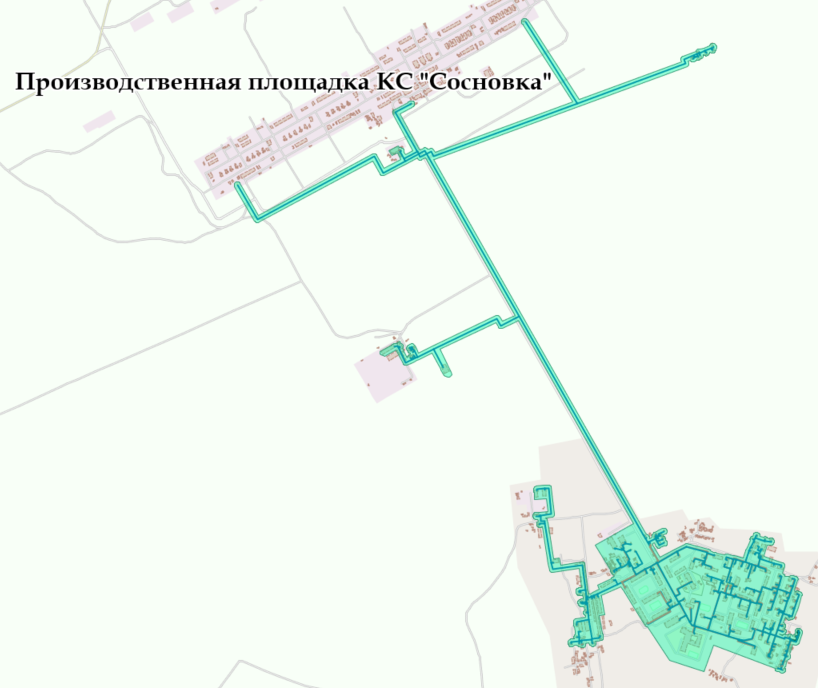 Рисунок 1 – Зона действия утилизационной насосной КС «Сосновская»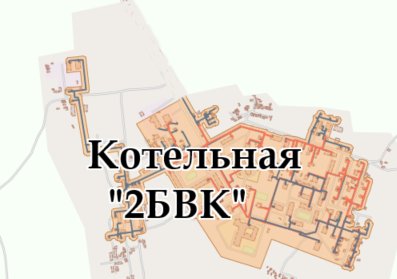 Рисунок 2 – Зона действия котельной «2БВК»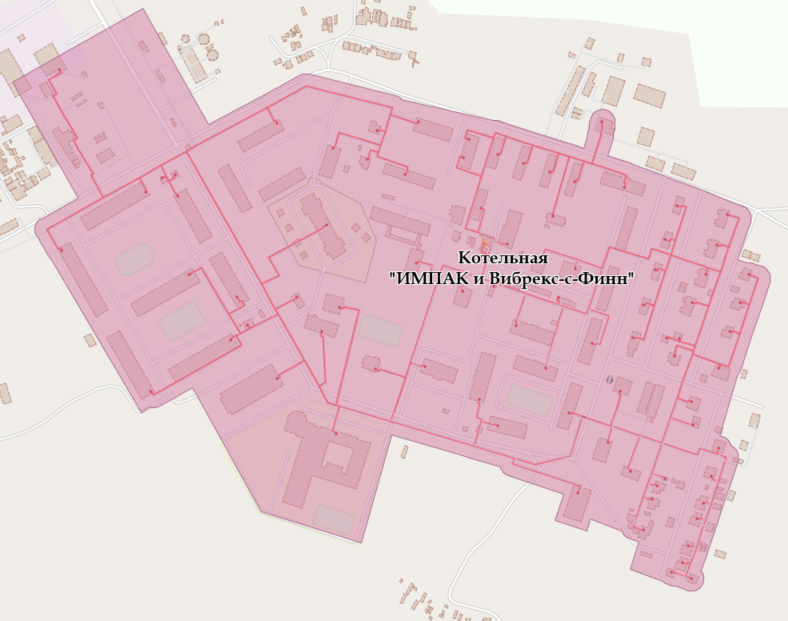 Рисунок 3 – Зона действия котельных блочной Импакс и «Вирбекс-С-Финн»Основные технические характеристики котельного оборудования источников тепловой энергии с.п. Сосновка представлены в таблице 2.Режимные карты работы котлов всех котельных представлены в таблицах 3-9.Значения потребления тепловой мощности на собственные нужды котельных и располагаемой тепловой мощности нетто по состоянию на 2020 год приведены в таблице 10.В таблице 11 указана расчётная присоединительная тепловая мощность по трубопроводам на балансе ПТС.Основными проблемами многих источников тепловой энергии являются:несоответствие состояния котельного оборудования современным требованиям технической оснащенности и уровню надежности;недостаток приборов учета тепловой энергии на котельных и у потребителей;отсутствие или небольшой запас мощности на многих котельных;изношенность тепловых сетей;повышенные потери тепловой энергии в тепловых сетях;нарушение гидравлического режима.Для решения данных проблем, необходимо проведение технического обследования и технической инвентаризации источников, сетей и сооружений на них с целью формирования технической документации, содержащей актуальные данные о фактических характеристиках и состоянии объектов системы теплоснабжения.Таблица  – Технические характеристики котельного оборудования источников тепловой энергии с.п. СосновкаТаблица  – Режимная карта водогрейного котла типа CIMAC-3Таблица  – Режимная карта водогрейного котла № 1 типа Вебрикс-С-ФиннТаблица  – Режимная карта водогрейного котла № 2 типа Вебрикс-С-ФиннТаблица  – Режимная карта водогрейного котла № 1 типа ВВД-1,8Таблица  – Режимная карта водогрейного котла № 2 типа ВВД-1,8Таблица  – Режимная карта водогрейного котла № 3 типа ВВД-1,8Таблица  – Режимная карта водогрейного котла № 4 типа ВВД-1,8Таблица 10 – Значения тепловой мощности на собственные нужды котельных и располагаемой тепловой мощности нетто по состоянию на 2020 годТаблица 11 – Расчётная присоединительная тепловая мощность по трубопроводам на балансе ПТСОсновное оборудование котельных и их технические характеристики представлены в таблице 12.Таблица 12 – Основное оборудование котельных и их технические характеристикиОсновными потребителями СЦТ являются: жил/посёлок - КОС-800, объекты дирекции, ЛЭС, объекты предприятий ОРС, КНС, школа, д/сад, общежития, гостиницы, пожарное депо, прачечная, жилые дома, гаражи, спорткомплекс, ГРП, ВОС-3200, емкости РЧВ, ДСГ и субабоненты, ФОК.Учёт тепла, отпущенного в тепловые сети, осуществляется с помощью приборов учёта тепловой энергии, установленных в котельных.Установка приборов учёта, осуществляющих контроль за выработанной тепловой энергией и объёмом потребления сетевой воды для подпитки системы, имеющие возможности дистанционной передачи данных позволит более полно осуществлять контроль за количеством потребления и выработки энергоресурсов на объектах, а также обеспечат передачу информации на пульт центральной диспетчерской службы.Отпуск тепловой энергии потребителям из тепловых сетей с.п. Сосновка осуществляется только по нормативам, что позволяет сделать вывод об отсутствии приборов учёта тепловой энергии у большинства потребителей.Протяженность сетей теплоснабжения согласно свидетельств о государственной регистрации собственности представлена в таблице 13.Таблица 13 – Информация о тепловых сетяхСхема бесхозяйных сетей тепловодоснабжения в с.п. Сосновка представлены на рисунке 4.Объекты, расположенные в п. Сосновка, в отношении которых отсутствует необходимость проведения работ по оформлению прав и принятию к учету ООО «Газпром трансгаз Югорск» (предназначенные для обеспечения коммунальными ресурсами имущества сторонних организаций, в т.ч. муниципального образования) указаны в таблице 14.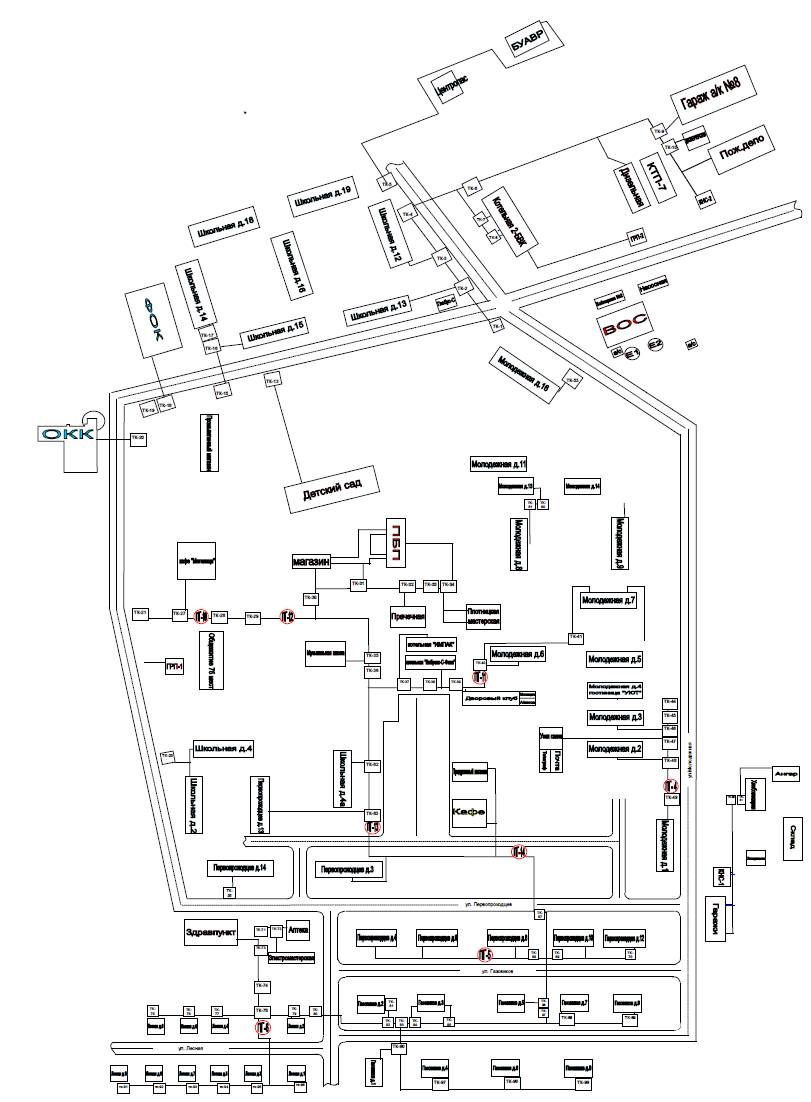 Рисунок 4 – Схема бесхозяйных сетей тепловодоснабжения в с.п. СосновкаТаблица 14 – Объекты, расположенные в с.п. Сосновка, в отношении которых отсутствует необходимость проведения работ по оформлению прав и принятию к учету ООО «Газпром трансгаз Югорск» (предназначенные для обеспечения коммунальными ресурсами имущества сторонних организаций, в т.ч. муниципального образования)Энергетические характеристики тепловых сетей в с.п. Сосновка представлены в таблице 15.Таблица 15 – Энергетические характеристики тепловых сетей в с.п. Сосновка за 2019 годБаланс производства и реализации полезного отпуска меняется по сравнению с балансом, учтённым при установлении тарифов на 2020 год представлен в таблице 16.Таблица 16 – Баланс производства и реализации тепловой энергии на 2020 год, тыс. ГкалРасчётный и фактический часовой расход подпиточной воды в зоне действия источников тепловой энергии представлен в таблице 17.Таблица 17 – Расчётный и фактический часовой расход подпиточной воды в зоне действия источников тепловой энергииСуществующие и перспективные балансы тепловой мощности котельных с.п. Сосновка представлены в таблице 18.Таблица 18 – Существующие и перспективные балансы тепловой мощности котельных с.п. СосновкаТарифы на тепловую энергию для потребителей на 2020-2022 годы были установлены приказом РСТ Югры от 28.11.2017 №143-нп «Об установлении тарифов на тепловую энергию (мощность), поставляемую теплоснабжающими организациями потребителям» указаны в таблице 19.Одноставочные тарифы на тепловую энергию, поставляемую потребителям общества с ограниченной ответственностью «Газпром трансгаз Югорск» в зоне деятельности филиала Сосновское линейное производственное управление магистральных газопроводов на территории с.п. Сосновка на 2020-2022 годы представлены в таблице 20.Таблица 19 – Тарифы на тепловую энергию для потребителей на 2020-2022 годы установлены приказом РСТ Югры от 28.11.2017 № 143-нп «Об установлении тарифов на тепловую энергию (мощность), поставляемую теплоснабжающими организациями потребителям» в размере, руб./Гкал (без НДС)Таблица 20 – Одноставочные тарифы на тепловую энергию, поставляемую потребителям общества с ограниченной ответственностью «Газпром трансгаз Югорск» в зоне деятельности филиала Сосновское линейное производственное управление магистральных газопроводов на территории с.п. Сосновка на 2020-2022 годы Для утверждения тарифа на тепловую энергию производится экспертная оценка предложений об установлении тарифа на тепловую энергию, в которую входят такие показатели как: Выработка тепловой энергии, Собственные нужды котельной, потери тепловой энергии, отпуск тепловой энергии, закупка моторного топлива, прочих материалов на нужды предприятия, плата за электроэнергию, холодное водоснабжение, оплата труда работникам предприятия, арендные расходы и налоговые сборы и прочее.На основании вышеперечисленного формируется цена тарифа, установленного на момент разработки схемы теплоснабжения.Баланс производства и реализации полезного отпуска меняется по сравнению с балансом, учтённым при установлении тарифов на 2020 год представлен в таблице 21.Таблица 21 – Баланс производства и реализации тепловой энергии на 2020 год, тыс. ГкалСтатусом единой теплоснабжающей организации, согласно постановлению администрации с.п. Сосновка от 30.05.2016 № 81, наделена организация в лице филиала Сосновское линейное производственное управление магистральных газопроводов для объектов, подключённых к системе централизованного отопления на территории муниципального образования с.п. Сосновка.Основными причинами, приводящими к снижению качества теплоснабжения, являются:значительный физический износ трубопроводов и тепловой изоляции тепловых сетей;применение в качестве основного теплоизоляционного материала для трубопроводов тепловых сетей минераловатных изделий с покровным слоем из лакостеклоткани и рубероида не обеспечивает современных требований к эффективности теплоизоляции;отсутствие наличия устройств, обеспечивающих наладку гидравлического режима циркуляции теплоносителя по тепловым сетям и регулярности наладки гидравлических режимов;несоответствие состояния котельного оборудования современным требованиям технической оснащенности и уровню надежности;недостаток приборов учета тепловой энергии на котельных и у потребителей;отсутствие или небольшой запас мощности на многих котельных;повышенные потери тепловой энергии в тепловых сетях;нарушение гидравлического режима.Приведенные выше недостатки приводят к потерям тепловой энергии, снижению уровня надежности и безопасности системы теплоснабжения в целом.Износ тепловых сетей является одним из основных факторов, оказывающих влияние на энергоёмкость производства и потребления тепловой энергии. Неудовлетворительное состояние тепловых сетей приводит к тепловым потерям в системах централизованного теплоснабжения и частым возникновениям аварийных ситуаций. Реализация мероприятий по реконструкции тепловых сетей позволит исключить сверхнормативные потери тепловой энергии при транспортировке, а также потери теплоносителя при возникновении аварийных ситуаций.Для решения данных проблем, необходимо:проведение технического обследования и технической инвентаризации источников, сетей и сооружений на них с целью формирования технической документации, содержащей актуальные данные о фактических характеристиках и состоянии объектов системы теплоснабжения;новое строительство и реконструкция участков тепловых сетей;установка приборов учета тепловой энергии на котельных и у потребителей.ВодоснабжениеНа территории с.п. Сосновка организовано централизованное водоснабжение.Система водоснабжения в административных границах включает в себя вместе и по отдельности следующие объекты:водозаборные узлы (далее - ВЗУ), состоящие из артезианских скважин, индивидуальных подземных водозаборов (скважин и колодцев), систем очистки воды и резервуаров чистой воды;водопроводные сети с пожарными гидрантами;абонентские вводы и устройства потребителей воды.С использованием объектов системы централизованного водоснабжения осуществляется снабжение водой питьевого качества людей, проживающих в многоквартирных домах и прочих потребителей социальной сферы в с.п. Сосновка и производственных объектов Сосновского ЛПУ МГ ООО «Газпром трансгаз Югорск» (компрессорная станция). Для этого в с.п. Сосновка организована совокупность мероприятий и сооружений по обеспечению населенного пункта доброкачественной питьевой водой в достаточном количестве, которые предусматривают механизированный забор воды из источников, ее очистку и доставку потребителям сетью водопроводных труб.На территории с.п. Сосновка основным источником централизованного хозяйственно-питьевого водоснабжения являются артезианские воды. Качество артезианской воды на территории с.п. Сосновка не соответствует требованиям СанПиН 2.1.4.1074-01 «Питьевая вода. Гигиенические требования к качеству воды централизованных систем питьевого водоснабжения. Контроль качества».Для обеспечения централизованного водоснабжения эксплуатирующими организациями осуществляется контроль качества исходной воды, подаваемой в трубопроводы, на объектах системы водоснабжения и у потребителей.Структуру централизованного водоснабжения с.п. Сосновка составляют:объекты для забора воды из подземных источников и специальной очистки воды, с целью доведения состава воды до питьевого качества;объекты транспортировки воды.Объекты централизованной системы водоснабжения, расположенные в административных границах с.п. Сосновка, находятся:в частной собственности ООО «Газпром трансгаз Югорск» Сосновское ЛПУ МГ.С.п. Сосновка имеет централизованную систему хозяйственно–питьевого водоснабжения объёмом добычи воды в среднем – 652 м3/сут. От этой системы снабжаются водой все объекты социальной и производственной сферы с.п. Сосновка. Схема с.п. Сосновка водоснабжения кольцевая. Источником централизованного хозяйственно-питьевого водоснабжения с.п. Сосновка является подземная вода.На момент актуализации Схемы водоснабжение жилого посёлка осуществляется водами подземного горизонта через 6 скважин от двух водозаборов.Водозаборные скважины оборудованы надземными павильонами.Водозабор № 1 (Центральный) состоит из 4-х скважин, расположенных в два ряда с расстоянием между рядами и скважинами 100-150 м. Режим работы скважин – круглосуточный. Водозабор № 2 (ВОС-3200) – состоит из 2-х скважин.От водозабора исходная вода подается на ВОС и после очистки в напорно-разводящую сеть с.п. Сосновка.Над водозаборными скважинами располагаются павильоны с встроенным водоподъемным оборудованием. Оборудование водозаборов находится в удовлетворительном состоянии. Водозабор имеет зоны санитарной охраны.После ВОС вода поступает в резервуар чистой воды (РЧВ) (2 емкости по V = 700 м3). Из РЧВ вода подается на бактерицидную установку УДВ-5А300Н-10-150.Водозаборные сооружения на праве хозяйственного ведения (в собственности) ООО «Газпром трансгаз Югорск» Сосновское ЛПУ МГ представлены в таблице 22.Перечень параметров резервуаров чистой воды приведён в таблице 23.Таблица 22 – Водозаборные сооружения на территории с.п. СосновкаТаблица 23 – Перечень параметров резервуаров чистой водыТехнические характеристики сетей водоснабжения приведены в таблице 24. Характеристики источников водоснабжения с.п. Сосновка представлены в таблице 25. В таблице 26 приведена организационная структура системы водоснабжения в с.п. Сосновка.Таблица 24 – Технические характеристики сетей водоснабженияТаблица 25 – Характеристики источников водоснабжения с.п. СосновкаТаблица 26 – Организационная структура системы водоснабжения в с.п. СосновкаСельское поселение Сосновка имеет централизованную систему хозяйственно–питьевого водоснабжения объёмом добычи воды в среднем – 652 м3/сут. От этой системы снабжаются водой все объекты социальной и производственной сферы с.п. Сосновка. Схема с.п. Сосновка водоснабжения кольцевая. Источником централизованного хозяйственно-питьевого водоснабжения с.п. Сосновка является подземная вода.Водоснабжение компрессорной станции Сосновского ЛПУ МГ и жилого посёлка Сосновка осуществляется водами подземного горизонта КАР/ОБЬ/648/224/68/59/27 через скважины, путём эксплуатации двух водозаборов:Водозабор № 1 состоит из четырех рабочих скважин № 652, № 667, № 653, № 666 и одной наблюдательной № 651;Водозабор № 2 состоит из двух рабочих скважин № 661 и № 662.По скважинам ведется журнал учета водопотребления и режимных наблюдений. Все скважины оборудованы приборами учета: манометрами, водомерными счетчиками типа ВМГ – 80. На каждой скважине установлены пьезометрические трубки для замеров уровня воды. Замеры статических и динамических уровней производятся уровнемером KL-10.Объем добычи подземных вод для хозяйственно-питьевых, производственных и пожарных нужд осуществляется в пределах расчетных объемов на водопотребление КС и жилого поселка Сосновка и не превышает условий лицензионного соглашения о добыче пресных подземных вод к лицензии ХМН 02333 ВЭ.Вокруг водозаборных узлов установлены зоны санитарной охраны в составе трех поясов. Для ВЗУ № 1:зона 1-го пояса – зона строго режима в радиусе 15 м вокруг водозабора;зона 2-го пояса – вниз по потоку – 53 м, вверх по потоку – 59 м, общая длина составляет 260 м, ширина – 180,8м;зона 3-го пояса – вниз по потоку – 273 м, вверх по потоку – 558 м, общая длина составляет 980 м, ширина – 520,5м.Для ВЗУ № 2:зона 1-го пояса – зона строго режима в радиусе 15 м вокруг водозабора;зона 2-го пояса – вниз по потоку – 36 м, вверх по потоку – 40 м, общая длина составляет 125 м, ширина – 38 м;зона 3-го пояса – вниз по потоку – 187 м, вверх по потоку – 362 м, общая длина составляет 598 м, ширина – 260 м.Территория ЗСО спланирована, ограждена и имеет подъездные пути. Проект ЗСО утверждён 14.09.2015 приказом № 1989-п Департамента природных ресурсов и несырьевого сектора экономики Ханты-Мансийского автономного округа-Югры.Все эксплуатационные скважины оборудованы сетчатыми фильтрами диаметром 159 мм и 219 мм, длиной 10 м и 12 м соответственно, установленными в интервале глубин 55-75 м.Артезианская водозаборная разведочно-эксплуатационная скважина № 652 пробурена в 1984 году и имеет общую глубину 114 м от поверхности земли. Дебит скважины составляет 20 м3/ч, статический уровень – 12 м, динамический – 22 м.Конструкция скважины:осадная колонна диаметром 377 мм, глубиной 60 м;фильтровая колонна диаметром 219мм на глубине от 0 до 110 м.Фильтровая колонна состоит из:надфильровой части на глубине от 0,5 до 100 м;фильтрующей части на глубине от 100 до 110 м;отстойника на глубине от 110 до 114 м.Артезианская водозаборная разведочно-эксплуатационная скважина № 667 пробурена в 2003 году и имеет общую глубину 144 м от поверхности земли. Дебит скважины составляет 24 м3/ч, динамический уровень– 21 м.Конструкция скважины:обсадная колонна диаметром 325 мм, глубиной 39 м;фильтровая колонна диаметром 219 мм на глубине от 0 до 144 м.Фильтровая колонна состоит из:надфильтровой части на глубине от 0,7 до 128 м;фильтрующей части на глубине от 128 до 139 м;отстойника на глубине от 139 до 144 м.Артезианская водозаборная разведочно-эксплуатационная скважина № 653 (23-409) пробурена в 1984 году и имеет общую глубину 136 м от поверхности земли. Дебит скважины составляет 15 м3/ч, статический уровень – 6 м, динамический – 22 м.Конструкция скважины:осадная колонна диаметром 377 мм, глубиной 60 м;фильтровая колонна диаметром 219 мм на глубине от 0,5 до 136 м.Фильтровая колонна состоит из:надфильтровой части на глубине от 0,5 до 121 м;фильтрующей части на глубине от 119 до 131 м;отстойника на глубине от 131 до 136 м.Артезианская водозаборная разведочно-эксплуатационная скважина № 666 пробурена в 2002 году и имеет общую глубину 142 м от поверхности земли. Дебит скважины составляет 30 м3/ч, статический уровень – 10 м, динамический – 15 м.Конструкция скважины:осадная колонна диаметром 325 мм, глубиной 60 м;фильтровая колонна диаметром 219мм на глубине от 0,7 до 142 м.Фильтровая колонна состоит из:надфильтровой части на глубине от 0,7 до 121,6 м;фильтрующей части на глубине от 121,6 до 136,1 м;отстойника на глубине от 136,1 до 142 м.Артезианская водозаборная скважина № 651 переведена из разряда эксплуатационных в разряд наблюдательных по причине неэффективности дальнейшей эксплуатации ввиду ее малой дебитности 5 м3/ч.Скважина оборудована на эксплуатируемый водоносный горизонт. Устье скважины находится в блок-боксе и для предотвращения загрязнения эксплуатируемого водоносного горизонта через ствол данной скважины, дополнительно оборудовано съемный металлическим оголовком. Эксплуатация скважины в целях хоз-питьевого водоснабжения запрещена.Артезианская водозаборная разведочно-эксплуатационная скважина № 661 пробурена в 1988 г. и имеет общую глубину 96 м от поверхности земли. Дебит скважины составляет 25 м3/ч, статический уровень – 6 м, динамический – 24 м.Конструкция скважины:осадная колонна диаметром 450 мм в интервале от 0 до 10 м, диаметром 325 в интервале от 0 до 64 м;фильтровая колонна диаметром 235 мм на глубине от 0,5 до 96 м.Фильтровая колонна состоит из:надфильтровой части на глубине от 67 до 82 м;глухой части на глубине от 0,5 до 65 м;отстойника на глубине от 82 до 96 м.Артезианская водозаборная разведочно-эксплуатационная скважина № 662 пробурена в 1988 году и имеет общую глубину 90/110 м от поверхности земли. Дебит скважины составляет 20 м3/ч, статический уровень – 15 м, динамический – 25 м.Конструкция скважины:осадная колонна диаметром 426 мм/377 мм, в интервале от 0 до 30 м/интервале от 0,4 до 50 м;фильтровая колонна диаметром 219 мм на глубине от 0 до 110 м.Фильтровая колонна состоит из:надфильтровой части на глубине от 0 до 65 м;фильтрующей части на глубине от 65 до 80 м;отстойника на глубине от 80 до 90 м;без труб – от 90 до 110 м.Оборудования скважин находится в удовлетворительном состоянии. Скважины пригодны для дальнейшей эксплуатации.Все скважины, за исключением наблюдательной, оборудованы средствами измерения отбора объёма вода.Состав и характеристика насосного оборудования всех скважин на момент актуализации Схемы представлены в таблице 27.Таблица 27 – Состав и характеристика насосного оборудованияДля очистки и подготовки воды перед подачей в сеть, в системе водоснабжения поселка Сосновка предусмотрена станция очистки воды производительностью 3 200 м3/сутки. Оборудование водоочистных сооружений (далее – ВОС-3200) состоит из:1 компрессор воздушный типа Atlas Copso GA 22;1 компрессор воздушный типа ВКУ-37;насосная станция 2-го подъема;2 бактерицидные установки типа УДВ-5А300Н-10-150;6 фильтров механических типа ФОВ-2-0,6;2 резервуара очищенной воды.Основные технические данные и характеристики ВОС-3200 приведены в таблице 28.Таблица 28 – Основные технические данные и характеристики ВОС-3200Способ очистки – безреагентные, т.е. фильтрование на напорных фильтрах с предварительной упрощенной аэрацией воды. Метод предназначен для очистки воды от неорганических соединений железа.Метод упрощенной аэрации основан на способности воды, содержащей растворенного двухвалентное железо и растворенный кислород при фильтровании через зернистую загрузку выделять на зернах фильтрующей загрузки нерастворенные формы окисленного железа, образующие автокаталитическую пленку.Метод обеззараживания – облучение на бактерицидной установке производительностью 50 м3/ч. Обеззараживание воды производится перед подачей в разводящую сеть после РОВ (резервуар очищенной воды).В сельском поселении Сосновка контроль качества питьевой воды осуществляется Сосновским ЛПУ МГ ООО «Газпром трансгаз Югорск».Функции по контролю качества питьевой воды в контрольных точках системы водоснабжения с.п. Сосновка осуществляет ведомственная химическая лаборатория Сосновского ЛПУ МГ.Технологическая схема ВОС-3200 приведена на рисунке 5.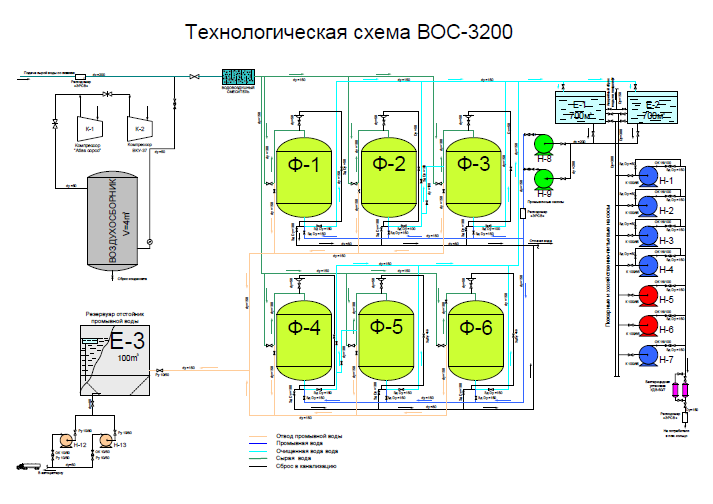 Рисунок 5 – Технологическая схема ВОС-3200На территории посёлка Сосновка на водозаборных сооружениях расположены насосные станции для повышения напора (давления) воды, эксплуатируемые Сосновским ЛПУ МГ ООО «Газпром трансгаз Югорск».По данным, предоставленными Сосновским ЛПУ ООО «Газпром трансгаз Югорск», в эксплуатационной зоне Сосновского ЛПУ МГ ООО «Газпром трансгаз Югорск» для подъёма и подачи воды потребителям с необходимым напором установлены насосные станции 2-го подъёма.Отфильтрованная вода, пройдя обеззараживание, поступает в резервуары очищенной воды, откуда насосами второго подъема подается в сеть потребителям. Техническое состояние насосных станций 2-го подъёма удовлетворительное. Состав и характеристики насосного оборудования 2-го подъема представлены в таблице 29.Таблица 29 – Перечень параметров сооружений и оборудования насосных станций 2-ого подъемаВ таблицах 30-35 приведён перечень параметров артезианских скважин/поверхностных водозаборов по каждому ВЗУ.Таблица 30 – Перечень параметров артезианской скважины № 661Таблица 31 – Перечень параметров артезианской скважины № 662Таблица 32 – Перечень параметров артезианской скважины № 666Таблица 33 – Перечень параметров артезианской скважины № 667Таблица 34 – Перечень параметров артезианской скважины № 652Таблица 35 – Перечень параметров артезианской скважины № 653В ведении Сосновского ЛПУ МГ ООО «Газпром трансгаз Югорск», занятого в сфере водоснабжения с.п. Сосновка, находятся водопроводы различных диаметров и выполненные из различных материалов.Напорно-разводящие водопроводные сети хозяйственно-питьевого и противопожарного назначения диаметром 50-200 мм, материал – сталь. Сети водопровода в основном проложены совместно с тепловыми сетями.Технические характеристики сетей водоснабжения приведены в таблице 36. Характеристики источников водоснабжения с.п. Сосновка представлены в таблице 37.Таблица 36 – Технические характеристики сетей водоснабжениТаблица 37 – Характеристики источников водоснабжения с.п. СосновкаСети оборудованы пожарными гидрантами северного исполнения и стальной запорной арматурой.В результате технического обследования сетей водоснабжения установлено:неувязка сетей по диаметрам, наличие длинных тупиковых водоводов, расчленённость сетей. Данные недостатки усложняют эксплуатацию сетей и затрудняют поддержание оптимального гидравлического режима в сетях;большой износ сетей негативно сказывается на работе системы водоснабжения, увеличивает затраты на эксплуатацию, приводит к увеличению себестоимости услуг водоснабжения;вода, подаваемая потребителю после очистки, не соответствует требованиям ГОСТ Р 51232-98 «Вода питьевая» и СанПиН 2.1.4.1074-01 «Питьевая вода. Гигиенические требования. Контроль качества» по показателю «Марганец».Вышеперечисленные проблемы приводят к росту количества потерянной воды, росту затрат на транспортировку, что снижает общую эффективность работы систем водоснабжения.Предписания органов, осуществляющих государственный надзор, муниципальный контроль, об устранении нарушений, влияющих на качество и безопасность воды, отсутствуют.На территории с.п. Сосновка организована система централизованного горячего водоснабжения. К системе централизованного водоснабжения подключены в основном все многоквартирные дома в посёлке Сосновка, а также объекты нежилого фонда.Централизованное горячее водоснабжение организовано от теплоутилизационных установок компрессорной станции (КС) «Сосновская». Теплоутилизационные установки компрессорной станции (КС) «Сосновская» обеспечивает горячее водоснабжение объектов жилого и нежилого фондов в течение всего года.Три существующие котельные, расположенные в центральной части посёлка, используются в качестве резервных источников горячего водоснабжения в межотопительный период:Котельная № 1 «БВК»;Котельная № 2 «Импак-3»;Котельная № 3 «Вирбекс-С-Финн».Система горячего водоснабжения в сельском поселении Сосновка – закрытая. Холодная вода для нагревания забирается из поселкового водопровода без дополнительной очистки. Циркуляция в системе горячего водоснабжения обеспечивается сетевыми насосами горячего водоснабжения, установленными на котельных.Трубопроводы системы централизованного горячего водоснабжения в посёлке Сосновка проложены в двухтрубном исполнении в стальных коробах, теплоизоляционный материал –минеральная вата и пенополиуретан. Способ прокладки – надземный. Сведения о материалах трубопроводов, диаметрах и протяженности сетей горячего водоснабжения, приведены в таблице 38.Таблица 38 – Характеристика сетей горячего водоснабжения на территории с.п. СосновкаОбщий водный баланс подачи и реализации воды за представлен в таблице 39.Таблица 39 – Баланс водоснабженияОбщее количество потребителей Сосновское ЛПУ МГ в 2019 году составило:1482 человек;10 бюджетных организаций;17 прочих потребителей.Доля населения в общем объеме водоснабжения Сосновского ЛПУ МГ в 2019 году составила 25,14%.Перечень средств измерений тепловодоснабжения представлен в таблице 40.Таблица 40 – Перечень средств измерений тепловодоснабженияУчёт воды, поступающей на очистку на водозабор № 1 (Центральный) и водозабор № 2 (ВОС-3200), осуществляется с помощью измерительного комплекса типа «Взлет ЭМ».По с.п. Сосновка отсутствует приборный коммерческий учёт на объектах, присоединенных к трубопроводам питьевого водоснабжения. По информации, полученной от организаций, осуществляющих деятельность по холодному и горячему водоснабжению на территории сельского поселения Сосновка и администрации сельского поселения Сосновка планы по установке коммерческих приборов учёта - не составлялись.В соответствии с Федеральным законом Российской Федерации от 23.11.2009 № 261-ФЗ «Об энергосбережении и о повышении энергетической эффективности, и о внесении изменений в отдельные законодательные акты Российской Федерации» в целях экономии потребляемых водных ресурсов администрация городского округа осуществляет мероприятия по оснащению приборами учёта воды всех объектов бюджетной сферы.На перспективных объектах капитального строительства и на существующих домах, к которым планируется подвести централизованное водоснабжение, необходима установка общедомовых приборов коммерческого учёта воды.Резервы и дефициты мощности существующих источников водоснабжения с.п. Сосновка на период до 2030 года представлены в таблице 41.Таблица 41 – Анализ резервов/дефицитов производственных мощностей системы водоснабжения с.п. СосновкаПрогнозные балансы потребления воды до 2030 года включительно представлены в таблице 42. В прогнозных балансах учтены: увеличение объема водопотребления населением, связанного с ожидаемым увеличением численности населения (в соответствии развитию территории); снижение доли потерь и неучтенных расходов, связанных с планируемой реконструкцией сетей водоснабжения; реконструкция объектов водоснабжения.Таблица  – Прогнозные балансы потребления воды до 2030 года включительноВодоотведениеВ с.п. Сосновка существует централизованная система водоотведения сточных вод. Хозяйственно-бытовые стоки от жилых и общественных зданий поступают по самотечным коллекторам на четыре канализационные насосные станции (далее - КНС), и далее, по самотечному коллектору на канализационные очистные сооружения (далее - КОС).Сбор и отведение сточных вод путем эксплуатации сетей и сооружений водоотведения на территории поселка Сосновка, входящий в состав с.п. Сосновка осуществляет организация Сосновское ЛПУ МГ ООО «Газпром трансгаз Югорск».Протяженность магистральных канализационных сетей в однотрубном исчислении – 12,4 км.Отведено на сооружения биологической очистки – 216,1 (тыс. м3/год).Сброс очищенных и обеззараженных стоков осуществляется в болото без названия (27 км от устья реки Вон-Хульненгъехан) согласно Решению о предоставлении водного объекта в пользование от 11.06.2014 № 86-15.02.01.001-Б-РСБХ-С-2014-01182/00 срок действия до 25.05.2019 включительно.Организационная структура системы водоотведения с.п. Сосновка представлена в таблице 43.Таблица 43 – Организационная структура системы водоотведения с.п. СосновкаВ с.п. Сосновка существует централизованная система водоотведения.Фактическая производительность существующей системы водоотведения составляет 720 м3/сутки. Хозяйственно-бытовые стоки от жилых и общественных зданий поступают по самотечным коллекторам на две канализационные насосные станции (далее – КНС), и далее, по напорному коллектору на канализационные очистные сооружения (далее – КОС). КОС расположены в северной части поселка. Мощность КОС составляет 800 куб.м./сут. Продолжительность работы в течение года – 365 дней.В состав очистных сооружений ООО «Газпром трансгаз Югорск» Сосновского ЛПУ МГ входят:сооружения механической очистки;сооружения биологической очистки;сооружения для обеззараживания стоков.сооружения для сброса очищенных стоков.Сточные воды по 2 напорным трубопроводом Д = 159,  поступают в приемную камеру, предназначенную для гашения напора и равномерного распределения воды по каналам.Для задержания крупных плавающих предметов и взвесей на каналах установлена гидравлическая механизированная канализационная решетка. Отбросы собираются в контейнер и вывозятся за пределы очистных сооружений на свалку.Схема очистки: подача сточных вод на площадку очистных сооружений осуществляется КНС, которые расположены на территории жилого поселка Сосновка. Насосами КНС сточные воды попадают на площадку очистных сооружений КОС-800. На входе в аэротенки установлены решетки, где происходит очистка крупных загрязнений. Сточные воды поступают в аэротенки и под действием микроорганизмов активного ила, и постоянной аэрации воздухом происходит биологическая очистка стоков органических загрязнений. КОС работают в режиме обычной аэрации. Из аэротенков иловая смесь через переливные окна поступает в отстойники вертикального типа. В отстойнике происходит отделение активного ила от биологически очищенной воды. Осветленная сточная вода собирается в верхней части рабочей зоны отстойника и лотками с зубчатым водосливом и по отводящему лотку поступает в контактный резервуар, где обеззараживается и по безнапорному коллектору с колодцами поступает в водоем. Активный ил, который в отстойнике отделяется от биологически очищенной воды, оседает в конусах отстойника, откуда эрлифтами постоянно возвращается в начало аэротенков. Сброс избыточного активного ила производится по трубопроводам опорожнения на иловые площадки. Так же, на каждой очереди очистных сооружений производится сброс избыточного активного ила из аэротенков по трубопроводам опорожнения на иловые площадки. Частота сброса зависит от накопления избыточного ила, но не реже 1-2 раз в месяц.По определению, данному пунктом 18 статьи 2 Федерального закона от 07.12.2011 № 416-ФЗ «О водоснабжении и водоотведении», целевыми показателями централизованной системы водоотведения являются «…показатели надежности, качества, энергетической эффективности объектов централизованных систем водоотведения (далее также - показатели надежности, качества, энергетической эффективности) - показатели, применяемые для контроля за исполнением обязательств концессионера по созданию и (или) реконструкции объектов концессионного соглашения, реализацией инвестиционной программы, производственной программы организацией, осуществляющей водоотведение, а также в целях регулирования тарифов…»В соответствии с частью 1 статьи 39 Федерального закона от 07.12.2011 № 416-ФЗ «О водоснабжении и водоотведении» «к показателям надежности, качества, энергетической эффективности объектов централизованных систем водоотведения относятся:показатели качества воды;показатели надежности и бесперебойности водоотведения;показатели очистки сточных вод;показатели эффективности использования ресурсов.иные показатели, установленные федеральным органом исполнительной власти, осуществляющим функции по выработке государственной политики и нормативно-правовому регулированию в сфере жилищно-коммунального хозяйства».Характеристики канализационных очистных сооружений приведена в таблице 44. Характеристики канализационных насосных станций представлены в таблицах 45-46. Перечень параметров систем водоотведения указан в таблице 47.Таблица 44 – Характеристики канализационных очистных сооруженийТаблица 45 – Характеристики канализационных насосных станцийТаблица 46 – Характеристики канализационных насосных станцийТаблица 47 – Перечень параметров систем водоотведенияПодача сточных вод на площадку очистных сооружений осуществляется: насосами КНС-1; КНС-2 – расположенными на территории посёлка.Стоки поступают в гаситель напора (поз. ГН), где установлена решетка для задерживания крупных взвешенных. Далее проходят песколовку (поз. ПС), сточные воды освобождаются от минеральной части взвешенных веществ. Из песколовки сточные воды поступают в усреднитель (поз. У). Затем с помощью аэрлифтов (или насосов поз. Н1; Н2) стоки подаются в начало аэротенков (поз. А-1; А-2; А-3). В аэротенках с помощью микрофлоры активного ила и при постоянной аэрации воздухом происходит окисление органических загрязнений сточных вод, т.е. биологическая очистка.Перемешивание иловой смеси и обогащение ее кислородом обеспечивается подачей воздуха от воздуходувок через перфорированные трубы, проложенные по дну аэротенков.Из аэротенков иловая смесь (смесь биологически очищенной воды и активного ила) поступает во вторичные отстойники (поз. ОТС-1; ОТС-2) вертикального типа. На входе в отстойники установлены полупогружные перегородки, направляющие иловую смесь в нижнюю часть отстойника. В отстойнике при движении потока снизу-вверх происходит отделение ила от биологически очищенной воды.Осветленная вода собирается лотками с зубчатым водосливом и самотеком поступает на фильтры доочистки (поз. Ф-1; Ф-2; Ф-3), а осевший ил с помощью аэрлифтов направляется в начало аэротенков (поз. А-1; А-2; А-3).При фильтрации через песчаную загрузку стоки освобождаются от остаточных загрязнений и поступают в приемный резервуар (поз. Б-1) для создания запаса воды для промывки фильтров. Из приемного резервуара стоки поступают в бактерицидную установку далее сточные воды через колодцы (поз. К1; К8; К10; К3; К4) поступают на оголовок.Для промывки фильтров используется сточная вода, подаваемая на промывку насосами (поз. Н-3; Н-4).Грязная промывочная вода сбрасывается в емкость и далее насосом «Гном» подается на начало сооружений.Избыточный ил из аэротенков удаляется на иловые площадки И1; И2.Уловленный в песколовке минеральный осадок периодически удаляется на песковую площадку (поз. ПП).Режим работы очистных сооружений круглосуточный 365дней в году.Фактическая мощность КОС-800 за 2018 год составила 210 тыс. м3/год, или 592 м3/сут.Сброс очищенных хозбытовых сточных вод производится по напорному трубопроводу диаметром 150 мм и протяженностью около 150 м на заболоченный склон в месте соединения лога и основной долины реки.Тип оголовка выпуска – береговой незатопленный. Оголовок коллектора приподнят над поверхностью земли на 0,5 м для предупреждения обмерзания и затруднения водоотведения в зимний период.Технологическая схема КОС-400-1 представлена на рисунке 6. Схема блока доочистки КОС-400-1 представлена на рисунке 7.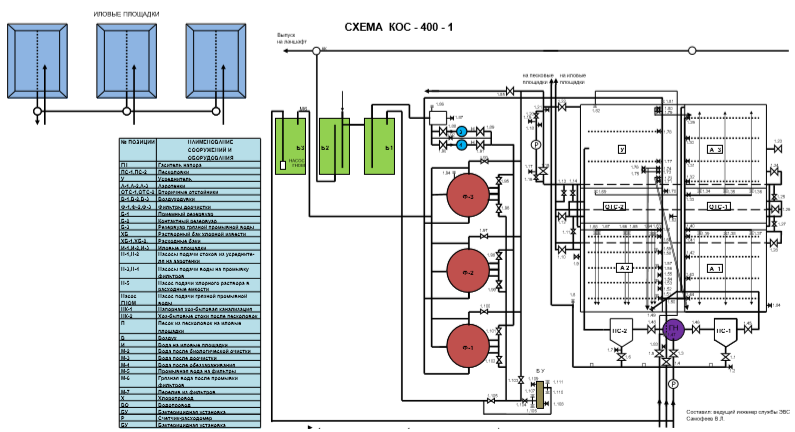 Рисунок 6 – Технологическая схема КОС-400-1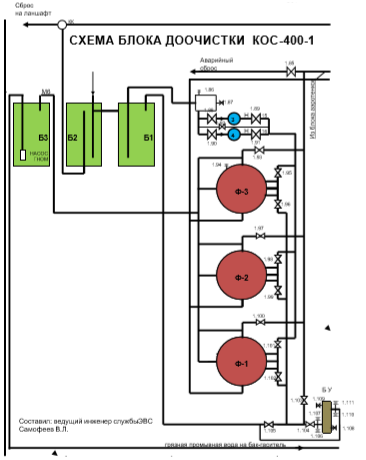 Рисунок 7 – Схема блока доочистки КОС-400-1Сосновское ЛПУ МГ осуществляет прием, транспортировку и очистку хозяйственно-бытовых сточных вод с использованием централизованной системы водоотведения: от населения, проживающего в многоквартирных домах и общественных зданий, а также от компрессорной станции. В указанной зоне для водоотведения организованы канализационные сети, КНС и КОС биологической очистки, выпуск очищенных и обеззараженных сточных вод в болото без названия (27 км от устья реки Вон-Хульненгъехан).Сточные воды от жилой и общественной застройки собираются внутриквартальными самотечными сетями и по магистральным коллекторам поступают на канализационные насосные станции. Подача сточных вод на площадку очистных сооружений ведется централизованно, т.е. сточные воды с КНС подаются на комплекс КОС-800.В указанной зоне для водоотведения организованы канализационные сети, КНС и КОС биологической очистки, выпуск очищенных и обеззараженных сточных вод в болото.В состав очистных сооружений ООО «Газпром трансгаз Югорск» Сосновского ЛПУ МГ входят:сооружения механической очистки;сооружения биологической очистки;сооружения для обеззараживания стоков.сооружения для сброса очищенных стоков.Сточные воды по 2 напорным трубопроводом Д = 159,  поступают в приемную камеру, предназначенную для гашения напора и равномерного распределения воды по каналам.Для задержания крупных плавающих предметов и взвесей на каналах установлена гидравлическая механизированная канализационная решетка. Отбросы собираются в контейнер и вывозятся за пределы очистных сооружений на свалку.В соответствии с требованиями Федерального закона от 07.12.2011 № 416-ФЗ «О водоснабжении и водоотведении» «…Собственники и иные законные владельцы централизованных систем водоотведения, организации, осуществляющие водоотведение, принимают меры по обеспечению безопасности таких систем и их отдельных объектов, направленные на их защиту от угроз техногенного, природного характера и террористических актов, предотвращение возникновения аварийных ситуаций, снижение риска и смягчение последствий чрезвычайных ситуаций.Объекты, входящие в состав централизованных систем водоотведения, включая сети инженерно-технического обеспечения, а также связанные с такими зданиями и сооружениями процессы проектирования (включая изыскания), строительства, монтажа, наладки, эксплуатации и утилизации (сноса), должны соответствовать требованиям Федерального закона от 30.12.2009 № 384-ФЗ «Технический регламент о безопасности зданий и сооружений».Централизованная система водоотведения представляет собой сложную систему технологически связанных между собой инженерных сооружений, надежная и эффективная работа которых является одной из важнейших составляющих благополучия населения, проживающего на территории сельского поселения Сосновка.Практика показывает, что трубопроводные сети являются, не только наиболее функционально значимым элементом системы канализации, но и наиболее уязвимым с точки зрения надежности. Острой остается проблема износа канализационных сетей. Для вновь прокладываемых участков канализационных трубопроводов наиболее надежным и долговечным материалом является полиэтилен. Этот материал выдерживает ударные нагрузки при резком изменении давления в трубопроводе, является стойким к электрохимической коррозии.Решение вопросов повышения безопасности и надежности систем водоотведения и обеспечения их управляемости должно быть реализовано в следующих мероприятиях:строительство канализационно-очистных сооружений (КОС);строительство канализационных насосных станций (КНС);обеспечение строгого охранно-пропускного режима на сооружения системы водоотведения;повышение уровня автоматизации технологических процессов;замена устаревшего оборудования на современное, энергоэффективное;развитие систем централизованного водоотведения за счет строительства новых и реконструкции старых канализационных сетей с применением современных материалов, и технологий.Объекты централизованной системы водоотведения с.п. Сосновка во время проведения технического обследования, были рассмотрены с целью оценки безопасности и надежности и их управляемости. В ходе рассмотрения было выявлено:Безопасность. Эксплуатация объектов осуществляется в строгом соответствии с нормами технического регламента и других нормативных документов, касающихся систем водоотведения, требований охраны труда и экологической безопасности.Входные двери зданий КНС закрыты на замок от постороннего проникновения, в установленных местах вывешены запрещающие и предупреждающие знаки. Горловины смотровых колодцев коллекторов и канализационных сетей закрыты люками от попадания в них людей и животных. Оборудование на объектах выполнено с соблюдением требований пожарной безопасности, соответствующим образом заземлено.Надежность. По информации, полученной от Сосновского ЛПУ МГ ООО «Газпром трансгаз Югорск», на объектах системы водоотведения в посёлке Сосновка происходили аварийные ситуации на сетях водоотведения – порывы участков трубопроводов, устраняемые обслуживающим персоналом в порядке эксплуатации. Оперативные действия персонала обеспечивает требуемую надежность водоотведения.Управляемость. Обслуживание объектов системы водоотведения осуществляется Сосновским ЛПУ МГ ООО «Газпром трансгаз Югорск» в строгом соответствии с правилами эксплуатации систем водоотведения. В организации имеется подготовленный персонал, осуществляющий оперативные и ремонтные работы. Дежурная служба устраняет возникшие нарушения в работе оборудования и сетей в нормативные сроки. Ведется требуемая дежурная документация (журналы аварийных отключений потребителей и пр.).Трубопроводы системы водоотведения – наиболее функционально значимый элемент системы водоотведения. В то же самое время именно трубопроводы наиболее уязвимы с точки зрения надежности.При оценке надежности водоотводящих сетей к косвенным факторам, влияющим на риск возникновения отказа, следует отнести следующие показатели:год прокладки канализационного трубопровода,диаметр трубопровода (толщина стенок),нарушения в стыках трубопроводов,дефекты внутренней поверхности,засоры, препятствия,нарушение герметичности,деформация трубы,глубина заложения труб,состояние грунтов вокруг трубопровода,наличие (отсутствие) подземных вод,интенсивность транспортных потоков.Оценка косвенных факторов и их ранжирование по значимости к приоритетному фактору (аварийности) должно производиться с учетом двух основных условий:минимального ущерба (материального, экологического, социального) в случае аварийной ситуации, например, отказа участка канализационной сети;увеличения срока безаварийной эксплуатации участков сети.Охрана природных вод от загрязнения сточными водами основывается на цели – сохранение и снижение (если это возможно) фонового уровня загрязнения природных водных объектов. Для достижений этой цели каждому водопользователю предлагается процедура расчета нормативно-допустимых сбросов (НДС) загрязняющих веществ со сточными водами исходя из условий недопустимости превышения предельно-допустимых концентраций (ПДК) вредных веществ в водных объектах. При оценке сбросов по очистным сооружениям определяется воздействие на окружающую среду от эксплуатации объектов. При этом учитывается:воздействие на атмосферный воздух;воздействие на поверхностные и подземные воды;воздействие на окружающую среду при обращении с отходами; воздействие на здоровье; воздействие от аварийных ситуаций.Сброс хозяйственно-бытовых и производственных сточных вод на территории сельского поселения Сосновка производится в водные объекты через систему канализационных сетей и очистные сооружения централизованной системы водоотведения. Технология очистки сточных вод:Сброс хозяйственно-бытовых и производственных сточных вод на территории сельского поселения Сосновка производится в водные объекты через систему канализационных сетей и очистные сооружения централизованной системы водоотведения. Сброс стоков на территории сельского поселения Сосновка производится с очисткой:через КОС-800 биологической очистки производительностью 800 м3/сут, обслуживаемых Сосновским ЛПУ МГ ООО «Газпром трансгаз Югорск» от территорий жилого поселка Сосновка компрессорной станции.Мониторинг результатов очистки сточных вод на очистных сооружениях и сброса стоков в водный объект на территории сельского поселения Сосновка осуществляется Сосновским ЛПУ МГ ООО «Газпром трансгаз Югорск».Отбор проб и проведение анализов сточных вод с КОС Сосновка ЛПУ МГ ООО «Газпром трансгаз Югорск» для ведения мониторинга сброса в водный объект выполняется аттестованной производственной химической лабораторией группы по охране природы и лабораторному контролю Сосновского ЛПУ МГ ООО «Газпром трансгаз Югорск». Точкой отбора проб является очистные сооружения.Территории очистных сооружений канализации населенных пунктов должны быть ограждены. Так же необходимо осуществление круглосуточной охраны объекта, либо принятия других мер, не допускающих проникновения посторонних лиц на территорию.Основными техническими и технологическими проблемами системы водоотведения с.п. Сосновка являются:большой износ оборудования и сетей резко снижает надёжность системы водоотведения;сброс сточных вод с отсутствием должной степени очистки негативно сказывается на экологическом состоянии района.Баланс водоотведения представлен в таблице 48.Таблица 48 – Баланс водоотведенияПрогнозный баланс поступления сточных вод в централизованную систему водоотведения и отведения стоков по технологическим зонам водоотведения с.п. Сосновка представлен в таблице 49.Таблица 49 – Прогнозные балансы поступления сточных вод в централизованную систему водоотведения и отведения стоковПроизводственная программа Сосновского ЛПУ МГ по водоотведению на 2021-2030 год представлена в таблице 50.В соответствии с производственной программой Сосновского ЛПУ МГ на 2021 год планируется:объем сточных вод, поступивших на очистные сооружения 201,329 тыс. м3;объем сточных вод, прошедших очистку 201,329 тыс. м3;сбросы сточных вод в пределах нормативов и лимитов 201,329 тыс. м3;объем обезвоженного осадка сточных вод 0,00365 тыс. м3.Таблица 50 – Производственная программа Сосновского ЛПУ МГ по водоотведению на 2021-2030 годВ таблице 51 представлен расчёт требуемой мощности очистных сооружений исходя из прогнозных объёмов поступления стоков на очистные сооружения.Таблица 51 – Требуемая мощность очистных сооружений исходя из прогнозных объёмов поступления стоков на очистные сооруженияОсновными техническими и технологическими проблемами системы водоотведения с.п. Сосновка являются:большой износ оборудования и сетей резко снижает надёжность системы водоотведения;сброс сточных вод с отсутствием должной степени очистки негативно сказывается на экологическом состоянии района.ГазоснабжениеНа момент актуализации Программы не представляется возможным описать актуализированную схему газоснабжения с.п. Сосновка, в связи с тем, что администрация сельского поселения не согласовала «Схемы газоснабжения сельского поселения Сосновка», поэтому в данном разделе описываются те данные, которые были известны раннее.Газоснабжение поселения централизованное от газораспределительной станции (далее – ГРС), расположенной на территории компрессорной станции КС «Сосновская».По числу ступеней давления система газоснабжения 2-х ступенчатая:от ГРС отходят газопроводы высокого (0,6 МПа) давления II-категории, подходящие к газораспределительным пунктам (далее – ГРП) котельных и жилой застройки;от ГРП запитываются сети низкого (0,004 МПа) давления.Протяженность газопроводных сетей: надземных – 1,890 км, подземных – 1,278 км.Система газоснабжения смешанная, состоящая из кольцевых газопроводов и присоединяемых к ним тупиковых газопроводов, которые осуществляют подачу газа к потребителям.Материал газопроводов высокого давления – сталь, способ прокладки – подземный.Материал газопроводов низкого давления – сталь; способ прокладки – подземный, надземный.Управление режимом работы системы газоснабжения осуществляется ГРП, которые автоматически поддерживают постоянное давление газа в сетях независимо от интенсивности потребления.Анализируя существующие состояние системы газоснабжения, выявлено наличие следующих особенностей:существующая схема газоснабжения тупиковая, вследствие чего происходит снижение давления газа у потребителей по мере удаления от ГРП;питание газом тупиковых сетей происходит только в одном направлении, поэтому возникают затруднения при ремонтных работах;отсутствуют газовые сети в районах перспективной застройки.Система газоснабжения населенного пункта Сосновка кольцевая с основной магистралью, состоящей из кольцевых газопроводов.Кольцевые сети представляют собой систему замкнутых газопроводов, благодаря чему достигается более равномерный режим давления газа у всех потребителей и облегчается проведение ремонтных и эксплуатационных работ.Классификация газопроводов:вид транспортируемого газа – природный;давление газа – низкое 0,004 МПа, высокое (II-категории) 0,6 МПа;местоположение относительно земли – подземные;назначение в системе газораспределения – магистральные, распределительные, вводы, вводные газопроводы (ввод в здание);принцип построения (распределительные газопроводы) – кольцевые, тупиковые;материал газопроводов высокого и низкого давления – сталь.Газопроводы высокого давления служат для питания распределительных газопроводов низкого давления через ГРП, а также для подачи газа промышленным и коммунально-бытовым потребителям (котельным).Для газоснабжения потребителей жилой застройки предусмотрено использование существующего газорегуляторного пункта, расположенного по улице Школьной, расчетной производительностью 94 м3/ч. Многоквартирная жилая застройка обеспечивается газом для приготовления пищи.Газоснабжение котельной обеспечить от газорегуляторного пункта, расположенного на территории котельной, после его реконструкции с увеличением мощности до 1875 м3/ч.Проектные сети низкого давления подключаются к существующим ГРП.Проектом предусматривается строительство газопроводов высокого и низкого давления диаметром  по улицам Молодёжная, Школьная, Первопроходцев для проектной и существующей застройки.Проектом комплексной системы управления развитием территории Белоярского района схемой территориального планирования предусмотрено обеспечения централизованной системой газоснабжения д. Юильск в сельском поселении Казым от компрессорной станции «Сосновская». Для этого необходимо выполнить строительство газопровода высокого давления диаметром , общей протяженностью , по территории населенного пункта. Для определения расходов газа на бытовые нужды населения приняты укрупненные нормы годового потребления на одного жителя по СП 42-101-2003 «Общие положения по проектированию и строительству газораспределительных систем из металлических и полиэтиленовых труб» и СНиП 42-01-2002 «Газораспределительные системы».Использование газа предусматривается на:приготовление пищи;нужды коммунально-бытовых потребителей.Годовые расходы газа для каждой категории потребителей определены на конец расчетного периода с учетом перспективы развития объектов – потребителей газа.Продолжительность расчетного периода устанавливается на основании плана перспективного развития объектов – потребителей газа.В проекте приняты укрупненные показатели потребления газа, м3/год на 1 чел., при теплоте сгорания газа 34 МДж/м3 (8000 ккал/м3):при наличии централизованного горячего водоснабжения – 120;при горячем водоснабжении от газовых водонагревателей – 300;при отсутствии всяких видов горячего водоснабжения – 180.Охват жилой застройки природным газоснабжением принят на расчетный срок – 100%.Присоединение системы газоснабжения зданий к распределительным сетям осуществляется через отключаемую арматуру, размещаемую в каждом здании.В таблице 52 приведены проектные данные газопотребления по 2030 г.Таблица 52 – Проектные данные газопотребления по 2030 г.В п. Сосновка предусмотрено строительство распределительной сети газопроводов:прокладка сетей газоснабжения высокого давления из стальных труб диаметром , протяженностью ;прокладка сетей газоснабжения низкого давления из стальных труб диаметром , протяженностью .ЭлектроснабжениеЭлектроснабжение потребителей, расположенных на территории с.п. Сосновка, осуществляется от ПС 110/10 кВ «Сосновская» подключенной по двум ВЛ-110 кВ: ВЛ-110 кВ Надым-Сорум и ВЛ-110 кВ Сорум – Белоярская (транзит с ПС «Верхнеказымская»).ПС «Сосновская» (с установленными трансформаторами 2х25 МВА) и ВЛ-110 кВ (выполнена проводом АС-95) обслуживаются филиалом АО «Тюменьэнерго» «Энергокомплекс».На территории с.п. Сосновка основной организацией оказывающей услуги по передаче электроэнергии юридическим и физическим лицам является Сосновское ЛПУ МГ ООО «Газпром трансгаз Югорск».Служба ЭВС Сосновского ЛПУ МГ ООО «Газпром трансгаз Югорск» осуществляют эксплуатацию, техническое обслуживание, текущий и капитальный ремонт электрических сетей для обеспечения бесперебойного энергоснабжения объектов, предприятий и населения с.п. Сосновка.Электроснабжение потребителей сельского поселения осуществляется по двум ЛЭП-10кВ (яч. №29 и яч. №31), отходящим с разных секций шин ЗРУ-10 кВ ПС «Сосновская». Схема построения распределительных сетей 10кВ радиальная с элементами двухлучевой.Суммарная протяжённость распределительных линий (по трассе) 10 кВ составляет 15,89 км.Протяжённость кабельных линий 10 кВ составляет 2,85 км. Протяжённость воздушных линий 10 кВ составляет 13,04 км.Схема электроснабжения п. Сосновка приведена на рисунке 8.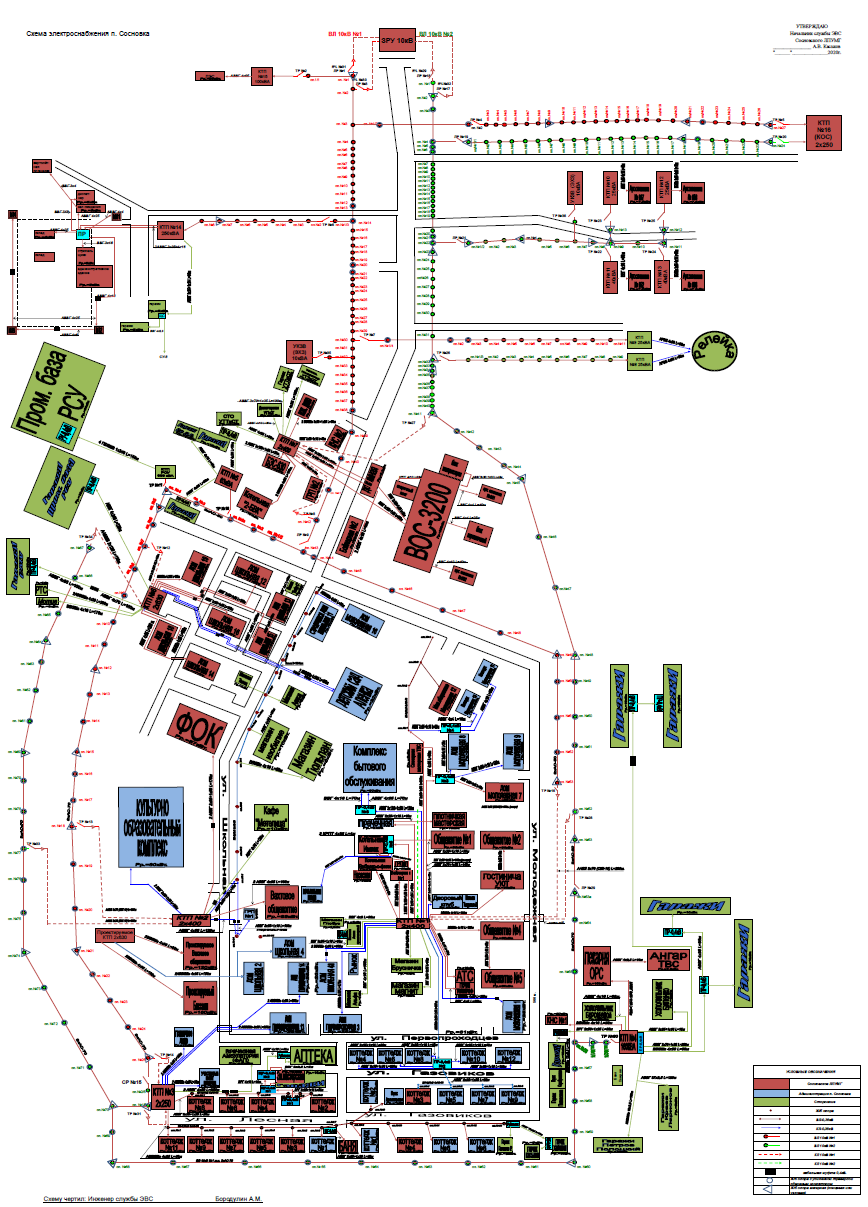 Рисунок 8 – Схема электроснабжения п. СосновкаОсновные технические характеристики центров питания сельского поселения Сосновка представлены в таблице 53.Основные технические характеристики трансформаторных подстанций 10/0,4 кВ сельского поселения Сосновка представлены в таблице 54.Основные данные по протяженности ЛЭП 10-110 кВ по сельскому поселению Сосновка представлены в таблице 55.Таблица 53 – Основные технические характеристики центров питания сельского поселения СосновкаТаблица 54 – Основные технические характеристики трансформаторных подстанций 10/0,4 кВ сельского поселения СосновкаТаблица 55 – Основные данные по протяженности ЛЭП 10-110 кВ по сельскому поселению СосновкаПеречень кабельных линий 0,4 кВ посёлка Сосновка приведён в таблице 56.Таблица 56 – Перечень кабельных линий 0,4 кВ посёлка СосновкаПеречень кабельных линий 10 кВ участка внеплощадочных электрических сетей Сосновского ЛПУ МГ поселка Сосновка представлен в таблице 57.Таблица 57 – Перечень кабельных линий 10 кВ участка внеплощадочных электрических сетей Сосновского ЛПУ МГ поселка СосновкаСхема электрическая однолинейная ВЛ-10 кВ жилого посёлка Сосновка приведена на рисунке 9.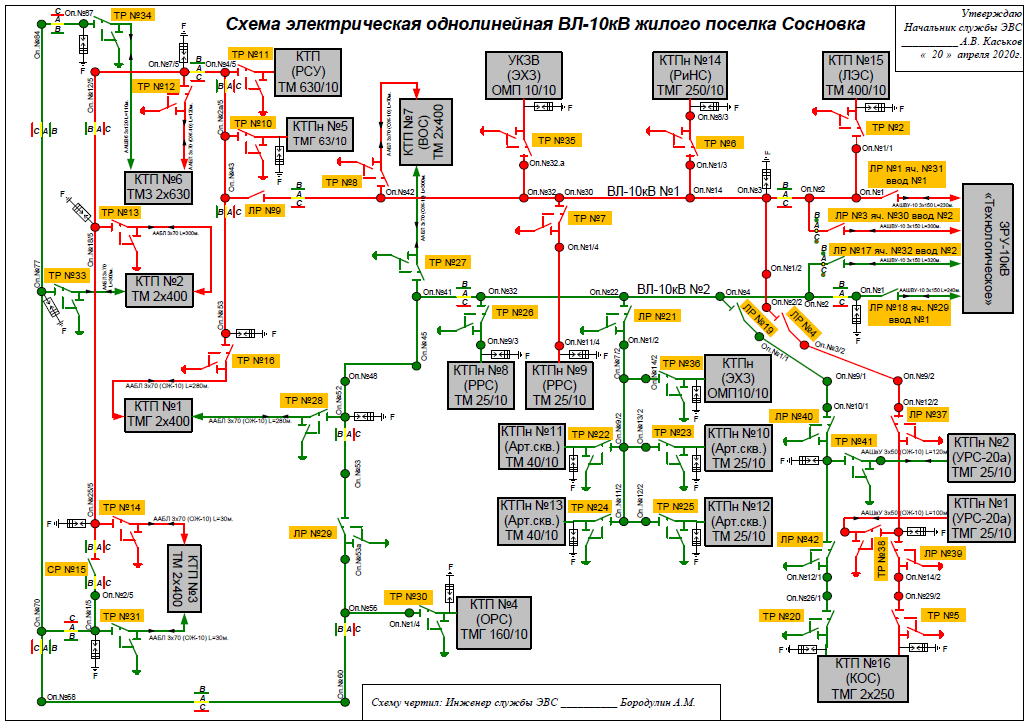 Рисунок 9 – Схема электрическая однолинейная ВЛ-10 кВ жилого посёлка СосновкаПеречень КТП поселка Сосновка внеплощадочные электрические сети Сосновского ЛПУ МГ представлены в таблице 58.Таблица 58 – Перечень КТП поселка Сосновка внеплощадочные электрические сети Сосновского ЛПУ МГСхема электрическая однолинейная КТП №1, КТП №2, КТП №3, КТП №4, КТП №6, КТП №7, КТП №10, КТП №11, КТП №12, КТП №13 приведены на рисунках 10-19.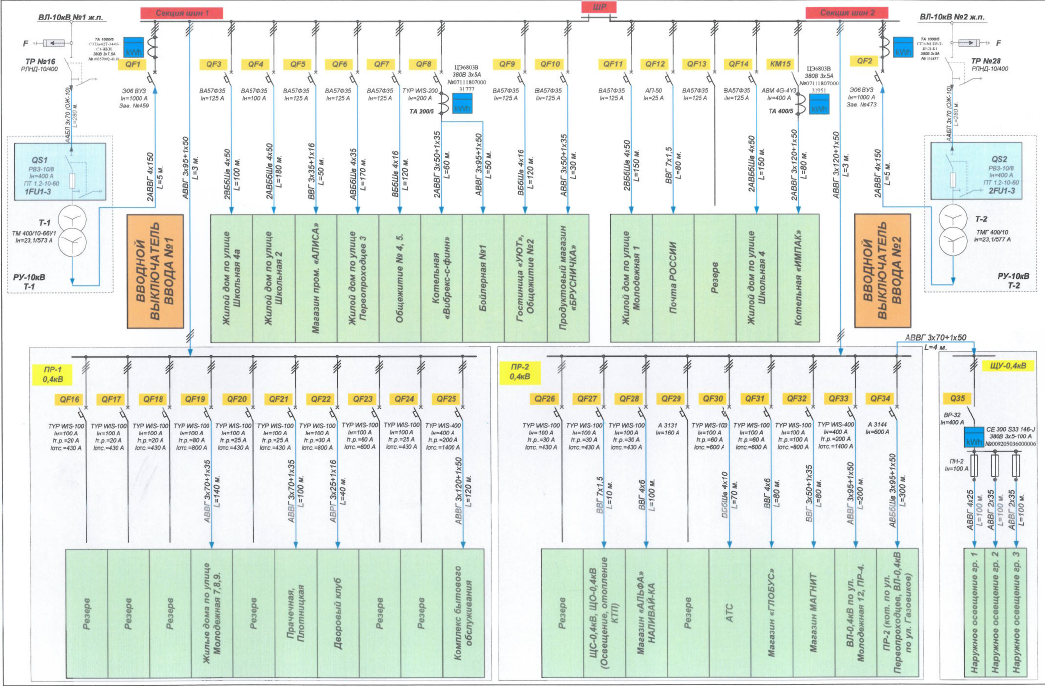 Рисунок 10 – Схема электрическая однолинейная КТП №1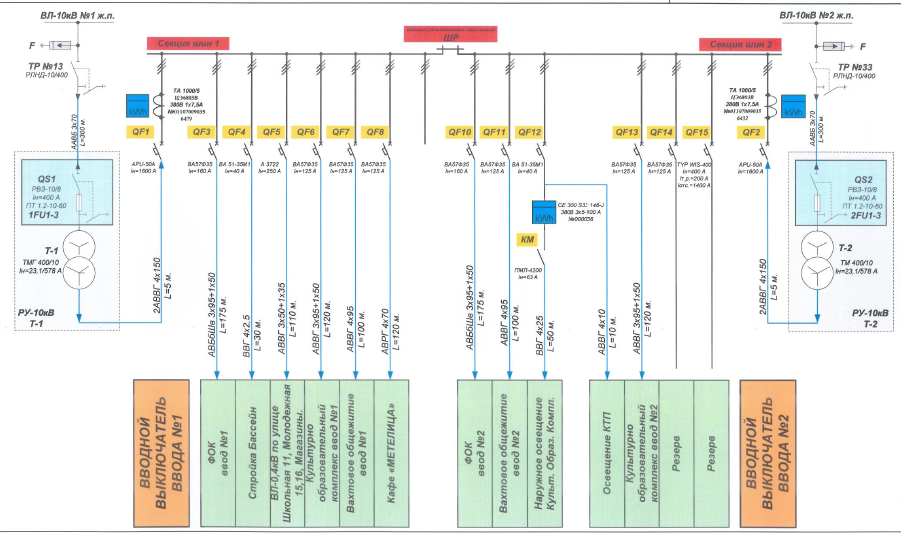 Рисунок 11 – Схема электрическая однолинейная КТП №2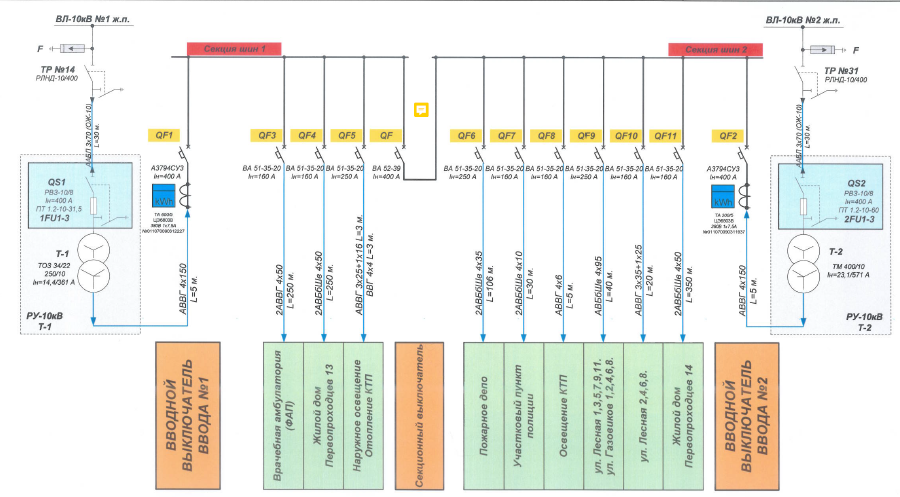 Рисунок 12 – Схема электрическая однолинейная КТП №3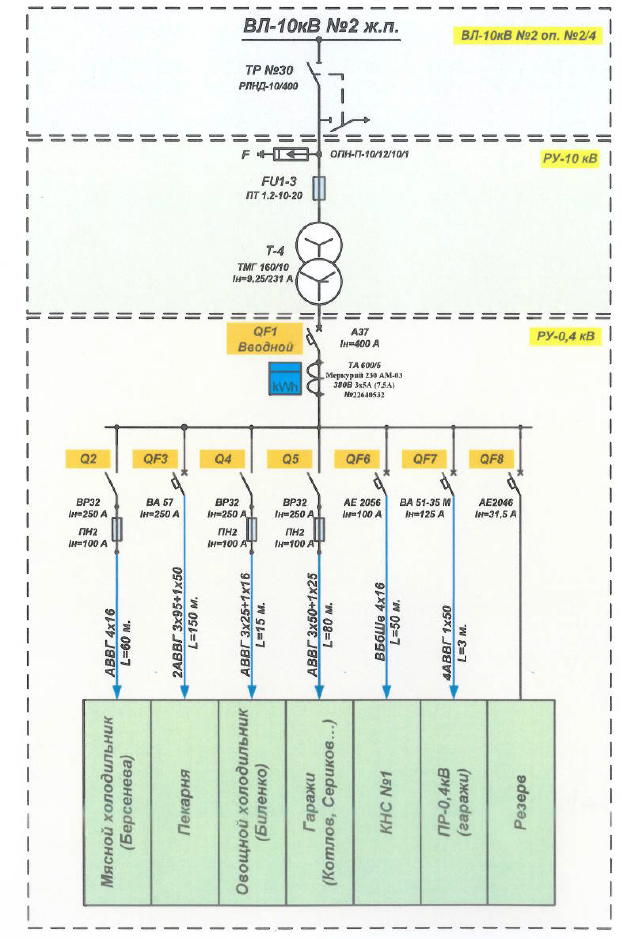 Рисунок 13 – Схема электрическая однолинейная КТП №4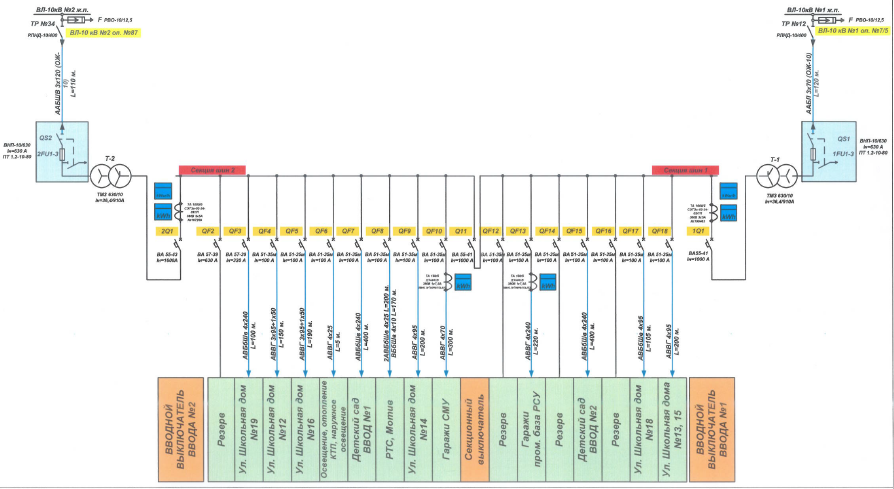 Рисунок 14 – Схема электрическая однолинейная КТП №6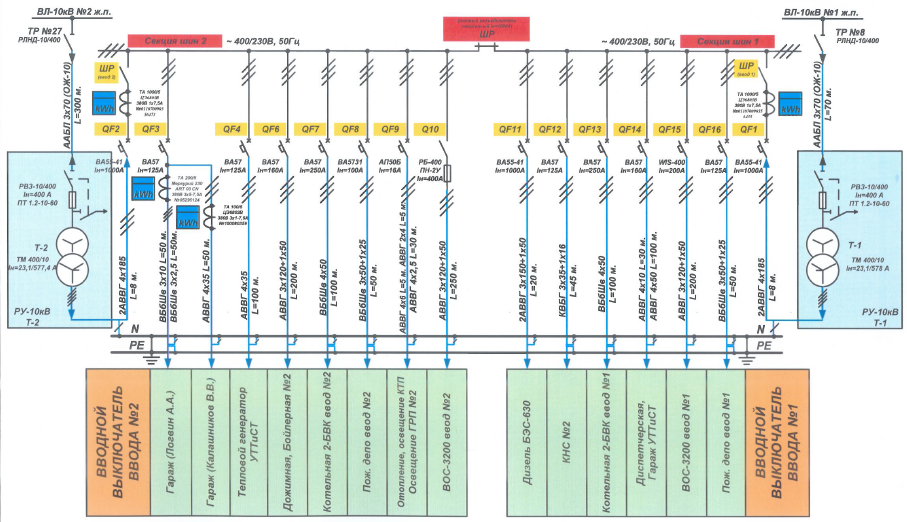 Рисунок 15 – Схема электрическая однолинейная КТП №7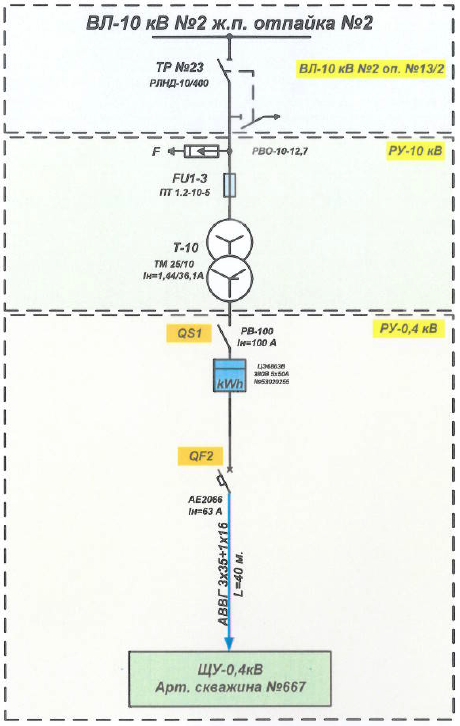 Рисунок 16 – Схема электрическая однолинейная КТП №10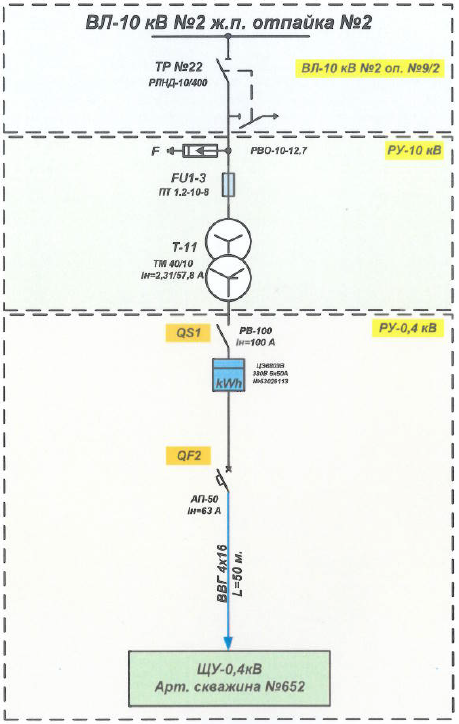 Рисунок 17 – Схема электрическая однолинейная КТП №11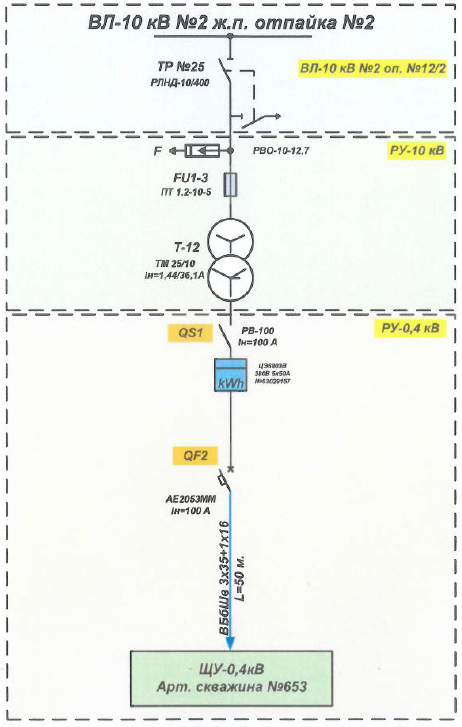 Рисунок 18 – Схема электрическая однолинейная КТП №12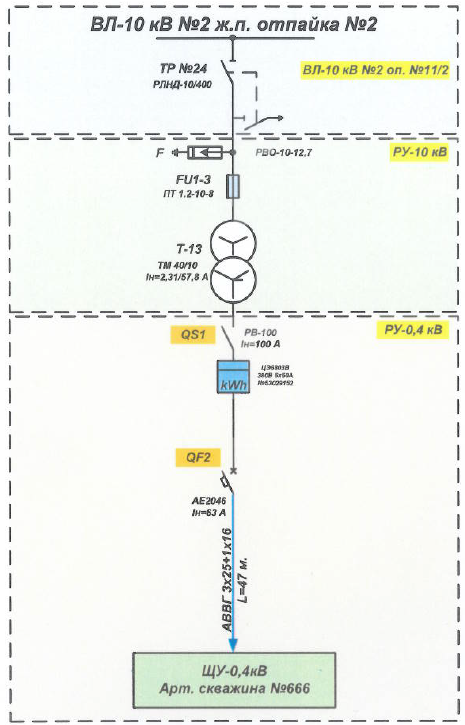 Рисунок 19 – Схема электрическая однолинейная КТП №13Баланс электроэнергии и мощности за 2019-2020 года приведён в таблице 59.Таблица 59 – Баланс электроэнергии и мощности за 2019-2020 годаПриборы учёта потребления электрической энергии жилого посёлка Сосновка приведён в таблице 60.Таблица 60 – Приборы учёта потребления электрической жилого посёлка СосновкаРезервы и дефициты мощности по центрам питания (электроснабжения) с перспективой на 2030 г. представлены в таблице 61.Таблица 61 – Резервы и дефициты мощности по центрам питания (электроснабжения) с перспективой на 2030 г.Существующая схема построения электрических сетей 110 кВ, обеспечивает достаточную надёжность электроснабжения сельского поселения Сосновка.Существующая схема построения распределительных сетей 10 кВ, параметры ТП в целом соответствуют требованиям ПУЭ и РД 34.20.185-94 по надёжности электроснабжения. Подстанции 10/0,4 кВ, питающих ответственных потребителей, являются двухтрансформаторными, подключены по двухлучевой схеме, что соответствует требованиям ПУЭ по надёжности электроснабжения этой группы потребителей.Все ТП 10/0,4 кВ находятся в удовлетворительном техническом состоянии. Силами специалистов службы ЭВС Сосновского ЛПУ МГ ООО «Газпром трансгаз Югорск» ведётся контроль технического состояния трансформаторных подстанций и их своевременное плановое обслуживание.В связи со значительным физическим износом и превышением эксплуатационного срока использования оборудования существующих электрических сетей 10 кВ на расчётный срок 2030 год необходимо провести реконструкцию электрических сетей 10 кВ с заменой опор и подвеской изолированного провода (СИП-3) взамен голого провода, а также заменить часть трансформаторных подстанций 10/0,4 кВ.Качество электрической энергии определяется совокупностью ее характеристик, при которых электроприёмники могут нормально работать и выполнять заложенные в них функции.Требования к качеству электроэнергии:стандартное номинальное напряжение в сетях однофазного переменного тока должно составлять - 220В, в трехфазных сетях - 380В;допустимое отклонение напряжения должно составлять не более 10% от номинального напряжения электрической сети;допустимое отклонение частоты переменного тока в электрических сетях должно составлять не более 0,4 Гц от стандартного номинального значения 50 Гц.Электроэнергия должна предоставляться всем потребителям круглосуточно, кроме случаев плановых отключений, аварийных ситуаций или отключения потребителей за долги.Цены (тарифы) на электрическую энергию для населения и приравненнных к нему категорий потребителей по Тюменской области, Ханты-Мансийскому Автономному округу-Югре и Ямало-Ненецкому Автономному округу на 2020 год представлены в таблице 62.Таблица 62 – Цены (тарифы) на электрическую энергию для населения и приравненнных к нему категорий потребителей по Тюменской области, Ханты-Мансийскому Автономному округу-Югре и Ямало-Ненецкому Автономному округу на 2020 год<1> Интервалы тарифных зон суток (по месяцам календарного года) утверждаются Федеральной антимонопольной службой России.<2> Тариф указан с применением понижающего коэффициента 0,7 в соответствии с решением РЭК N 189 от 29.06.2012.<3> Тариф указан с применением понижающего коэффициента 0,7 в соответствии с решением РЭК N 129 от 12.11.2013.<4> При наличии соответствующих категорий потребителей, относящихся к населению или приравненным к нему категориям потребителей, у гарантирующего поставщика, энергосбытовой, энергоснабжающей организации, приобретающих электрическую энергию (мощность) в целях дальнейшей продажи населению и приравненным к нему категориям потребителей в объемах фактического потребления населения и приравненных к нему категорий потребителей и объемах электроэнергии, израсходованной на места общего пользования в целях потребления на коммунально-бытовые нужды граждан и не используемой для осуществления коммерческой (профессиональной) деятельности.Обращение с отходами	В соответствии со статьей 1 ФЗ № 89, к твердым коммунальным отходам (ТКО) относятся отходы, образующиеся в жилых помещениях в процессе потребления физическими лицами, а также товары, утратившие свои потребительские свойства в процессе их использования физическими лицами в жилых помещениях в целях удовлетворения личных и бытовых нужд. К твердым коммунальным отходам также относятся отходы, образующиеся в процессе деятельности юридических лиц, индивидуальных предпринимателей и подобные по составу отходам, образующимся в жилых помещениях в процессе потребления физическими лицами.Сбор, вывоз и утилизация ТКО на территории с.п. Сосновка осуществляется в соответствии с утвержденной в установленном порядке «Генеральной схемой санитарной очистки территории населенных пунктов Белоярского района» и территориальной схемой обращения с отходами, в том числе с твердыми коммунальными отходами, в Ханты-Мансийском автономном округе-Югре.	Оказание услуги по обращению с ТКО осуществляет АО «Югра-Экология» на основании заключаемых договоров на обращение с ТКО с потребителями.Схема потока ТКО от с.п. Сосновка до объектов обработки, утилизации, обезвреживания и размещения отходов приведена в таблице 63.Источники образования отходов регионального оператора по обращению с ТКО представлены в таблице 64.Места (площадки) накопления отходов регионального оператора по обращению с ТКО представлены в таблице 65.Места (площадки) раздельного накопления ТКО приведены в таблице 66.Таблица 63 – Схема потока ТКО на территориях населенных пунктов муниципальных образований автономного округаТаблица 64 – Источники образования отходов регионального оператора по обращению с ТКОТаблица 65 – Места (площадки) накопления отходов регионального оператора по обращению с ТКОТаблица 66 – Места (площадки) раздельного накопления ТКОНа момент актуализации Программы несанкционированных мест размещения отходов (свалок) не выявлено.Пожары на полигонах и несанкционированных свалках на территории Белоярского района не зафиксированыОбъёмы захоронений ТКО с 2017 по 2020 год составляют 28 тыс. тонн.Согласно приложению 1 к приказу Региональной службы по тарифам ХМАО-Югры от 19 декабря №166-нп предельный единый тариф на услугу регионального оператора в области обращения с твердыми коммунальными отходами для акционерного общества «Югра-Экология» приведен в таблице 67.Таблица 67 – Предельный единый тариф на услугу регионального оператора в области обращения с твердыми коммунальными отходами для акционерного общества «Югра-Экология»* Выделяется в целях реализации пункта 6 статьи 168 Налогового кодекса Российской Федерации (часть вторая)В соответствии с Федеральным законом от 24.06.1998 года № 89-ФЗ (ред. от 07.04.2020) «Об отходах производства и потребления», постановлением Правительства РФ от 12.11.2016 года № 1156 (ред. от 15.12.2018) «Об обращении с ТКО …», постановлением Правительства ХМАО - Югры от 11.07.2019 № 229-п (ред. от 31.03.2020) «О правилах организации деятельности по накоплению ТКО (в том числе их раздельному накоплению) в ХМАО – Югре …» следующие виды отходов: промышленные отходы; строительные отходы, образующиеся в результате строительства и капитального ремонта, разрушения зданий и сооружений; медицинские и биологические отходы; автомобили, их составные части, в том числе автомобильные покрышки; отходы сбора и обработки сточных вод; жидкие бытовые отходы, в том числе содержимое септиков и выгребных ям не относится к твердым коммунальным отходам и на контейнерные площадки с.п. Сосновка попадать не должны. Для вывоза данного вида отходов необходимо обращаться к специализированным организациям, осуществляющим транспортировку отходов на территории Белоярского района.При соблюдении данных правил – вывоз твердых коммунальных отходов с контейнерных площадок будет производиться своевременно без нарушения графика транспортирования, тем самым минимизируя риски переполнения контейнеров и захламления территории.Анализ системы обращения с муниципальными отходами показал, что потоки отходов, образующиеся у населения, в настоящее время большей частью отправляются на захоронение.Переработка ТКО не развита.На момент актуализации Программы для размещения отходов используется полигон ТКО АО «ЮКЭК-Белоярский».Основными проблемами системы обращения с отходами в с.п. Сосновка являются:отсутствие раздельного сбора отходов и недостаточно мощностей объектов переработки отходов различных категорий, являющихся вторичным сырьём.захоронение несортированных отходов на объектах размещения отходов, что ведет к безвозвратной потере вторичного сырья. Захороненные твердые коммунальные отходы содержат значительное количество токсичных соединений. Так же на полигоны попадают отходы, которые могут быть возвращены в рецикл и после соответствующей обработки использоваться в качестве вторичных материальных ресурсов.Развитие в дальнейшем эксплуатируемого на момент актуализации Программы полигона ТБО в г.п. Белоярский не перспективно по следующим причинам:–	 объект расположен на землях населенного пункта,–	 объект размещается на удалении 7 км (по прямой) от контрольной точки аэродрома г. Белоярский.Для решения данных проблем, необходимо:–	установка дополнительных контейнеров сбора ТКО;–	организация раздельного сбора отходов;–	сбор вторичного сырья у населения;–	строительство Белоярского межмуниципального полигона ТКО.Краткий анализ состояния установки приборов учёта и энергоресурсосбережения у потребителейВ соответствии со статьей 12 Федерального закона от 23.11.2009 № 261 «Об энергосбережении и повышении энергетической эффективности и о внесении изменений в отдельные законодательные акты Российской Федерации» (в редакции от 11.07.2011) в целях повышения уровня энергосбережения в жилищном фонде и его энергетической эффективности в перечень требований к содержанию общего имущества собственников помещений в многоквартирном доме включаются требования о проведении мероприятий по энергосбережению и повышению энергетической эффективности многоквартирного дома. Должно быть обеспечено рациональное использование энергетических ресурсов за счет реализации энергосберегающих мероприятий (использование энергосберегающих ламп, приборов учета, более экономичных бытовых приборов, утепление многоквартирных домов и мест общего пользования).В соответствии со статьей 24 Федерального закона от 23.11.2009 № 261 «Об энергосбережении и повышении энергетической эффективности и о внесении изменений в отдельные законодательные акты Российской Федерации» (в редакции от 11.07.2011 года), начиная с 01.01.2010 года каждое бюджетное учреждение обязано обеспечить снижение в сопоставимых условиях объема потребленных им воды, дизельного и иного топлива, мазута, природного газа, тепловой энергии, электрической энергии, угля в течение пяти лет не менее чем на 15% от объема фактически потребленного им в 2009 году каждого из указанных ресурсов с ежегодным снижением такого объема не менее чем на 3%.В соответствии со статьей 13 Федерального закона от 23.11.2009 № 261 «Об энергосбережении и повышении энергетической эффективности и о внесении изменений в отдельные законодательные акты Российской Федерации» (в редакции от 11.07.2011) до 01.07.2012 собственники жилых домов, собственники помещений в многоквартирных домах, обязаны обеспечить оснащение таких домов приборами учета используемых коммунальных ресурсов: воды, тепловой энергии, электрической энергии, а также ввод установленных приборов учета в эксплуатацию. При этом многоквартирные дома в указанный срок должны быть оснащены коллективными (общедомовыми) приборами учета используемых воды, тепловой энергии, электрической энергии, а также индивидуальными и общими (для коммунальной квартиры) приборами учета используемых воды, электрической энергии, что обеспечит в свою очередь оплату потребителями энергетических ресурсов по показаниям приборов учета.Система теплоснабженияУчёт тепла, отпущенного в тепловые сети, осуществляется с помощью приборов учёта тепловой энергии, установленных в котельных.Установка приборов учёта, осуществляющих контроль за выработанной тепловой энергией и объёмом потребления сетевой воды для подпитки системы, имеющие возможности дистанционной передачи данных позволит более полно осуществлять контроль за количеством потребления и выработки энергоресурсов на объектах, а также обеспечат передачу информации на пульт центральной диспетчерской службы.Основное оборудование котельных и их технические характеристики представлены в таблице 68.Таблица 68 – Основное оборудование котельных и их технические характеристикиСистема водоснабженияПеречень средств измерений тепловодоснабжения приведен в таблице 69.Таблица 69 – Перечень средств измерений тепловодоснабженияУчёт воды, поступающей на очистку на водозабор № 1 (Центральный) и водозабор № 2 (ВОС-3200), осуществляется с помощью измерительного комплекса типа «Взлет ЭМ».По с.п. Сосновка отсутствует приборный коммерческий учёт на объектах, присоединенных к трубопроводам питьевого водоснабжения. По информации, полученной от организаций, осуществляющих деятельность по холодному и горячему водоснабжению на территории сельского поселения Сосновка и администрации сельского поселения Сосновка планы по установке коммерческих приборов учёта - не составлялись.В соответствии с Федеральным законом Российской Федерации от 23.11.2009 № 261-ФЗ «Об энергосбережении и о повышении энергетической эффективности, и о внесении изменений в отдельные законодательные акты Российской Федерации» в целях экономии потребляемых водных ресурсов администрация городского округа осуществляет мероприятия по оснащению приборами учёта воды всех объектов бюджетной сферы.На перспективных объектах капитального строительства и на существующих домах, к которым планируется подвести централизованное водоснабжение, необходима установка общедомовых приборов коммерческого учёта воды.Система водоотведенияПо данным, предоставленным организацией, занятой в сфере водоотведения с.п. Сосновка – Сосновское ЛПУ МГ ООО «Газпром трансгаз Югорск», а также на основании результатов проведенного технического обследования выявлено, что в зданиях и строениях на территории с.п. Сосновка приборов учёта принимаемых (передаваемых) сточных вод – не предусмотрено.Сведения о целевых показателях программы энергосбережения и повышения энергетической эффективности в области оснащения потребителей приборами учёта и расчётов по ним представлены в таблице 70.Таблица 70 - Сведения о целевых показателях программы энергосбережения и повышения энергетической эффективности в области оснащения потребителей приборами учёта и расчётов по нимПлан развития сельского поселения Сосновка, план прогнозируемой застройки и прогнозируемый спрос на коммунальные ресурсыПлан развития территории сельского поселения СосновкаСельское поселение Сосновка (далее – с.п. Сосновка) входит в состав Белоярского района Ханты-Мансийский автономного округа – Югра Тюменской области, расположенного в районе, приравненном к районам Крайнего Севера.В состав сельского поселения входит всего один поселок Сосновка. Сельское поселение расположено в северо-восточной части Белоярского района ХМАО – Югры. Автомобильная дорога межмуниципального значения «Андра - Белоярский - граница Ямало-Ненецкого автономного округа, подъезд к г. Белоярский» с капитальным типом покрытия соединяет п. Сосновка с находящимся к западу от него п. Верхнеказымский, а также обеспечивает связь с Надымским районом по автозимнику. Связь с административным центром района г. Белоярский осуществляется по автодороге с капитальным типом покрытия протяженностью 165 км, по которой так же осуществляется регулярное автобусное сообщение.За сельским поселением Сосновка закреплена территория общей площадью 143,3 кв. км, в том числе в черте населенного пункта – 3,27 кв. км.Территория сельского поселения Сосновка расположена на юго-западе Белоярского района. Климат сельского поселения Сосновка резко континентальный, характеризуется продолжительной зимой с метелями и сильными ветрами. Продолжительность холодного периода составляет 25-26 недель, период залеганием снежного покрова может достигать 180-210 и более дней. Переходные сезоны короткие до 7-9 недель. Наблюдаются поздние весенние и ранние осенние заморозки. Безморозный период составляет 80-110 дней. Территория характеризуется коротким летом до 10-14 недель. Температура воздуха самого холодного месяца года января может достигать 35,0 °С, а средняя температура самого теплого месяца – июля изменяется от 15,7 °С до 19,0 °С. Продолжительность периода со среднесуточной температурой выше 0 °С составляет 150 дней. Продолжительность отопительного периода 275 дней.Среднее годовое количество осадков составляет 550 мм. Максимальное количество осадков выпадает в июле-августе 60-80 мм. В районе в течение года 15-20 % осадков выпадает в твердом виде.В годовом режиме ветра достаточно отчетливо проявляется тенденция к муссонной циркуляции: зимой ветер дует с охлажденного материка на Северный Ледовитый океан, летом – с океана на материк. Зимой повторяемость господствующих южных и юго-западных ветров составляет по всей территории поселения 50-65%, в мае она падает до 16-25 %. С июня по август преобладают северные ветры. Среднегодовая скорость ветра 2-4 м/сек.Среднегодовая влажность воздуха 76-78%.Максимальный уровень солнечной радиации приходится на июнь-июль 574,0-615,9 МДж/м2, минимум – на декабрь 8,4 – 16,8 МДж/м2. Радиационный баланс территории поселения составляет 1000 МДж/м2 год.Среднегодовое количество дней в году без солнца составляет на территории поселения 120 дней и более.В агроклиматическом отношении территория проектирования подходит для выращивания овощных культур с пониженным требованием к теплу. В целом, учитывая климатические особенности данного поселения, овощеводство допустимо осуществлять и в открытом грунте. Недостаточность тепла и непродолжительность вегетационного периода возможно компенсировать специальными видами агротехники. Так же на территории поселения имеются широкие возможности для развития тепличного хозяйства и животноводства. Территория поселения по физико-географическому районированию относится к Западно-Сибирской равнине. По характеру поверхности Западно-Сибирская равнина представляет собой молодую платформу, где происходило мощное накопление морских и континентальных осадков (от 500 до 3000 м).На территории поселения преобладают аллювиальные равнины. Углы наклона рельефа незначительны и колеблются от 0,50 до 1.50.Глубина вертикального расчленения рельефа, характеризующая превышение водоразделов над урезами рек и озер, не превышает 10 м. Густота линейного расчленения рельефа, определяющая средние расстояния между соседними понижениями рельефа, характеризуется как сильная (от 1,2 до 0,6 км).Территория поселения сложена породами четвертичного возраста. Она является геологической средой всех возводимых в районе сооружений, поэтому инженерно-геологическая характеристика включает в первую очередь изучение состава и свойств приповерхностных отложений, развитых до глубины 15-20 метров. В разрезах приповерхностных отложений на территории поселения выделен аллювиальный стратиграфо-генетический комплекс пород, внутри этого комплекса выделяются пески мелкие и пылеватые с прослоями супесей и суглинков.В пределах территории распространены верховые, низинные и переходные болота.Эрозионная деятельность постоянных водотоков. Наиболее интенсивно в настоящее время развивается эрозионно-аккумулятивная деятельность реки, которая сводится к боковой эрозии, что подтверждается значительной шириной поймы, интенсивным меандрированием русел, обратными уклонами поверхности террас. Эрозионная деятельность способствует образованию обвально-осыпных явлений.Эрозионная деятельность временных водотоков. Огромную работу по преобразованию рельефа, осложнению инженерно-геологической обстановки участков, прилегающих к руслам рек, проводят временные водотоки. С их деятельностью связано образование промоин, мелких и глубоких, ветвящихся и нередко энергично растущих оврагов на надпойменных террасах и междуречных равнинах.Образование оврагов резко усиливается при хозяйственном освоении территории, что обусловлено, прежде всего, уничтожением растительного покрова. Поэтому при освоении территории необходимо учитывать возможность широкого развития овражной эрозии, особенно на приречных участках, так как недоучет ее может привести к разрушению больших массивов.Почва как компонент экосистемы выполняет в ней совершенно определенную работу и обладает для этого собственным механизмом функционирования. Структура и динамика растительности на территории, не принимая во внимание климатические условия, в основном предопределена особенностями почвенного покрова. Согласно почвенно-географическому районированию территория поселения расположена на равнинной территории в подзоне глееземов и подзолов северной тайги. На территории поселения распространены аллювиальные почвы, часто приуроченные к притеррасным областям пойм. Эти почвы развиваются на аллювиальных отложениях тяжелого механического состава, в основном под болотной растительностью, в условиях постоянного переувлажнения паводковыми и грунтовыми водами. Они формируются в результате сочетания болотного и аллювиального процессов, проявляющихся в виде заплывания почвенного профиля при затоплении территорий речными водами.В пределах территории поселения основными элементами лесонасаждений естественного происхождения является сосна, ель, шиповник иглистый, лиственница сибирская, морошка.Карта границ с.п. Сосновка изображена на рисунке 20.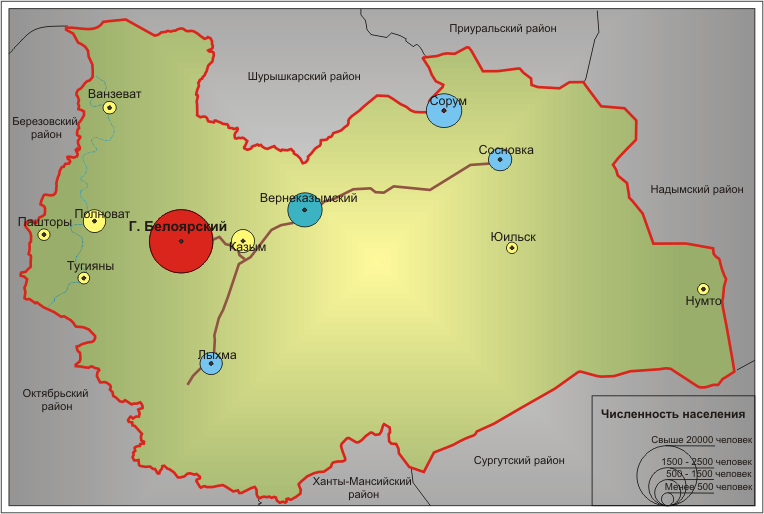 Рисунок 20 – Карта границ с.п. Сосновка в структуре Белоярского района Ханты-Мансийский автономного округа – ЮгрыАрхитектурно-планировочное решение территории поселка Сосновка принято с учётом природно-ландшафтных условий и экологических ограничений, а также специфики уклада жизни населения и основных видов хозяйственной деятельности.В результате анализа современного состояния территории поселка Сосновка, социально-демографических условий, производственного и транспортного потенциала, выявлены следующие факторы, которые учитывались в данной работе:природные и структурные элементы, ограничивающие территорию застройки: обширные заболоченные территории вокруг поселка, а также производственные территории с западной стороны жилой застройки, ограничивающие ее развитие в этом направлении;существующие транспортные связи, в том числе – автомобильная трасса районного значения;сложившаяся планировочная структура населённого пункта;наличие производственных территорий, создающих экономическую базу  поселения, в частности – крупная промышленная территория компрессорной станции (КС) «Сосновка», а также производственные базы КСиР, УМС, СМУ-5, УТТиСТ;наличие ветхих общественных и жилых зданий, подлежащих сносу;недостаточное транспортное и инженерное обеспечение поселка.Развитие населённого пункта планируется за счёт естественного прироста населения, создания новых площадок транспортного назначения и упорядочивания существующих производственных и коммунально-складских территорий.Архитектурно-планировочные решения определяются следующими положениями:упорядочение планировочной структуры селитебной территории, снос ветхого жилого фонда и размещение жилых домов средней этажности;развитие общественно-делового центра;благоустройство территорий поселка, формирование улично-дорожной сети, организация отвода поверхностных и талых вод, устройство пешеходных тротуаров и укрепление поверхности грунтов посевом акклиматизированных трав, посадка деревьев и кустарников;размещение объектов инженерной и транспортной инфраструктуры.Благодаря комплексному подходу предлагаемое архитектурно-планировочное решение территории посёлка Сосновка позволяет организовать удобную и комфортную среду проживания для жителей поселения.Предложенное проектное решение посёлка Сосновка в своей основе сохраняет сложившуюся планировочную структуру поселения. Новые транспортные направления позволят создать наиболее рациональную планировочную структуру, которая обеспечит удобную связь между различными функциональными зонами деревни: жилыми, общественными, производственными, рекреационными и т. д.Взаимосвязь всех планировочных зон осуществляется системой основных улиц, имеющих выход на поселковые дороги.Внешние транспортные связи предполагается осуществлять по существующим автомобильным магистралям.Так как природное окружение поселка представляет собой достаточно обширные заболоченные территории, развитие жилой застройки предлагается за счет сноса ветхой малоэтажной застройки и строительства новых благоустроенных домов средней этажности в границах существующей застройки. Также проектом предлагается строительство индивидуальных домов в районе улицы Лесная. На перспективу проектом предлагается застройка средней этажности в юго-восточном направлении от сложившегося жилого массива. С западной стороны в районе базы СМУ-5 проектом предлагается размещение садово-огороднического хозяйства.Территория общественной застройки получит своё развитие в южной части поселка по улице Школьная. Проектом предлагается строительство: спортивного клуба с плавательным бассейном и универсальным игровым залом; досугового клуба с отделением сберегательного банка, в одном квартале с существующими культурно-образовательным и физкультурно-оздоровительным комплексами. По улице Первопроходцев проектом предлагается строительство комбината бытового обслуживания с прачечной и банком; реконструкция аптеки. В квартале между улицами Школьная, Молодежная и Первопроходцев предлагается строительство церкви рядом с существующим молельным домом. По улице Молодежная запланирована реконструкция пекарни под магазин-пекарню. Предлагаемые планировочные решения, позволят создать организованный общественный центр поселка с учетом особенностей сложившейся планировки.Наряду с развитием селитебной и общественно-деловой застройки формируется зона промышленных и коммунально-складских территорий в северной части поселения. Генеральным планом предлагается реконструкция свалки твердых бытовых отходов (ТБО) под полигон (ТБО) с расширением территории. Предлагается расширение и реконструкция гаражного массива с учетом санитарно-защитной зоны и с организацией на прилегающей территории станции технического обслуживания. В районе базы УМС предлагается разместить автозаправочную станцию. Проектные предложения позволяют упорядочить организованные существующие коммунально-складские территории.В решениях генерального плана предусмотрена ступенчатая непрерывная система озеленения территории поселка от озеленения общественного центра поселка с организацией площадок для отдыха населения, территорий детского сада и культурно-образовательного центра до обустройства зелеными насаждениями буферных зон вдоль основных автодорог и производственных территорий. Проектом предлагается расширение границы населенного пункта с учётом размещения перспективных территорий, намеченных под перспективное освоение и включения в границы посёлка Сосновка мест традиционного природопользования.В границы посёлка Сосновка включены территории: в юго-восточном направлении от существующей застройки под размещение индивидуальной жилой застройки; в северо-западном направлении от существующей застройки - под размещение индивидуальной жилой застройки, севернее от существующей застройки под размещение вышки связи.В северной части населённого пункта в границы включена территория ПС «Сосновка», ранее разделённая границами посёлка на две части.Таким образом, архитектурно-планировочные решения позволят обеспечить благоприятные условия для жизни на данной территории настоящего и будущего поколений, с учетом взаимного влияния таких составляющих, как природные факторы, жилые образования, зоны общественно-делового центра, зоны отдыха, производственные зоны и зоны инженерной и транспортной инфраструктур.Для реализации социально-экономического развития сельского поселения определены следующие стратегические направления:обеспечение роста экономического потенциала сельского поселения;обеспечение роста благосостояния и социального благополучия населения;обеспечение высокого качества среды сельского поселения.Жилищное строительствоНа протяжении всего расчетного срока потребность в жилье увеличивается как за счёт его выбытия по причине ветхости, так и сохранения численности постоянного населения. Таким образом, при формировании проектного жилья ставятся следующие задачи:создание современной комфортной среды в поселке путем поэтапной реконструкции территории старой жилой застройки, полного инженерного обустройства, благоустройства территории и создания сети многофункциональных центров обслуживания населения;создание психологически комфортной и пространственно разнообразной среды обитания, обеспечивающей улучшение социально-психологических условий проживания;повышение уровня обеспеченности граждан общей площадью жилья;ликвидация ветхого и непригодного для проживания жилищного фонда;проведение мероприятий по выносу жилищного фонда из санитарно-защитных зон;создание необходимых условий при переселении жителей из ликвидируемого жилищного фонда;формирование предпосылок для благоприятного инвестиционного климата с целью привлечения частных инвесторов  и подрядных организаций на территорию (предоставление налоговых льгот, активизация ипотечного кредитования, подготовка строительных площадок, строительство инженерных коммуникаций);наращивание темпов строительства жилья с целью скорейшего решения жилищной проблемы;рациональное распределение объемов строительства жилищного фонда в течение расчетного срока (введение объектов в эксплуатацию в соответствии с планом мероприятий).Расчёт потребности в жилье на расчетный срок приведен в таблице 71.Таблица 71 - Расчёт потребности в жилье на расчетный срокК концу 2030 года по типам застройки проектный жилищный фонд будет иметь следующую структуру:одноквартирные жилые дома, 1 эт. – 2,2 тыс. м2;двухквартирные жилые дома, 1 эт. – 1,4 тыс. м2;многоквартирные жилые дома, 1-4 эт. – 38,9 тыс. м2;общежития, 4 эт. – 1,7 тыс. м2.К концу расчетного срока под селитебные территории запланировано отвести  под размещение индивидуального жилья и  под размещение среднеэтажной застройки.Строительство жилья предусмотрено и на свободной от застройки территории, и на территории ликвидируемой застройки.Характеристика жилищного фонда по типу застройки на 2030 год представлена в таблице 72.Таблица 72 - Характеристика жилищного фонда по типу застройки на 2030 годСогласно данным генерального плана развитие жилых зон планируется в районе сложившихся участков жилой застройки, а также на близлежащих к ним территориях за счет регенерации существующего жилищного фонда – реконструкции либо сноса ветхого жилья и строительства новых благоустроенных жилых зданий.К концу расчетного срока обеспеченность жилья в поселке всеми сетями инженерной инфраструктуры – 100%.Прогноз потребности в коммунальных ресурсахПрогноз потребления тепла на отопление, вентиляцию и горячее водоснабжение принят на основании разработанной ранее и утвержденной «Схемы теплоснабжения сельского поселения Сосновка».Информация по прогнозируемому потреблению холодной воды и отведения стоков принята на основании утвержденной «Схемы водоснабжения и водоотведения сельского поселения Сосновка».В таблице 73 приведены существующие и перспективные балансы тепловой мощности котельных с.п. Сосновка.Таблица 73 – Существующие и перспективные балансы тепловой мощности котельных с.п. СосновкаПостановлением Правительства Российской Федерации от 23.05.2006 № 306 (в редакции постановления Правительства Российской Федерации от 28.03.2012 № 258) введены требования к теплопотреблению зданий постройки после 1999 года, определяющие необходимость принятия энергоэффективных решений при их проектировании. Требования энергоэффективности, идентичные приведенным в постановлении Правительства РФ, ранее опубликованы в СП 50.13330.2012. Кроме того, постановлением Правительства РФ от 25.01.2011 № 18 предусмотрено поэтапное снижение норм к 2020 году на 40 %.При расчёте удельных показателей теплопотребления зданий перспективного строительства с учётом требований энергоэффективности учитываются:1.	Требования Постановления Правительства Российской Федерации от 23.05.2006 № 306 для жилых зданий нового строительства.2.	Требования СП 50.13330.2012 актуализированная версия СНиП 23-02-2003 «Тепловая защита зданий» для общественных зданий и зданий производственного назначения.3.	Требования Постановления Правительства РФ от 25.01.2011 № 18, предусматривающие поэтапное снижение нормативов теплопотребления.4.	СП 131.13330.2012 актуализированная версия СНиП 23-01-99 «Строительная климатология».Удельные укрупнённые показатели расхода теплоты на отопление и вентиляцию для перспективной застройки с.п. Сосновка разработаны на основе нормативных документов, устанавливающих предельные значения удельных показателей теплопотребления для новых зданий различного назначения.В соответствии с Постановлением Правительства РФ от 25.01.2011 № 18 (с изменениями от 09.12.2013, 26.03.2014, 07.03.2017, 20.05.2017) «Об утверждении Правил установления требований энергетической эффективности для зданий, строений и сооружений и требований к правилам определения класса энергетической эффективности многоквартирных домов», удельная годовая величина расхода энергетических ресурсов в новых, реконструируемых, капитально ремонтируемых и модернизируемых отапливаемых жилых зданиях и зданиях общественного назначения должна уменьшаться не реже, чем 1 раз в 5 лет:а) для вновь создаваемых зданий, строений, сооружений:–	с 01.01.2018 - не менее чем на 20 процентов по отношению к базовому уровню, –	с 01.01.2023 - не менее чем на 40 процентов по отношению к базовому уровню, –	с 01.01.2028 - не менее чем на 50 процентов по отношению к базовому уровню;б) для реконструируемых или проходящих капитальный ремонт зданий (за исключением многоквартирных домов), строений, сооружений: –	с 01.01.2018 - не менее чем на 20 процентов по отношению к базовому уровню.Удельное теплопотребление определено с учётом климатических особенностей рассматриваемого региона. Климатические параметры отопительного периода приняты в соответствии со СП 131.13330.2012 «Строительная климатология».Для жилых зданий введено разделение на две группы – для многоэтажного (5 этажей) и для малоэтажного (1 – 4 этажа) жилищного фонда.Для социальных и общественно-деловых зданий удельное теплопотребление в СП 50.13330.2010 «Тепловая защита зданий» задано суммарно для системы отопления и вентиляции. При этом удельные расходы теплоты различны для зданий различного назначения. Удельное теплопотребление рассчитано для каждого типа учреждений, затем на основании полученных данных были определены средневзвешенные величины удельного расхода теплоты на отопление и вентиляцию социальных и общественно-деловых зданий, которые использовались в дальнейших расчётах.Для определения теплопотребления отдельно в системе отопления и отдельно в системе вентиляции использовано следующее допущение: расход теплоты в системе отопления компенсирует трансмиссионные потери через ограждающие конструкции и подогрев инфильтрационного воздуха в нерабочее время система вентиляции обеспечивает подогрев вентиляционного воздуха в рабочее время.На основании полученных значений удельного теплопотребления с использованием методических положений, изложенных в СП 50.13330.2010 «Тепловая защита зданий», были рассчитаны удельные величины тепловых нагрузок систем отопления и вентиляции.Учитывая принятую и утверждённую Приказом Министерства регионального развития Российской Федерации от 30.06.2012 № 275 актуализированную редакцию СНиП 23-01-99* «Строительная климатология» (СП 131.13330.2012), здания перспективной застройки, начиная с 01.01.2013, должны проектироваться согласно новым СП. Поэтому было принято, что удельные показатели теплопотребления в системах отопления и вентиляции жилых и общественных зданий перспективной застройки, начиная с 2016 года, должны быть, пересчитаны в соответствии с вышеупомянутым документом.Базовым показателем для определения удельного суточного расхода воды является норматив потребления холодной и горячей воды на одного жителя, принятый в соответствии с рекомендациями СП 31.13330.2012* «Водоснабжение. Наружные сети и сооружения» для перспективной застройки равным следующим величинам: 230 л/сутки/чел., в том числе 95 л/сутки/чел. горячей воды. Данные нормативы приняты по нижней границе, предлагаемой в указанных СП, и учитывают также расход воды на хозяйственно-питьевые и бытовые нужды в общественно-деловых зданиях, за исключением расходов воды для санаторно-туристских комплексов и домов отдыха.В соответствии с приказом Министерства регионального развития от 28.05.2010 № 262 «О требованиях энергетической эффективности зданий, строений, сооружений», перспективное удельное потребление воды жилых зданий должно составлять 175 л/сутки/чел., в том числе горячей воды 82,5 л/сутки/чел.На основании вышеизложенного, расход воды на хозяйственно-питьевые и бытовые нужды в социальных и общественно-деловых зданиях, указанных выше, составляет 55 л/сутки/чел., в том числе горячей воды - 12,5 л/сутки/чел.Удельные параметры в системе ГВС определялись с учётом планируемого на расчётный период уровня обеспеченности населения жильём.Удельные значения расходов тепловой энергии и удельные величины тепловых нагрузок представлены в таблицах 74-75.Таблица 74 – Удельное теплопотребление и удельная тепловая нагрузка строящихся жилых зданий на отоплениеТаблица 75 – Удельное теплопотребление и удельная тепловая нагрузка строящихся социальных и общественно-деловых зданий на отопление и вентиляциюПодключение новой тепловой нагрузки жилищного фонда в 2021 году составит 0,29 Гкал/ч.Увеличение расходов тепловой энергии жилищным фондом с 2021 года составит 1 144 Гкал/год.Прогноз потребности в тепловой энергии разработан с учетом строительства новых объектов с современными стандартами энергоэффективности и частичного сноса старых объектов. Прогноз осуществлен в показателях присоединенной нагрузки и годового объема потребления тепловой энергии.Прогнозируемые объемы прироста тепловых нагрузок и годового теплопотребления для каждого из периодов были определены по состоянию на начало следующего периода, т.е. исходя из величины прироста за счёт застройки, введенной в эксплуатацию в течение рассматриваемого периода.Прогнозные балансы потребления воды до 2030 года включительно представлены в таблице 76. В прогнозных балансах учтены: увеличение объема водопотребления населением, связанного с ожидаемым увеличением численности населения (в соответствии развитию территории); снижение доли потерь и неучтенных расходов, связанных с планируемой реконструкцией сетей водоснабжения; реконструкция объектов водоснабжения.Производственные показатели по водоснабжению приведены в таблице 77.Прогнозный баланс поступления сточных вод в централизованную систему водоотведения и отведения стоков по технологическим зонам водоотведения с.п. Сосновка представлен в таблице 78.Таблица 76 – Прогнозные балансы потребления воды до 2030 года включительноТаблица 77 – Производственные показатели по водоснабжениюТаблица 78 – Прогнозные балансы поступления сточных вод в централизованную систему водоотведения и отведения стоковПроизводственная программа Сосновского ЛПУ МГ по водотведению на 2021-2030 год представлена в таблице 79.Таблица 79 – Производственная программа Сосновского ЛПУ МГ по водотведению на 2021-2030 годВ таблице 80 представлен расчёт требуемой мощности очистных сооружений исходя из прогнозных объёмов поступления стоков на очистные сооружения.Таблица 80 – Требуемая мощность очистных сооружений исходя из прогнозных объёмов поступления стоков на очистные сооруженияПеречень мероприятий и целевых показателей Программы комплексного развития систем коммунальной инфраструктуры сельского поселения Сосновка до 2030 годаЦелевые показатели развития коммунальной инфраструктурыРезультаты реализации Программы определяются уровнем достижения запланированных целевых показателей.Перечень целевых показателей с детализацией по системам коммунальной инфраструктуры принят в соответствии с Методическими рекомендациями по разработке программ комплексного развития систем коммунальной инфраструктуры муниципальных образований, утвержденными Приказом Министерства регионального развития Российской Федерации от 06.05.2011 № 204, к которым относятся:–	критерии доступности коммунальных услуг для населения;–	показатели спроса на коммунальные ресурсы и перспективные нагрузки;–	величины новых нагрузок;–	показатели качества поставляемого ресурса;–	показатели степени охвата потребителей приборами учета;–	показатели надежности поставки ресурсов;–	показатели эффективности производства и транспортировки ресурсов;–	показатели эффективности потребления коммунальных ресурсов;–	показатели воздействия на окружающую среду.Все целевые показатели устанавливаются по каждому виду коммунальных услуг и ежегодно корректируются.Показатели физической доступности коммунальных услуг разработаны с условием, что:каждый перспективный потребитель на всем периоде планирования и прогнозирования (до 2030 года) будет обеспечен полным набором коммунальных ресурсов и коммунальных услуг;число существующих потребителей, не обеспеченных каким-либо коммунальным ресурсом (услугой), будет сокращаться.Целевые показатели деятельности организаций, осуществляющих теплоснабжение:количество прекращений подачи тепловой энергии, теплоносителя в результате технологических нарушений на тепловых сетях;количество прекращений подачи тепловой энергии, теплоносителя в результате технологических нарушений на источниках тепловой энергии;удельный расход условного топлива на единицу тепловой энергии, отпускаемой с коллекторов источников тепловой энергии;отношение величины технологических потерь тепловой энергии, теплоносителя к материальной характеристике тепловой сети;коэффициент использования установленной тепловой мощности;удельная материальная характеристика тепловых сетей, приведенная к расчетной тепловой нагрузке;удельный расход условного топлива на отпуск электрической энергии;средневзвешенный (по материальной характеристике) срок эксплуатации тепловых сетей (для каждой системы теплоснабжения);отношение материальной характеристики тепловых сетей, построенных и реконструированных за год, к общей материальной характеристике тепловых сетей (фактическое значение за отчетный период и прогноз изменения при реализации проектов, указанных в утвержденной схеме теплоснабжения);отношение установленной тепловой мощности оборудования источников тепловой энергии, реконструированного за год, к общей установленной тепловой мощности источников тепловой энергии.Целевые показатели деятельности организаций, осуществляющих холодное водоснабжение, устанавливаются в целях поэтапного повышения качества водоснабжения, в том числе поэтапного приведения качества воды в соответствие с требованиями, установленными законодательством Российской Федерации.Целевые показатели учитываются:при расчете тарифов в сфере водоснабжения;при разработке технического задания на разработку инвестиционных программ регулируемых организаций;при разработке инвестиционных программ регулируемых организаций;при разработке производственных программ регулируемых организаций.К целевым показателям деятельности организаций, осуществляющих водоснабжение, относятся:показатели качества питьевой воды;показатели надежности и бесперебойности водоснабжения;показатели качества обслуживания абонентов;показатели эффективности использования ресурсов, в т.ч. сокращения потерь воды при транспортировке;соотношение цены реализации мероприятий инвестиционной программы и их эффективности;улучшение качества воды.Плановые значения показателей развития централизованной системы водоотведения устанавливаются в целях поэтапного повышения качества водоотведения и снижения объемов и масс загрязняющих веществ, сбрасываемых в водный объект в составе сточных вод.Плановые показатели рассчитываются исходя из:фактических показателей деятельности регулируемой организации за истекший период регулирования;результатов технического обследования централизованных систем водоотведения;сравнения показателей деятельности регулируемой организации с лучшими аналогами.В соответствии с постановлением Правительства РФ от 05.09.2013 № 782 «О схемах водоснабжения и водоотведения» (вместе с «Правилами разработки и утверждения схем водоснабжения и водоотведения», «Требованиями к содержанию схем водоснабжения и водоотведения») к показателям развития относятся:показатели надежности и бесперебойности водоотведения; – показатели очистки сточных вод;показатели эффективности использования ресурсов при транспортировке сточных вод;иные показатели, установленные федеральным органом исполнительной власти, осуществляющим функции по выработке государственной политики и нормативно-правовому регулированию в сфере жилищно-коммунального хозяйства.Территориальная схема обращения с твердыми коммунальными отходами разработана в целях организации и осуществления деятельности по сбору, транспортированию, обработке, утилизации, обезвреживанию, захоронению отходов на территории Ханты-Мансийского автономного округа-Югры и, в частности, на территории Белоярского района.Территориальная схема направлена на обеспечение достижения целей государственной политики в области обращения с отходами в порядке их приоритетности:максимальное использование исходных сырья и материалов, предотвращение образования отходов, снижение класса опасности отходов в источниках их образования; обработка, утилизация и обезвреживание отходов;безопасное захоронение отходов.Территориальная схема предусматривает комплексную переработку отходов, обеспечивающую минимальный объём их захоронения, использование наилучших доступных технологий обращения с отходами и применение методов экономического регулирования деятельности в области обращения с отходами, направленных на уменьшение количества образующихся отходов и вовлечение их в хозяйственных оборот.Целевые показатели рассчитываются исходя из фактических показателей деятельности организации за истекший период.Расчетные значения всех целевых показателей, с разбивкой по годам, приведены в таблицах 81-85.Таблица 81 – Целевые показатели развития системы электроснабжения с.п. СосновкаТаблица 82 – Целевые показатели развития системы теплоснабжения с.п. СосновкаТаблица 83 – Плановые показатели развития системы водоснабжения с.п. СосновкаТаблица 84 – Плановые показатели развития системы водоотведения с.п. СосновкаТаблица 85 – Целевые показатели развития системы обращения с отходами с.п. СосновкаПеречень мероприятий в системе коммунальной инфраструктурыОбщая программа инвестиционных проектов включает в себя:–	программу инвестиционных проектов в теплоснабжении;–	программу инвестиционных проектов в водоснабжении;–	программу инвестиционных проектов в водоотведении;–	программу инвестиционных проектов в газоснабжении; –	программу инвестиционных проектов в электроснабжении;–	программу инвестиционных проектов в обращении с отходами.ТеплоснабжениеПеречень проектов по новому строительству и реконструкции тепловых сетей и сооружений на них и показатели этих проектов представлены в таблице 86 с выделением следующих групп:проекты нового строительства и реконструкции тепловых сетей и сооружений на них для обеспечения перспективных приростов тепловой нагрузки;проекты нового строительства и реконструкции тепловых сетей и сооружений на них для обеспечения нормативной надежности и безопасности теплоснабжения.Суммарные капитальные вложения по тепловым сетям составляют 110 397,81 тыс. руб. (без НДС, в ценах 2019 года).Таблица 86 – Сводные показатели по группам проектов по тепловым сетям перспективной схемы теплоснабжения с.п. Сосновка на период до 2030 годаВодоснабжениеПеречень проектов по развитию водопроводных сетей представлен в таблице 87 с выделением следующих групп:проекты по развитию водопроводных сетей с изменением схем подачи и распределения воды;проекты по развитию водопроводных сетей для обеспечения нормативной надежности водоснабжения потребителей.Объём финансирования мероприятий по реализации схем водоснабжения до 2030 года включительно составил 248 937,0 тыс. руб.Таблица 87 – Проекты по развитию водопроводных сетей до 2030 года в с.п. СосновкаПеречень мероприятий по энергосбережению и повышению энергетической эффективности и сроки их проведения Сосновского ЛПУ МГ в сфере водоснабжения, приведены в таблице 88.Таблица 88 – Мероприятия, направленные на повышение качества обслуживания абонентовВодоотведениеПеречень проектов по новому строительству, реконструкции сооружений и головных насосных станций системы водоотведения с.п. Сосновка представлен в таблице 89.Перечень проектов по новому строительству, реконструкции и модернизация линейных объектов системы водоотведения с.п. Сосновка представлен в таблице 90.Объём финансирования мероприятий по реализации Схемы водоотведения до 2030 года включительно составил 469 013,0 тыс. руб.Таблица 89 – Перечень проектов по новому строительству, реконструкции сооружений и головных насосных станций системы водоотведения с.п. СосновкаТаблица 90 – Перечень проектов по новому строительству, реконструкции и модернизация линейных объектов системы водоотведения с.п. СосновкаГазоснабжениеПеречень мероприятий и инвестиционных проектов в газоснабжении, обеспечивающих спрос на услуги газоснабжения по годам реализации Программы для решения поставленных задач и обеспечения целевых показателей развития коммунальной инфраструктуры с.п. Сосновка не определён.До настоящего времени федеральным центром не утверждены инвестиционные проекты в сфере газификации.В связи с данной неопределенностью РСО не может в настоящее время указать источники финансирования инвестиционных проектов по модернизации оборудования газового комплекса.ЭлектроснабжениеПроекты по новому строительству, реконструкции сооружений и центров питания электрической энергии с.п. Сосновка приведены в таблице 91.Проекты по новому строительству, реконструкции и модернизации линейных объектов систем электроснабжения представлены в таблице 92.Общая сумма инвестиций, учитываемая в плане реализации мероприятий системы электроснабжения, без учёта НДС составит 20 437,416 тыс. руб.Таблица 91 – Перечень проектов по новому строительству, реконструкции сооружений и центров питания электрической энергии с.п. СосновкаТаблица 92 – Проекты по новому строительству, реконструкции и модернизации линейных объектов систем электроснабженияОбращение с отходамиСоздание перспективной инфраструктуры обращения с отходами включает в себя как строительство новых объектов обращения с отходами, так и модернизацию/реконструкцию действующих объектов.Перечень мероприятий и инвестиционных проектов по строительству и техническому перевооружению объектов сбора и захоронения (утилизации) ТКО муниципального образования с.п. Сосновка Белоярского района представлен в таблице 93.Общая сумма инвестиций, учитываемая в плане реализации мероприятий системы электроснабжения, без учёта НДС составит 500 тыс. руб.Таблица 93 – Проекты по новому строительству, реконструкции и модернизации линейных объектов систем электроснабженияПерспективная система накопления ТКООсновной целевой моделью накопления ТКО является накопление отходов в контейнерах, расположенных на оборудованных контейнерных площадках. Такая модель обеспечивает снижение расходов на накопление и вывоз отходов. В частности, накопление отходов на контейнерных площадках, оборудованных крышей, позволит снизить массу собираемых отходов за счет исключения попадания в контейнеры атмосферных осадков. Вместе с тем организация контейнерных площадок не исключает возможности использовать другие модели накопления ТКО при наличии экономической целесообразности. Порядок создания мест накопления ТКО, а также правила формирования и ведения реестра мест накопления ТКО установлены постановлением Правительства Российской Федерации от 31.08.2018 № 1039 «Об утверждении Правил обустройства мест (площадок) накопления твердых коммунальных отходов и ведения их реестра».В районах многоквартирных домов предлагается устанавливать новые контейнеры емкостью 1,1 куб. метра, которые опорожняются с помощью погрузчиков с фронтальной или задней стороны. При этом наличие крышки и минимальные щели между крышкой и корпусом контейнера минимизируют возникновение запахов и обеспечивают благоприятный внешний вид контейнера.В качестве альтернативы в местах интенсивного образования отходов возможна установка опорожняемых контейнеров объемом 2,5 куб. метра или 5 куб. метров, которые также позволяют оптимизировать расходы на транспортирование отходов.Около индивидуальных жилых домов могут быть установлены пластиковые или металлические баки емкостью от 120 до 240 литров, которые также могут быть использованы для раздельного накопления ТКО. Такие контейнеры должны находиться у каждого индивидуального дома либо у группы из нескольких домов и выставляться их владельцами в день вывоза ТКО.При выборе контейнеров должны быть соблюдены следующие требования:- наличие крышек для предотвращения распространения неприятных запахов, растаскивания отходов животными, распространения инфекций, сохранения ресурсного потенциала отходов, предотвращения обводнения отходов;- оснащение колесами, что позволяет выкатывать контейнер для опорожнения при вывозе мусороуборочной техникой с задней загрузкой;- прочность, сохранение прочности в холодный период года;Схема с использованием контейнерных площадок, рассчитанных на накопление отходов от большого числа поставщиков, подходит для накопления отходов от объектов инфраструктуры и благоустроенного жилого фонда.Контейнерный парк необходимо размещать на специально оборудованных контейнерных площадках, размер которых должен быть рассчитан на установку необходимого числа контейнеров (не более 5). Контейнерные площадки должны иметь асфальтовое или бетонное покрытие, огражденное с трех сторон, зеленые насаждения (кустарники) по периметру и подъездной путь для автотранспорта.Для населенных пунктов с небольшой численностью предлагается реализовать систему накопления и удаления отходов с помощью бункеров-накопителей объемом 8 куб. метров, установленных на границе населенных пунктов. Население самостоятельно складирует отходы в бункеры-накопители. Накопление и вывоз отходов необходимо осуществлять специальными мусоровозами, осуществляющими освобождение бункера непосредственно на бункерной площадке.Отходы юридических лиц в сельском поселении необходимо собирать в специальные контейнеры, которые должны приобретаться хозяйствующими субъектами самостоятельно. При этом необходимо оборудовать контейнерные площадки для размещения контейнеров. Вывоз отходов юридических лиц может осуществляться спецтехникой для вывоза ТКО от жилого сектора на основании отдельных договоров с обслуживающей организацией.В качестве собирающих предлагается использовать мусоровозы с задней загрузкой с объемом кузова от 8 до 22 куб. метров.Основные преимущества технологии задней загрузки:- коэффициент уплотнения мусора в мусоровозах с задней загрузкой достигает 6, в то время как в мусоровозах с боковой загрузкой этот коэффициент не превышает 2,5 - 4, поэтому при одном и том же объеме мусоросборника при применении соответствующего шасси грузоподъемность мусоровоза увеличивается в 2,5 - 3 раза, что позволяет пропорционально сократить требуемый парк спецтехники;- технология задней загрузки позволяет решать экологические проблемы за счет исключения просыпания мусора при загрузке контейнера, так как загрузка осуществляется в габаритах мусороприемника, а не через небольшую воронку на крыше мусоросборника, как при боковой загрузке;- работа с механизмом опрокидывания на мусоровозах с задней загрузкой значительно безопасней для оператора машины, так как подъем контейнера осуществляется на высоту 1,5 - 1,8 метра от земли, а не на 2,5 - 4 метра, как при боковой загрузке;- при задней загрузке отходами мусоровоз может загружаться и вручную, и фронтальным погрузчиком, что исключено при боковой погрузке.Оператор по обращению с отходами, осуществляющий транспортирование отходов, обязан содержать мусоровозы исправными и периодически осуществлять их санитарную обработку. В частности, одометры мусоровозов должны быть исправны и не могут быть заменены без уведомления регионального оператора.Все мусоровозы должны быть окрашены в узнаваемый цвет, согласованный с региональным оператором. Персонал, обслуживающий мусоровозы, должен быть одет в узнаваемую униформу, обеспечивающую необходимую защиту работников при обращении с отходами.Мусоровозы должны перевозить ТКО исключительно в направлении объектов по обращению с отходами, указанных в территориальной схеме.В отношении каждого мусоровоза должен вестись маршрутный журнал по установленной форме, в котором указывается информация о движении мусоровоза и загрузке (выгрузке) ТКО. Допускается ведение маршрутного журнала в электронной форме.ТКО не должны уплотняться при перевозке сильнее, чем это предусмотрено договором о транспортировании ТКО.При выборе большегрузных мусоровозов следует учитывать:- снаряженную массу транспортного средства (не превышает ли она допустимую нагрузку на дороги);- длину транспортного средства, радиус разворота, высоту, ширину;- уровень шумности;- уровень загрязнения окружающей среды (при наличии особых требований);- возможность работы в зимний период.Для транспортирования отходов от мусороперегрузочной станции до полигона производятся контейнеры объема от 10 до 32 куб. метров.Анализ фактических и плановых расходов на финансирование инвестиционных проектов с разбивкой по каждому источнику финансирования с учётом реализации мероприятий, предусмотренных ПрограммойАнализ фактических и плановых расходов на финансирование инвестиционных проектовФинансирование инвестиционных проектов осуществляется за счёт совокупности источников, к которым относятся: амортизационные отчисления, прибыль после уплаты налогов организаций коммунального комплекса, плата за подключение к инженерным системам, заемные средства, бюджетные средства, а также средства частных инвесторов.В с.п. Сосновка применяются следующие источники финансирования: областной бюджет; бюджет сельского поселения; тарифная составляющая; инвестиции и внебюджетные средства.Одной из инвестиционных составляющих источников финансирования для достижения мероприятий, предполагаемых к реализации настоящей Программой, являются средства, предусмотренные в тарифе на коммунальные услуги, остающиеся в собственности организации коммунального комплекса и предназначенные для целевого финансирования мероприятий, направленных на модернизацию коммунального хозяйства. Пересмотр тарифов на ЖКУ производится в соответствии с действующим законодательством.Источники инвестиций, тарифы и доступность программы для населенияИсточники и объемы инвестиций по проектамИсточники финансирования инвестиций по проектам Программы включают:внебюджетные источники:–	плата (тарифы) на подключение вновь создаваемых (реконструируемых) объектов недвижимости к системам коммунальной инфраструктуры и тарифов организации коммунального комплекса на подключение;–	 надбавки к ценам (тарифам) для потребителей товаров и услуг организаций коммунального комплекса и надбавок к тарифам на товары и услуги организаций коммунального комплекса;–	 привлеченные средства (кредиты);–	 средства организаций и других инвесторов (прибыль, амортизационные отчисления, снижение затрат за счет реализации проектов);бюджетные средства:–	 федеральный бюджет;–	 областной бюджет;–	 местный бюджет.Объемы финансирования по проектам Программы носят прогнозный характер и подлежат ежегодному уточнению при формировании проекта бюджета на соответствующий год исходя из возможностей местного и областного бюджетов и степени реализации мероприятий.Финансовое обеспечение программных инвестиционных проектов за счет средств бюджетов всех уровней осуществляется на основании нормативных правовых актов Ханты-Мансийского Автономного округа-Югры, Белоярского района, с.п. Сосновка.Предоставление субсидий из областного бюджета осуществляется в соответствии с Правилами предоставления из областного бюджета субсидий бюджетам муниципальных образований Белоярского района, утверждаемыми Правительством Ханты-Мансийского Автономного округа-Югры.Финансирование Программы осуществляется за счет средств местного бюджета при условии выделения субсидий из областного бюджета на реализацию программных мероприятий.Источники финансирования капитальных вложений в инвестиционные проекты ресурсоснабжения на период до 2030 года представлены в таблице 94.Тарифы в сферах ресурсоснабжения, рассчитанные на период 2020-2030 гг., носят прогнозный характер и могут изменяться в зависимости от условий социально-экономического развития с.п. Сосновка. В случаях корректировки программы инвестиционных проектов ресурсоснабжения, а также изменения их состава и объемов финансирования, прогнозные тарифы могут корректироваться ежегодно.Таблица 94 – Прогнозный среднегодовой тариф на услуги ресурсоснабжения в период до 2030 годаПрогноз совокупного платежа населения за коммунальные ресурсы приведён в таблице 95.Таблица 95 – Прогноз совокупного платежа населения за коммунальные ресурсыОценка доступности для граждан прогнозируемой совокупной платы за потребляемые коммунальные услуги основана на объективных данных о платежеспособности населения, которые должны лежать в основе формирования тарифной политики и определения необходимой и возможной бюджетной помощи на компенсацию мер социальной поддержки населения и на выплату субсидий малообеспеченным гражданам на оплату жилья и коммунальных услуг, а также на частичное финансирование программ комплексного развития систем коммунальной инфраструктуры муниципального образования.Исходной базой для оценки доступности для граждан прогнозируемой совокупной платы за потребляемые коммунальные услуги служат прогнозные показатели социально-экономического развития муниципального образования, в частности:-	прогноз численности населения;-	прогноз среднедушевых доходов населения;-	прогноз величины прожиточного минимума;-	прогноз численности населения с доходами ниже прожиточного минимума.Доступность платы за потребляемые коммунальные услуги является комплексным параметром и определяется на основе системы критериев, устанавливаемой органами исполнительной власти субъектов Российской Федерации, к которым относятся:-	доля расходов на коммунальные услуги в совокупном доходе семьи;-	уровень собираемости платежей за коммунальные услуги;-	доля населения с доходами ниже прожиточного минимума;-	доля получателей субсидий на оплату коммунальных услуг в общей численности населения.Средние значение критериев доступности для граждан платы за коммунальные услуги определены Приказом Министерства регионального развития РФ от 23.08.2010 г. №378 «Об утверждении методических указаний по расчету предельных индексов изменения размера платы граждан за коммунальные услуги» и приведены в таблице 96.Таблица 96 – Средние значения критериев доступности для граждан платы за коммунальные услугиОбъемы необходимых инвестиций по этапам реализации по системам коммунальной инфраструктуры составили:Электроснабжение – 20 437,416 тыс. руб.Теплоснабжение – 110 397,81 тыс. руб.Газоснабжение – не определено.Водоснабжение – 248 937,0 тыс. руб.Водоотведение – 469 013,0 тыс. руб.Обращение с отходами – 500 тыс. руб.Тарифы на тепловую энергию для потребителей на 2020-2022 годы были установлены приказом РСТ Югры от 28.11.2017 №143-нп «Об установлении тарифов на тепловую энергию (мощность), поставляемую теплоснабжающими организациями потребителям» указаны в таблице 97.Одноставочные тарифы на тепловую энергию, поставляемую потребителям общества с ограниченной ответственностью «Газпром трансгаз Югорск» в зоне деятельности филиала Сосновское линейное производственное управление магистральных газопроводов на территории с.п. Сосновка на 2020-2022 годы представлены в таблице 98.Таблица 97 – Тарифы на тепловую энергию для потребителей на 2020-2022 годы установлены приказом РСТ Югры от 28.11.2017 № 143-нп «Об установлении тарифов на тепловую энергию (мощность), поставляемую теплоснабжающими организациями потребителям» в размере, руб./Гкал (без НДС)Таблица 98 – Одноставочные тарифы на тепловую энергию, поставляемую потребителям общества с ограниченной ответственностью «Газпром трансгаз Югорск» в зоне деятельности филиала Сосновское линейное производственное управление магистральных газопроводов на территории с.п. Сосновка на 2020-2022 годы Для утверждения тарифа на тепловую энергию производится экспертная оценка предложений об установлении тарифа на тепловую энергию, в которую входят такие показатели как: Выработка тепловой энергии, Собственные нужды котельной, потери тепловой энергии, отпуск тепловой энергии, закупка моторного топлива, прочих материалов на нужды предприятия, плата за электроэнергию, холодное водоснабжение, оплата труда работникам предприятия, арендные расходы и налоговые сборы и прочее.На основании вышеперечисленного формируется цена тарифа, установленного на момент разработки схемы теплоснабжения.Тарифы на электроэнергию приведены в таблице 99.Таблица 99 – Тарифы на электроэнергиюЦены (тарифы) на электрическую энергию для населения и приравненных к нему категорий потребителей по Тюменской области, Ханты-Мансийскому Автономному округу-Югре и Ямало-Ненецкому Автономному округу на 2020 год представлены в таблице 100.Таблица 100 – Цены (тарифы) на электрическую энергию для населения и приравненных к нему категорий потребителей по Тюменской области, Ханты-Мансийскому Автономному округу-Югре и Ямало-Ненецкому Автономному округу на 2020 год<1> Интервалы тарифных зон суток (по месяцам календарного года) утверждаются Федеральной антимонопольной службой России.<2> Тариф указан с применением понижающего коэффициента 0,7 в соответствии с решением РЭК N 189 от 29.06.2012.<3> Тариф указан с применением понижающего коэффициента 0,7 в соответствии с решением РЭК N 129 от 12.11.2013.<4> При наличии соответствующих категорий потребителей, относящихся к населению или приравненным к нему категориям потребителей, у гарантирующего поставщика, энергосбытовой, энергоснабжающей организации, приобретающих электрическую энергию (мощность) в целях дальнейшей продажи населению и приравненным к нему категориям потребителей в объемах фактического потребления населения и приравненных к нему категорий потребителей и объемах электроэнергии, израсходованной на места общего пользования в целях потребления на коммунально-бытовые нужды граждан и не используемой для осуществления коммерческой (профессиональной) деятельности.Согласно приказу региональной службы по тарифам для населения за 1 куб. м. тариф составил 731, 80 руб., для прочих потребителей (без учета НДС) – 609, 83 руб.Данный тариф установлен на три года (2019, 2020, 2021 гг.), индексация применится только с 01.07.2020 года.Доступность программы для населенияК основным критериям, позволяющим оценить доступность для потребителей товаров и услуг коммунального комплекса, относятся:доля расходов на коммунальные услуги в совокупном доходе семьи;уровень собираемости платежей за коммунальные услуги;доля получателей субсидий на оплату коммунальных услуг в общей численности населения.В отношении данных критериев определены следующие нормативные уровни:доля расходов на коммунальные услуги в совокупном доходе семьи – не более 11% (1/2 от предельной доли вносимой населением платы за жилищно-коммунальные услуги от совокупного дохода семьи – 22%);уровень собираемости платежей за коммунальные услуги – целевой уровень 98%;доля получателей субсидий на оплату коммунальных услуг в общей численности населения – не более 15%.В официальных открытых источниках не публикуются данные по средней заработной плате в целях обеспечения конфиденциальности первичных статистических данных, полученных от организаций, в соответствии с Федеральным законом от 29.11.2007 № 282-ФЗ «Об официальном статистическом учёте и системе государственной статистики в Российской федерации» (ст.4 п.5; ст.9 п.1). В связи с этим на момент актуализации Программы произвести расчёт не представляется возможным.В связи с этим, уровень доступности коммунальных услуг для населения остается достаточно высоким. Принимая во внимание то, что в последнее время наблюдается «сдерживание» платежей (тарифов) за коммунальные услуги для населения, в тоже время наблюдается рост цен на топливо и электрическую энергию и рост тарифов для юридических лиц, включая предприятия жилищно-коммунального комплекса, ожидается дальнейший вынужденный рост размера субсидирования и нагрузки на бюджеты всех уровней.На основании таблиц из раздела 3.2 можно сделать вывод, что финансирование инвестиционных программ только за счет средств, полученных от реализации услуг (тарифа) не всегда невозможно, требуется привлечение инвестиций и средств из федеральных программ, заёмных средств, а также средств, полученных в результате повышения доходности предприятий жилищно-коммунального комплекса.Анализ платежеспособной возможности потребителей товаров и услуг организаций коммунального комплекса осуществляется на основании следующих нормативных документов:1. Постановление Правительства РФ от 29.08.2005 года № 541 «О федеральных стандартах оплаты жилого помещения и коммунальных услуг» (с изменениями на 15 мая 2018 года).2. Приказ Госстроя РФ от 17.01.2002 года № 10 «Об утверждении Методических рекомендаций по формированию системы показателей оценки перехода к полной оплате ЖКУ населением муниципальных образований субъектов РФ».Анализ платежеспособности потребителей основан на сопоставлении фактической (ожидаемой) и предельной платежеспособной возможности населения.Фактическая (ожидаемая) величина платежей граждан за ЖКУ определяется согласно фактически утвержденным ценам (тарифам) на жилищно-коммунальные услуги и уровню оплаты ЖКУ населением в расчете на  общей площади.Предельная величина платежей граждан за ЖКУ на  общей площади жилья в зависимости от среднедушевого дохода населения определяется по следующей формуле:                                                 Д х 22                            П пред. = ---------------- ,                                               100 х 18где:Д – среднедушевой доход населения, руб. на 1 чел. в месяц;18 – установленный федеральный стандарт социальной нормы площади жилья на 1 чел., м2;22 – федеральный стандарт максимально допустимой доли собственных расходов граждан на оплату жилья и коммунальных услуг в совокупном семейном доходе, %.Расчет платежеспособной возможности населения с.п. Сосновка на 2020 год представлен в таблице 101.Таблица 101 – Расчет предельной величины платежей населения с.п. Сосновка Белоярского районаРегиональный стандарт предельной стоимости предоставляемых ЖКУ на  общей площади жилья в месяц по с.п. Сосновка установлен на основе регионального стандарта стоимости ЖКУ на одного члена семьи из трех человек и регионального стандарта нормативной площади жилого помещения, используемой для расчета субсидий на оплату жилого помещения и коммунальных услуг для одного члена семьи, состоящей из трех человек, – 18 м2.Постановление Правительства Ханты-Мансийского автономного округа – Югры от 26 февраля 2015 года № 43-п установлен предельный размер платы за наем жилых помещений в расчете на 1 квадратный метр общей площади жилого помещения по договорам найма жилых помещений жилищного фонда социального использования, в размере 382,0 руб./м2. Обосновывающие материалы к ПрограммеОбосновывающие материалы к Программе сформированы и выделены в отдельный том (Том II) и являются источником дополнительной информации, содержащим обосновывающие, расчетные и другие материалы.В соответствии с «Требований к программам комплексного развития систем коммунальной инфраструктуры поселений, городских округов», утвержденные постановлением Правительства РФ от 14.06.2013 № 502 Программа комплексного развития сельского поселения Сосновка разрабатывается органами местного самоуправления сельского поселения, которое включает в себя мероприятия по строительству и реконструкции систем коммунальной инфраструктуры, которые предусмотрены в следующих документах:Генеральный план сельского поселения Сосновка.Схема теплоснабжения сельского поселения Сосновка.Схема водоснабжения и водоотведения сельского поселения Сосновка. Управление Программой6.1. Ответственные за реализацию ПрограммыСистема управления Программой и контроль за ходом ее выполнения определяется в соответствии с требованиями, определенными действующим законодательством.Механизм реализации Программы базируется на принципах четкого разграничения полномочий и ответственности всех исполнителей программы. Администрация с.п. Сосновка и Управление жилищнокоммунальным хозяйством администрации с.п. Сосновка осуществляет общий контроль за ходом реализации мероприятий Программы.6.2. План-график работ по реализации мероприятий ПрограммыСроки реализации инвестиционных проектов, включенных в Программу, должны соответствовать срокам, определенным в Программах инвестиционных проектов.6.3. Порядок предоставления отчетности по выполнению ПрограммыПредоставление отчетности по выполнению мероприятий настоящей Программы осуществляется в рамках мониторинга. Целью мониторинга является регулярный контроль ситуации в сфере коммунального хозяйства, а также анализ выполнения мероприятий по модернизации и развитию коммунального комплекса, предусмотренных Программой.Мониторинг Программы комплексного развития систем коммунальной инфраструктуры включает следующие этапы:1. Периодический сбор информации о результатах выполнения мероприятий Программы, а также информации о состоянии и развитии систем коммунальной инфраструктуры с.п. Сосновка по итогам каждого квартала (до 15 числа месяца, следующего за отчетным периодом).2. Анализ данных о результатах планируемых и фактически выполненных мероприятий соответствующих систем коммунальной инфраструктуры по итогам каждого года (до 15 февраля года, следующего за отчетным).Мониторинг Программы предусматривает сопоставление и сравнение значений показателей во временном аспекте.Анализ проводится путем сопоставления планируемого показателя за отчетный период с фактически достигнутым показателем за отчетный период.6.4. Порядок корректировки (внесения изменений) ПрограммыРешение о корректировке Программы принимается Координатором Программы по итогам ежегодного рассмотрения отчета о ходе реализации мероприятий Программы или по обоснованным предложениям регулируемых организаций коммунального комплекса.Наименование ПрограммыПрограмма комплексного развития систем коммунальной инфраструктуры сельского поселения Сосновка до 2030 года (далее – Программа)Ответственный исполнитель ПрограммыАдминистрация сельского поселения Сосновка Белоярского района Ханты-Мансийский автономного округа – ЮгрыСоисполнители ПрограммыОрганизации, осуществляющие электро-, газо-, тепло-, водоснабжение и водоотведение, и организаций, оказывающие услуги по утилизации, обезвреживанию и захоронению твердых коммунальных отходов на территории сельского поселения СосновкаЦели Программы1) Обеспечение надежного предоставления коммунальных услуг наиболее экономичным способом при минимальном воздействии на окружающую среду, экономического стимулирования развития систем коммунальной инфраструктуры и внедрения энергосберегающих технологий;2) Обеспечение развития систем и объектов коммунальной инфраструктуры в соответствии с потребностями жилищного и промышленного строительства на основе Генерального плана сельского поселения;3) Инженерно-техническая оптимизация коммунальных систем сельского поселения;4) Перспективное планирование развития коммунальных систем сельского поселения;5) Разработка мероприятий по строительству, комплексной реконструкции и модернизации системы коммунальной инфраструктуры сельского поселения;6) Повышение инвестиционной привлекательности коммунальной инфраструктуры сельского поселения;7) Обеспечение сбалансированности интересов субъектов коммунальной инфраструктуры и потребителей сельского поселения;8) Обеспечение доступности для граждан стоимости всех коммунальных услуг;9) Повышение надежности и качества коммунальных услуг для потребителей и обеспечение их соответствия требованиям действующих нормативов и стандартов;10) Улучшение экологической обстановки на территории сельского поселения.Задачи Программы1) Анализ социально-экономического развития сельского поселения, динамики жилищного и промышленного строительства, объектов социальной сферы, потребления коммунальных ресурсов;2) Анализ существующего состояния каждой из систем ресурсоснабжения (электроснабжения, теплоснабжения, водоснабжения, коммунального водоотведения, газоснабжения, сбора и обращения с отходами);3) Количественный анализ приборов учёта потребления ресурсов и ресурсосбережения у потребителей;4) Анализ наличия резервных мощностей генерации и транспортировки ресурсов; анализ воздействия систем и объектов коммунальной инфраструктуры на окружающую среду;5) Формирование прогноза обоснованного спроса на коммунальные ресурсы на основании перспективы развития сельского поселения с учетом изменения потребления коммунальных ресурсов и объемов образования ТКО по результатам анализа существующего состояния каждой из систем коммунальной инфраструктуры;6) Формирование прогноза потребности в увеличении мощностей генерации и транспортировки коммунальных ресурсов и объектов обращения с отходами, обеспечивающих направления социально-экономического развития сельского поселения с учетом эффективности использования существующих мощностей, по результатам анализа существующего состояния каждой из систем коммунальной инфраструктуры;7) Уточнение принятых направлений развития и модернизации систем коммунальной инфраструктуры и объектов обращения с отходами в соответствии с планами территориального и социально-экономического развития сельского поселения;8) Прогноз и ранжирование потребностей развития систем коммунальной инфраструктуры и объектов обращения с отходами в соответствии с текущими и прогнозными возможностями бюджета сельского поселения и других источников финансирования мероприятий Программы;9) Обоснование перечня и количественного уровня целевых характеристик развития систем коммунальной инфраструктуры, которые должны быть достигнуты на каждом этапе реализации Программы;10) Обоснование перечня инвестиционных проектов по каждой из систем коммунальной инфраструктуры, обеспечивающих достижение целевых показателей развития коммунальной инфраструктуры;11) Определение источников инвестиций программ, прогноза, динамики и уровня тарифов на коммунальные услуги, платы (тарифов) за подключение (присоединение) на весь период Программы, сравнительный анализ критериев доступности для населения коммунальных услуг с целевыми показателями критериев доступности на период реализации Программы;12) Разработка мероприятий по охране окружающей среды и улучшению экологической обстановки на территории сельского поселения.Целевые показатели1. Снижение по сравнению с 2020 годом к 2030 году степени износа объектов и сетей:- теплоснабжения – со 69% до 56%;- водоснабжения – с 79% до 76%- газоснабжения – с 70% до 30%.2. Снижение по сравнению с 2020 годом уровня потерь коммунальных ресурсов к 2030 году в системах:- электроснабжения – с 13% до 11,7%;- теплоснабжения – с 33 % до 27%;- газоснабжения - полное исключение потерь.Полностью исключить пожары (возгорания) на полигонах ТКО – 0 единиц.Сроки и этапы реализации ПрограммыПериод реализации Программы: 2021 – 2030 годыОбъемы и источники финансирования ПрограммыОбъемы необходимых инвестиций по этапам реализации по системам коммунальной инфраструктуры составили:Электроснабжение – 20 437,416 тыс. руб.Теплоснабжение – 110 397,81 тыс. руб.Газоснабжение – не определено.Водоснабжение – 248 937,0 тыс. руб.Водоотведение – 469 013,0 тыс. руб.Обращение с отходами – 500 тыс. руб.Ожидаемые результаты реализации ПрограммыСоздание системы коммунальной инфраструктуры сельского поселения, обеспечивающей предоставление качественных коммунальных услуг при приемлемых для населения тарифах, а также отвечающей экологическим требованиям и потребностям.Организации, предоставляющие услуги теплоснабженияФункции организацииСистема расчётовПотребители тепловой энергииООО «Газпром трансгаз Югорск» Сосновское ЛПУ МГ1. Выработка тепловой энергии.2. Транспортировка тепловой энергии.3. Сбыт тепловой энергии.4. Подключение потребителей.5. Обслуживание источников и тепловых сетей.Прямые договора с УК, ТСЖ, собственниками индивидуальных жилых домов и др.Жилые, общественные и производственные зданияНаименование источника тепловой энергииМарка основного оборудованияТепловая мощностьТепловая мощностьПодключённая тепловая нагрузка потребителей, Гкал/чГод ввода в эксплуатациюОсновное топливоТеплоносительУчёт тепловой энергииОборудование водоподготовкиНаличие автоматизацииНаименование источника тепловой энергииМарка основного оборудованияустановленная, Гкал/чрасполагаемая, Гкал/чПодключённая тепловая нагрузка потребителей, Гкал/чГод ввода в эксплуатациюОсновное топливоТеплоносительУчёт тепловой энергииОборудование водоподготовкиНаличие автоматизацииКотельная «2БВК»ВВД-1,8 № 11,6001,1403,501986природный газводанетнетдаКотельная «2БВК»ВВД-1,8 № 21,6001,1203,501986природный газводанетнетдаКотельная «2БВК»ВВД-1,8 № 31,6001,2203,501986природный газводанетнетдаКотельная «2БВК»ВВД-1,8 № 41,6001,2103,501986природный газводанетнетдаКотельная «2БВК»Всего6,4004,6903,50природный газводанетнетдаКотельная блочная ИмпаксCIMAC-33,0002,6103,501992природный газводанетнетдаКотельная блочная ИмпаксВсего3,0002,6103,50природный газводанетнетдаКотельная «Вирбекс-С-Финн»Вирбекс-С-Финн № 11,6001,033,501984природный газводанетнетдаКотельная «Вирбекс-С-Финн»Вирбекс-С-Финн № 21,6000,903,501984природный газводанетнетдаКотельная «Вирбекс-С-Финн»Всего3,2001,933,50природный газводанетнетдаИтого12,6009,230водаТеплоутилизационные установки КС «Сосновская»котел 17,9007,9003,501988-воданетХВП блочно-модульная УПВА 5,0 м3/чдаТеплоутилизационные установки КС «Сосновская»котел 27,9007,9003,501988-воданетХВП блочно-модульная УПВА 5,0 м3/чдаТеплоутилизационные установки КС «Сосновская»котел 37,9007,9003,501988-воданетХВП блочно-модульная УПВА 5,0 м3/чдаТеплоутилизационные установки КС «Сосновская»котел 47,9007,9003,501988-воданетХВП блочно-модульная УПВА 5,0 м3/чдаТеплоутилизационные установки КС «Сосновская»Всего31,60031,6003,50-воданетХВП блочно-модульная УПВА 5,0 м3/чда№ п.пНаименование величинРазмерностьРежимРежимРежимРежим№ п.пНаименование величинРазмерность1231ТеплопроизводительностьГкал/ч1,632,122,612Температура воды на выходе из котла оС70,578863Температура воды на входе в котёлоС5254564Давление воды на входе в котёлкгс/см24,64,64,65Давление воды на выходе из котлакгс/см24,04,04,06Давление газа на входе в котельнуюкгс/см25,05,05,07Давление газа после регуляторакгс/см20,150,150,158Давление газа перед горелкойкПа2,44,56,59Расход газанм3/ч222,8287,0356,510Давление первичного воздуха перед горелкойкгс/см20,0180,0200,02211Давление вторичного воздуха перед горелкойкгс/см20,0220,0310,04012Температура воздуха перед горелкойоС26272713Температура уходящих газовоС14115918514Диоксид углерода, СО2%6,27,28,715Кислород, О2%10,08,25,616Оксид углерода, СО%0,00,00,017Оксиды серы, SO2мг/ м30,00,00,018Коэффициент избытка воздуха за котломб/р1,811,571,3319Потери тепла с уходящими газами%8,228,308,4920Потери тепла от химического недожога%0,00,00,021Потери тепла в окружающую среду%2,952,271,8222КПД котла брутто%88,8089,4089,6823Удельный расход условного топливакг.у.т./Гкал160,89159,79159,31№ п.пНаименование величинРазмерностьРежимРежимРежим№ п.пНаименование величинРазмерность1231ТеплопроизводительностьГкал/ч0,640,811,032Температура воды на выходе из котла оС7175813Температура воды на входе в котёлоС5757584Давление воды на входе в котёлкгс/см24,95,15,15Давление воды на выходе из котлакгс/см24,85,05,06Давление газа перед счётчиком газакгс/см20,230,230,237Давление газа на входе в котельнуюкгс/см20,230,230,238Давление газа перед регулирующей заслонкойкгс/см20,440,741,159Расход газастм3/ч84,2106,4135,810Температура воздуха перед горелкойоС27272711Температура уходящих газовоС12514817212Диоксид углерода, СО2%8,310,110,813Кислород, О2%6,53,42,214Оксид углерода, СО%0,00,00,015Оксиды серы, SO2мг/ м30,00,00,016Коэффициент избытка воздуха за котломб/р1,41,171,1117Потери тепла с уходящими газами%5,525,796,5718Потери тепла от химического недожога%0,00,00,019Потери тепла в окружающую среду%1,401,100,8720КПД котла брутто%93,0993,1192,5621Удельный расход условного топливакг.у.т./Гкал153,5153,4154,3№ п.пНаименование величинРазмерностьРежимРежимРежим№ п.пНаименование величинРазмерность1231ТеплопроизводительностьГкал/ч0,410,770,902Температура воды на выходе из котла оС6674783Температура воды на входе в котёлоС5757584Давление воды на входе в котёлкгс/см24,75,05,25Давление воды на выходе из котлакгс/см24,54,85,06Давление газа перед счётчиком газакгс/см20,230,230,237Давление газа на входе в котельнуюкгс/см20,230,230,238Давление газа перед регулирующей заслонкойкгс/см20,100,681,069Расход газастм3/ч54,2102,7121,810Температура воздуха перед горелкойоС27272711Температура уходящих газовоС14119522012Диоксид углерода, СО2%9,710,710,013Кислород, О2%4,12,43,714Оксид углерода, СО%0,00,00,015Оксиды серы, SO2мг/ м30,00,00,016Коэффициент избытка воздуха за котломб/р1,221,121,1917Потери тепла с уходящими газами%5,647,669,2718Потери тепла от химического недожога%0,00,00,019Потери тепла в окружающую среду%2,201,171,0020КПД котла брутто%92,1691,1789,7221Удельный расход условного топливакг.у.т./Гкал155,0156,7159,2№ п.пНаименование величинРазмерностьРежимРежимРежим№ п.пНаименование величинРазмерность1231ТеплопроизводительностьГкал/ч0,820,991,142Температура воды на выходе из котла оС6570763Температура воды на входе в котёлоС5153564Давление воды на входе в котёлкгс/см24,74,74,75Давление воды на выходе из котлакгс/см24,44,44,46Давление газа в коллекторекгс/см20,400,400,407Давление газа перед горелкойкгс/см20,10,150,28Расход газанм3/ч121,6147,0168,29Разрежение в топкеПа17212710Температура воздуха перед горелкойоС22252911Температура уходящих газовоС20223225512Диоксид углерода, СО2%6,87,58,013Кислород, О2%9,07,66,814Оксид углерода, СО%00,00080,001315Оксиды серы, SO2мг/ м300016Коэффициент избытка воздуха за котломб/р1,671,511,4317Потери тепла с уходящими газами%11,812,513,018Потери тепла от химического недожога%0,00,0040,00619Потери тепла в окружающую среду%6,65,44,720КПД котла брутто%81,682,082,221Удельный расход условного топливакг.у.т./Гкал175,1174,2173,7№ п.пНаименование величинРазмерностьРежимРежимРежим№ п.пНаименование величинРазмерность1231ТеплопроизводительностьГкал/ч0,780,991,222Температура воды на выходе из котла оС7175813Температура воды на входе в котёлоС5858,2624Давление воды на входе в котёлкгс/см24,74,74,75Давление воды на выходе из котлакгс/см24,44,44,46Давление газа в коллекторекгс/см20,40,40,47Давление газа перед горелкойкгс/см20,100,160,208Расход газанм3/ч121,6151,6171,29Разрежение в топкеПа24374510Температура воздуха перед горелкойоС21242811Температура уходящих газовоС23125627512Диоксид углерода, СО2%6,16,77,213Кислород, О2%9,68,87,814Оксид углерода, СО%00,00060,001415Оксиды серы, SO2мг/ м300016Коэффициент избытка воздуха за котломб/р1,751,641,5317Потери тепла с уходящими газами%15,115,515,618Потери тепла от химического недожога%00019Потери тепла в окружающую среду%6,95,44,820КПД котла брутто%78,0079,0880,0021Удельный расход условного топливакг.у.т./Гкал183,2180,7179,4№ п.пНаименование величинРазмерностьРежимРежимРежим№ п.пНаименование величинРазмерность1231ТеплопроизводительностьГкал/ч0,691,011,222Температура воды на выходе из котла оС7175803Температура воды на входе в котёлоС5856574Давление воды на входе в котёлкгс/см24,84,84,85Давление воды на выходе из котлакгс/см24,64,64,66Давление газа в коллекторекгс/см20,40,40,47Давление газа перед горелкойкгс/см21114168Расход газанм3/ч101,7145,5174,89Разрежение в топкеПа11141610Температура воздуха перед горелкойоС19242811Температура уходящих газовоС17620722712Диоксид углерода, СО2%6,78,8,513Кислород, О2%9,06,75,914Оксид углерода, СО%00015Оксиды серы, SO2мг/ м300016Коэффициент избытка воздуха за котломб/р1,671,421,3517Потери тепла с уходящими газами%10,410,510,918Потери тепла от химического недожога%0,00,00,019Потери тепла в окружающую среду%7,95,44,420КПД котла брутто%81,784,184,721Удельный расход условного топливакг.у.т./Гкал174,8169,8168,7№ п.пНаименование величинРазмерностьРежимРежимРежим№ п.пНаименование величинРазмерность1231ТеплопроизводительностьГкал/ч0,721,021,212Температура воды на выходе из котла оС7176803Температура воды на входе в котёлоС5959594Давление воды на входе в котёлкгс/см24,84,84,85Давление воды на выходе из котлакгс/см24,64,64,66Давление газа в коллекторекгс/см20,40,40,47Давление газа перед горелкойкгс/см21224368Расход газанм3/ч106,2145,5173,19Разрежение в топкеПа8111710Температура воздуха перед горелкойоС21232811Температура уходящих газовоС17319221012Диоксид углерода, СО2%6,37,37,813Кислород, О2%9,787,214Оксид углерода, СО%00015Оксиды серы, SO2мг/ м300016Коэффициент избытка воздуха за котломб/р1,771,551,4717Потери тепла с уходящими газами%10,610,510,718Потери тепла от химического недожога%00019Потери тепла в окружающую среду%7,65,34,520КПД котла брутто%81,884,2384,8421Удельный расход условного топливакг.у.т./Гкал174,6169,6168,4Наименование
источника тепловой энергииТепловая мощностьТепловая мощностьПодключённая тепловая нагрузка потребителей, Гкал/чРасчётные потери тепловой энергии в тепловых сетях, Гкал/чРасчётный отпуск тепловой мощности в тепловую сеть, Гкал/чРасчётное потребление тепловой мощности на собств., хоз. и технологические нужды, Гкал/чТепловая мощность нетто при работе всего оборудования, Гкал/чРезерв(+), либо дефицит(-) тепловой мощности при работе всего оборудования, Гкал/чНаименование
источника тепловой энергииустановленная, Гкал/чрасполагаемая, Гкал/чПодключённая тепловая нагрузка потребителей, Гкал/чРасчётные потери тепловой энергии в тепловых сетях, Гкал/чРасчётный отпуск тепловой мощности в тепловую сеть, Гкал/чРасчётное потребление тепловой мощности на собств., хоз. и технологические нужды, Гкал/чТепловая мощность нетто при работе всего оборудования, Гкал/чРезерв(+), либо дефицит(-) тепловой мощности при работе всего оборудования, Гкал/чВсего по источникам теплоснабжения с.п. Сосновка, 44,20040,8303,501,054,550,0в том числе:в том числе:в том числе:в том числе:в том числе:в том числе:в том числе:в том числе:в том числе:Теплоутилизационные установки КС «Сосновская»31,60031,6003,501,054,550,031,60027,050Котельная «2БВК»6,4004,6903,504,550,09,2305,730Котельная блочная Импакс3,0002,6103,504,550,09,2305,730Котельная «Вирбекс-С-Финн»3,2001,9303,504,550,09,2305,730№ п/пГруппа потребителейКоличество потребителей, ед.Гкал/чтыс. Гкал1Бюджетные потребители7данные не предоставлены3,962Население48данные не предоставлены24,453Прочие потребители267данные не предоставлены20,484Собственное потребление9данные не предоставлены5,51Итого:3223,5054,40Наименование источника тепловой энергииМарка основного оборудованияКПД, %Год ввода в эксплуатациюКотельная «2БВК»ВВД-1,8 № 11986Котельная «2БВК»ВВД-1,8 № 284,21986Котельная «2БВК»ВВД-1,8 № 384,01986Котельная «2БВК»ВВД-1,8 № 482,41986Котельная блочная ИмпаксCIMAC-384,01992Котельная «Вирбекс-С-Финн»Вирбекс-С-Финн № 187,21984Котельная «Вирбекс-С-Финн»Вирбекс-С-Финн № 289,41984Теплоутилизационные установки КС «Сосновская»котел 190,61988Теплоутилизационные установки КС «Сосновская»котел 2-1988Теплоутилизационные установки КС «Сосновская»котел 31988Теплоутилизационные установки КС «Сосновская»котел 41988Источник теплоснабженияИсточник теплоснабженияНаименование объектаАдрес объектаНаименование собственникаРеквизиты свидетельства о регистрации права (при наличии), в случае отсутствия - иных правоустанавливающих документов (концессионное соглашение, договор аренды, постановление, инвентарная ведомость (карточка), технический паспорт, акт обследования и т.д)Реквизиты свидетельства о регистрации права (при наличии), в случае отсутствия - иных правоустанавливающих документов (концессионное соглашение, договор аренды, постановление, инвентарная ведомость (карточка), технический паспорт, акт обследования и т.д)Реквизиты свидетельства о регистрации права (при наличии), в случае отсутствия - иных правоустанавливающих документов (концессионное соглашение, договор аренды, постановление, инвентарная ведомость (карточка), технический паспорт, акт обследования и т.д)Реквизиты свидетельства о регистрации права (при наличии), в случае отсутствия - иных правоустанавливающих документов (концессионное соглашение, договор аренды, постановление, инвентарная ведомость (карточка), технический паспорт, акт обследования и т.д)Дата принятия к учетуИнв. №Наименование объекта (источника)Адрес объекта (источника)Наименование объектаАдрес объектаНаименование собственникаНаименование документа№датаПротяженность в двухтрубном исчислении, п.м. (данные из документов)Дата принятия к учетуИнв. №Котельная блочная Импаксп. Сосновка, д. 6асеть 1ХМАО-Югра, Белоярский р-н, п. Сосновка, ул. ШкольнаяООО «Газпром трансгаз Югорск»Свидетельство о регистрации86-АА 47891604.08.2003150001.10.198912600000_0425Kотельная 2БBK жилпоселкап. Сосновка, промышленная зона строение № 7сеть 1ХМАО-Югра, Белоярский р-н, п. Сосновка, ул. ШкольнаяООО «Газпром трансгаз Югорск»Свидетельство о регистрации86-АА 47891704.08.2003130001.10.198912600000_0430Kотельная 2БBK жилпоселкап. Сосновка, промышленная зона строение № 7сеть 2ХМАО-Югра, Белоярский р-н, п. Сосновка, ул. МолодежнаяООО «Газпром трансгаз Югорск»Свидетельство о регистрации86-АА 47853619.06.200380001.12.198712600000_0567Kотельная 2БBK жилпоселкап. Сосновка, промышленная зона строение № 7сеть 3ХМАО-Югра, Белоярский р-н, п. Сосновка, ул. ШкольнаяООО «Газпром трансгаз Югорск»Свидетельство о регистрации86-АА 47852118.06.200370001.12.19871260000_0569Kотельная 2БBK жилпоселкап. Сосновка, промышленная зона строение № 7сеть 4ХМАО-Югра, Белоярский р-н, п. СосновкаООО «Газпром трансгаз Югорск»Свидетельство о регистрации86-АА 531 02816.08.200323601.11.199612600000_0006Kотельная 2БBK жилпоселкап. Сосновка, промышленная зона строение № 7сеть 5ХМАО-Югра, Белоярский р-н, п. Сосновка, ул. Школьная, д. 16ООО «Газпром трансгаз Югорск»Свидетельство о регистрации86-АА 62660820.12.200419001.12.200272600000_0038Kотельная 2БBK жилпоселкап. Сосновка, промышленная зона строение № 7сеть 6ХМАО-Югра, Белоярский р-н, п. Сосновка, ул. Школьная, д. 16ООО «Газпром трансгаз Югорск»Свидетельство о регистрации86-АА 62660920.12.20049501.12.200272600000_0040Kотельная 2БBK жилпоселкап. Сосновка, промышленная зона строение № 7сеть 7ХМАО-Югра, Белоярский р-н, п. Сосновка, ул. Школьная, д 7ООО «Газпром трансгаз Югорск»Свидетельство о регистрации86 AA 80068612.10.20059731.12.200416297Kотельная 2БBK жилпоселкап. Сосновка, промышленная зона строение № 7сеть 8ХМАО-Югра, Белоярский р-н, п.Сосновка, ул.Школьная 18ООО «Газпром трансгаз Югорск»Свидетельство о регистрации72 HK 85531229.09.200814030.09.200826681Kотельная 2БBK жилпоселкап. Сосновка, промышленная зона строение № 7сеть 9ХМАО-Югра, Тюменская область, Белоярский р-н, п.Сосновка, ул.Школьная 19ООО «Газпром трансгаз Югорск»Свидетельство о регистрации72 НЛ 36134615.07.200997,531.12.200871118Котельная Вибрекс-С-Финнп. Сосновка д.6асеть 1ХМАО-Югра, Белоярский р-н, п. Сосновка, ул. МолодежнаяООО «Газпром трансгаз Югорск»Свидетельство о регистрации86-АА 47891804.08.200318001.12.198812600000_0974Котлы утилизаторы КС-7,8п. Сосновкасеть 1ХМАО-Югра, Белоярский р-н, п. СосновкаОАО ГазпромДоговор на аренду01/1600-Д-30/2030.10.2019580001.10.1988137230Котлы утилизаторы КС-7,8п. Сосновкасеть 1ХМАО-Югра, Белоярский р-н, п. СосновкаОАО ГазпромДоговор на аренду01/1600-Д-30/2030.10.2019580001.10.1988137231Котлы утилизаторы КС-7,8п. Сосновкасеть 1ХМАО-Югра, Белоярский р-н, п. СосновкаОАО ГазпромДоговор на аренду01/1600-Д-30/2030.10.2019580001.10.1988137232Котлы утилизаторы КС-7,8п. Сосновкасеть 1ХМАО-Югра, Белоярский р-н, п. СосновкаОАО ГазпромДоговор на аренду01/1600-Д-30/2030.10.2019580001.12.1988137267Итого11135,5Наименование объекта оперативное / диспетчерскоеМестонахождение объектаДата ввода в экспл.Характеристики объектаУчастие в энергоснабжении объектов Общества (участвует/не участвует)Наименование объекта оперативное / диспетчерскоеМестонахождение объектаДата ввода в экспл.в соответствии с фактическим состояниемУчастие в энергоснабжении объектов Общества (участвует/не участвует)Сети тепловодоснабжения (от ТК 45 до индивидуальных построек)Тюменская область, Ханты-Мансийский автономный округ-Югра, Белоярский район, пос. Сосновка, ул. Молодежная2005 г.Сеть из стальных труб диаметром. 57 мм, протяженность 150 м. Трубопровод системы отопления и холодного водоснабжения от ТК 45 до индивидуальных построек.не участвуетСети тепловодоснабжения подводящие к КНС 1 от ТК 50Тюменская область, Ханты-Мансийский автономный округ-Югра, Белоярский район, пос. Сосновка, ул. Молодежная2005 г.Сеть из стальных труб диаметром 57 мм, протяженность 70 м. Трубопровод системы отопления и холодного водоснабжения к КНС 1 от ТК 50не участвуетСети тепловодоснабжения Лесная-Газовиков от ТК 75 до ТК 89 (включая подводы к домам)Тюменская область, Ханты-Мансийский автономный округ-Югра, Белоярский район, пос. Сосновка, ул. Лесная, Газовиков1987 г.Сеть из стальных труб диам.108 мм, протяженность 332 м (ТС, ГВС, ХВС).  Поводящие сети к жилым домам - из стальных труб диаметром 57 мм, протяженность 134 м. (ТС, ГВС, ХВС)частично участвуетСети тепловодоснабжения по ул. Лесная Тюменская область, Ханты-Мансийский автономный округ-Югра, Белоярский район, пос. Сосновка, ул. Лесная 1994 г.от ТК 71 до Аптеки сеть из стальных труб диаметром 57 мм, протяженность 38 м (ТС, ГВС, ХВС). От ТК 72 до эл. мастерской и гаражей сеть из стальных труб диаметром 57 мм, протяженность 60 м (ТС, ХВС). ТК 74 до Участкового пункта полиции сеть из стальных труб диаметром от 32 до 57 мм, протяженность 35 м (ТС, ГВС, ХВС). сеть от Лесная, 1 до Лесная, 11 (включая отводы к домам) сеть из стальных труб диаметром 57 мм, 89 мм , протяженность 125 м (ТС, ГВС, ХВС)частично участвуетСети тепловодоснабжения ОККТюменская область, Ханты-Мансийский автономный округ-Югра, Белоярский район, пос. Сосновка, ул. Школьная 12008 г.Сеть тепловодоснабжения из стальных труб, диаметром 57, 89, 108, 159 мм, протяженность 50 м (ТС, ГВС, ХВС) От ТК 20 до ОКК)не участвуетСеть тепловодоснабжения по ул. ЦентральнаяТюменская область, Ханты-Мансийский автономный округ-Югра, Белоярский район, пос. Сосновка, ул. Центральная1988 г.Сеть тепловодоснабжения из стальных труб, диаметром 159 мм, протяженность 15 1м (ТС, ГВС, ХВС) От ТК 21 до ТК 30. Сеть тепловодоснабжения из стальных труб, диаметром 57, 108 мм, протяженность 181 м (ТС, ГВС, ХВС) От ТК 30 до КБО (включая отводы на прачечную и плотницкую мастерскую). Сеть тепловодоснабжения из стальных труб, диаметром 57, 159 мм, протяженность 193 м (ТС, ГВС, ХВС) От ТК 30 до пересечения с сетью по ул. Первопроходцев (включая отпайки на музыкальную школу и ТК 38 котельной). Сеть тепловодоснабжения из стальных труб, диаметром 57 мм, протяженность 74 м (ТС, ГВС, ХВС) От магазина "Брусничка" до пересечения с сетью по ул. Первопроходцев.не участвуетСеть тепловодоснабжения дома Школьная 4аТюменская область, Ханты-Мансийский автономный округ-Югра, Белоярский район, пос. Сосновка, ул. Школьная 4а2011 г.Сеть тепловодоснабжения из стальных труб, диаметром 57 мм, протяженность 35 м (ТС, ГВС, ХВС) От ТК 62 до дома Школьная 4аучаствует Сеть тепловодоснабжения дома Первопроходцев 14Тюменская область, Ханты-Мансийский автономный округ-Югра, Белоярский район, пос. Сосновка, ул. Первопроходцев 142012 г.Сеть тепловодоснабжения из стальных труб, диаметром 57 мм, протяженность 70 м (ТС, ГВС, ХВС) От ТК 63 до дома Первопроходцев 14не участвуетСеть тепловодоснабжения 1 дома по ул. Первопроходцев Тюменская область, Ханты-Мансийский автономный округ-Югра, Белоярский район, пос. Сосновка, ул. Первопроходцев 1986 г.Сеть тепловодоснабжения из стальных труб, диаметром 57, 108, 159 мм, протяженность 247 м (ТС, ГВС, ХВС) От дома Первопроходцев 3 до ТК 87 (через Первопроходцев д. 5)не участвуетСеть тепловодоснабжения 2 дома по ул. Первопроходцев Тюменская область, Ханты-Мансийский автономный округ-Югра, Белоярский район, пос. Сосновка, ул. Первопроходцев 1986 г.Сеть тепловодоснабжения из стальных труб, диаметром 57 мм , протяженность 186 м (ТС, ГВС, ХВС) От УТ 10 до УТ 16не участвуетСеть тепловодоснабжения по ул. ГазовиковТюменская область, Ханты-Мансийский автономный округ-Югра, Белоярский район, пос. Сосновка, ул. Газовиков1987 г.Сеть тепловодоснабжения из стальных труб, диаметром 57, 89 мм , протяженность 177 м (ТС, ГВС, ХВС) От ТК 83 до ТК 99 (включая отвод до Газовиков д. 1)не участвуетСеть тепловодоснабжения ДС «Алёнушка»Тюменская область, Ханты-Мансийский автономный округ-Югра, Белоярский район, пос. Сосновка, ул. Школьная2007 г.Сеть тепловодоснабжения из стальных труб, диаметром 57, 108 мм , протяженность 60 м (ТС, ГВС, ХВС) От ТК 13 до ДС "Алёнушка"не участвуетСеть тепловодоснабжения магазина «Алиса»Тюменская область, Ханты-Мансийский автономный округ-Югра, Белоярский район, пос. Сосновка, ул. Школьная2005 г.Сеть тепловодоснабжения из стальных труб, диаметром 20, 57 мм, протяженность 20 м (ТС, ГВС, ХВС) От ТК 14 до магазина "Алиса"не участвуетСеть тепловодоснабжения магазина «Глобус С»Тюменская область, Ханты-Мансийский автономный округ-Югра, Белоярский район, пос. Сосновка, ул. Школьная1998 г.Сеть тепловодоснабжения из стальных труб, диаметром 20, 25 мм, протяженность 4 м (ТС, ГВС, ХВС) от сети ТВС Школьная 13 до магазина "Глобус С"не участвуетСеть тепловодоснабжения Молодежная 16Тюменская область, Ханты-Мансийский автономный округ-Югра, Белоярский район, пос. Сосновка, ул. Молодежная 162015 г.Сеть тепловодоснабжения из стальных труб, диаметром 57 мм , протяженность 25 м (ТС, ГВС, ХВС) от ТК 53 до Молодежная, д. 16не участвуетСети теплоснабжения от ТК5 до БУАВРТюменская область, Ханты-Мансийский автономный округ-Югра, Белоярский район, пос. Сосновка1998 г.Сеть из стальных труб диаметром 100 мм, протяженность 1784 м. Сеть из стальных труб диаметром 50 мм, протяженность 406 м Способ прокладки надземный по эстакаде. Изоляция трубопроводов -минвата, сталь оцинкованнаяучаствуетСети теплоснабжения от ТК-1 до Пождепо  Тюменская область, Ханты-Мансийский автономный округ-Югра, Белоярский район, пос. Сосновка2002 г.Сеть из стальных труб диаметром 200 мм, протяженность 138 м. Сеть из стальных труб диаметром 80 мм, протяженность 1027 м. Сеть из стальных труб диаметром 50 мм, протяженность 285 м Способ прокладки надземный по эстакаде, переходы в местах пересечения с дорогой подземно. Изоляция трубопроводов -минвата, сталь оцинкованнаячастично участвуетСеть тепловодоснабжения Молодежная 1Тюменская область, Ханты-Мансийский автономный округ-Югра, Белоярский район, пос. Сосновка, ул. Молодежная 12012 г.Сеть тепловодоснабжения из стальных труб, диаметром 57 мм, протяженность 25 м (ТС, ГВС, ХВС) От УТ3 до Молодежная 1не участвуетСеть тепловодоснабжения Молодежная 13Тюменская область, Ханты-Мансийский автономный округ-Югра, Белоярский район, пос. Сосновка, ул. Молодежная 131994 г.Сеть тепловодоснабжения из стальных труб, диаметром 57 мм, протяженность 10 м (ТС, ГВС, ХВС) От ТК-60 до Молодежная 13не участвуетСеть тепловодоснабжения Молодежная 14Тюменская область, Ханты-Мансийский автономный округ-Югра, Белоярский район, пос. Сосновка, ул. Молодежная 141994 г.Сеть тепловодоснабжения из стальных труб, диаметром 57 мм, протяженность 19 м (ТС, ГВС, ХВС) От ТК-58 до Молодежная 14не участвует№ п/пНаименование показателейЕд. изм.Кол-во у.е. на единицу измеренияОбщая протяженность, кмСредний диаметр, ммКол-во у.е.1.Двухтрубная тепломагистраль на балансе предприятия средним диаметром*у.е.217,111.диам. ср. = 100 мм1 км1111,14100,00122,541.на каждый следующий 1 мм среднего диаметра тепломагистрали1 км0,0611,14141,4994,57№ п/пПоказатели2020 год2021 год2022 год№ п/пПоказателиОжидаемый Предложено предприятиемПредложено предприятием1Выработано тепловой энергии (далее - т/э)19,21419,21419,2142Собственные нужды котельной0,0640,0640,064то же, от выработки в %0,3300,3300,3303Отпуск т/э, поставляемой с коллекторов источника т/э (котельных)19,15019,15019,1504Расход т/э на хозяйственные нужды0,0000,0000,0005Отпуск т/э от источника т/э (полезный отпуск) - отпуск в сеть19,15019,15019,1506Потери т/э в сетях**0,0000,0000,0007Отпуск т/э из тепловой сети (полезный отпуск), всего19,15019,15019,1507.1.Бюджетные потребители1,9801,9801,9807.2.Прочие потребители, в т.ч.17,17017,17017,1707.2.1.Собственное потребление5,6045,6045,6047.2.2.Население10,21610,21610,2167.2.3.Прочие 1,3501,3501,350ПараметрЕд. изм.2019Тепловая сеть отопления (зона действия теплоутилизационных установок КС «Сосновская» и кот. «2БВК»)Тепловая сеть отопления (зона действия теплоутилизационных установок КС «Сосновская» и кот. «2БВК»)Тепловая сеть отопления (зона действия теплоутилизационных установок КС «Сосновская» и кот. «2БВК»)Расчётный расход подпиточной воды, в т.ч.:т/ч1,88нормируемые утечки теплоносителят/ч1,88максим. расход воды на горячее водоснабжение потребителейт/чРасчётный расход дополнительной аварийной подпиткит/ч7,50Тепловая сеть ГВС («Вирбекс-С-Финн»)Тепловая сеть ГВС («Вирбекс-С-Финн»)Тепловая сеть ГВС («Вирбекс-С-Финн»)Расчётный расход подпиточной воды, в т.ч.:т/ч43,06нормируемые утечки теплоносителят/ч0,27максим. расход воды на горячее водоснабжение потребителейт/ч42,78Расчётный расход дополнительной аварийной подпиткит/ч1,09Статья балансаЕд. изм.201920192020202020212021202220222023202320242024202520252026202620272027202820282029-20302029-2030Установленная тепловая мощностьГкал/ч31,612,631,612,631,69,631,69,631,69,631,69,631,69,631,69,631,69,631,69,631,69,6Располагаемая тепловая мощность Гкал/ч31,69,2331,69,2331,69,2331,69,2331,69,2331,69,2331,69,2331,69,2331,69,2331,69,2331,69,23Расчётное потребление тепловой мощности на собственные, хозяйственные и технологические нуждыГкал/ч0000000000000000000000Тепловая мощность нетто при работе всего оборудованияГкал/ч31,69,2331,69,2331,69,2331,69,2331,69,2331,69,2331,69,2331,69,2331,69,2331,69,2331,69,23Расчётная нагрузка на коллекторахГкал/ч4,553,510,239,1810,159,110,089,0310,089,0310,089,0310,089,0310,089,0310,089,0310,089,0310,089,03Расчётные потери тепловой энергии в тепловых сетяхГкал/ч1,0501,0501,0501,0501,0501,0501,0501,0501,0501,0501,050Полезный отпускГкал/ч3,53,59,189,189,19,19,039,039,039,039,039,039,039,039,039,039,039,039,039,039,039,03Резерв (+)/ дефицит (-)Гкал/ч27,055,7321,370,0521,450,1321,520,221,520,221,520,221,520,221,520,221,520,221,520,221,520,2Резерв (+)/ дефицит (-)%85,662,167,60,567,91,468,12,268,12,268,12,268,12,268,12,268,12,268,12,268,12,2Период действияПриказ №143-нпПриказ №143-нпПредложено ТСОПредложено ТСОТемп изменения к предшествующему периоду, %Темп изменения к предшествующему периоду, %Период действияс 01.01 по 30.06с 01.07 по 31.12с 01.01 по 30.06с 01.07 по 31.12Темп изменения к предшествующему периоду, %Темп изменения к предшествующему периоду, %2020275,25286,56834,96868,36303,35303,352021286,26297,71868,36758,4303,35254,742022297,71309,62758,4886,88254,74286,44Показатель2020 год2020 год2021 год2021 год2022 год2022 годПоказательс 01.01 по 30.06с 01.07 по 31.12с 01.01 по 30.06с 01.07 по 31.12с 01.01 по 30.06с 01.07 по 31.12Тариф для потребителей, в случае отсутствия дифференциации тарифов по схеме подключения (без НДС), руб./Гкал275,25284,87284,87295,12295,12305,74Изменение к предшествующему периоду, %100103,5100103,6103,6103,6Тариф для населения (с учётом НДС)330,30341,84341,84354,14354,14366,89Изменение к предшествующему периоду, %100103,5100103,6103,6103,6№ п/пПоказатели2020 год2021 год2022 год№ п/пПоказателиОжидаемый Предложено предприятиемПредложено предприятием1Выработано тепловой энергии (далее - т/э)19,21419,21419,2142Собственные нужды котельной0,0640,0640,064то же, от выработки в %0,3300,3300,3303Отпуск т/э, поставляемой с коллекторов источника т/э (котельных)19,15019,15019,1504Расход т/э на хозяйственные нужды0,0000,0000,0005Отпуск т/э от источника т/э (полезный отпуск) - отпуск в сеть19,15019,15019,1506Потери т/э в сетях**0,0000,0000,0007Отпуск т/э из тепловой сети (полезный отпуск), всего19,15019,15019,1507.1.Бюджетные потребители1,9801,9801,9807.2.Прочие потребители, в т.ч.17,17017,17017,1707.2.1.Собственное потребление5,6045,6045,6047.2.2.Население10,21610,21610,2167.2.3.Прочие 1,3501,3501,350№ п/пНаименование объектовЕд. изм. (наименование)ВЗУ № 1ВЗУ № 21Название ВЗУ адресЦентральныйВОС-32002Количество открытых водозаборовшт.--3Количество артезианских скважиншт.424Количество насосных станций 2-ого подъемашт.--5Количество резервуаров чистой воды, их емкостьшт., м3-2/7006Количество водонапорных башен, их емкостьшт., м3--7Протяженность водопроводные сетикм14,8-8Наличие резервного питанияДа, нетДаДа№ п/пНаименование параметраЕдиница измеренияЗначение параметра1Насосная станция 2-го подъеманаименованиеВОС-32002Общая емкость РЧВкуб. м14003Количество резервуаровшт.24Емкость резервуара 1куб. м7005Материал резервуара 1Сталь6Техническое состояние резервуара 1(уд/неуд)удовлетворительное7Год ввода в эксплуатацию резервуара 1год19888Наличие приборов контроля уровня для резервуара 1(да/нет)да9Емкость резервуара 2куб. м70010Материал резервуара 2Сталь11Техническое состояние резервуара 2(уд/неуд)удовлетворительное12Год ввода в эксплуатацию резервуара 2год198813Наличие приборов контроля уровня для резервуара 2(да/нет)даНаименование населенного пунктаНачальный колодецНазначениеКонечный колодецДиаметр, ммМатериалГлубина колодца, мп. СосновкаКВ-4Включение, отключение, регулировка сетиКВ-1159сталь3,5Наименование источника водоснабжения№ скважинного водозабораПроизводительность, м3/чУстановленная производительность очистных сооружений, м3\сут.Оборудование водопроводных очистных сооруженийОбщая протяженность водопроводных сетей, кмУдельный расход электрической энергии, потребляемой в технологическом процессе подготовки питьевой воды, на единицу объема воды, отпускаемой в сеть, кВт∙ч/куб.мСкважинный водозабор145,832001. ВОС Главный корпус (размещено технологическое оборудование);2.1 Аэрационная колонна;2.2 фильтры обезжелезивания ФОВ-2,06-6 (6 шт.)3. Резервуары чистой воды, ёмк. 2х700 м3;4. Бактерицидная установка УДВ-5А300Н-10-150;5. Насосная станция 2-го подъёма.3,41,27Скважинный водозабор214,232001. ВОС Главный корпус (размещено технологическое оборудование);2.1 Аэрационная колонна;2.2 фильтры обезжелезивания ФОВ-2,06-6 (6 шт.)3. Резервуары чистой воды, ёмк. 2х700 м3;4. Бактерицидная установка УДВ-5А300Н-10-150;5. Насосная станция 2-го подъёма.3,41,27Организации, предоставляющие услуги водоснабженияФункции организацииСистема расчётовПотребители водоснабженияООО «Газпром трансгаз Югорск» Сосновское ЛПУ МГ1. Подъем воды из скважин.
2. Очистка воды через очистные сооружения
3. Подача воды потребителям по трубопроводам централизованной системы водоснабжения.
4. Подключение потребителей
5. Обслуживание источников и сетей водоснабженияПрямые договора с УК, ТСЖ, предприятиями, собственниками индивидуальных жилых домовЖилые и общественные здания, производственные объектыНаименование узла № скважиныОборудованиеОборудованиеОборудованиеОборудованиеНаименование узла № скважинымарка насосапроизводительность, м³/чнапор, ммощность, кВтВЗУ №1652DAB S6D12161406,3ВЗУ №1667DAB S6D12161406,3ВЗУ №1653DAB S6D12161406,3ВЗУ №1666DAB S6D12161406,3ВЗУ №1651----ВЗУ №2661DAB S6D12161406,3ВЗУ №2662DAB S6D12161406,3№ п/пНаименованиеЕдиница измеренияЗначение параметра1Наименование ВОС-ВОС-32002Адрес ВОС-п. Сосновка3Год ввода в эксплуатацию ВОС-19884Процент износа ВОС%4005Наименование источника от которого поступает вода на очистку-Арт.скважины (водозабор № 1 «Центральный», Водозабор № 2 «ВОС-3200»)6Проектная производительность ВОСм3/сут32007Фактическая производительность ВОСм3/сут19008Фактический среднесуточный расход водым3/сут8009Фактический расход воды в максимальные сутки водопотребления.м3/сут100010Наличие приборов учетада/нетда11Тип, марка приборов учета-«ВЗЛЕТ» ЭМ-21212Объем пропущенной воды за 2017 годм319730013Объем воды на собственные нужды за 2017 годм32100014Этапы водоподготовки (осветление, умягчение, обезжелезивание, обеззараживание и т.д.)-Окисление, осветление, укрупнение, фильтрация, обеззараживание.15Соответствие воды после очистки требованиям санитарных нормда/нетда16Применяемые реагенты-Флокулянт «Проестол», Антискалант «Аминат К»17Тип, марка насосного оборудования ВОС-NB 65-200/198 22 кВт18Год ввода в эксплуатацию насосного оборудования ВОС-201319Способ удаления осадков и промывных вод-Отстаивание, откачка и вывоз.20Необходимость реконструкции/модернизации ВОСда/нетнет№ п/пНаименование параметраЕдиница измеренияЗначение параметра1Насосная станция 2-го подъеманаименованиеВОС-32002Адрес насосной станции 2-го подъемаместорасположениеВОС-32003Год ввода в эксплуатацию19884Процент износа здания насосной станции 2-го подъема405Категория насосной станции 2-го подъемаIII6Фактическая подача воды в часы max водоразборам3/сут.10007Фактическая подача воды в часы min водоразборам3/сут.5008Количество напорных линий трубопроводов из здания станцииКол-во19Диаметр напорного трубопровода 1мм32510Диаметр напорного трубопровода 2 мм-11Наличие приборов учета(да/нет)да12Давление воды на выходе в часы max водоразбораатм.4,013Давление воды на выходе в часы min водоразбораатм.4,014Количество рабочих насосовшт315Тип насоса 1маркаNB 65-200/198 22 кВт16Производительность насоса 1м3/ч11817Электродвигатель насоса 1ТипGMC2 180M -2-B3518Мощность насоса 1кВт2219Число оборотов двигателя насоса 11/сек295020Год установки насоса 1Год201321Количество отработанных часов насоса 1Час117822Необходимость капитального ремонта(да/нет)нет23Тип насоса 2маркаNB 65-200/198 22 кВт24Производительность насоса 2м3/ч11825Электродвигатель насоса 2ТипGMC2 180M -2-B3526Мощность насоса 2кВт2227Число оборотов электродвигателя насоса 21/сек295028Год установки насоса 2Год201329Количество отработанных часов насоса 2Час75930Необходимость капитального ремонта(да/нет)нет31 Электроснабжающая организациянаименованиеАО «Газпром Энерго сбыт».32Годовой объём потребления электроэнергии кВт/ч236,49833ТП основного электроснабженияшт., наимен.1 /КТП-734ТП резервного электроснабженияшт., наимен.1/АДЭС БЭС-630№ п/пНаименованиеЕдиница измеренияЗначение параметра1Артезианская скважина/насосная станция первого подъема№ скважины, наименование, месторасположения№ 661 Водозабор «ВОС-3200»2Год бурения-19883Глубина скважины/глубина залегания водозаборного оголовкам964Диаметры колон обсадных трубмм4505Характеристика фильтра (диаметр/интервал установки) дюйм/метр6,6/156Диаметр водоподъемных труб/водозаборного оголовкамм577Статический уровень м12,418Динамический уровеньм16,259Марка насосовнаименованиеDAB S6D1210Проектная мощность скважиным3/ч2511Фактическая подачам3/ч1712Учет воды (пост, контр. водомер)Водомер ЭРСВ-31013Наличие резервного питанияДа/нетда14Примечание № п/пНаименованиеЕдиница измеренияЗначение параметра1Артезианская скважина/насосная станция первого подъема№ скважины, наименование, месторасположения№ 662 Водозабор «ВОС-3200»2Год бурения-19883Глубина скважины/глубина залегания водозаборного оголовкам1104Диаметры колон обсадных трубмм4505Характеристика фильтра (диаметр/интервал установки) дюйм/метр6,6/156Диаметр водоподъемных труб/водозаборного оголовкамм577Статический уровень м12,878Динамический уровеньм19,189Марка насосовнаименованиеDAB S6D1210Проектная мощность скважиным3/ч2511Фактическая подачам3/ч1712Учет воды (пост, контр. водомер)Водомер ЭРСВ-31013Наличие резервного питанияДа/нетда14Примечание № п/пНаименованиеЕдиница измеренияЗначение параметра1Артезианская скважина/насосная станция первого подъема№ скважины, наименование, месторасположения№ 666 Водозабор «Центральный»2Год бурения-20023Глубина скважины/глубина залегания водозаборного оголовкам1424Диаметры колон обсадных трубмм3255Характеристика фильтра (диаметр/интервал установки) дюйм/метр8,5/156Диаметр водоподъемных труб/водозаборного оголовкамм577Статический уровень м8,488Динамический уровеньм30,049Марка насосовнаименованиеDAB S6D1210Проектная мощность скважиным3/ч3611Фактическая подачам3/ч1412Учет воды (пост, контр. водомер)Водомер ВМГ13Наличие резервного питанияДа/нетда14Примечание № п/пНаименованиеЕдиница измеренияЗначение параметра1Артезианская скважина/насосная станция первого подъема№ скважины, наименование, месторасположения№ 667 Водозабор «Центральный»2Год бурения-20033Глубина скважины/глубина залегания водозаборного оголовкам1444Диаметры колон обсадных трубмм3255Характеристика фильтра (диаметр/интервал установки) дюйм/метр8,5/116Диаметр водоподъемных труб/водозаборного оголовкамм577Статический уровень м5,528Динамический уровеньм38,859Марка насосовнаименованиеDAB S6D1210Проектная мощность скважиным3/ч2011Фактическая подачам3/ч1512Учет воды (пост, контр. водомер)Водомер ЭРСВ-31013Наличие резервного питанияДа/нетда14Примечание № п/пНаименованиеЕдиница измеренияЗначение параметра1Артезианская скважина/насосная станция первого подъема№ скважины, наименование, месторасположения№ 652 Водозабор «Центральный»2Год бурения-19843Глубина скважины/глубина залегания водозаборного оголовкам1144Диаметры колон обсадных трубмм3775Характеристика фильтра (диаметр/интервал установки) дюйм/метр8,5/106Диаметр водоподъемных труб/водозаборного оголовкамм577Статический уровень м9,18Динамический уровеньм17,269Марка насосовнаименованиеDAB S6D1210Проектная мощность скважиным3/ч2211Фактическая подачам3/ч1712Учет воды (пост, контр. водомер)Водомер «ВЗЛЕТ ЭМ 212»13Наличие резервного питанияДа/нетда14Примечание № п/пНаименованиеЕдиница измеренияЗначение параметра1Артезианская скважина/насосная станция первого подъема№ скважины, наименование, месторасположения№ 653 Водозабор «Центральный»2Год бурения-19843Глубина скважины/глубина залегания водозаборного оголовкам1364Диаметры колон обсадных трубмм3775Характеристика фильтра (диаметр/интервал установки) дюйм/метр8,5/126Диаметр водоподъемных труб/водозаборного оголовкамм577Статический уровень м6,768Динамический уровеньм23,959Марка насосовнаименованиеDAB S6D1210Проектная мощность скважиным3/ч1811Фактическая подачам3/ч1712Учет воды (пост, контр. водомер)Водомер «ВЗЛЕТ ЭМ 212»13Наличие резервного питанияДа/нетда14Примечание Наименование населенного пунктаНачальный колодецНазначениеКонечный колодецДиаметр, ммМатериалГлубина колодца, мп. СосновкаКВ-4Включение, отключение, регулировка сетиКВ-1159сталь3,5Наименование источника водоснабжения№ скважинного водозабораПроизводительность, м3/чУстановленная производительность очистных сооружений, м3/сут.Оборудование водопроводных очистных сооруженийОбщая протяженность водопроводных сетей, кмУдельный расход электрической энергии, потребляемой в технологическом процессе подготовки питьевой воды, на единицу объема воды, отпускаемой в сеть, кВт∙ч/куб.мСкважинный водозабор145,832001. ВОС Главный корпус (размещено технологическое оборудование);2.1 Аэрационная колонна;2.2 фильтры обезжелезивания ФОВ-2,06-6 (6 шт.)3. Резервуары чистой воды, ёмк. 2х700 м3;4. Бактерицидная установка УДВ-5А300Н-10-150;5. Насосная станция 2-го подъёма.3,41,27Скважинный водозабор214,232001. ВОС Главный корпус (размещено технологическое оборудование);2.1 Аэрационная колонна;2.2 фильтры обезжелезивания ФОВ-2,06-6 (6 шт.)3. Резервуары чистой воды, ёмк. 2х700 м3;4. Бактерицидная установка УДВ-5А300Н-10-150;5. Насосная станция 2-го подъёма.3,41,27НаименованиеГод ввода Способ прокладкиТип изоляцииДу, ммПротяженность, мПротяженность, мОбщая протяженность, мНаименованиеГод ввода Способ прокладкиТип изоляцииДу, ммТ3Т4Общая протяженность, мСети горячего водоснабжения1995наземнаяминеральная вата100290290Сети горячего водоснабжения1995наземнаяминеральная вата150290290Сети горячего водоснабжения1995наземнаяпенополиуретан50293293586Сети горячего водоснабжения1995наземнаяпенополиуретан100256421677Сети горячего водоснабжения1995наземнаяпенополиуретан1506755101185Сети горячего водоснабжения1995наземнаяминеральная вата80383876Сети горячего водоснабжения1995наземнаяминеральная вата100142142Сети горячего водоснабжения1995наземнаяминеральная вата150142142Сети горячего водоснабжения1983наземнаяминеральная вата50363672Сети горячего водоснабжения1995наземнаяминеральная вата80183183366Сети горячего водоснабжения1998наземнаяминеральная вата100202040Сети горячего водоснабжения1996наземнаяминеральная вата100383876Сети горячего водоснабжения2001наземнаяминеральная вата1005757114Сети горячего водоснабжения2002наземнаяминеральная вата508383Сети горячего водоснабжения2002наземнаяминеральная вата808383Сети горячего водоснабжения1995наземнаяминеральная вата809999198Сети горячего водоснабжения1995наземнаяминеральная вата50292958Сети горячего водоснабжения1995наземнаяминеральная вата805454108Сети горячего водоснабжения1994наземнаяминеральная вата50292958Сети горячего водоснабжения1994наземнаяминеральная вата805454108Сети горячего водоснабжения1996наземнаяминеральная вата50141428Сети горячего водоснабжения1996наземнаяминеральная вата1007272144Сети горячего водоснабжения1996наземнаяминеральная вата508816Сети горячего водоснабжения1996наземнаяминеральная вата1009393186Сети горячего водоснабжения1996наземнаяминеральная вата508816Сети горячего водоснабжения1996наземнаяминеральная вата100181836Сети горячего водоснабжения1996наземнаяминеральная вата509918Сети горячего водоснабжения1996наземнаяминеральная вата100323264Сети горячего водоснабжения1992наземнаяминеральная вата50152152304Сети горячего водоснабжения1992наземнаяминеральная вата50272754Сети горячего водоснабжения1994наземнаяминеральная вата50303060Сети горячего водоснабжения1994наземнаяминеральная вата50191938Сети горячего водоснабжения1996наземнаяминеральная вата50333366Сети горячего водоснабжения1996наземнаяминеральная вата50181836ИТОГО:ИТОГО:ИТОГО:ИТОГО:ИТОГО:ИТОГО:ИТОГО:2909№ п/пПоказателиЕд. изм.2019 год2019 год2020 год2020 год№ п/пПоказателиЕд. изм.планфактпланожид1.Поднято воды насосными станциями 1 подъема, из них:тыс. м3352,79229,72335,31229,721.2.из подземных источниковтыс. м3352,79229,72335,31229,722.Пропущено воды через очистные сооружениятыс. м3352,79229,72335,31229,723.Подано в сеть питьевой водытыс. м3352,79229,72335,31229,724.Утечка и неучтенный расход питьевой водытыс. м37,6617,2814.Утечка и неучтенный расход питьевой воды%2,170,442,170,445.Отпущено питьевой воды всего для для нужд холодного и горячего водоснабжения (по сети), из них:тыс. м3345,13228,72328,033228,725.1.Отпущено питьевой воды для нужд холодного водоснабжения (по сети), из них:тыс. м3303,03202,500286,296202,500по приборам учетатыс. м3303,03202,500286,296202,500по приборам учета%1001001001005.1.1.населению в т.ч.:тыс. м3162,9250,911147,4450,9115.1.1.населению в т.ч.:%53,7625,1451,49925,14по приборам учетатыс. м3162,9250,911147,4450,911по приборам учета%1001001001005.1.2.бюджетным организациям, в т.ч.:тыс. м313,44,18313,2844,1835.1.2.бюджетным организациям, в т.ч.:%4,422,074,642,07по приборам учетатыс. м313,44,18313,2844,183по приборам учета%1001001001005.1.3.собственное потребление, в т.ч.:тыс. м30143,6900,00143,6905.1.3.собственное потребление, в т.ч.:%0,0062,820,0062,82по приборам учетатыс. м30143,6900,000143,690по приборам учета%01001001005.1.4.прочим, в т.ч.: тыс. м3126,713,716125,5723,7165.1.4.прочим, в т.ч.: %41,811,8443,861,84по приборам учетатыс. м3126,713,716125,5723,716по приборам учета%1001001001005.2.Отпущено для приготовления горячей воды, из них:тыс. м342,1226,2241,73726,22в соответствии с санитарными нормамитыс. м342,1226,2241,73726,22с нарушениями санитарных норм:тыс. м3000 - по температуретыс. м3000 - по качеству водытыс. м3000по приборам учетатыс. м342,1226,2241,73726,22по приборам учета%1001001001005.2.1.населению в т.ч.:тыс. м340,5423,86940,17423,8695.2.1.населению в т.ч.:%96,2591,0396,25591,03по приборам учетатыс. м340,5423,86940,17423,869по приборам учета%1001001001005.2.2.бюджетным организациям, в т.ч.:тыс. м31,422,1131,4022,1135.2.2.бюджетным организациям, в т.ч.:%3,378,063,3598,06по приборам учетатыс. м31,422,1131,4022,113по приборам учета%1001001001005.2.3.прочим, в т.ч.: тыс. м30,160,2370,1610,2375.2.3.прочим, в т.ч.: %0,380,900,3860,90по приборам учетатыс. м30,160,2370,1610,237по приборам учета%100100100100ФилиалПодразделение (Наименование КС, участка, автоколонны и тп)Наименование точки учётаНаименование точки учётаНаименование точки учётаНаличие приборов учётаТип приборов учётаДата ввода в эксплуатацию приборов учётаФилиалПодразделение (Наименование КС, участка, автоколонны и тп)ОбъектТехнологическая установкаПотребительНаличие приборов учётаТип приборов учётаДата ввода в эксплуатацию приборов учётаСосновское ЛПУМГж/п СосновкаПервопроходцев д. 3ХВСЖилой домдаВСКМ 90-2501.10.2018Сосновское ЛПУМГж/п СосновкаПервопроходцев д.13ХВСЖилой домдаВСКМ 90-2501.10.2018Сосновское ЛПУМГж/п СосновкаПервопроходцев д.14ХВСЖилой домдаВСКМ 90-2501.10.2018Сосновское ЛПУМГж/п СосновкаМолодежная д.1ХВСЖилой домдаВСКМ 90-2501.10.2018Сосновское ЛПУМГж/п СосновкаМолодежная д.7-1ХВСЖилой домдаВСКМ 90-32 ДГ01.11.2019Сосновское ЛПУМГж/п СосновкаМолодежная д.7-2ХВСЖилой домдаВСКМ 90-3223.03.2019Сосновское ЛПУМГж/п СосновкаМолодежная д.16ХВСЖилой домдаВСКМ 90-2501.10.2018Сосновское ЛПУМГж/п СосновкаШкольная д.2ХВСЖилой домдаВСКМ-32Х01.10.2018Сосновское ЛПУМГж/п СосновкаШкольная д.4ХВСЖилой домдаВСКМ 90-3201.10.2018Сосновское ЛПУМГж/п СосновкаШкольная д.4аХВСЖилой домдаВСКМ 90-2501.10.2018Сосновское ЛПУМГж/п СосновкаШкольная д.12ХВСЖилой домдаСКБ-3211.03.2019Сосновское ЛПУМГж/п СосновкаШкольная д.13ХВСЖилой домдаСВМ-3205.04.2019Сосновское ЛПУМГж/п СосновкаШкольная д.14ХВСЖилой домдаСВМ-3211.04.2019Сосновское ЛПУМГж/п СосновкаШкольная д.15ХВСЖилой домдаСВМ-3211.04.2019Сосновское ЛПУМГж/п СосновкаШкольная д.16ХВСЖилой домдаСВМ-3212.04.2019Сосновское ЛПУМГж/п СосновкаШкольная д.18ХВСЖилой домдаСВМ-3205.04.2019Сосновское ЛПУМГж/п СосновкаШкольная д.19ХВСЖилой домдаСВМ-3208.04.2019Сосновское ЛПУМГж/п СосновкаПервопроходцев д.1ХВСЖилой домдаСГВ-1501.09.2019Сосновское ЛПУМГж/п СосновкаПервопроходцев д.4ХВСЖилой домдаПульсар01.04.2019Сосновское ЛПУМГж/п СосновкаПервопроходцев д.6ХВСЖилой домдаСГВ-1524.05.2017Сосновское ЛПУМГж/п СосновкаПервопроходцев д.8ХВСЖилой домдаСГВ-1527.06.2017Сосновское ЛПУМГж/п СосновкаЛесная д.1ХВСЖилой домдаСГВ-1527.04.2017Сосновское ЛПУМГж/п СосновкаЛесная д.3ХВСЖилой домдаСГВ-1507.04.2017Сосновское ЛПУМГж/п СосновкаЛесная д.6ХВСЖилой домдаСГВ-1530.06.2017Сосновское ЛПУМГж/п СосновкаЛесная д.7ХВСЖилой домдаСГВ-1501.07.2017Сосновское ЛПУМГж/п СосновкаЛесная д.8ХВСЖилой домдаСГВ-1514.02.2017Сосновское ЛПУМГж/п СосновкаЛесная д.9ХВСЖилой домдаСГВ-1504.06.2018Сосновское ЛПУМГж/п СосновкаГазовиков д.1ХВСЖилой домдаСГВ-1524.03.2017Сосновское ЛПУМГж/п СосновкаГазовиков д.7-1ХВСЖилой домдаСГВ-1510.06.2019Сосновское ЛПУМГж/п СосновкаГазовиков д.7-2ХВСЖилой домдаКВУ-1,523.11.2017Сосновское ЛПУМГж/п СосновкаМАДОУ «Детский сад Алёнушка»ХВСДетский саддаВСКМ 90-3212.07.2019Сосновское ЛПУМГж/п СосновкаСОШ п. СосновкаХВСШколадаВСКМ 90-2514.04.2018Сосновское ЛПУМГж/п СосновкаАдминистрация сельского поселения м/к 1ХВСАдминистративное зданиедаВСКМ 90-2510.06.2018Сосновское ЛПУМГж/п СосновкаАдминистрация сельского поселения (гараж)ХВС-нет--Сосновское ЛПУМГж/п СосновкаМКУК «СДК "Меридиан»ХВСКлубдаСВУ-1528.02.2017Сосновское ЛПУМГж/п СосновкаМАУДО «ДШИ г. Белоярский»ХВСМузыкальная школадаСГВ-1512.04.2018Сосновское ЛПУМГж/п СосновкаМАУДО «ДДЮТ»ХВСДворовый клубнет--Сосновское ЛПУМГж/п СосновкаФКУ «ЦХиСО УМВД России по ХМАО-Югре»ХВСАдминистративное зданиенет--Сосновское ЛПУМГж/п СосновкаКУ «УКС Югры»ХВСАдминистративное зданиенет--Сосновское ЛПУМГж/п СосновкаМАУК «Белоярская библиотечная система»ХВСБиблиотеканет--Сосновское ЛПУМГж/п СосновкаБУ «Белоярская районная больница»ХВСБольницанет--Сосновское ЛПУМГж/п СосновкаАО «Тюменьэнерго» «Энергокомплекс»ХВС-нет--Сосновское ЛПУМГж/п СосновкаПочта РоссииХВСПочтанет--Сосновское ЛПУМГж/п СосновкаОАО «Белоярская аптека»ХВСАптеканет--Сосновское ЛПУМГж/п СосновкаАО филиал «Газпромбанк» в г. СургутеХВСАдминистративное зданиенет--Сосновское ЛПУМГж/п СосновкаИП Биленко Н.Ф. (магазин «Глобус»)ХВСМагазиннет--Сосновское ЛПУМГж/п СосновкаИП Биленко Н.Ф. (магазин «Глобус – С»)ХВСМагазиннет--Сосновское ЛПУМГж/п СосновкаИП Биленко Н.Ф. (магазин «Алиса»)ХВСМагазиннет--Сосновское ЛПУМГж/п СосновкаИП Солянник Л.Ф. (Мужской магазин - склад)ХВСМагазиннет--Сосновское ЛПУМГж/п СосновкаИП Солянник Л.Ф. (магазин «Алиса – 1»)ХВСМагазиндаСГВ-1521.04.2017Сосновское ЛПУМГж/п СосновкаИП Солянник Л.Ф. (магазин «Паритет»)ХВСМагазиндаСГВ-1521.04.2017Сосновское ЛПУМГж/п СосновкаИП Солянник Л.Ф. (пекарня)ХВСПекарнядаСКБ-3201.11.2017Сосновское ЛПУМГж/п СосновкаИП Берсенева О.З. (кафе «Метелица»)ХВСКафедаСГВ-1510.06.2017Сосновское ЛПУМГж/п СосновкаИП Берсенева О.З. (СКЛАД)ХВССкладдаСГВ-1510.06.2017Сосновское ЛПУМГж/п СосновкаИП Берсенева О.З. (магазин «Изобилие»)ХВСМагазиндаСГВ-1510.06.2017Сосновское ЛПУМГж/п СосновкаИП Берсенева О.З. (магазин «Хозяин)ХВСМагазиндаКВУ-1,519.01.2018Сосновское ЛПУМГж/п СосновкаАО «Тандер» «Магнит»ХВСМагазиннет--Сосновское ЛПУМГж/п СосновкаИП Гриднева М.Ф. (магазин «Брусничка»)ХВСМагазиннет--Сосновское ЛПУМГж/п СосновкаИП Кушнерева С.А. (магазин «Наливайка»)ХВСМагазиннет--Сосновское ЛПУМГж/п СосновкаИП Толднова Е.В. (магазин «Анастасия») помещение № 1ХВСМагазиннет--Сосновское ЛПУМГж/п СосновкаИП Толднова Е.В. (магазин «Анастасия») помещение № 2ХВСМагазиннет--Сосновское ЛПУМГж/п СосновкаИП Гуляева Н.В. (магазин «Семейный»)ХВСМагазиннет--Сосновское ЛПУМГж/п СосновкаООО «Газстройинженеринг»ХВС-нет--Сосновское ЛПУМГж/п СосновкаООО «УК ЖКС»ХВСАдминистративное зданиедаСГВ-1510.06.2019ПоказательЗначения по периодамЗначения по периодамЗначения по периодамЗначения по периодамПоказатель2019 г.2020 г.2021 г.2022-2030 г.Полная фактическая производительность ВЗУ, м3/сут.3200320032003200Потребление воды в сутки максимального водоразбора, м3/сут.987,91003,81019,81036,1Резерв производственной мощности, %69,1368,6368,1367,62№ п/пПоказателиЕд. изм.2019 год2020 год2020 год2021 г.2022 г.2023 г.2024 г.2025 г.2026-2030 г.№ п/пПоказателиЕд. изм.фактпланожид2021 г.2022 г.2023 г.2024 г.2025 г.2026-2030 г.1.Поднято воды насосными станциями 1 подъема, из них:тыс. м3229,719335,313229,719229,719229,719229,719229,719229,719229,7191.2.из подземных источниковтыс. м3229,719335,313229,719229,719229,719229,719229,719229,719229,7192.Пропущено воды через очистные сооружениятыс. м3229,719335,313229,719229,719229,719229,719229,719229,719229,7193.Подано в сеть питьевой водытыс. м3229,719335,313229,719229,719229,719229,719229,719229,719229,7194.Утечка и неучтенный расход питьевой водытыс. м31,0007,2801,0001,0001,0001,0001,0001,0001,0004.Утечка и неучтенный расход питьевой воды%0,442,170,440,440,440,440,440,440,445.Отпущено питьевой воды всего для для нужд холодного и горячего водоснабжения (по сети), из них:тыс. м3228,719328,033228,719228,719228,719228,719228,719228,719228,7195.1.Отпущено питьевой воды для нужд холодного водоснабжения (по сети), из них:тыс. м3202,500286,296202,500202,500202,500202,500202,500202,500202,500по приборам учетатыс. м3202,5286,296202,5202,5202,5202,5202,5202,5202,5по приборам учета%1001001001001001001001001005.1.1.населению в т.ч.:тыс. м350,911147,4450,91150,91150,91150,91150,91150,91150,9115.1.1.населению в т.ч.:%25,1451,5025,1425,1425,1425,1425,1425,1425,14по приборам учетатыс. м350,911147,4450,91150,91150,91150,91150,91150,91150,911по приборам учета%1001001001001001001001001005.1.2.бюджетным организациям, в т.ч.:тыс. м34,18313,2844,1834,1834,1834,1834,1834,1834,1835.1.2.бюджетным организациям, в т.ч.:%2,074,642,072,072,072,072,072,072,07по приборам учетатыс. м34,18313,2844,1834,1834,1834,1834,1834,1834,183по приборам учета%1001001001001001001001001005.1.3.собственное потребление, в т.ч.:тыс. м3143,690143,69143,69143,69143,69143,69143,69143,695.1.3.собственное потребление, в т.ч.:%70,960,0070,9670,9670,9670,9670,9670,9670,96по приборам учетатыс. м3143,690143,69143,69143,69143,69143,69143,69143,69по приборам учета%100-1001001001001001001005.1.4.прочим, в т.ч.: тыс. м33,716125,5723,7163,7163,7163,7163,7163,7163,7165.1.4.прочим, в т.ч.: %1,8443,861,841,841,841,841,841,841,84по приборам учетатыс. м33,716125,5723,7163,7163,7163,7163,7163,7163,716по приборам учета%1001001001001001001001001005.2.Отпущено для приготовления горячей воды, из них:тыс. м326,21941,73726,21926,21926,21926,21926,21926,21926,219в соответствии с санитарными нормамитыс. м326,21941,73726,21926,21926,21926,21926,21926,21926,219с нарушениями санитарных норм:тыс. м3000000000 - по температуретыс. м3000000000 - по качеству водытыс. м3000000000по приборам учетатыс. м326,21941,73726,21926,21926,21926,21926,21926,21926,219по приборам учета%1001001001001001001001001005.2.1.населению в т.ч.:тыс. м323,86940,17423,86923,86923,86923,86923,86923,86923,8695.2.1.населению в т.ч.:%91,0496,2691,0491,0491,0491,0491,0491,0491,04по приборам учетатыс. м323,86940,17423,86923,86923,86923,86923,86923,86923,869по приборам учета%1001001001001001001001001005.2.2.бюджетным организациям, в т.ч.:тыс. м32,1131,4022,1132,1132,1132,1132,1132,1132,1135.2.2.бюджетным организациям, в т.ч.:%8,063,368,068,068,068,068,068,068,06по приборам учетатыс. м32,1131,4022,1132,1132,1132,1132,1132,1132,113по приборам учета%1001001001001001001001001005.2.3.прочим, в т.ч.: тыс. м30,2370,1610,2370,2370,2370,2370,2370,2370,2375.2.3.прочим, в т.ч.: %0,900,390,900,900,900,900,900,900,90по приборам учетатыс. м30,2370,1610,2370,2370,2370,2370,2370,2370,237по приборам учета%100100100100100100100100100среднесуточное потреблениесреднесуточное потреблениесреднесуточное потреблениесреднесуточное потреблениесреднесуточное потреблениесреднесуточное потреблениесреднесуточное потреблениесреднесуточное потреблениесреднесуточное потреблениесреднесуточное потреблениесреднесуточное потреблениесреднесуточное потребление1.Поднято воды насосными станциями 1 подъема, из них:м3/сут.656,340958,037656,340656,340656,340656,340656,340656,340656,3401.2.из подземных источниковм3/сут.656,340958,037656,340656,340656,340656,340656,340656,340656,3402.Пропущено воды через очистные сооружениям3/сут.656,340958,037656,340656,340656,340656,340656,340656,340656,3403.Подано в сеть питьевой водым3/сут.656,340958,037656,340656,340656,340656,340656,340656,340656,3404.Утечка и неучтенный расход питьевой водым3/сут.2,85720,8002,8572,8572,8572,8572,8572,8572,8574.Утечка и неучтенный расход питьевой воды%0,442,170,440,440,440,440,440,440,445.Отпущено питьевой воды всего для для нужд холодного и горячего водоснабжения (по сети), из них:м3/сут.653,483937,237653,483653,483653,483653,483653,483653,483653,4835.1.Отпущено питьевой воды для нужд холодного водоснабжения (по сети), из них:м3/сут.578,571817,989578,571578,571578,571578,571578,571578,571578,571по приборам учетам3/сут.578,571817,989578,571578,571578,571578,571578,571578,571578,571по приборам учета%1001001001001001001001001005.1.1.населению в т.ч.:м3/сут.145,460421,257145,460145,460145,460145,460145,460145,460145,4605.1.1.населению в т.ч.:%25,1451,5025,1425,1425,1425,1425,1425,1425,14по приборам учетам3/сут.145,460421,257145,460145,460145,460145,460145,460145,460145,460по приборам учета%1001001001001001001001001005.1.2.бюджетным организациям, в т.ч.:м3/сут.11,95137,95411,95111,95111,95111,95111,95111,95111,9515.1.2.бюджетным организациям, в т.ч.:%2,074,642,072,072,072,072,072,072,07по приборам учетам3/сут.11,95137,95411,95111,95111,95111,95111,95111,95111,951по приборам учета%1001001001001001001001001005.1.3.собственное потребление, в т.ч.:м3/сут.410,5430,000410,543410,543410,543410,543410,543410,543410,5435.1.3.собственное потребление, в т.ч.:%70,960,0070,9670,9670,9670,9670,9670,9670,96по приборам учетам3/сут.410,5430,000410,543410,543410,543410,543410,543410,543410,543по приборам учета%100-1001001001001001001005.1.4.прочим, в т.ч.: м3/сут.10,617358,77710,61710,61710,61710,61710,61710,61710,6175.1.4.прочим, в т.ч.: %1,8443,861,841,841,841,841,841,841,84по приборам учетам3/сут.10,617358,77710,61710,61710,61710,61710,61710,61710,617по приборам учета%1001001001001001001001001005.2.Отпущено для приготовления горячей воды, из них:м3/сут.74,911119,24974,91174,91174,91174,91174,91174,91174,911в соответствии с санитарными нормамим3/сут.74,911119,24974,91174,91174,91174,91174,91174,91174,911с нарушениями санитарных норм:м3/сут.0,0000,0000,0000,0000,0000,0000,0000,0000,000 - по температурем3/сут.0,0000,0000,0000,0000,0000,0000,0000,0000,000 - по качеству водым3/сут.0,0000,0000,0000,0000,0000,0000,0000,0000,000по приборам учетам3/сут.74,911119,24974,91174,91174,91174,91174,91174,91174,911по приборам учета%1001001001001001001001001005.2.1.населению в т.ч.:м3/сут.68,197114,78368,19768,19768,19768,19768,19768,19768,1975.2.1.населению в т.ч.:%91,0496,2691,0491,0491,0491,0491,0491,0491,04по приборам учетам3/сут.68,197114,78368,19768,19768,19768,19768,19768,19768,197по приборам учета%1001001001001001001001001005.2.2.бюджетным организациям, в т.ч.:м3/сут.6,0374,0066,0376,0376,0376,0376,0376,0376,0375.2.2.бюджетным организациям, в т.ч.:%8,063,368,068,068,068,068,068,068,06по приборам учетам3/сут.6,0374,0066,0376,0376,0376,0376,0376,0376,037по приборам учета%1001001001001001001001001005.2.3.прочим, в т.ч.: м3/сут.0,6770,4600,6770,6770,6770,6770,6770,6770,6775.2.3.прочим, в т.ч.: %0,900,390,900,900,900,900,900,900,90по приборам учетам3/сут.0,6770,4600,6770,6770,6770,6770,6770,6770,677по приборам учета%100100100100100100100100100максимальное суточное потреблениемаксимальное суточное потреблениемаксимальное суточное потреблениемаксимальное суточное потреблениемаксимальное суточное потреблениемаксимальное суточное потреблениемаксимальное суточное потреблениемаксимальное суточное потреблениемаксимальное суточное потреблениемаксимальное суточное потреблениемаксимальное суточное потреблениемаксимальное суточное потребление1.Поднято воды насосными станциями 1 подъема, из них:м3/сут.741,6641082,582741,664741,664741,664741,664741,664741,664741,6641.2.из подземных источниковм3/сут.741,6641082,582741,664741,664741,664741,664741,664741,664741,6642.Пропущено воды через очистные сооружениям3/сут.741,6641082,582741,664741,664741,664741,664741,664741,664741,6643.Подано в сеть питьевой водым3/сут.741,6641082,582741,664741,664741,664741,664741,664741,664741,6644.Утечка и неучтенный расход питьевой водым3/сут.3,22923,5043,2293,2293,2293,2293,2293,2293,2294.Утечка и неучтенный расход питьевой воды%0,442,170,440,440,440,440,440,440,445.Отпущено питьевой воды всего для для нужд холодного и горячего водоснабжения (по сети), из них:м3/сут.738,4361059,078738,436738,436738,436738,436738,436738,436738,4365.1.Отпущено питьевой воды для нужд холодного водоснабжения (по сети), из них:м3/сут.653,786924,327653,786653,786653,786653,786653,786653,786653,786по приборам учетам3/сут.653,786924,327653,786653,786653,786653,786653,786653,786653,786по приборам учета%1001001001001001001001001005.1.1.населению в т.ч.:м3/сут.164,370476,021164,370164,370164,370164,370164,370164,370164,3705.1.1.населению в т.ч.:%25,1451,5025,1425,1425,1425,1425,1425,1425,14по приборам учетам3/сут.164,370476,021164,370164,370164,370164,370164,370164,370164,370по приборам учета%1001001001001001001001001005.1.2.бюджетным организациям, в т.ч.:м3/сут.13,50542,88813,50513,50513,50513,50513,50513,50513,5055.1.2.бюджетным организациям, в т.ч.:%2,074,642,072,072,072,072,072,072,07по приборам учетам3/сут.13,50542,88813,50513,50513,50513,50513,50513,50513,505по приборам учета%1001001001001001001001001005.1.3.собственное потребление, в т.ч.:м3/сут.463,9130,000463,913463,913463,913463,913463,913463,913463,9135.1.3.собственное потребление, в т.ч.:%70,960,0070,9670,9670,9670,9670,9670,9670,96по приборам учетам3/сут.463,9130,000463,913463,913463,913463,913463,913463,913463,913по приборам учета%100-1001001001001001001005.1.4.прочим, в т.ч.: м3/сут.11,997405,41811,99711,99711,99711,99711,99711,99711,9975.1.4.прочим, в т.ч.: %1,8443,861,841,841,841,841,841,841,84по приборам учетам3/сут.11,997405,41811,99711,99711,99711,99711,99711,99711,997по приборам учета%1001001001001001001001001005.2.Отпущено для приготовления горячей воды, из них:м3/сут.84,650134,75184,65084,65084,65084,65084,65084,65084,650в соответствии с санитарными нормамим3/сут.84,650134,75184,65084,65084,65084,65084,65084,65084,650с нарушениями санитарных норм:м3/сут.0,0000,0000,0000,0000,0000,0000,0000,0000,000 - по температурем3/сут.0,0000,0000,0000,0000,0000,0000,0000,0000,000 - по качеству водым3/сут.0,0000,0000,0000,0000,0000,0000,0000,0000,000по приборам учетам3/сут.84,650134,75184,65084,65084,65084,65084,65084,65084,650по приборам учета%1001001001001001001001001005.2.1.населению в т.ч.:м3/сут.77,063129,70577,06377,06377,06377,06377,06377,06377,0635.2.1.населению в т.ч.:%91,0496,2691,0491,0491,0491,0491,0491,0491,04по приборам учетам3/сут.77,063129,70577,06377,06377,06377,06377,06377,06377,063по приборам учета%1001001001001001001001001005.2.2.бюджетным организациям, в т.ч.:м3/сут.6,8224,5266,8226,8226,8226,8226,8226,8226,8225.2.2.бюджетным организациям, в т.ч.:%8,063,368,068,068,068,068,068,068,06по приборам учетам3/сут.6,8224,5266,8226,8226,8226,8226,8226,8226,822по приборам учета%1001001001001001001001001005.2.3.прочим, в т.ч.: м3/сут.0,7650,5200,7650,7650,7650,7650,7650,7650,7655.2.3.прочим, в т.ч.: %0,900,390,900,900,900,900,900,900,90по приборам учетам3/сут.0,7650,5200,7650,7650,7650,7650,7650,7650,765по приборам учета%100100100100100100100100100Организации, предоставляющие услуги водоснабженияФункции организацииСистема расчётовПотребители водоснабженияООО «Газпром трансгаз Югорск» Сосновское ЛПУ МГ1. Сбор и отвод сточных вод 2. Работа КНС3. Подключение потребителей4. Обслуживание сетей водоотведения, находящихся на балансе Сосновского ЛПУ МГПрямые договора с УК, ТСЖ, предприятиями, собственниками индивидуальных жилых домовЖилые и общественные здания, производственные объекты№ п/пНаименованиеЕдиница измеренияЗначение параметра1Наименование КОС-КОС-8002Адрес КОС-КОС-8003Год ввода в эксплуатацию КОС-19894Процент износа КОС%505Проектная производительность КОСм3/сут.8006Фактическая производительность КОСм3/сут.6007Наличие приборов учетада/нетда8Тип, марка приборов учета-«Взлет ЭМ 212»9Объем пропущенных стоков за 2019 годм320130010Среднесуточный объем поступающих на очистку стоковм3/сут.55011Состав КОС (отстойники, аэротенки, иловые карты и т.д.)-Бак гаситель напора, песколовки, усреднитель, аэротенки, отстойники, фильтры, бактерицидная установка.12Соответствие существующей технологической схемы проектным даннымсоотв./не соотв.соответвует13Соответствие качества сбрасываемых очищенных сточных вод существующим нормативам ПДКсоотв./не соотв.соответвует14Тип, марка насосного оборудования КОС-К-80/50-20015Год ввода в эксплуатацию насосного оборудования-200216Наличие устройств плавного пускада/нетнет17Наличие частотного регулированияда/нетнет18Необходимость реконструкции/модернизациида/нетда19Сброс очищенной сточной воды,тыс.м3/год216,1№ п/пНаименованиеЕдиница измеренияЗначение параметра1Наименование КНС-КНС-200-12Адрес КНС-КНС № 13Год ввода в эксплуатацию КНС-19844Процент износа КНС%505Проектная производительность КНСм3/час156Фактическая производительность КНСм3/час87Наличие приборов учетада/нетнет8Тип, марка приборов учета--9Объем перекаченных стоков за 2019 годм310000010Среднесуточный объем перекачиваемых стоковм3/сут.27311Тип, марка насосного оборудования КНС-СД-50/5612Год ввода в эксплуатацию насосного оборудования-201413Наличие устройств плавного пускада/нетнет14Наличие частотного регулированияда/нетнет15Необходимость реконструкции/модернизациида/нетнет16Примечание№ п/пНаименованиеЕдиница измеренияЗначение параметра1Наименование КНС-КНС-200-22Адрес КНС-КНС № 23Год ввода в эксплуатацию КНС-19904Процент износа КНС%655Проектная производительность КНСм3/час156Фактическая производительность КНСм3/час87Наличие приборов учетада/нетнет8Тип, марка приборов учета--9Объем перекаченных стоков за 2019 годм310000010Среднесуточный объем перекачиваемых стоковм3/сут.27311Тип, марка насосного оборудования КНС-СД-50/5612Год ввода в эксплуатацию насосного оборудования-201413Наличие устройств плавного пускада/нетнет14Наличие частотного регулированияда/нетнет15Необходимость реконструкции/модернизациида/нетда№ п/пНаименованиеЕдиница измеренияЗначение параметра1Населенный пунктСосновка2Система водоотведения (централизованная/децентрализованная)Централизованная3Наличие КНС, количествода/нет, шт.Да/24Наличие КОС, количествода/нет, шт.Да/15Наличие септиков, количествода/нет, шт.Нет/06Наличие выгребных ям, количествода/нет, шт.Нет/0№ п/пНаименованиеЕдиница
измерения2019 год2019 год2020 год2020 год№ п/пНаименованиеЕдиница
измеренияпланфактпланожид1.Принято сточных вод всеготыс. куб. м231,49201,33224,87201,3291.1Хозяйственные нужды предприятиятыс. куб. м0127,3010127,3011.1Хозяйственные нужды предприятия%063,23063,231.2.Принято от потребителей, из них:тыс. куб. м231,4974,028224,8774,028по приборам учетатыс. куб. м231,4974,028224,8774,028по приборам учета%1001001001001.1.1.от населения в том числе:177,5167,096172,767,096по приборам учетатыс. куб. м177,5167,096172,767,096по приборам учета%1001001001001.1.2.от бюджетных организаций в том числе:8,676,3048,436,304по приборам учетатыс. куб. м8,676,3048,436,304по приборам учета%1001001001001.1.3.от прочих потребителей в том числе:45,310,62843,740,628по приборам учетатыс. куб. м45,310,62843,740,628по приборам учета%1001001001002Объем транспортируемых сточных водтыс. куб. м231,49201,329224,87201,3292.1На собственные очистные сооружениятыс. куб. м231,49201,329224,87201,3293Объем сточных вод, поступивших на очистные сооружениятыс. куб. м231,49201,329224,87201,3293.1Объем сточных вод, прошедших очисткумлн. куб. м231,49201,329224,87201,3293.2Сбросы сточных вод в пределах нормативов и лимитовмлн. куб. м231,49201,329224,87201,3294Объем обезвоженного осадка сточных водтыс. куб. м0,00440,003650,00440,00365№ п/пНаименованиеЕдиница
измерения2019 год2020 год2020 год2021 год2022 год2023 год2024 год2025 год2026 -2030 год№ п/пНаименованиеЕдиница
измеренияфактпланожид2021 год2022 год2023 год2024 год2025 год2026 -2030 год1.Принято сточных вод всеготыс. куб. м201,33224,87201,329201,329201,329201,329201,329201,329201,3291.1Хозяйственные нужды предприятиятыс. куб. м127,3010127,301127,301127,301127,301127,301127,301127,3011.1Хозяйственные нужды предприятия%63,23063,2363,2363,2363,2363,2363,2363,231.2.Принято от потребителей, из них:тыс. куб. м74,028224,8774,02874,02874,02874,02874,02874,02874,028по приборам учетатыс. куб. м74,028224,8774,02874,02874,02874,02874,02874,02874,028по приборам учета%1001001001001001001001001001.1.1.от населения в том числе:67,096172,767,09667,09667,09667,09667,09667,09667,096по приборам учетатыс. куб. м67,096172,767,09667,09667,09667,09667,09667,09667,096по приборам учета%1001001001001001001001001001.1.2.от бюджетных организаций в том числе:6,3048,436,3046,3046,3046,3046,3046,3046,304по приборам учетатыс. куб. м6,3048,436,3046,3046,3046,3046,3046,3046,304по приборам учета%1001001001001001001001001001.1.3.от прочих потребителей в том числе:0,62843,740,6280,6280,6280,6280,6280,6280,628по приборам учетатыс. куб. м0,62843,740,6280,6280,6280,6280,6280,6280,628по приборам учета%1001001001001001001001001002Объем транспортируемых сточных водтыс. куб. м201,329224,87201,329201,329201,329201,329201,329201,329201,3292.1На собственные очистные сооружениятыс. куб. м201,329224,87201,329201,329201,329201,329201,329201,329201,3293Объем сточных вод, поступивших на очистные сооружениятыс. куб. м201,329224,87201,329201,329201,329201,329201,329201,329201,3293.1Объем сточных вод, прошедших очисткумлн. куб. м201,329224,87201,329201,329201,329201,329201,329201,329201,3293.2Сбросы сточных вод в пределах нормативов и лимитовмлн. куб. м201,329224,87201,329201,329201,329201,329201,329201,329201,3294Объем обезвоженного осадка сточных водтыс. куб. м0,003650,00440,003650,003650,003650,003650,003650,003650,00365НаименованиеЕдиница
измеренияВеличина показателя за период, предшествующий периоду регулированияВеличина показателя за период, предшествующий периоду регулированияВеличина показателя за период, предшествующий периоду регулированияВеличина показателя за базовый периодВеличина показателя за базовый периодВеличина показателя на период регулированияВеличина показателя на период регулированияВеличина показателя на период регулированияВеличина показателя на период регулированияВеличина показателя на период регулированияНаименованиеЕдиница
измеренияпланфактпланпланожид2021 г.2022 г.2023 г.2024 г.2025-2030 г.Объем транспортируемых сточных водтыс. куб. м231,49201,329224,87224,87201,329201,329201,329201,329201,329201,329На собственные очистные сооружениятыс. куб. м231,49201,329224,87224,87201,329201,329201,329201,329201,329201,329Объем сточных вод, поступивших на очистные сооружениятыс. куб. м231,49201,329224,87224,87201,329201,329201,329201,329201,329201,329Объем сточных вод, прошедших очисткумлн. куб. м231,49201,329224,87224,87201,329201,329201,329201,329201,329201,329Сбросы сточных вод в пределах нормативов и лимитовмлн. куб. м231,49201,329224,87224,87201,329201,329201,329201,329201,329201,329Объем обезвоженного осадка сточных водтыс. куб. м0,00440,003650,00440,00440,003650,003650,003650,003650,003650,00365ПоказательЗначения по периодам, тыс. м3/сутЗначения по периодам, тыс. м3/сутЗначения по периодам, тыс. м3/сутЗначения по периодам, тыс. м3/сутЗначения по периодам, тыс. м3/сутЗначения по периодам, тыс. м3/сутЗначения по периодам, тыс. м3/сутЗначения по периодам, тыс. м3/сутПоказатель2019 г.2020 г.2021 г.2022 г.2023 г.2024 г.2025 г.2026 - 2030 г.г.Фактическая производительность КОС, м3/сут9009009001 0001 0001 0001 0001 000Максимально суточный расход стоков на КОС, м3/сут695,7702,7709,8717,0717,0717,0717,0717,0Резерв производственной мощности, %22,721,921,128,328,328,328,328,3N п/пНазначениеКоличество проживающихГодовой расход газа, м3Часовой расход газа, м31Жилая застройка (пищеприготовление)1570188400942Котельная -59000001875Итого:60884001969Наименование центра питанияВедомственная принадлежностьСистема напряжений, кВКол-во и мощность трансформаторов, МВАМаксимальная нагрузка на шинах 6-10 кВ ЦП (зимний максимум), МВтМаксимальная нагрузка на шинах 6-10 кВ ЦП (зимний максимум), МВтРасполагаемая мощность (для населённого пункта)Резерв мощности на центре питания (для населённого пункта), МВтНаименование центра питанияВедомственная принадлежностьСистема напряжений, кВКол-во и мощность трансформаторов, МВАВсегоПо населённому пунктуРасполагаемая мощность (для населённого пункта)Резерв мощности на центре питания (для населённого пункта), МВтПС «Сосновская»АО «Тюменьэнерго» «Энергокомплекс»110/102х252,861,63нет данныхНет данных№№
ТПНаименование и адресТип ТПМощность транформаторов,  кВАМощность транформаторов,  кВАНагрузка на шинах ТП, кВтНагрузка на шинах ТП, кВтРезерв,
кВт№№
ТПНаименование и адресТип ТПМощность транформаторов,  кВАМощность транформаторов,  кВАдопустимаярасчётнаяРезерв,
кВт1Финский2КТП2х4002х4004052401652Школа2КТП2х4002х4004052401653Коттеджи2КТП2х4002х4004052401654ОРСКТП16016014785625Кот. 2БВККТП63635830286Ж/б дома2КТП2х6302х6306383602787 (ВОС)ВОС2КТП2х4002х4004052401658 (РСС)РССКТП2525232039 (РСС)РССКТП25252318510 (Арт. скв.)Арт. скв.КТП25252320311 (Арт. скв.)Арт. скв.КТП40403735212 (Арт. скв.)Арт. скв.КТП25252320313 (Арт. скв.)Арт. скв.КТП40403735214 (РиНС)Ри НСКТП2502502301508015 (КОС)КОС2КТП2х2502х2502532503РСУРСУКТП630630580315265УЗКВУЗКВКТП1010981ЭХЗЭХЗКТП252523203Всего по существующим ТП 10/0,4кВ:Всего по существующим ТП 10/0,4кВ:Всего по существующим ТП 10/0,4кВ:Всего по существующим ТП 10/0,4кВ:6278372223261396НаименованиеЕд. изм.Существующее положение(01.06.2017 г.)Существующее положение(01.06.2017 г.)НаименованиеЕд. изм.10кВ110кВПротяжённость (по трассе) линий, в том числе:км15,969,4а) кабельных-"-2,9-б) воздушных-"-13,069,4*№ КТПДиспетчерское наименованиеМаркаСечениеСпособ прокладкиГод ввода в эксплуатациюПроцент износа1ж/д ул. Школьная 4аВБбШв4х50В земле2012261ж/д ул. Школьная 2АВБбШв4х50В земле2017101Магазин «Алиса»ВВГ3х35+1х16В земле1993901ж/д ул. Первопроходцев 3АВБбШв4х35В земле2014201Общежитие №4,5ВБбШв4х16В земле19851161Котельна «Вибрекс-С-Финн»АВВГ3х50+1х35В земле19851161Бойлерная №1АВВГ3х95+1х50В земле19851161Гостиница «Уют», Общежитие №2ВБбШв4х16В земле19851161Продуктовый магазин «Брусничка»АВВГ3х50+1х35В земле19851161ж/д ул. Молодежная 1ВБбШв4х50В земле2012261Почта РОССИИВВГ7х1,5В земле19851161ж/д ул. Школьная 4АВБбШв4х50В земле2017101Котельная ИМПАКАВВГ3х120+1х50В земле1993901ж/д Молодежная 7,8,9АВВГ3х70+1х35В земле2012261Прачечная, ПлотницкаяАВВГ3х70+1х35В земле2012261Дворовый клубАВРГ3х25+1х16В земле19851161Комплекс бытового обслуживанияАВВГ3х120+1х50В земле1993901Магазин АльфаВВГ4х16В земле2000661АТСВБбШв4х10В земле19851161Магазин ГлобусВВГ4х6В земле2000661Магазин МАГНИТВВГ3х50+1х35В земле19851161ВЛ-0,4кВ по ул. Молодежная 12, ПР-4АВВГ3х95+1х50В земле1998731ПР-2 (кот. По ул. Первопроходцев, ВЛ по ул. Газовиков)АВБбШв3х95+1х50В земле1998732ФОК ввод №1АВБбШв3х95+1х50В земле2003562ВЛ-0,4кВ по ул. ШкольнаяАВВГ3х50+1х35В земле2010332Культурнообразовательныйкомплекс ввод №1АВВГ3х95+1х50В земле2008402Вахтовое общежитие ввод №1АВВГ4х95В земле2012262Кафе МетелицаАВРГ4х70В земле2005502ФОК ввод №2АВБбШв3х95+1х50В земле2003562Вахтовое общежитие ввод №2АВВГ4х95В земле2012262Культурнообразовательныйкомплекс ввод №2АВВГ3х95+1х50В земле2008403Врачебная амбулаторияАВВГ4х50В земле2003563ж/д ул. Первопроходцев 13АВБбШв4х50В земле2011303Пожарное депоАВБбШв4х35В земле201863Участковый пункт полицииАВБбШв4х10В земле2015163ВЛ-0,4кВ ул. Лесная, ГазовиковАВБбШв4х95В земле2011303ВЛ-0,4кВ ул. ЛеснаяАВВГ3х35+1х25В земле1993903ж/д ул. Первопроходцев 14АВБбШв4х50В земле2011304Мясной холодильникАВВГ4х16В земле1999704ПекарняАВВГ3х95+1х50В земле1999704Овощной холодильникАВВГ3х25+1х16В земле1999704КНС №1ВБбШв4х16В земле2013236ул. Школьная дом №19АВБбШв4х240В земле2008406ул. Школьная дом №12АВВГ3х95+1х50В земле2000666ул. Школьная дом №16АВВГ3х95+1х50В земле2004536Детский сад ввод №1АВБбШв4х240В земле2010336ул. Школьная дом №14АВВГ4х95В земле2002266Детский сад ввод №2АВБбШв4х240В земле2010336ул. Школьная дом №18АВБбШв4х95В земле2006466ул. Школьная дом №13,15АВВГ4х95В земле1996807Дожимная (Бойлерная №2)АВВГ3х120+1х50В земле19881067Котельная 2-БВК ввод №2ВБбШв4х50В земле2011307Пож. депо ввод №2ВБбШв3х50+1х25В земле2004538ВОС-3200 ввод №2АВВГ3х120+1х50В земле19881068Дизель БЭС-6302АВВГ3х150+1х50В земле19871108КНС №2КВБГ3х35+1х16В земле1991968Котельная 2-БВК ввод №1ВБбШв4х50В земле2011308ВОС-3200 ввод №1АВВГ3х120+1х50В земле19881068Пож. депо ввод №1ВБбШв3х50+1х25В земле2004539ЩУ арт скважина №667АВВГ3х35+1х16В земле198412010ЩУ арт скважина №652ВВГ4х16В земле198511611ЩУ арт скважина №653ВБбШв3х35+1х16В земле198711012ЩУ арт скважина №666АВВГ3х25+1х16В земле1987110№ п/пДиспетчерское наименованиеМаркаСечениеСпособ прокладкиГод ввода в эксплуатациюПроцент износа1ВЛ-10кВ №1 жил. поселок ввод №1ААШВУ-103х150В земле2003492ВЛ-10кВ №1 жил. поселок ввод №2ААШВУ-103х150В земле2003493ВЛ-10кВ №2 жил. поселок ввод №1ААШВУ-103х150В земле2003494ВЛ-10кВ №2 жил. поселок ввод №2ААШВУ-103х150В земле2003495КТП №1 ввод №1ААБЛ (ОЖ-10)3х70В земле2007376КТП №1 ввод №2ААБЛ (ОЖ-10)3х70В земле2007377КТП №2 ввод №1ААБЛ3х70В земле2003498КТП №2 ввод №2ААБЛ3х70В земле2003499КТП №3 ввод №1ААБЛ (ОЖ-10)3х70В земле20034910КТП №3 ввод №2ААБЛ (ОЖ-10)3х70В земле20034911КТП №6 ввод №1ААБЛ (ОЖ-10)3х70В земле20102812КТП №6 ввод №2ААШВб3х120В земле20083413КТП №7 ввод №1ААБЛ (ОЖ-10)3х70В земле20034914КТП №7 ввод №2ААБЛ (ОЖ-10)3х70В земле200349№ КТП Наименование тр-ра Заводской № Год выпуска Год ввода КТП в экспл. №1 (финский) Т-1   ТМ 400/10-66У1 Т-2    ТМГ 400/10-У16443 1408925 1983 1997 01.12.1985№2 (школа) Т-1   ТМГ 400/10-У1 Т-2    ТМ   400/10-78У1140198629563 1997 1987 1986№3 (коттеджи) Т-1 ТОЗ 34/22 250/10 Т-2 ТМ 400/10-66У131034852756 1992 1987 01.12.1993№4 (ОРС) ТМГ 160/10-У11208223 1990 01.07.1999№6 (Ж/Б дома) Т-1 ТМЗ 630/10-82У1Т-2 ТМЗ 630/10-82У1364051 364219 01.1991 02.1992 30.10.2008№7 (ВОС-3200) Т-1 ТМ 400/10-66У1 Т-2 ТМ 400/10У1863 1463030 1988 1995 01.12.1995№10 (Арт. скв. №667) ТМ 25/10-65У1964142 1984 01.06.1984№11 (Арт. скв. №652) ТМ 40/10-65У1911119 1983 01.07.1985№12 (Арт. скв. №653) ТМ 25/10-65У1955544 1984 01.06.1987№13 (Арт. скв. №666) ТМ 40/10-У11375149 1994 01.12.1987Год201920192019201920192019201920192019201920192019МесяцЯнварьФевральМартАпрельМайИюньИюльАвгустСентябрьОктябрьНоябрьДекабрьПотребление, кВт14422614118711370010198299996837191065225328511397593063114565123335Тариф, руб1,921,921,921,921,921,921,971,971,971,971,971,97Год202020202020202020202020202020202020202020202020МесяцЯнварьФевральМартАпрельПотребление, кВт120234130576105746104449Тариф, руб1,971,971,971,97Приборы учёта потребления электрической КТП жилого посёлкаПриборы учёта потребления электрической КТП жилого посёлкаПриборы учёта потребления электрической КТП жилого посёлкаПриборы учёта потребления электрической КТП жилого посёлкаПриборы учёта потребления электрической КТП жилого посёлкаПриборы учёта потребления электрической КТП жилого посёлкаПриборы учёта потребления электрической КТП жилого посёлкаПриборы учёта потребления электрической КТП жилого посёлкаПриборы учёта потребления электрической КТП жилого посёлкаПриборы учёта потребления электрической КТП жилого посёлкаПриборы учёта потребления электрической КТП жилого посёлкаПриборы учёта потребления электрической КТП жилого посёлкаПриборы учёта потребления электрической КТП жилого посёлкаПриборы учёта потребления электрической КТП жилого посёлкаПриборы учёта потребления электрической КТП жилого посёлкаПриборы учёта потребления электрической КТП жилого посёлкаПриборы учёта потребления электрической КТП жилого посёлкаПриборы учёта потребления электрической КТП жилого посёлкаПриборы учёта потребления электрической КТП жилого посёлкаМесто установкиПотребительТипТипНомерНомерНомерНомерПредел измеренияПредел измеренияКласс точностиКласс точностиДата изготовленияДата изготовленияДата изготовленияДата поверки (калибровки)Дата поверки (калибровки)Тр-р токаПримечаниеКТП №1Ввод №1СЭТ3а-02Т-3403-С1-ЖКИСЭТ3а-02Т-3403-С1-ЖКИ00357092-41.0100357092-41.0100357092-41.0100357092-41.013х7,5А3х7,5А112012201220124 кв.20124 кв.20121000/5Межповерочный интервал счетчика 10 лет до 10.2022г.КТП №1Ввод №2СТЭ-561/П5-Т4Р-21-К1СТЭ-561/П5-Т4Р-21-К11548571548571548571548573х7,5А3х7,5А112014201420143 кв. 20143 кв. 20141000/5Межповерочный интервал счетчика 12 лет до 2026г.КТП №1Финская котельнаяЦЭ6803ВЦЭ6803В07111807000317 7707111807000317 7707111807000317 7707111807000317 775А5А112008200820083 кв. 20083 кв. 2008200/5Межповерочный интервал счетчика 16 лет до 2024г.КТП №1Котельная ИМПАКЦЭ6803ВЦЭ6803В07111807000319 5107111807000319 5107111807000319 5107111807000319 515А5А112008200820083 кв. 20083 кв. 2008400/5Межповерочный интервал счетчика 16 лет до 2024г.КТП №1Наружное освещениеCE 300 S33 146-JCE 300 S33 146-J1133105281133105281133105281133105283х5-100А3х5-100А112017201720171 кв. 20171 кв. 2017Прямого включенияМежповерочный интервал счетчика 16 лет до 2033г.КТП №1Почта РОССИИCE301 R33 146JAZCE301 R33 146JAZ1230973001230973001230973001230973003х5-100А3х5-100А1130.05.201830.05.201830.05.20182 кв. 20182 кв. 2018Прямого включенияМежповерочный интервал счетчика 10 лет до 2028г.КТП №2Ввод №1ЦЭ6803ВЦЭ6803В0110700903564790110700903564790110700903564790110700903564791х7,5А1х7,5А1130.03.201530.03.201530.03.20151 кв. 20151 кв. 20151000/5Межповерочный интервал счетчика 16 лет до 1кв.2031г.КТП №2Ввод №2ЦЭ6803ВЦЭ6803В0110700903564320110700903564320110700903564320110700903564321х7,5А1х7,5А1130.03.201530.03.201530.03.20151 кв. 20151 кв. 20151000/5Межповерочный интервал счетчика 16 лет до 1кв.2031г.КТП №2Наружное освещениеМеркурий 231Меркурий 231240749242407492424074924240749243х5-60А3х5-60А11201520152015III кв. 2015III кв. 2015Прямого включенияМежповерочный интервал счетчика 16 лет до 2031г.КТП №3Ввод №1ЦЭ6803В0110700903122270110700903122270110700903122270110700903122271х7,5А1х7,5А1х7,5А1х7,5А1130.03.201530.03.20151 кв. 20151 кв. 2015600/5Межповерочный интервал счетчика 16 лет до 1кв.2031г.КТП №3Ввод №2ЦЭ6803В0110700903119370110700903119370110700903119370110700903119371х7,5А1х7,5А1х7,5А1х7,5А1130.03.201530.03.20151 кв. 20151 кв. 2015200/5Межповерочный интервал счетчика 16 лет до 1кв.2031г.КТП №3Наружное освещениеCE 300 S33 146-J1082331051082331051082331051082331053х5-100А3х5-100А3х5-100А3х5-100А1109.201609.2016III/2016III/2016Прямого включенияМежповерочный интервал счетчика 16 лет до 2032г.Пож. депо (Центроспас)ВводнойNP73E.1-11-1042659620426596204265962042659623х5-80А3х5-80А3х5-80А3х5-80А1120172017III кв. 2017III кв. 2017Прямого включенияМежповерочный интервал счетчика 16 лет до 2033г.Гараж АдминистрацияСКАТ 101 М/13 Ш Р110001230501000123050100012305010001230505(60) А5(60) А5(60) А5(60) А1120122012IV/ 2012IV/ 2012Прямого включенияМежповерочный интервал счетчика 16 лет до 2028г.КТП №4ВводнойМеркурий 230 АМ-03226405322264053222640532226405323х5А (7,5А)3х5А (7,5А)3х5А (7,5А)3х5А (7,5А)1119.05.201519.05.20152 кв. 20152 кв. 2015600/5Межповерочный интервал счетчика 10 лет до 2025г.КТП №4ПекарняАГАТ 3-1.5.0901583901583901583901583220/380 5-7,5 А220/380 5-7,5 А220/380 5-7,5 А220/380 5-7,5 А1120172017III/2017III/2017200/5Межповерочный интервал счетчика 10 лет до 2027г.КТП №4Гаражи за Пекарней ОРСМеркурий 230 АМ-02226151882261518822615188226151883х5-100А3х5-100А3х5-100А3х5-100А1106.05.1506.05.152 кв. 20152 кв. 2015Прямого включенияМежповерочный интервал счетчика 10 лет до 2025г.КТП №4Гаражи за ВОС-3200ЦЭ6803ВМ009082050021180090820500211800908205002118009082050021183х5А(17,5А)3х5А(17,5А)3х5А(17,5А)3х5А(17,5А)1106.02.201206.02.20123 кв. 20143 кв. 2014100/5Межповерочный интервал счетчика 16 лет до 2030г.КТП №4Гаражи (Семионов П.Г.)Меркурий 231 АМ-01245638172456381724563817245638173х5-100А3х5-100А3х5-100А3х5-100А11201520151 кв. 20151 кв. 2015Прямого включенияМежповерочный интервал счетчика 10 лет до 2025г.КТП №4Баня (Фарутин А.Г.)Меркурий 231 АМ-01Меркурий 231 АМ-01248603372486033724860337248603373х5-60А3х5-60А112015201520154 кв. 20154 кв. 2015Прямого включенияМежповерочный интервал счетчика 10 лет до 2025г.КТП №4Холодильн ик Биленко счетчик №1НЕВА 303 1S0НЕВА 303 1S0570055315700553157005531570055313х5 (100) А3х5 (100) А112017201720173 кв. 20173 кв. 2017Прямого включенияМежповерочный интервал счетчика 16 лет до 2033г.КТП №4Холодильн ик Биленко счетчик №2ЦЭ6822ЦЭ6822608744256087442560874425608744253х5-50А3х5-50А112006200620064 кв. 20064 кв. 2006Прямого включенияМежповерочный интервал счетчика 16 лет до 2022г.КТП №5ВводнойСЭТ4-1/1МСЭТ4-1/1М6728796728796728796728793х5-7,5А3х5-7,5А112006200620063 кв. 20063 кв. 2006100/5Межповерочный интервал счетчика 16 лет до 2022г.КТП №5Гаражи ПР-1(Иванов)НЕВА 303 1S0НЕВА 303 1S00156110156110156110156113х5-100А3х5-100А112015201520152 кв. 20152 кв. 2015Прямого включенияМежповерочный интервал счетчика 16 лет до 2031г.КТП №5Гаражи ПР-2(Солянник)ЦЭ6803ВМЦЭ6803ВМ0090820520021310090820520021310090820520021310090820520021313х1-7,5А3х1-7,5А1106.02.201206.02.201206.02.20122 кв. 20142 кв. 2014100/5Межповерочный интервал счетчика 16 лет до 2030г.КТП №5ГаражД.В. СёЦЭ6803ВЦЭ6803В0090260390075850090260390075850090260390075850090260390075853х10-100А3х10-100А112011201120111 кв. 20111 кв. 2011Прямого включенияМежповерочный интервал счетчика 16 лет до 2027г.КТП №6Ввод №1СЭТЗа-02-34-03/1ПСЭТЗа-02-34-03/1П1984831984831984831984831-6А1-6А112005200520051 кв. 20191 кв. 20191000/5Межповерочный интервал счетчика 16 лет до 2035г.КТП №6Ввод №2СЭТЗа-02-34-03/1ПСЭТЗа-02-34-03/1П1972591972591972591972591-6А1-6А112005200520051 кв. 20191 кв. 20191000/5Межповерочный интервал счетчика 16 лет до 2035г.КТП №6Ввод №1СЭТЗр-02-10 РеактивнойСЭТЗр-02-10 Реактивной0985710985710985710985711-6А1-6А112002200220021 кв.20191 кв.2019____ / ___Межповерочный интервал счетчика 16 лет до 2035г.КТП №6Ввод №2СЭТЗр-02-10 РеактивнойСЭТЗр-02-10 Реактивной0985850985850985850985851-6А1-6А112002200220021 кв. 20191 кв. 2019____ / ___Межповерочный интервал счетчика 16 лет до 2035г.КТП №6Наружное освещениеCE 300 S33 146-JCE 300 S33 146-J0092050360001840092050360001840092050360001840092050360001843х5-100А3х5-100А112010201020103 кв. 20103 кв. 2010Прямого включенияМежповерочный интервал счетчика 16 лет до 2026г.КТП №6Гаражи СМУЦЭ6803ВЦЭ6803В0110700903564390110700903564390110700903564390110700903564391х7,5А1х7,5А1130.03.201530.03.201530.03.20151 кв. 20151 кв. 2015150/5Межповерочный интервал счетчика 16 лет до 1кв.2031г.КТП №6Гаражи пром. база РСУЦЭ6803ВЦЭ6803В0110700903564580110700903564580110700903564580110700903564581х7,5А1х7,5А1130.03.201530.03.201530.03.20151 кв. 20151 кв. 2015150/5Межповерочный интервал счетчика 16 лет до 1кв.2031г.РТС (вышка цифрового телевидения)ВводнойNP73L1-1-2NP73L1-1-2034336650343366503433665034336653х80 А3х80 А112013201320134 кв. 20134 кв. 2013Прямого включенияМежповерочный интервал счетчика 12 лет до 2025г.КТП №7Ввод №1ЦЭ6803ВЦЭ6803В0110700903564350110700903564350110700903564350110700903564351х7,5А1х7,5А1130.03.201530.03.201530.03.20151 кв. 20151 кв. 20151000/5Межповерочный интервал счетчика 16 лет до 1кв.2031г.КТП №7Ввод №2ЦЭ6803ВЦЭ6803В0110700903564730110700903564730110700903564730110700903564731х7,5А1х7,5А1130.03.201530.03.201530.03.20151 кв. 20151 кв. 20151000/5Межповерочный интервал счетчика 16 лет до 1кв.2031г.КТП №7Наружное освещениеЦЭ6803ВЦЭ6803В1061358711061358711061358711061358713х230/400V 5-60А3х230/400V 5-60А112016201620161 кв. 20161 кв. 2016Прямого включенияМежповерочный интервал счетчика 16 лет до 1кв.2032г.КТП №7Гараж Логвин А.А.Меркурий 230 АRТ 03 CNМеркурий 230 АRТ 03 CN052951240529512405295124052951243х230(400) 5-7,5А3х230(400) 5-7,5А0,50,509.04.201009.04.201009.04.20102 кв. 20102 кв. 2010200/5Межповерочный интервал счетчика 10 лет до 2020г.КТП №7Гараж Калашнико в В.В.ЦЭ6803ВЦЭ6803В1000803591000803591000803591000803591х7,51х7,51109.02.201609.02.201609.02.20161 кв. 20161 кв. 2016100/5Межповерочный интервал счетчика 16 лет до 2032г.КТП №8Ввод №1СТЭ-561/П5-14М-К1СТЭ-561/П5-14М-К16156036156036156036156035-7,5 А5-7,5 А112013201320132 кв. 20132 кв. 2013150/5Межповерочный интервал счетчика 12 лет до 2025г.КТП №9Ввод №2СТЭ-561/П5-14М-К1СТЭ-561/П5-14М-К1СТЭ-561/П5-14М-К16157426157426157426157425-7,5 А111201320132 кв. 20132 кв. 201350/5Межповерочный интервал счетчика 12 лет до 2025г.КТП №10 Арт. скв. №667ВводнойЦЭ6803ВЦЭ6803ВЦЭ6803В530202555302025553020255530202555-50 А222200520053 кв. 20053 кв. 2005Прямого включенияМежповерочный интервал счетчика 16 лет до 2021г.КТП №11 Арт. скв. №652ВводнойЦЭ6803ВЦЭ6803ВЦЭ6803В530291135302911353029113530291135-50 А222200520053 кв. 20053 кв. 2005Прямого включенияМежповерочный интервал счетчика 16 лет до 2021г.КТП №12 Арт. скв. №653ВводнойЦЭ6803ВЦЭ6803ВЦЭ6803В530291575302915753029157530291575-50 А222200520053 кв. 20053 кв. 2005Прямого включенияМежповерочный интервал счетчика 16 лет до 2021г.КТП №13 Арт. скв. №666ВводнойЦЭ6803ВЦЭ6803ВЦЭ6803В530291525302915253029152530291525-50 А222200520053 кв. 20053 кв. 2005Прямого включенияМежповерочный интервал счетчика 16 лет до 2021г.КТП №14ВводнойМеркурий 230 АМ-03Меркурий 230 АМ-03Меркурий 230 АМ-03226406032264060322640603226406033х5 (7,5)А11119.05.201519.05.20152 кв. 20152 кв. 2015400/5Межповерочный интервал счетчика 10 лет до 2025г.КТП №16Ввод №1ЦЭ6803ВЦЭ6803ВЦЭ6803В0110700903564400110700903564400110700903564400110700903564401х7,5А11130.03.201530.03.20151 кв. 20151 кв. 20151000/5Межповерочный интервал счетчика 16 лет до 1кв.2031г.КТП №16Ввод №2ЦЭ6803ВЦЭ6803ВЦЭ6803В0110700903564410110700903564410110700903564410110700903564411х7,5А11130.03.201530.03.20151 кв. 20151 кв. 20151000/5Межповерочный интервал счетчика 16 лет до 1кв.2031г.КТП №1 (УРС-20а)ВводнойПСЧ-3АР.06.302.2ПСЧ-3АР.06.302.2ПСЧ-3АР.06.302.2080037510800375108003751080037513х230/400V 5(10)А111201220122 кв. 20122 кв. 201250/5Межповерочный интервал счетчика 16 лет до 2028г.КТП №2 (УРС-20а)ВводнойПСЧ-3АР.06.302.2ПСЧ-3АР.06.302.2ПСЧ-3АР.06.302.2ПСЧ-3АР.06.302.20800297108002971080029713х230/400V 5(10)А1111201220122 кв. 201250/5Межповерочный интервал счетчика 16 лет до 2028г.Культурно образовательный комплексКультурно образовательный комплексКультурно образовательный комплексКультурно образовательный комплексКультурно образовательный комплексКультурно образовательный комплексКультурно образовательный комплексКультурно образовательный комплексМесто установкиПотребительТипТипТипТипНомерНомерНомерПредел измеренияКласс точностиКласс точностиКласс точностиКласс точностиДата изготовленияДата изготовленияДата поверкиТр-р токаПримечаниеШколаВвод №1Меркурий 230 АМ-03Меркурий 230 АМ-03Меркурий 230 АМ-03Меркурий 230 АМ-032879954528799545287995453х5 (7,5)А111120172017I кв. 2017300/5Межповерочный интервал счетчика 10 лет до 2027г.ШколаВвод №2Меркурий 230 АМ-03Меркурий 230 АМ-03Меркурий 230 АМ-03Меркурий 230 АМ-032988534829885348298853483х5 (7,5)А111120172017I кв. 2017300/5Межповерочный интервал счетчика 10 лет до 2027г.СтоловаяВводнойМеркурий 230 АМ-03Меркурий 230 АМ-03Меркурий 230 АМ-03Меркурий 230 АМ-032988493829884938298849383х5 (7,5)А111120172017I кв. 2017150/5Межповерочный интервал счетчика 10 лет до 2027г.КлубВводнойЦЭ6803ВЦЭ6803ВЦЭ6803ВЦЭ6803В1184046321184046321184046323х5А1111201720173 кв. 2017100/5Межповерочный интервал счетчика 16 лет до 2033г.Администрац ияВводнойЦЭ6803ВЦЭ6803ВЦЭ6803ВЦЭ6803В0110761352361770110761352361770110761352361773х10-100111120192019I кв. 2019Прямого включенияМежповерочный интервал счетчика 16 лет до 2035г.БиблиотекаЦЭ6807БЦЭ6807БЦЭ6807БЦЭ6807Б5106263351062633510626335-60А2222200520052005ОднофазныйМежповерочный интервал счетчика 16 лет до 2021г.РазныеРазныеРазныеРазныеРазныеРазныеРазныеРазныеМесто установкиПотребительТипТипТипТипНомерНомерНомерПредел измеренияКласс точностиКласс точностиКласс точностиКласс точностиДата изготовленияДата изготовленияДата поверкиТр-р токаПримечаниеФОКВводнойСА4У-И672МСА4У-И672МСА4У-И672МСА4У-И672М4453544535445353х5А222220022002I кв. 2019200/5Межповерочный интервалсчетчика 4 года до 14.02.2023г.СберкассаВводнойСЕ 300СЕ 300СЕ 300СЕ 3000092050360003330092050360003330092050360003335-100А111120102010III кв. 2010Прямого включенияМежповерочн ый интервал счетчика 16 лет до 2026г.ГазпромбанкВводнойСО51ПКСО51ПКСО51ПКСО51ПК46804246804246804210-40А2222200620062006ОднофазныйМежповерочный интервал счетчика 16 лет до 2022г.АТСВводнойСА4-518СА4-518СА4-518СА4-5180651080651080651083х-20-80А222220062006I кв. 2019Прямого включенияМежповерочный интервал счетчика до 14.02.2026г.АТСЗУММЕР (стойка питания интернет)Меркурий 201Меркурий 201Меркурий 201Меркурий 20126688006266880062668800610(80)А1111201620161 кв. 2016Однофазный прямого включенияМежповерочный интервал счетчика 16 лет до 2032г.Музыкальная школаВводнойЦЭ6803ВЦЭ6803ВЦЭ6803ВЦЭ6803В5302911553029115530291153х5-50А2222200520052 кв. 2005Прямого включенияМежповерочный интервал счетчика 16 лет до 2021г.АптекаВводнойСТЭ-561 П50-14М-К1СТЭ-561 П50-14М-К1СТЭ-561 П50-14М-К1СТЭ-561 П50-14М-К13642403642403642403х5-50А111120152015II кв. 2015Прямого включенияМежповерочный интервал счетчика 10 лет до 2025г.Магазин (Толдоновой)ВводнойЦЭ6807БЦЭ6807БЦЭ6807БЦЭ6807Б5202387752023877520238773х5-50А2222200520052005Прямого включенияМежповерочный интервал счетчика 16 лет до 2021г.Магазин (Толдоновой)ВводнойСЕ101СЕ101СЕ101СЕ1011051713621051713621051713625-60А111120162016II кв. 2016ОднофазныйМежповерочный интервал счетчика 16 лет до 2032г.Участковый (ОМВД)ВводнойNP 73L.1-1-2NP 73L.1-1-2NP 73L.1-1-2NP 73L.1-1-20323512203235122032351223х5-80 А1111201320132013Прямого включенияМежповерочный интервал счетчика 10 лет до 2023г.Магазин «МАГНИТ»ВводнойМеркурий 230 ART-02Меркурий 230 ART-02Меркурий 230 ART-02Меркурий 230 ART-0235354630353546303535463010-100А111120182018II/2018Прямого включенияМежповерочный интервал счетчика 10 лет до 2028г.Магазин «Брусничка»ВводнойНЕВА 303НЕВА 303НЕВА 303НЕВА 3035907143059071430590714303х100А111120192019III/2019Прямого включенияМежповерочный интервал счетчика 16 лет до 2035г.АмбулаторияВводнойМеркурий 230 ART-03Меркурий 230 ART-03Меркурий 230 ART-03Меркурий 230 ART-030708079407080794070807943х230/400V 5(7,5)А1111201020102010100/5Межповерочный интервал счетчика 16 лет до 2026г.Вахтовое общежитиеВводнойСА4У-510СА4У-510СА4У-510СА4У-5100122550122550122553х5А222220002000I кв. 2019200/5Межповерочный интервал счетчика до14.02.2026г.Вахтовое общежитиеГАЗКОМ (интернет)СЕ102МСЕ102МСЕ102МСЕ102М010556077000172010556077000172010556077000172230В 5 (60) А1111201420142014Прямого включенияМежповерочн ый интервал счетчика 16 лет до 2030г.Пож. депоВводнойСА4У-672МСА4У-672МСА4У-672МСА4У-672М3214133214133214133х5А222220052005I кв. 2019200/5Межповерочн ый интервалсчетчика 4 года до14.02.2023г.УТТиСТ ДиспетчерскаяВводнойМеркурий 230 АМ-02Меркурий 230 АМ-02Меркурий 230 АМ-02Меркурий 230 АМ-020991058709910587099105873х100А1111201120112011Прямого включенияМежповерочн ый интервал счетчика 10 лет до 2021г.Теплогенерато р  УТТ и СТВводнойМеркурий 230 АМ-02Меркурий 230 АМ-02Меркурий 230 АМ-02Меркурий 230 АМ-023х100А1111201120112011Прямого включенияМежповерочный интервал счетчика 10 лет до 2021г.УТТиСТ ГаражВводнойСЕ 302 S33 543-JСЕ 302 S33 543-JСЕ 302 S33 543-JСЕ 302 S33 543-J0091780370007520091780370007520091780370007523х5А0,50,50,50,501.11.201001.11.20102010100/5Межповерочный интервал счетчика 16 лет до 2026г.РСУ Пром. базаВводнойСА4У-И672МСА4У-И672МСА4У-И672МСА4У-И672М4482654482654482653х5222219921992I кв. 2019600/5Межповерочный интервал счетчика 4 года до 14.02.2023г.РСУ Пром. базаХолодильник«Биленко»СКАТ 301 Э/1-4 ШР2СКАТ 301 Э/1-4 ШР2СКАТ 301 Э/1-4 ШР2СКАТ 301 Э/1-4 ШР20177750177750177753х50А111103.201003.20101 кв. 2010Прямого включенияМежповерочный интервал счетчика 10 лет до 2020г.Д\С «Аленка»Ввод №1Меркурий 230 АМ-03Меркурий 230 АМ-03Меркурий 230 АМ-03Меркурий 230 АМ-034046954640469546404695463х5А1111202020201 кв.  2020100/5Межповерочный интервал счетчика 10 лет до 2030г.Ввод №2Меркурий 230 АМ-03Меркурий 230 АМ-03Меркурий 230 АМ-03Меркурий 230 АМ-034046952240469522404695223х5А1111202020201 кв.  2020150/5Межповерочный интервал счетчика 10 лет до 2030г.Дворовый клубВводнойСА4-518СА4-518СА4-518СА4-5180651020651020651023х20-80А2222200620061 кв. 019Прямого включенияМежповерочный интервал счетчика 4 года до 2023г.Прачечная, плотницкаяВводнойСЕ300СЕ300СЕ300СЕ3001083062801083062801083062803х5-100А1111201620164 кв. 2016Прямого включенияМежповерочный интервал счетчика 16 лет до 2032г.Коммерческие магазиныКоммерческие магазиныКоммерческие магазиныКоммерческие магазиныКоммерческие магазиныКоммерческие магазиныКоммерческие магазиныКоммерческие магазиныКоммерческие магазиныКоммерческие магазиныКоммерческие магазиныКоммерческие магазиныКоммерческие магазиныКоммерческие магазиныКоммерческие магазиныКоммерческие магазиныКоммерческие магазиныКоммерческие магазиныКоммерческие магазиныМесто установкиПотребительТипТипТипТипНомерНомерНомерПредел измеренияКласс точностиКласс точностиКласс точностиКласс точностиДата изготовленияДата изготовленияДата поверкиТр-р токаПримечаниеГлобус «Биленко»ВводнойСЕ101СЕ101СЕ101СЕ1010077890370053560077890370053560077890370053565-60А1111201020103 кв. 2010ОднофазныйМежповерочный интервал счетчика 16 лет до 2026г.Глобус С «Биленко»ВводнойМеркурий 230 АМ-01Меркурий 230 АМ-01Меркурий 230 АМ-01Меркурий 230 АМ-011016811610168116101681163х5-60А1111202020201 кв. 2020Прямого включенияМежповерочный интервал счетчика 10 лет до 2030г.Кафе Алиса «Солянник»ВводнойНева МТ324Нева МТ324Нева МТ324Нева МТ3246302432163024321630243213х230/400 V5(100)А1111201920194 кв. 2019Прямого включенияМежповерочный интервал счетчика 16 лет до 2035г.Телец (Хозяин)ВводнойМеркурий 230 АМ-01Меркурий 230 АМ-01Меркурий 230 АМ-01Меркурий 230 АМ-017405023374050233740502333х5-60А1111202020201 кв. 2020Прямого включенияМежповерочный интервал счетчика 10 лет до 2030г.ИП Кушнерева С.А.Наливай-каВводнойНЕВА 103НЕВА 103НЕВА 103НЕВА 1035721515157215151572151515(60)А111120172017I/2017ОднофазныйМежповерочный интервал счетчика 16 лет до 2033г.Алиса «Солянник»ВводнойНЕВА 103НЕВА 103НЕВА 103НЕВА 1034418723441872344187235(60)А1111202020201 кв. 2020ОднофазныйМежповерочный интервал счетчика 16 лет до 2036г.Кафе «Метелица» (Берсенева)ВводнойНЕВА 303НЕВА 303НЕВА 303НЕВА 3035702389557023895570238953х5-100А11112017г.2017г.II/ 2017г.Прямого включенияМежповерочный интервал счетчика 16 лет до 2033г.Наименование ЦПСистема напряжений, кВСистема напряжений, кВКол-во и мощность тр-ров, МВАКол-во и мощность тр-ров, МВАМаксимальная нагрузка на шинах 10 кВ ЦП (с перспективой на 2030 г.), МВтРасполагаемая мощностьПрофицит (+)/ дефицит(-) мощностиНаименование ЦПСуществующая 2016 г.проектируемая 2030 г.Существующая 2016 г.Проектируемая 2030 г.Максимальная нагрузка на шинах 10 кВ ЦП (с перспективой на 2030 г.), МВтРасполагаемая мощностьПрофицит (+)/ дефицит(-) мощностиНаименование ЦПСуществующая 2016 г.проектируемая 2030 г.Существующая 2016 г.Проектируемая 2030 г.10 кВРасполагаемая мощностьПрофицит (+)/ дефицит(-) мощностиПС «Сосновская»110/1010/1102х252х252,4нет данныхнет данных№ п/пПоказатель (группы потребителей с разбивкой по ставкам и дифференциацией по зонам суток)Единица измеренияI полугодиеII полугодие№ п/пПоказатель (группы потребителей с разбивкой по ставкам и дифференциацией по зонам суток)Единица измеренияЦена (тариф)Цена (тариф)1Население и приравненные к ним, за исключением населения и потребителей, указанных в пунктах 2 и 3 (тарифы указываются с учетом НДС): - исполнители коммунальных услуг (товарищества собственников жилья, жилищно-строительные, жилищные или иные специализированные потребительские кооперативы либо управляющие организации), приобретающие электрическую энергию (мощность) для предоставления коммунальных услуг собственникам и пользователям жилых помещений и содержания общего имущества многоквартирных домов; наймодатели (или уполномоченные ими лица), предоставляющие гражданам жилые помещения специализированного жилищного фонда, включая жилые помещения в общежитиях, жилые помещения маневренного фонда, жилые помещения в домах системы социального обслуживания населения, жилые помещения фонда для временного поселения вынужденных переселенцев, жилые помещения фонда для временного проживания лиц, признанных беженцами, а также жилые помещения для социальной защиты отдельных категорий граждан, приобретающие электрическую энергию (мощность) для предоставления коммунальных услуг пользователям таких жилых помещений в объемах потребления электрической энергии населением и содержания мест общего пользования в домах, в которых имеются жилые помещения специализированного жилого фонда; - юридические и физические лица, приобретающие электрическую энергию (мощность) в целях потребления на коммунально-бытовые нужды в населенных пунктах и жилых зонах при воинских частях и рассчитывающиеся по договору энергоснабжения по показаниям общего прибора учета электрической энергии. Гарантирующие поставщики, энергосбытовые, энергоснабжающие организации, приобретающие электрическую энергию (мощность) в целях дальнейшей продажи населению и приравненным к нему категориям потребителей, указанным в данном пункте <4>Население и приравненные к ним, за исключением населения и потребителей, указанных в пунктах 2 и 3 (тарифы указываются с учетом НДС): - исполнители коммунальных услуг (товарищества собственников жилья, жилищно-строительные, жилищные или иные специализированные потребительские кооперативы либо управляющие организации), приобретающие электрическую энергию (мощность) для предоставления коммунальных услуг собственникам и пользователям жилых помещений и содержания общего имущества многоквартирных домов; наймодатели (или уполномоченные ими лица), предоставляющие гражданам жилые помещения специализированного жилищного фонда, включая жилые помещения в общежитиях, жилые помещения маневренного фонда, жилые помещения в домах системы социального обслуживания населения, жилые помещения фонда для временного поселения вынужденных переселенцев, жилые помещения фонда для временного проживания лиц, признанных беженцами, а также жилые помещения для социальной защиты отдельных категорий граждан, приобретающие электрическую энергию (мощность) для предоставления коммунальных услуг пользователям таких жилых помещений в объемах потребления электрической энергии населением и содержания мест общего пользования в домах, в которых имеются жилые помещения специализированного жилого фонда; - юридические и физические лица, приобретающие электрическую энергию (мощность) в целях потребления на коммунально-бытовые нужды в населенных пунктах и жилых зонах при воинских частях и рассчитывающиеся по договору энергоснабжения по показаниям общего прибора учета электрической энергии. Гарантирующие поставщики, энергосбытовые, энергоснабжающие организации, приобретающие электрическую энергию (мощность) в целях дальнейшей продажи населению и приравненным к нему категориям потребителей, указанным в данном пункте <4>Население и приравненные к ним, за исключением населения и потребителей, указанных в пунктах 2 и 3 (тарифы указываются с учетом НДС): - исполнители коммунальных услуг (товарищества собственников жилья, жилищно-строительные, жилищные или иные специализированные потребительские кооперативы либо управляющие организации), приобретающие электрическую энергию (мощность) для предоставления коммунальных услуг собственникам и пользователям жилых помещений и содержания общего имущества многоквартирных домов; наймодатели (или уполномоченные ими лица), предоставляющие гражданам жилые помещения специализированного жилищного фонда, включая жилые помещения в общежитиях, жилые помещения маневренного фонда, жилые помещения в домах системы социального обслуживания населения, жилые помещения фонда для временного поселения вынужденных переселенцев, жилые помещения фонда для временного проживания лиц, признанных беженцами, а также жилые помещения для социальной защиты отдельных категорий граждан, приобретающие электрическую энергию (мощность) для предоставления коммунальных услуг пользователям таких жилых помещений в объемах потребления электрической энергии населением и содержания мест общего пользования в домах, в которых имеются жилые помещения специализированного жилого фонда; - юридические и физические лица, приобретающие электрическую энергию (мощность) в целях потребления на коммунально-бытовые нужды в населенных пунктах и жилых зонах при воинских частях и рассчитывающиеся по договору энергоснабжения по показаниям общего прибора учета электрической энергии. Гарантирующие поставщики, энергосбытовые, энергоснабжающие организации, приобретающие электрическую энергию (мощность) в целях дальнейшей продажи населению и приравненным к нему категориям потребителей, указанным в данном пункте <4>Население и приравненные к ним, за исключением населения и потребителей, указанных в пунктах 2 и 3 (тарифы указываются с учетом НДС): - исполнители коммунальных услуг (товарищества собственников жилья, жилищно-строительные, жилищные или иные специализированные потребительские кооперативы либо управляющие организации), приобретающие электрическую энергию (мощность) для предоставления коммунальных услуг собственникам и пользователям жилых помещений и содержания общего имущества многоквартирных домов; наймодатели (или уполномоченные ими лица), предоставляющие гражданам жилые помещения специализированного жилищного фонда, включая жилые помещения в общежитиях, жилые помещения маневренного фонда, жилые помещения в домах системы социального обслуживания населения, жилые помещения фонда для временного поселения вынужденных переселенцев, жилые помещения фонда для временного проживания лиц, признанных беженцами, а также жилые помещения для социальной защиты отдельных категорий граждан, приобретающие электрическую энергию (мощность) для предоставления коммунальных услуг пользователям таких жилых помещений в объемах потребления электрической энергии населением и содержания мест общего пользования в домах, в которых имеются жилые помещения специализированного жилого фонда; - юридические и физические лица, приобретающие электрическую энергию (мощность) в целях потребления на коммунально-бытовые нужды в населенных пунктах и жилых зонах при воинских частях и рассчитывающиеся по договору энергоснабжения по показаниям общего прибора учета электрической энергии. Гарантирующие поставщики, энергосбытовые, энергоснабжающие организации, приобретающие электрическую энергию (мощность) в целях дальнейшей продажи населению и приравненным к нему категориям потребителей, указанным в данном пункте <4>1.1Одноставочный тариф руб./кВт.ч2,872,971.2Одноставочный тариф, дифференцированный по двум зонам суток <1>Одноставочный тариф, дифференцированный по двум зонам суток <1>Одноставочный тариф, дифференцированный по двум зонам суток <1>Одноставочный тариф, дифференцированный по двум зонам суток <1>1.2Дневная зона (пиковая и полупиковая)руб./кВт.ч2,923,021.2Ночная зонаруб./кВт.ч1,441,491.3Одноставочный тариф, дифференцированный по трем зонам суток <1>Одноставочный тариф, дифференцированный по трем зонам суток <1>Одноставочный тариф, дифференцированный по трем зонам суток <1>Одноставочный тариф, дифференцированный по трем зонам суток <1>1.3Пиковая зонаруб./кВт.ч2,943,041.3Полупиковая зонаруб./кВт.ч2,872,971.3Ночная зона руб./кВт.ч1,441,492Население, проживающее в городских населенных пунктах в домах, оборудованных стационарными электроплитами и (или) электроотопительными установками <2>, и приравненные к ним (тарифы указываются с учетом НДС): - исполнители коммунальных услуг (товарищества собственников жилья, жилищно-строительные, жилищные или иные специализированные потребительские кооперативы либо управляющие организации), приобретающие электрическую энергию (мощность) для предоставления коммунальных услуг собственникам и пользователям жилых помещений и содержания общего имущества многоквартирных домов; наймодатели (или уполномоченные ими лица), предоставляющие гражданам жилые помещения специализированного жилищного фонда, включая жилые помещения в общежитиях, жилые помещения маневренного фонда, жилые помещения в домах системы социального обслуживания населения, жилые помещения фонда для временного поселения вынужденных переселенцев, жилые помещения фонда для временного проживания лиц, признанных беженцами, а также жилые помещения для социальной защиты отдельных категорий граждан, приобретающие электрическую энергию (мощность) для предоставления коммунальных услуг пользователям таких жилых помещений в объемах потребления электрической энергии населением и содержания мест общего пользования в домах, в которых имеются жилые помещения специализированного жилого фонда; - юридические и физические лица, приобретающие электрическую энергию (мощность) в целях потребления на коммунально-бытовые нужды в населенных пунктах и жилых зонах при воинских частях и рассчитывающиеся по договору энергоснабжения по показаниям общего прибора учета электрической энергии. Гарантирующие поставщики, энергосбытовые, энергоснабжающие организации, приобретающие электрическую энергию (мощность) в целях дальнейшей продажи населению и приравненным к нему категориям потребителей, указанным в данном пункте <4>Население, проживающее в городских населенных пунктах в домах, оборудованных стационарными электроплитами и (или) электроотопительными установками <2>, и приравненные к ним (тарифы указываются с учетом НДС): - исполнители коммунальных услуг (товарищества собственников жилья, жилищно-строительные, жилищные или иные специализированные потребительские кооперативы либо управляющие организации), приобретающие электрическую энергию (мощность) для предоставления коммунальных услуг собственникам и пользователям жилых помещений и содержания общего имущества многоквартирных домов; наймодатели (или уполномоченные ими лица), предоставляющие гражданам жилые помещения специализированного жилищного фонда, включая жилые помещения в общежитиях, жилые помещения маневренного фонда, жилые помещения в домах системы социального обслуживания населения, жилые помещения фонда для временного поселения вынужденных переселенцев, жилые помещения фонда для временного проживания лиц, признанных беженцами, а также жилые помещения для социальной защиты отдельных категорий граждан, приобретающие электрическую энергию (мощность) для предоставления коммунальных услуг пользователям таких жилых помещений в объемах потребления электрической энергии населением и содержания мест общего пользования в домах, в которых имеются жилые помещения специализированного жилого фонда; - юридические и физические лица, приобретающие электрическую энергию (мощность) в целях потребления на коммунально-бытовые нужды в населенных пунктах и жилых зонах при воинских частях и рассчитывающиеся по договору энергоснабжения по показаниям общего прибора учета электрической энергии. Гарантирующие поставщики, энергосбытовые, энергоснабжающие организации, приобретающие электрическую энергию (мощность) в целях дальнейшей продажи населению и приравненным к нему категориям потребителей, указанным в данном пункте <4>Население, проживающее в городских населенных пунктах в домах, оборудованных стационарными электроплитами и (или) электроотопительными установками <2>, и приравненные к ним (тарифы указываются с учетом НДС): - исполнители коммунальных услуг (товарищества собственников жилья, жилищно-строительные, жилищные или иные специализированные потребительские кооперативы либо управляющие организации), приобретающие электрическую энергию (мощность) для предоставления коммунальных услуг собственникам и пользователям жилых помещений и содержания общего имущества многоквартирных домов; наймодатели (или уполномоченные ими лица), предоставляющие гражданам жилые помещения специализированного жилищного фонда, включая жилые помещения в общежитиях, жилые помещения маневренного фонда, жилые помещения в домах системы социального обслуживания населения, жилые помещения фонда для временного поселения вынужденных переселенцев, жилые помещения фонда для временного проживания лиц, признанных беженцами, а также жилые помещения для социальной защиты отдельных категорий граждан, приобретающие электрическую энергию (мощность) для предоставления коммунальных услуг пользователям таких жилых помещений в объемах потребления электрической энергии населением и содержания мест общего пользования в домах, в которых имеются жилые помещения специализированного жилого фонда; - юридические и физические лица, приобретающие электрическую энергию (мощность) в целях потребления на коммунально-бытовые нужды в населенных пунктах и жилых зонах при воинских частях и рассчитывающиеся по договору энергоснабжения по показаниям общего прибора учета электрической энергии. Гарантирующие поставщики, энергосбытовые, энергоснабжающие организации, приобретающие электрическую энергию (мощность) в целях дальнейшей продажи населению и приравненным к нему категориям потребителей, указанным в данном пункте <4>Население, проживающее в городских населенных пунктах в домах, оборудованных стационарными электроплитами и (или) электроотопительными установками <2>, и приравненные к ним (тарифы указываются с учетом НДС): - исполнители коммунальных услуг (товарищества собственников жилья, жилищно-строительные, жилищные или иные специализированные потребительские кооперативы либо управляющие организации), приобретающие электрическую энергию (мощность) для предоставления коммунальных услуг собственникам и пользователям жилых помещений и содержания общего имущества многоквартирных домов; наймодатели (или уполномоченные ими лица), предоставляющие гражданам жилые помещения специализированного жилищного фонда, включая жилые помещения в общежитиях, жилые помещения маневренного фонда, жилые помещения в домах системы социального обслуживания населения, жилые помещения фонда для временного поселения вынужденных переселенцев, жилые помещения фонда для временного проживания лиц, признанных беженцами, а также жилые помещения для социальной защиты отдельных категорий граждан, приобретающие электрическую энергию (мощность) для предоставления коммунальных услуг пользователям таких жилых помещений в объемах потребления электрической энергии населением и содержания мест общего пользования в домах, в которых имеются жилые помещения специализированного жилого фонда; - юридические и физические лица, приобретающие электрическую энергию (мощность) в целях потребления на коммунально-бытовые нужды в населенных пунктах и жилых зонах при воинских частях и рассчитывающиеся по договору энергоснабжения по показаниям общего прибора учета электрической энергии. Гарантирующие поставщики, энергосбытовые, энергоснабжающие организации, приобретающие электрическую энергию (мощность) в целях дальнейшей продажи населению и приравненным к нему категориям потребителей, указанным в данном пункте <4>2.1Одноставочный тариф руб./кВт.ч2,022,092.2Одноставочный тариф, дифференцированный по двум зонам суток <1>Одноставочный тариф, дифференцированный по двум зонам суток <1>Одноставочный тариф, дифференцированный по двум зонам суток <1>Одноставочный тариф, дифференцированный по двум зонам суток <1>2.2Дневная зона (пиковая и полупиковая)руб./кВт.ч2,042,112.2Ночная зонаруб./кВт.ч1,011,042.3Одноставочный тариф, дифференцированный по трем зонам суток <1>Одноставочный тариф, дифференцированный по трем зонам суток <1>Одноставочный тариф, дифференцированный по трем зонам суток <1>Одноставочный тариф, дифференцированный по трем зонам суток <1>2.3Пиковая зонаруб./кВт.ч2,072,142.3Полупиковая зонаруб./кВт.ч2,022,092.3Ночная зона руб./кВт.ч1,011,043Население, проживающее в сельских населенных пунктах <3>, и приравненные к ним (тарифы указываются с учетом НДС): - исполнители коммунальных услуг (товарищества собственников жилья, жилищно-строительные, жилищные или иные специализированные потребительские кооперативы либо управляющие организации), приобретающие электрическую энергию (мощность) для предоставления коммунальных услуг собственникам и пользователям жилых помещений и содержания общего имущества многоквартирных домов; наймодатели (или уполномоченные ими лица), предоставляющие гражданам жилые помещения специализированного жилищного фонда, включая жилые помещения в общежитиях, жилые помещения маневренного фонда, жилые помещения в домах системы социального обслуживания населения, жилые помещения фонда для временного поселения вынужденных переселенцев, жилые помещения фонда для временного проживания лиц, признанных беженцами, а также жилые помещения для социальной защиты отдельных категорий граждан, приобретающие электрическую энергию (мощность) для предоставления коммунальных услуг пользователям таких жилых помещений в объемах потребления электрической энергии населением и содержания мест общего пользования в домах, в которых имеются жилые помещения специализированного жилого фонда; - юридические и физические лица, приобретающие электрическую энергию (мощность) в целях потребления на коммунально-бытовые нужды в населенных пунктах и жилых зонах при воинских частях и рассчитывающиеся по договору энергоснабжения по показаниям общего прибора учета электрической энергии. Гарантирующие поставщики, энергосбытовые, энергоснабжающие организации, приобретающие электрическую энергию (мощность) в целях дальнейшей продажи населению и приравненным к нему категориям потребителей, указанным в данном пункте <4>Население, проживающее в сельских населенных пунктах <3>, и приравненные к ним (тарифы указываются с учетом НДС): - исполнители коммунальных услуг (товарищества собственников жилья, жилищно-строительные, жилищные или иные специализированные потребительские кооперативы либо управляющие организации), приобретающие электрическую энергию (мощность) для предоставления коммунальных услуг собственникам и пользователям жилых помещений и содержания общего имущества многоквартирных домов; наймодатели (или уполномоченные ими лица), предоставляющие гражданам жилые помещения специализированного жилищного фонда, включая жилые помещения в общежитиях, жилые помещения маневренного фонда, жилые помещения в домах системы социального обслуживания населения, жилые помещения фонда для временного поселения вынужденных переселенцев, жилые помещения фонда для временного проживания лиц, признанных беженцами, а также жилые помещения для социальной защиты отдельных категорий граждан, приобретающие электрическую энергию (мощность) для предоставления коммунальных услуг пользователям таких жилых помещений в объемах потребления электрической энергии населением и содержания мест общего пользования в домах, в которых имеются жилые помещения специализированного жилого фонда; - юридические и физические лица, приобретающие электрическую энергию (мощность) в целях потребления на коммунально-бытовые нужды в населенных пунктах и жилых зонах при воинских частях и рассчитывающиеся по договору энергоснабжения по показаниям общего прибора учета электрической энергии. Гарантирующие поставщики, энергосбытовые, энергоснабжающие организации, приобретающие электрическую энергию (мощность) в целях дальнейшей продажи населению и приравненным к нему категориям потребителей, указанным в данном пункте <4>Население, проживающее в сельских населенных пунктах <3>, и приравненные к ним (тарифы указываются с учетом НДС): - исполнители коммунальных услуг (товарищества собственников жилья, жилищно-строительные, жилищные или иные специализированные потребительские кооперативы либо управляющие организации), приобретающие электрическую энергию (мощность) для предоставления коммунальных услуг собственникам и пользователям жилых помещений и содержания общего имущества многоквартирных домов; наймодатели (или уполномоченные ими лица), предоставляющие гражданам жилые помещения специализированного жилищного фонда, включая жилые помещения в общежитиях, жилые помещения маневренного фонда, жилые помещения в домах системы социального обслуживания населения, жилые помещения фонда для временного поселения вынужденных переселенцев, жилые помещения фонда для временного проживания лиц, признанных беженцами, а также жилые помещения для социальной защиты отдельных категорий граждан, приобретающие электрическую энергию (мощность) для предоставления коммунальных услуг пользователям таких жилых помещений в объемах потребления электрической энергии населением и содержания мест общего пользования в домах, в которых имеются жилые помещения специализированного жилого фонда; - юридические и физические лица, приобретающие электрическую энергию (мощность) в целях потребления на коммунально-бытовые нужды в населенных пунктах и жилых зонах при воинских частях и рассчитывающиеся по договору энергоснабжения по показаниям общего прибора учета электрической энергии. Гарантирующие поставщики, энергосбытовые, энергоснабжающие организации, приобретающие электрическую энергию (мощность) в целях дальнейшей продажи населению и приравненным к нему категориям потребителей, указанным в данном пункте <4>Население, проживающее в сельских населенных пунктах <3>, и приравненные к ним (тарифы указываются с учетом НДС): - исполнители коммунальных услуг (товарищества собственников жилья, жилищно-строительные, жилищные или иные специализированные потребительские кооперативы либо управляющие организации), приобретающие электрическую энергию (мощность) для предоставления коммунальных услуг собственникам и пользователям жилых помещений и содержания общего имущества многоквартирных домов; наймодатели (или уполномоченные ими лица), предоставляющие гражданам жилые помещения специализированного жилищного фонда, включая жилые помещения в общежитиях, жилые помещения маневренного фонда, жилые помещения в домах системы социального обслуживания населения, жилые помещения фонда для временного поселения вынужденных переселенцев, жилые помещения фонда для временного проживания лиц, признанных беженцами, а также жилые помещения для социальной защиты отдельных категорий граждан, приобретающие электрическую энергию (мощность) для предоставления коммунальных услуг пользователям таких жилых помещений в объемах потребления электрической энергии населением и содержания мест общего пользования в домах, в которых имеются жилые помещения специализированного жилого фонда; - юридические и физические лица, приобретающие электрическую энергию (мощность) в целях потребления на коммунально-бытовые нужды в населенных пунктах и жилых зонах при воинских частях и рассчитывающиеся по договору энергоснабжения по показаниям общего прибора учета электрической энергии. Гарантирующие поставщики, энергосбытовые, энергоснабжающие организации, приобретающие электрическую энергию (мощность) в целях дальнейшей продажи населению и приравненным к нему категориям потребителей, указанным в данном пункте <4>3.1Одноставочный тариф руб./кВт.ч2,022,093.2Одноставочный тариф, дифференцированный по двум зонам суток <1>Одноставочный тариф, дифференцированный по двум зонам суток <1>Одноставочный тариф, дифференцированный по двум зонам суток <1>Одноставочный тариф, дифференцированный по двум зонам суток <1>3.2Дневная зона (пиковая и полупиковая)руб./кВт.ч2,042,113.2Ночная зонаруб./кВт.ч1,011,043.3Одноставочный тариф, дифференцированный по трем зонам суток <1>Одноставочный тариф, дифференцированный по трем зонам суток <1>Одноставочный тариф, дифференцированный по трем зонам суток <1>Одноставочный тариф, дифференцированный по трем зонам суток <1>3.3Пиковая зонаруб./кВт.ч2,072,143.3Полупиковая зонаруб./кВт.ч2,022,093.3Ночная зона руб./кВт.ч1,011,044Потребители, приравненные к населению (тарифы указываются с учетом НДС):Потребители, приравненные к населению (тарифы указываются с учетом НДС):Потребители, приравненные к населению (тарифы указываются с учетом НДС):Потребители, приравненные к населению (тарифы указываются с учетом НДС):4.1Садоводческие некоммерческие товарищества и огороднические некоммерческие товарищества. Гарантирующие поставщики, энергосбытовые, энергоснабжающие организации, приобретающие электрическую энергию (мощность) в целях дальнейшей продажи приравненным к населению категориям потребителей, указанным в данном пункте <4>Садоводческие некоммерческие товарищества и огороднические некоммерческие товарищества. Гарантирующие поставщики, энергосбытовые, энергоснабжающие организации, приобретающие электрическую энергию (мощность) в целях дальнейшей продажи приравненным к населению категориям потребителей, указанным в данном пункте <4>Садоводческие некоммерческие товарищества и огороднические некоммерческие товарищества. Гарантирующие поставщики, энергосбытовые, энергоснабжающие организации, приобретающие электрическую энергию (мощность) в целях дальнейшей продажи приравненным к населению категориям потребителей, указанным в данном пункте <4>Садоводческие некоммерческие товарищества и огороднические некоммерческие товарищества. Гарантирующие поставщики, энергосбытовые, энергоснабжающие организации, приобретающие электрическую энергию (мощность) в целях дальнейшей продажи приравненным к населению категориям потребителей, указанным в данном пункте <4>4.1.1Одноставочный тариф руб./кВт.ч2,872,974.1.2Одноставочный тариф, дифференцированный по двум зонам суток <1>Одноставочный тариф, дифференцированный по двум зонам суток <1>Одноставочный тариф, дифференцированный по двум зонам суток <1>Одноставочный тариф, дифференцированный по двум зонам суток <1>4.1.2Дневная зона (пиковая и полупиковая)руб./кВт.ч2,923,024.1.2Ночная зонаруб./кВт.ч1,441,494.1.3Одноставочный тариф, дифференцированный по трем зонам суток <1>Одноставочный тариф, дифференцированный по трем зонам суток <1>Одноставочный тариф, дифференцированный по трем зонам суток <1>Одноставочный тариф, дифференцированный по трем зонам суток <1>4.1.3Пиковая зонаруб./кВт.ч2,943,044.1.3Полупиковая зонаруб./кВт.ч2,872,974.1.3Ночная зона руб./кВт.ч1,441,494.2Юридические лица, приобретающие электрическую энергию (мощность) в целях потребления осужденными в помещениях для их содержания при условии наличия раздельного учета электрической энергии для указанных помещений. Гарантирующие поставщики, энергосбытовые, энергоснабжающие организации, приобретающие электрическую энергию (мощность) в целях дальнейшей продажи приравненным к населению категориям потребителей, указанным в данном пункте <4>Юридические лица, приобретающие электрическую энергию (мощность) в целях потребления осужденными в помещениях для их содержания при условии наличия раздельного учета электрической энергии для указанных помещений. Гарантирующие поставщики, энергосбытовые, энергоснабжающие организации, приобретающие электрическую энергию (мощность) в целях дальнейшей продажи приравненным к населению категориям потребителей, указанным в данном пункте <4>Юридические лица, приобретающие электрическую энергию (мощность) в целях потребления осужденными в помещениях для их содержания при условии наличия раздельного учета электрической энергии для указанных помещений. Гарантирующие поставщики, энергосбытовые, энергоснабжающие организации, приобретающие электрическую энергию (мощность) в целях дальнейшей продажи приравненным к населению категориям потребителей, указанным в данном пункте <4>Юридические лица, приобретающие электрическую энергию (мощность) в целях потребления осужденными в помещениях для их содержания при условии наличия раздельного учета электрической энергии для указанных помещений. Гарантирующие поставщики, энергосбытовые, энергоснабжающие организации, приобретающие электрическую энергию (мощность) в целях дальнейшей продажи приравненным к населению категориям потребителей, указанным в данном пункте <4>4.2.1Одноставочный тариф руб./кВт.ч2,872,974.2.2Одноставочный тариф, дифференцированный по двум зонам суток <1>Одноставочный тариф, дифференцированный по двум зонам суток <1>Одноставочный тариф, дифференцированный по двум зонам суток <1>Одноставочный тариф, дифференцированный по двум зонам суток <1>4.2.2Дневная зона (пиковая и полупиковая)руб./кВт.ч2,923,024.2.2Ночная зонаруб./кВт.ч1,441,494.2.3Одноставочный тариф, дифференцированный по трем зонам суток <1>Одноставочный тариф, дифференцированный по трем зонам суток <1>Одноставочный тариф, дифференцированный по трем зонам суток <1>Одноставочный тариф, дифференцированный по трем зонам суток <1>4.2.3Пиковая зонаруб./кВт.ч2,943,044.2.3Полупиковая зонаруб./кВт.ч2,872,974.2.3Ночная зона руб./кВт.ч1,441,494.3Содержащиеся за счет прихожан религиозные организации. Гарантирующие поставщики, энергосбытовые, энергоснабжающие организации, приобретающие электрическую энергию (мощность) в целях дальнейшей продажи приравненным к населению категориям потребителей, указанным в данном пункте <4>Содержащиеся за счет прихожан религиозные организации. Гарантирующие поставщики, энергосбытовые, энергоснабжающие организации, приобретающие электрическую энергию (мощность) в целях дальнейшей продажи приравненным к населению категориям потребителей, указанным в данном пункте <4>Содержащиеся за счет прихожан религиозные организации. Гарантирующие поставщики, энергосбытовые, энергоснабжающие организации, приобретающие электрическую энергию (мощность) в целях дальнейшей продажи приравненным к населению категориям потребителей, указанным в данном пункте <4>Содержащиеся за счет прихожан религиозные организации. Гарантирующие поставщики, энергосбытовые, энергоснабжающие организации, приобретающие электрическую энергию (мощность) в целях дальнейшей продажи приравненным к населению категориям потребителей, указанным в данном пункте <4>4.3.1Одноставочный тариф руб./кВт.ч2,872,974.3.2Одноставочный тариф, дифференцированный по двум зонам суток <1>Одноставочный тариф, дифференцированный по двум зонам суток <1>Одноставочный тариф, дифференцированный по двум зонам суток <1>Одноставочный тариф, дифференцированный по двум зонам суток <1>4.3.2Дневная зона (пиковая и полупиковая)руб./кВт.ч2,923,024.3.2Ночная зонаруб./кВт.ч1,441,494.3.3Одноставочный тариф, дифференцированный по трем зонам суток <1>Одноставочный тариф, дифференцированный по трем зонам суток <1>Одноставочный тариф, дифференцированный по трем зонам суток <1>Одноставочный тариф, дифференцированный по трем зонам суток <1>4.3.3Пиковая зонаруб./кВт.ч2,943,044.3.3Полупиковая зонаруб./кВт.ч2,872,974.3.3Ночная зона руб./кВт.ч1,441,494.4Объединения граждан, приобретающих электрическую энергию (мощность) для использования в принадлежащих им хозяйственных постройках (погреба, сараи). Некоммерческие объединения граждан (гаражно-строительные, гаражные кооперативы) и граждане, владеющие отдельно стоящими гаражами, приобретающие электрическую энергию (мощность) в целях потребления на коммунально-бытовые нужды и не используемую для осуществления коммерческой деятельности. Гарантирующие поставщики, энергосбытовые, энергоснабжающие организации, приобретающие электрическую энергию (мощность) в целях дальнейшей продажи приравненным к населению категориям потребителей, указанным в данном пункте <4>Объединения граждан, приобретающих электрическую энергию (мощность) для использования в принадлежащих им хозяйственных постройках (погреба, сараи). Некоммерческие объединения граждан (гаражно-строительные, гаражные кооперативы) и граждане, владеющие отдельно стоящими гаражами, приобретающие электрическую энергию (мощность) в целях потребления на коммунально-бытовые нужды и не используемую для осуществления коммерческой деятельности. Гарантирующие поставщики, энергосбытовые, энергоснабжающие организации, приобретающие электрическую энергию (мощность) в целях дальнейшей продажи приравненным к населению категориям потребителей, указанным в данном пункте <4>Объединения граждан, приобретающих электрическую энергию (мощность) для использования в принадлежащих им хозяйственных постройках (погреба, сараи). Некоммерческие объединения граждан (гаражно-строительные, гаражные кооперативы) и граждане, владеющие отдельно стоящими гаражами, приобретающие электрическую энергию (мощность) в целях потребления на коммунально-бытовые нужды и не используемую для осуществления коммерческой деятельности. Гарантирующие поставщики, энергосбытовые, энергоснабжающие организации, приобретающие электрическую энергию (мощность) в целях дальнейшей продажи приравненным к населению категориям потребителей, указанным в данном пункте <4>Объединения граждан, приобретающих электрическую энергию (мощность) для использования в принадлежащих им хозяйственных постройках (погреба, сараи). Некоммерческие объединения граждан (гаражно-строительные, гаражные кооперативы) и граждане, владеющие отдельно стоящими гаражами, приобретающие электрическую энергию (мощность) в целях потребления на коммунально-бытовые нужды и не используемую для осуществления коммерческой деятельности. Гарантирующие поставщики, энергосбытовые, энергоснабжающие организации, приобретающие электрическую энергию (мощность) в целях дальнейшей продажи приравненным к населению категориям потребителей, указанным в данном пункте <4>4.4.1Одноставочный тариф руб./кВт.ч2,872,974.4.2Одноставочный тариф, дифференцированный по двум зонам суток <1>Одноставочный тариф, дифференцированный по двум зонам суток <1>Одноставочный тариф, дифференцированный по двум зонам суток <1>Одноставочный тариф, дифференцированный по двум зонам суток <1>4.4.2Дневная зона (пиковая и полупиковая)руб./кВт.ч2,923,024.4.2Ночная зонаруб./кВт.ч1,441,494.4.3Одноставочный тариф, дифференцированный по трем зонам суток <1>Одноставочный тариф, дифференцированный по трем зонам суток <1>Одноставочный тариф, дифференцированный по трем зонам суток <1>Одноставочный тариф, дифференцированный по трем зонам суток <1>4.4.3Пиковая зонаруб./кВт.ч2,943,044.4.3Полупиковая зонаруб./кВт.ч2,872,974.4.3Ночная зона руб./кВт.ч1,441,49Муниципальное образованиеОбъект размещения/обработки/утилизации отходовПланируемый объект размещения/обработки/утилизации отходовКоличество образуемого ТКО в годКоличество образуемого ТКО в годМуниципальное образованиеОбъект размещения/обработки/утилизации отходовПланируемый объект размещения/обработки/утилизации отходовМасса ТКО, тонн/годОбъем ТКО, м3/годп. СосновкаПолигон твердых бытовых отходов г. Белоярский (ГРОРО N 86-00658-З-00905-121115)Полигон утилизации твердых бытовых отходов п. Сорум (ГРОРО N 86-00763-З-00550-17112017)364,622666,33Адрес источника образования отходовНаименование источника образования отходовс.п. Сосновка Промышленная зона 2аздание РММ, Белоярское УАВРс.п. Сосновка Промзона, стр. 1 автоколонна N 8автоколонна N 8, Белоярское УТТиСТс.п. Сосновка ул. Школьная, дом 9МАДОУ Белоярского района Детский сад "Аленушка"с.п. Сосновка Промышленная зона N 1, строение 2Компрессорная станция, Промплощадка КЦ 1-8, Сосновское ЛПУ МГс.п. Сосновка Промышленная зона N 1, строение 2Компрессорная станция, Промплощадка КЦ 9,10, Сосновское ЛПУ МГс.п. Сосновка Промышленная зона N 1, строение 11площадка ЛЭС, Сосновское ЛПУ МГс.п. Сосновка ул. Молодежная, д. 16аВОС-3200, Сосновское ЛПУ МГс.п. Сосновка ул. Молодежная, д. 4общежитие N 3, Сосновское ЛПУ МГс.п. Сосновка ул. Школьная, д. 7Вахтовое общежитие, Сосновское ЛПУ МГс.п. Сосновка ул. Школьная, д. 1МАОУ Белоярского района "Средняя общеобразовательная школа п. Сосновка"с.п. Сосновка ул. Первопроходцев, д. 3жители МКДс.п. Сосновка ул. Первопроходцев, д. 13жители МКДс.п. Сосновка ул. Первопроходцев, д. 14жители МКДс.п. Сосновка ул. Молодежная, д. 1жители МКДс.п. Сосновка ул. Молодежная, д. 7жители МКДс.п. Сосновка ул. Молодежная, д. 8жители МКДс.п. Сосновка ул. Молодежная, д. 9жители МКДс.п. Сосновка ул. Молодежная, д. 16жители МКДс.п. Сосновка ул. Школьная, д. 2жители МКДс.п. Сосновка ул. Школьная, д. 4жители МКДс.п. Сосновка ул. Школьная, д. 4ажители МКДс.п. Сосновка ул. Школьная, д. 12жители МКДс.п. Сосновка ул. Школьная, д. 13жители МКДс.п. Сосновка ул. Школьная, д. 14жители МКДс.п. Сосновка ул. Школьная, д. 15жители МКДс.п. Сосновка ул. Школьная, д. 16жители МКДс.п. Сосновка ул. Школьная, д. 18жители МКДс.п. Сосновка ул. Школьная, д. 19жители МКДс.п. Сосновка, ул. Молодежная, д. 13жители ИЖСс.п. Сосновка, ул. Лесная, д. 6жители ИЖСс.п. Сосновка, ул. Газовиков, д. 8жители ИЖСс.п. Сосновка, ул. Лесная, д. 5жители ИЖСс.п. Сосновка, ул. Лесная, д. 4жители ИЖСс.п. Сосновка, ул. Лесная, д. 3жители ИЖСс.п. Сосновка, ул. Лесная, д. 1жители ИЖСс.п. Сосновка, ул. Первопроходцев, д. 1жители ИЖСс.п. Сосновка, ул. Лесная, д. 11жители ИЖСс.п. Сосновка, ул. Лесная, д. 7жители ИЖСс.п. Сосновка, ул. Газовиков, д. 6жители ИЖСс.п. Сосновка, ул. Газовиков, д. 2жители ИЖСс.п. Сосновка, ул. Газовиков, д. 4жители ИЖСс.п. Сосновка, ул. Лесная, д. 8жители ИЖСс.п. Сосновка, ул. Лесная, д. 2жители ИЖСс.п. Сосновка, ул. Лесная, д. 9жители ИЖСАдрес расположения места (площадки) накопления ТКОГеографические координаты расположения места (площадки) накопления ТКОГеографические координаты расположения места (площадки) накопления ТКОВид покрытия места (площадки) накопления ТКОПлощадь места (площадки) накопления ТКО, м2Количество установленных контейнеров (бункеров) накопления ТКО, шт.Объем установленных контейнеров (бункеров) накопления ТКО, куб. мФактическое наличие мест (площадок) ТКОДанные о собственниках мест (площадок) накопления ТКООтходообразовательАдрес расположения места (площадки) накопления ТКОширотадолготаВид покрытия места (площадки) накопления ТКОПлощадь места (площадки) накопления ТКО, м2Количество установленных контейнеров (бункеров) накопления ТКО, шт.Объем установленных контейнеров (бункеров) накопления ТКО, куб. мФактическое наличие мест (площадок) ТКОДанные о собственниках мест (площадок) накопления ТКООтходообразовательп. Сосновка Промышленная зона 2а64,0175869,55545бетон910,2действующиеООО «Газпром трансгаз Югорск», ОГРН 1028601843918 Ханты-Мансийский автономный округ - Югра г. Югорск ул. Мира д. 15п. Сосновка Промышленная зона 2а, здание РММ, Белоярское УАВРп. Сосновка ул. Лесная дом 364,0119201869,57807818бетон1551действующиеСогласно выписке из Единого государственного реестра недвижимости об объекте недвижимости сведения о правообладателе отсутствуютп. Сосновка ул. Лесная дом 1, 2, 3, 4, 5, 6, 7, 8, 9, 11, ул. Газовиков дом 1.2, 3, 4, 5, 6, 7,п. Сосновка ул. Молодежная дом 164,0144081969,5771917бетон1551действующиеСогласно выписке из Единого государственного реестра недвижимости об объекте недвижимости сведения о правообладателе отсутствуютп. Сосновка ул. Молодежная дом 1, 2, 3, 4, ул. Первопроходцев дом 1, 4, 6, 8, 10, 12п. Сосновка ул. Молодежная дом 864,0150992169,57448813бетон1551действующиеНа данном участке межевание не делалось вообще, либо делалось до 2006 г. В связи с этим получить данные о кадастровом номере и собственнике мест (площадок) накопления твердых коммунальных отходов не предоставляется возможным.п. Сосновка ул. Молодежная дом 5, 6, 8, 9, 7, 16, 13, маг. "Березка", маг. "Флора"п. Сосновка ул. Школьная дом 4а64,0129062769,57307721бетон1551действующиеУчастники долевого строительства по договорам участия в долевом строительстве 'Муниципальный контракт на участие в долевом строительстве многоквартирного дома' N 0187300008515000174-0064518-01 от 10.08.2015п. Сосновка ул. Школьная дом 4а, 4, 2, ул. Первопроходцев дом 14, 13, 3, маг. "Алиса", маг. "Глобус", маг. "Брусничка", дворец спортап. Сосновка ул. Школьная дом 1264,0143517969,56386788бетон1551действующиеНа данном участке межевание не делалось вообще, либо делалось до 2006 г. В связи с этим получить данные о кадастровом номере и собственнике мест (площадок) накопления твердых коммунальных отходов не предоставляется возможным.п. Сосновка ул. Школьная дом 12, 13, 19п. Сосновка ул. Школьная дом 1864,0122892469,5658031бетон1551действующиеСогласно выписке из Единого государственного реестра недвижимости об объекте недвижимости сведения о правообладателе отсутствуютп. Сосновка ул. Школьная дом 18, 16, 14п. Сосновка, Промзона стр. 1 автоколонна N 8 Белоярское УТТиСТ64,01563469,563031бетон9,510,5действующиеООО «Газпром трансгаз Югорск», ОГРН 1028601843918 Ханты-Мансийский автономный округ - Югра г. Югорск ул. Мира д. 15п. Сосновка Промзона стр. 1 автоколонна N 8, Белоярское УТТиСТп. Сосновка, ул. Школьная, дом 964,01445769,569855бетон9,1110,75действующиеМАДОУ Белоярского района "Детский сад "Аленушка" п. Сосновка", ОГРН 1038602651449п. Сосновка, ул. Школьная, дом 9 Детский сад "Аленушка"п. Сосновка, Промышленная зона N 1, строение 264,03296969,548382бетон4,510,75действующиеООО «Газпром трансгаз Югорск», ОГРН 1028601843918 Ханты-Мансийский автономный округ - Югра г. Югорск ул. Мира д. 15п. Сосновка, Промышленная зона N 1, строение 2 Компрессорная станция, Промплощадка КЦ 1 - 8, Сосновское ЛПУ МГп. Сосновка, Промышленная зона N 1, строение 264,04055969,518781бетон4,510,75действующиеООО «Газпром трансгаз Югорск», ОГРН 1028601843918 Ханты-Мансийский автономный округ - Югра г. Югорск ул. Мира д. 15п. Сосновка, Промышленная зона N 1, строение 2 Компрессорная станция, Промплощадка КЦ 9, 10, Сосновское ЛПУ МГп. Сосновка, Промышленная зона N 1, строение 1164,03071469,544669бетон4,510,75действующиеООО «Газпром трансгаз Югорск», ОГРН 1028601843918 Ханты-Мансийский автономный округ - Югра г. Югорск ул. Мира д. 15п. Сосновка, Промышленная зона N 1, строение 11, площадка ЛЭС, Сосновское ЛПУ МГп. Сосновка, ул. Молодежная, д. 464,0160869,567146бетон4,510,75действующиеООО «Газпром трансгаз Югорск», ОГРН 1028601843918 Ханты-Мансийский автономный округ - Югра г. Югорск ул. Мира д. 15п. Сосновка, ул. Молодежная, д. 16а, ВОС-3200, Сосновское ЛПУ МГп. Сосновка, ул. Молодежная, д. 464,01480669,57427бетон4,510,75действующиеООО «Газпром трансгаз Югорск», ОГРН 1028601843918 Ханты-Мансийский автономный округ - Югра г. Югорск ул. Мира д. 15п. Сосновка, ул. Молодежная, д. 4, общежитие N 3, Сосновское ЛПУ МГВиды ТКО, в том числе бумага, ПЭТ-бутылки, химические источники питания и т.д.Адрес расположения контейнеровКоличество контейнеров (шт.)Юридический адрес организации, осуществляющей сбор ТКО, телефонХимические источники питания, ртутьсодержащие и люминесцентные лампыс.п. Сосновка, ул. Школьная, д. 11ООО «Жилищно-коммунальный сервис», 628162, Ханты-Мансийский автономный округ - Югра, г. Белоярский, микрорайон 7, дом 3, офис 1, 8 (34670) 2-14-59Наименованиемуниципального образованияЕд. изм.Категории потребителейЕдиный тариф на услугу регионального оператора в области обращения с ТКОЕдиный тариф на услугу регионального оператора в области обращения с ТКОЕдиный тариф на услугу регионального оператора в области обращения с ТКОЕдиный тариф на услугу регионального оператора в области обращения с ТКОЕдиный тариф на услугу регионального оператора в области обращения с ТКОЕдиный тариф на услугу регионального оператора в области обращения с ТКОНаименованиемуниципального образованияЕд. изм.Категории потребителей2020 год2020 год2021 год2021 год2022 год2022 годНаименованиемуниципального образованияЕд. изм.Категории потребителейс 1.01 по 30.06С 1.07 по 31.12с 1.01 по 30.06С 1.07 по 31.12с 1.01 по 30.06С 1.07 по 31.12Белоярский районруб./мЗДля прочих потребителей (без учета НДС)581,26587,49587,49621,57621,57630,64Белоярский районруб./мЗДля населения (с учетом НДС*)697,51704,99704,99745,88745,88756,77Белоярский районруб./мЗДля населения (с учетом НДС*)697,51704,99704,99745,88745,88756,77Белоярский районруб./тоннаДля прочих потребителей (без учета НДС)5644,985705,495705,496036,466036,466124,46Белоярский районруб./тоннаДля населения (с учетом НДС*)6773,986846,596846,597243,757243,757349,35Наименование источника тепловой энергииМарка основного оборудованияКПД, %Год ввода в эксплуатациюКотельная «2БВК»ВВД-1,8 № 101.12.1986Котельная «2БВК»ВВД-1,8 № 284,201.12.1986Котельная «2БВК»ВВД-1,8 № 384,001.12.1986Котельная «2БВК»ВВД-1,8 № 482,401.12.1986Котельная блочная ИмпаксCIMAC-384,001.11.1992Котельная «Вирбекс-С-Финн»Вирбекс-С-Финн № 187,201.11.1992Котельная «Вирбекс-С-Финн»Вирбекс-С-Финн № 289,401.11.1992Теплоутилизационные установки КС «Сосновская»котел 190,601.10.1988Теплоутилизационные установки КС «Сосновская»котел 2-01.10.1988Теплоутилизационные установки КС «Сосновская»котел 301.10.1988Теплоутилизационные установки КС «Сосновская»котел 401.10.1988ФилиалПодразделение (Наименование КС, участка, автоколонны и тп)Наименование точки учётаНаименование точки учётаНаименование точки учётаНаличие приборов учётаТип приборов учётаДата ввода в эксплуа-тацию приборов учётаФилиалПодразделение (Наименование КС, участка, автоколонны и тп)ОбъектТехноло-гическая установкаПотребительНаличие приборов учётаТип приборов учётаДата ввода в эксплуа-тацию приборов учётаСосновское ЛПУМГж/п СосновкаПервопроходцев д. 3ХВСЖилой домдаВСКМ 90-2501.10.2018Сосновское ЛПУМГж/п СосновкаПервопроходцев д.13ХВСЖилой домдаВСКМ 90-2501.10.2018Сосновское ЛПУМГж/п СосновкаПервопроходцев д.14ХВСЖилой домдаВСКМ 90-2501.10.2018Сосновское ЛПУМГж/п СосновкаМолодежная д.1ХВСЖилой домдаВСКМ 90-2501.10.2018Сосновское ЛПУМГж/п СосновкаМолодежная д.7-1ХВСЖилой домдаВСКМ 90-32 ДГ01.11.2019Сосновское ЛПУМГж/п СосновкаМолодежная д.7-2ХВСЖилой домдаВСКМ 90-3223.03.2019Сосновское ЛПУМГж/п СосновкаМолодежная д.16ХВСЖилой домдаВСКМ 90-2501.10.2018Сосновское ЛПУМГж/п СосновкаШкольная д.2ХВСЖилой домдаВСКМ-32Х01.10.2018Сосновское ЛПУМГж/п СосновкаШкольная д.4ХВСЖилой домдаВСКМ 90-3201.10.2018Сосновское ЛПУМГж/п СосновкаШкольная д.4аХВСЖилой домдаВСКМ 90-2501.10.2018Сосновское ЛПУМГж/п СосновкаШкольная д.12ХВСЖилой домдаСКБ-3211.03.2019Сосновское ЛПУМГж/п СосновкаШкольная д.13ХВСЖилой домдаСВМ-3205.04.2019Сосновское ЛПУМГж/п СосновкаШкольная д.14ХВСЖилой домдаСВМ-3211.04.2019Сосновское ЛПУМГж/п СосновкаШкольная д.15ХВСЖилой домдаСВМ-3211.04.2019Сосновское ЛПУМГж/п СосновкаШкольная д.16ХВСЖилой домдаСВМ-3212.04.2019Сосновское ЛПУМГж/п СосновкаШкольная д.18ХВСЖилой домдаСВМ-3205.04.2019Сосновское ЛПУМГж/п СосновкаШкольная д.19ХВСЖилой домдаСВМ-3208.04.2019Сосновское ЛПУМГж/п СосновкаПервопроходцев д.1ХВСЖилой домдаСГВ-1501.09.2019Сосновское ЛПУМГж/п СосновкаПервопроходцев д.4ХВСЖилой домдаПульсар01.04.2019Сосновское ЛПУМГж/п СосновкаПервопроходцев д.6ХВСЖилой домдаСГВ-1524.05.2017Сосновское ЛПУМГж/п СосновкаПервопроходцев д.8ХВСЖилой домдаСГВ-1527.06.2017Сосновское ЛПУМГж/п СосновкаЛесная д.1ХВСЖилой домдаСГВ-1527.04.2017Сосновское ЛПУМГж/п СосновкаЛесная д.3ХВСЖилой домдаСГВ-1507.04.2017Сосновское ЛПУМГж/п СосновкаЛесная д.6ХВСЖилой домдаСГВ-1530.06.2017Сосновское ЛПУМГж/п СосновкаЛесная д.7ХВСЖилой домдаСГВ-1501.07.2017Сосновское ЛПУМГж/п СосновкаЛесная д.8ХВСЖилой домдаСГВ-1514.02.2017Сосновское ЛПУМГж/п СосновкаЛесная д.9ХВСЖилой домдаСГВ-1504.06.2018Сосновское ЛПУМГж/п СосновкаГазовиков д.1ХВСЖилой домдаСГВ-1524.03.2017Сосновское ЛПУМГж/п СосновкаГазовиков д.7-1ХВСЖилой домдаСГВ-1510.06.2019Сосновское ЛПУМГж/п СосновкаГазовиков д.7-2ХВСЖилой домдаКВУ-1,523.11.2017Сосновское ЛПУМГж/п СосновкаМАДОУ «Детский сад Алёнушка»ХВСДетский саддаВСКМ 90-3212.07.2019Сосновское ЛПУМГж/п СосновкаСОШ п. СосновкаХВСШколадаВСКМ 90-2514.04.2018Сосновское ЛПУМГж/п СосновкаАдминистрация сельского поселения м/к 1ХВСАдминистративное зданиедаВСКМ 90-2510.06.2018Сосновское ЛПУМГж/п СосновкаАдминистрация сельского поселения (гараж)ХВС-нет--Сосновское ЛПУМГж/п СосновкаМКУК «СДК "Меридиан»ХВСКлубдаСВУ-1528.02.2017Сосновское ЛПУМГж/п СосновкаМАУДО «ДШИ г. Белоярский»ХВСМузыкальная школадаСГВ-1512.04.2018Сосновское ЛПУМГж/п СосновкаМАУДО «ДДЮТ»ХВСДворовый клубнет--Сосновское ЛПУМГж/п СосновкаФКУ «ЦХиСО УМВД России по ХМАО-Югре»ХВСАдминистративное зданиенет--Сосновское ЛПУМГж/п СосновкаКУ «УКС Югры»ХВСАдминистративное зданиенет--Сосновское ЛПУМГж/п СосновкаМАУК «Белоярская библиотечная система»ХВСБиблиотеканет--Сосновское ЛПУМГж/п СосновкаБУ «Белоярская районная больница»ХВСБольницанет--Сосновское ЛПУМГж/п СосновкаАО «Тюменьэнерго» «Энергокомплекс»ХВС-нет--Сосновское ЛПУМГж/п СосновкаПочта РоссииХВСПочтанет--Сосновское ЛПУМГж/п СосновкаОАО «Белоярская аптека»ХВСАптеканет--Сосновское ЛПУМГж/п СосновкаАО филиал «Газпромбанк» в г. СургутеХВСАдминистративное зданиенет--Сосновское ЛПУМГж/п СосновкаИП Биленко Н.Ф. (магазин «Глобус»)ХВСМагазиннет--Сосновское ЛПУМГж/п СосновкаИП Биленко Н.Ф. (магазин «Глобус – С»)ХВСМагазиннет--Сосновское ЛПУМГж/п СосновкаИП Биленко Н.Ф. (магазин «Алиса»)ХВСМагазиннет--Сосновское ЛПУМГж/п СосновкаИП Солянник Л.Ф. (Мужской магазин - склад)ХВСМагазиннет--Сосновское ЛПУМГж/п СосновкаИП Солянник Л.Ф. (магазин «Алиса – 1»)ХВСМагазиндаСГВ-1521.04.2017Сосновское ЛПУМГж/п СосновкаИП Солянник Л.Ф. (магазин «Паритет»)ХВСМагазиндаСГВ-1521.04.2017Сосновское ЛПУМГж/п СосновкаИП Солянник Л.Ф. (пекарня)ХВСПекарнядаСКБ-3201.11.2017Сосновское ЛПУМГж/п СосновкаИП Берсенева О.З. (кафе «Метелица»)ХВСКафедаСГВ-1510.06.2017Сосновское ЛПУМГж/п СосновкаИП Берсенева О.З. (СКЛАД)ХВССкладдаСГВ-1510.06.2017Сосновское ЛПУМГж/п СосновкаИП Берсенева О.З. (магазин «Изобилие»)ХВСМагазиндаСГВ-1510.06.2017Сосновское ЛПУМГж/п СосновкаИП Берсенева О.З. (магазин «Хозяин)ХВСМагазиндаКВУ-1,519.01.2018Сосновское ЛПУМГж/п СосновкаАО «Тандер» «Магнит»ХВСМагазиннет--Сосновское ЛПУМГж/п СосновкаИП Гриднева М.Ф. (магазин «Брусничка»)ХВСМагазиннет--Сосновское ЛПУМГж/п СосновкаИП Кушнерева С.А. (магазин «Наливайка»)ХВСМагазиннет--Сосновское ЛПУМГж/п СосновкаИП Толднова Е.В. (магазин «Анастасия») помещение № 1ХВСМагазиннет--Сосновское ЛПУМГж/п СосновкаИП Толднова Е.В. (магазин «Анастасия») помещение № 2ХВСМагазиннет--Сосновское ЛПУМГж/п СосновкаИП Гуляева Н.В. (магазин «Семейный»)ХВСМагазиннет--Сосновское ЛПУМГж/п СосновкаООО «Газстройинженеринг»ХВС-нет--Сосновское ЛПУМГж/п СосновкаООО «УК ЖКС»ХВСАдминистративное зданиедаСГВ-1510.06.2019№ п/пНаименование показателя программыед. изм.ед. изм.Плановые значения показателей программыПлановые значения показателей программыПлановые значения показателей программы№ п/пНаименование показателя программыед. изм.ед. изм.2018 г.2019 г.2020 г.1. Общие целевые показатели1. Общие целевые показатели1. Общие целевые показатели1. Общие целевые показатели1. Общие целевые показатели1. Общие целевые показатели1. Общие целевые показатели1доля объема электрической энергии, расчеты за которую осуществляются с использованием приборов учета, в общем объеме электрической энергии, потребляемой (используемой) на территории муниципального образования;%1001001001002доля объема тепловой энергии, расчеты за которую осуществляются с использованием приборов учета, в общем объеме тепловой энергии, потребляемой (используемой) на территории муниципального образования;%1001001001003доля объема холодной воды, расчеты за которую осуществляются с использованием приборов учета, в общем объеме воды, потребляемой (используемой) на территории муниципального образования;%1001001001004доля объема горячей воды, расчеты за которую осуществляются с использованием приборов учета, в общем объеме воды, потребляемой (используемой) на территории муниципального образования;%1001001001005доля природного газа, расчеты за который осуществляются с использованием приборов учета, в общем объеме природного газа, потребляемого (используемого) на территории муниципального образования;%----6доля объема энергетических ресурсов, производимых с использованием возобновляемых источников энергии и (или) вторичных энергетических ресурсов, в общем объеме энергетических ресурсов, производимых на территории муниципального образования.%----№ п/пНаименование показателейЕд.изм.Значения№ п/пНаименование показателейЕд.изм.2030 г1Расчетная численность населениячел1 5702Расчетное количество семейсемей4763Средний размер семьичел34Средняя норма общей площади жилищного фондам2/чел285Расчетная общая площадь жилищного фондам243 9606Существующая сохраняемая общая площадь на начало периодам240 1487Снос жилья (в том числе по износу)м22 8788Существующая сохраняемая общая площадь в течение периода (пригодная) м237 2709Дефицит жилья на периодем26 69010Дефицит жилья на периодечел23911Общий объем нового строительства (с учетом сноса)м26 69012Сохраняемая общая площадь к концу периодам243 960Тип застройкиЖилищный фондЖилищный фондЖилищный фондЖилищный фондЖилищный фондЖилищный фондТип застройкиПроектныйПроектныйВ том числеВ том числеВ том числеВ том числеТип застройкиПроектныйПроектныйСохраняемыйСохраняемыйПроектируемыйПроектируемыйТип застройким2ед.м2ед.м2ед.Одноквартирный жилой дом, 1 эт.2,2281,2161,012Двухквартирный жилой дом, 1 эт.1,4111,3100,11Многоквартирный жилой дом, 1 эт.141,04--Многоквартирный жилой дом, 2 эт.11,9146,385,66Многоквартирный жилой дом, 3 эт.12,5512,55--Многоквартирный жилой дом, 4 эт.13,457,825,63Общежитие на 75 мест с гостиницей, 4 эт.1,711,71--ИТОГО44,16831,84612,322Статья балансаЕд. изм.201920192020202020212021202220222023202320242024202520252026202620272027202820282029-20302029-2030Установленная тепловая мощностьГкал/ч31,612,631,612,631,69,631,69,631,69,631,69,631,69,631,69,631,69,631,69,631,69,6Располагаемая тепловая мощность Гкал/ч31,69,2331,69,2331,69,2331,69,2331,69,2331,69,2331,69,2331,69,2331,69,2331,69,2331,69,23Расчётное потребление тепловой мощности на собственные, хозяйственные и технологические нуждыГкал/ч0000000000000000000000Тепловая мощность нетто при работе всего оборудованияГкал/ч31,69,2331,69,2331,69,2331,69,2331,69,2331,69,2331,69,2331,69,2331,69,2331,69,2331,69,23Расчётная нагрузка на коллекторахГкал/ч4,553,510,239,1810,159,110,089,0310,089,0310,089,0310,089,0310,089,0310,089,0310,089,0310,089,03Расчётные потери тепловой энергии в тепловых сетяхГкал/ч1,0501,0501,0501,0501,0501,0501,0501,0501,0501,0501,050Полезный отпускГкал/ч3,53,59,189,189,19,19,039,039,039,039,039,039,039,039,039,039,039,039,039,039,039,03Резерв (+)/ дефицит (-)Гкал/ч27,055,7321,370,0521,450,1321,520,221,520,221,520,221,520,221,520,221,520,221,520,221,520,2Резерв (+)/ дефицит (-)%85,662,167,60,567,91,468,12,268,12,268,12,268,12,268,12,268,12,268,12,268,12,2Вид зданийУдельное теплопотребление и тепловая нагрузка на отоплениеУдельное теплопотребление и тепловая нагрузка на отоплениеУдельное теплопотребление и тепловая нагрузка на отоплениеУдельное теплопотребление и тепловая нагрузка на отоплениеУдельное теплопотребление и тепловая нагрузка на отоплениеУдельное теплопотребление и тепловая нагрузка на отоплениеВид зданийс 2018 годас 2018 годас 2023 годас 2023 годас 2028 годас 2028 годаВид зданийГкал/м2ккал/ч/м2Гкал/м2ккал/ч/м2Гкал/м2ккал/ч/м2Малоэтажный жилищный фонд (1-4 эт.)0,17670,9050,13253,1790,11044,316Многоэтажный жилищный фонд (5 эт.)0,11248,8360,08436,6270,07030,523Вид зданийУдельное теплопотребление и тепловая нагрузка на отоплениеУдельное теплопотребление и тепловая нагрузка на отоплениеУдельное теплопотребление и тепловая нагрузка на отоплениеУдельное теплопотребление и тепловая нагрузка на отоплениеУдельное теплопотребление и тепловая нагрузка на отоплениеУдельное теплопотребление и тепловая нагрузка на отоплениеВид зданийс 2018 годас 2018 годас 2023 годас 2023 годас 2028 годас 2028 годаВид зданийГкал/м2ккал/ч/м2Гкал/м2ккал/ч/м2Гкал/м2ккал/ч/м2Суммарная (на отопление и вентиляцию)0,181118,1920,13688,6440,11373,870№ п/пПоказателиЕд. изм.2019 год2020 год2020 год2021 г.2022 г.2023 г.2024 г.2025 г.2026-2030 гг.№ п/пПоказателиЕд. изм.фактпланожид2021 г.2022 г.2023 г.2024 г.2025 г.2026-2030 гг.1.Поднято воды насосными станциями 1 подъема, из них:тыс. м3229,719335,313229,719229,719229,719229,719229,719229,719229,7191.2.из подземных источниковтыс. м3229,719335,313229,719229,719229,719229,719229,719229,719229,7192.Пропущено воды через очистные сооружениятыс. м3229,719335,313229,719229,719229,719229,719229,719229,719229,7193.Подано в сеть питьевой водытыс. м3229,719335,313229,719229,719229,719229,719229,719229,719229,7194.Утечка и неучтенный расход питьевой водытыс. м31,0007,2801,0001,0001,0001,0001,0001,0001,0004.Утечка и неучтенный расход питьевой воды%0,442,170,440,440,440,440,440,440,445.Отпущено питьевой воды всего для для нужд холодного и горячего водоснабжения (по сети), из них:тыс. м3228,719328,033228,719228,719228,719228,719228,719228,719228,7195.1.Отпущено питьевой воды для нужд холодного водоснабжения (по сети), из них:тыс. м3202,500286,296202,500202,500202,500202,500202,500202,500202,500по приборам учетатыс. м3202,5286,296202,5202,5202,5202,5202,5202,5202,5по приборам учета%1001001001001001001001001005.1.1.населению в т.ч.:тыс. м350,911147,4450,91150,91150,91150,91150,91150,91150,9115.1.1.населению в т.ч.:%25,1451,5025,1425,1425,1425,1425,1425,1425,14по приборам учетатыс. м350,911147,4450,91150,91150,91150,91150,91150,91150,911по приборам учета%1001001001001001001001001005.1.2.бюджетным организациям, в т.ч.:тыс. м34,18313,2844,1834,1834,1834,1834,1834,1834,1835.1.2.бюджетным организациям, в т.ч.:%2,074,642,072,072,072,072,072,072,07по приборам учетатыс. м34,18313,2844,1834,1834,1834,1834,1834,1834,183по приборам учета%1001001001001001001001001005.1.3.собственное потребление, в т.ч.:тыс. м3143,690143,69143,69143,69143,69143,69143,69143,695.1.3.собственное потребление, в т.ч.:%70,960,0070,9670,9670,9670,9670,9670,9670,96по приборам учетатыс. м3143,690143,69143,69143,69143,69143,69143,69143,69по приборам учета%100-1001001001001001001005.1.4.прочим, в т.ч.: тыс. м33,716125,5723,7163,7163,7163,7163,7163,7163,7165.1.4.прочим, в т.ч.: %1,8443,861,841,841,841,841,841,841,84по приборам учетатыс. м33,716125,5723,7163,7163,7163,7163,7163,7163,716по приборам учета%1001001001001001001001001005.2.Отпущено для приготовления горячей воды, из них:тыс. м326,21941,73726,21926,21926,21926,21926,21926,21926,219в соответствии с санитарными нормамитыс. м326,21941,73726,21926,21926,21926,21926,21926,21926,219с нарушениями санитарных норм:тыс. м3000000000 - по температуретыс. м3000000000 - по качеству водытыс. м3000000000по приборам учетатыс. м326,21941,73726,21926,21926,21926,21926,21926,21926,219по приборам учета%1001001001001001001001001005.2.1.населению в т.ч.:тыс. м323,86940,17423,86923,86923,86923,86923,86923,86923,8695.2.1.населению в т.ч.:%91,0496,2691,0491,0491,0491,0491,0491,0491,04по приборам учетатыс. м323,86940,17423,86923,86923,86923,86923,86923,86923,869по приборам учета%1001001001001001001001001005.2.2.бюджетным организациям, в т.ч.:тыс. м32,1131,4022,1132,1132,1132,1132,1132,1132,1135.2.2.бюджетным организациям, в т.ч.:%8,063,368,068,068,068,068,068,068,06по приборам учетатыс. м32,1131,4022,1132,1132,1132,1132,1132,1132,113по приборам учета%1001001001001001001001001005.2.3.прочим, в т.ч.: тыс. м30,2370,1610,2370,2370,2370,2370,2370,2370,2375.2.3.прочим, в т.ч.: %0,900,390,900,900,900,900,900,900,90по приборам учетатыс. м30,2370,1610,2370,2370,2370,2370,2370,2370,237по приборам учета%100100100100100100100100100среднесуточное потреблениесреднесуточное потреблениесреднесуточное потреблениесреднесуточное потреблениесреднесуточное потреблениесреднесуточное потреблениесреднесуточное потреблениесреднесуточное потреблениесреднесуточное потреблениесреднесуточное потреблениесреднесуточное потреблениесреднесуточное потреблениесреднесуточное потребление1.Поднято воды насосными станциями 1 подъема, из них:м3/сут.656,340958,037656,340656,340656,340656,340656,340656,340656,3401.2.из подземных источниковм3/сут.656,340958,037656,340656,340656,340656,340656,340656,340656,3402.Пропущено воды через очистные сооружениям3/сут.656,340958,037656,340656,340656,340656,340656,340656,340656,3403.Подано в сеть питьевой водым3/сут.656,340958,037656,340656,340656,340656,340656,340656,340656,3404.Утечка и неучтенный расход питьевой водым3/сут.2,85720,8002,8572,8572,8572,8572,8572,8572,8574.Утечка и неучтенный расход питьевой воды%0,442,170,440,440,440,440,440,440,445.Отпущено питьевой воды всего для для нужд холодного и горячего водоснабжения (по сети), из них:м3/сут.653,483937,237653,483653,483653,483653,483653,483653,483653,4835.1.Отпущено питьевой воды для нужд холодного водоснабжения (по сети), из них:м3/сут.578,571817,989578,571578,571578,571578,571578,571578,571578,571по приборам учетам3/сут.578,571817,989578,571578,571578,571578,571578,571578,571578,571по приборам учета%1001001001001001001001001005.1.1.населению в т.ч.:м3/сут.145,460421,257145,460145,460145,460145,460145,460145,460145,4605.1.1.населению в т.ч.:%25,1451,5025,1425,1425,1425,1425,1425,1425,14по приборам учетам3/сут.145,460421,257145,460145,460145,460145,460145,460145,460145,460по приборам учета%1001001001001001001001001005.1.2.бюджетным организациям, в т.ч.:м3/сут.11,95137,95411,95111,95111,95111,95111,95111,95111,9515.1.2.бюджетным организациям, в т.ч.:%2,074,642,072,072,072,072,072,072,07по приборам учетам3/сут.11,95137,95411,95111,95111,95111,95111,95111,95111,951по приборам учета%1001001001001001001001001005.1.3.собственное потребление, в т.ч.:м3/сут.410,5430,000410,543410,543410,543410,543410,543410,543410,5435.1.3.собственное потребление, в т.ч.:%70,960,0070,9670,9670,9670,9670,9670,9670,96по приборам учетам3/сут.410,5430,000410,543410,543410,543410,543410,543410,543410,543по приборам учета%100-1001001001001001001005.1.4.прочим, в т.ч.: м3/сут.10,617358,77710,61710,61710,61710,61710,61710,61710,6175.1.4.прочим, в т.ч.: %1,8443,861,841,841,841,841,841,841,84по приборам учетам3/сут.10,617358,77710,61710,61710,61710,61710,61710,61710,617по приборам учета%1001001001001001001001001005.2.Отпущено для приготовления горячей воды, из них:м3/сут.74,911119,24974,91174,91174,91174,91174,91174,91174,911в соответствии с санитарными нормамим3/сут.74,911119,24974,91174,91174,91174,91174,91174,91174,911с нарушениями санитарных норм:м3/сут.0,0000,0000,0000,0000,0000,0000,0000,0000,000 - по температурем3/сут.0,0000,0000,0000,0000,0000,0000,0000,0000,000 - по качеству водым3/сут.0,0000,0000,0000,0000,0000,0000,0000,0000,000по приборам учетам3/сут.74,911119,24974,91174,91174,91174,91174,91174,91174,911по приборам учета%1001001001001001001001001005.2.1.населению в т.ч.:м3/сут.68,197114,78368,19768,19768,19768,19768,19768,19768,1975.2.1.населению в т.ч.:%91,0496,2691,0491,0491,0491,0491,0491,0491,04по приборам учетам3/сут.68,197114,78368,19768,19768,19768,19768,19768,19768,197по приборам учета%1001001001001001001001001005.2.2.бюджетным организациям, в т.ч.:м3/сут.6,0374,0066,0376,0376,0376,0376,0376,0376,0375.2.2.бюджетным организациям, в т.ч.:%8,063,368,068,068,068,068,068,068,06по приборам учетам3/сут.6,0374,0066,0376,0376,0376,0376,0376,0376,037по приборам учета%1001001001001001001001001005.2.3.прочим, в т.ч.: м3/сут.0,6770,4600,6770,6770,6770,6770,6770,6770,6775.2.3.прочим, в т.ч.: %0,900,390,900,900,900,900,900,900,90по приборам учетам3/сут.0,6770,4600,6770,6770,6770,6770,6770,6770,677по приборам учета%100100100100100100100100100максимальное суточное потреблениемаксимальное суточное потреблениемаксимальное суточное потреблениемаксимальное суточное потреблениемаксимальное суточное потреблениемаксимальное суточное потреблениемаксимальное суточное потреблениемаксимальное суточное потреблениемаксимальное суточное потреблениемаксимальное суточное потреблениемаксимальное суточное потреблениемаксимальное суточное потреблениемаксимальное суточное потребление1.Поднято воды насосными станциями 1 подъема, из них:м3/сут.741,6641082,582741,664741,664741,664741,664741,664741,664741,6641.2.из подземных источниковм3/сут.741,6641082,582741,664741,664741,664741,664741,664741,664741,6642.Пропущено воды через очистные сооружениям3/сут.741,6641082,582741,664741,664741,664741,664741,664741,664741,6643.Подано в сеть питьевой водым3/сут.741,6641082,582741,664741,664741,664741,664741,664741,664741,6644.Утечка и неучтенный расход питьевой водым3/сут.3,22923,5043,2293,2293,2293,2293,2293,2293,2294.Утечка и неучтенный расход питьевой воды%0,442,170,440,440,440,440,440,440,445.Отпущено питьевой воды всего для для нужд холодного и горячего водоснабжения (по сети), из них:м3/сут.738,4361059,078738,436738,436738,436738,436738,436738,436738,4365.1.Отпущено питьевой воды для нужд холодного водоснабжения (по сети), из них:м3/сут.653,786924,327653,786653,786653,786653,786653,786653,786653,786по приборам учетам3/сут.653,786924,327653,786653,786653,786653,786653,786653,786653,786по приборам учета%1001001001001001001001001005.1.1.населению в т.ч.:м3/сут.164,370476,021164,370164,370164,370164,370164,370164,370164,3705.1.1.населению в т.ч.:%25,1451,5025,1425,1425,1425,1425,1425,1425,14по приборам учетам3/сут.164,370476,021164,370164,370164,370164,370164,370164,370164,370по приборам учета%1001001001001001001001001005.1.2.бюджетным организациям, в т.ч.:м3/сут.13,50542,88813,50513,50513,50513,50513,50513,50513,5055.1.2.бюджетным организациям, в т.ч.:%2,074,642,072,072,072,072,072,072,07по приборам учетам3/сут.13,50542,88813,50513,50513,50513,50513,50513,50513,505по приборам учета%1001001001001001001001001005.1.3.собственное потребление, в т.ч.:м3/сут.463,9130,000463,913463,913463,913463,913463,913463,913463,9135.1.3.собственное потребление, в т.ч.:%70,960,0070,9670,9670,9670,9670,9670,9670,96по приборам учетам3/сут.463,9130,000463,913463,913463,913463,913463,913463,913463,913по приборам учета%100-1001001001001001001005.1.4.прочим, в т.ч.: м3/сут.11,997405,41811,99711,99711,99711,99711,99711,99711,9975.1.4.прочим, в т.ч.: %1,8443,861,841,841,841,841,841,841,84по приборам учетам3/сут.11,997405,41811,99711,99711,99711,99711,99711,99711,997по приборам учета%1001001001001001001001001005.2.Отпущено для приготовления горячей воды, из них:м3/сут.84,650134,75184,65084,65084,65084,65084,65084,65084,650в соответствии с санитарными нормамим3/сут.84,650134,75184,65084,65084,65084,65084,65084,65084,650с нарушениями санитарных норм:м3/сут.0,0000,0000,0000,0000,0000,0000,0000,0000,000 - по температурем3/сут.0,0000,0000,0000,0000,0000,0000,0000,0000,000 - по качеству водым3/сут.0,0000,0000,0000,0000,0000,0000,0000,0000,000по приборам учетам3/сут.84,650134,75184,65084,65084,65084,65084,65084,65084,650по приборам учета%1001001001001001001001001005.2.1.населению в т.ч.:м3/сут.77,063129,70577,06377,06377,06377,06377,06377,06377,0635.2.1.населению в т.ч.:%91,0496,2691,0491,0491,0491,0491,0491,0491,04по приборам учетам3/сут.77,063129,70577,06377,06377,06377,06377,06377,06377,063по приборам учета%1001001001001001001001001005.2.2.бюджетным организациям, в т.ч.:м3/сут.6,8224,5266,8226,8226,8226,8226,8226,8226,8225.2.2.бюджетным организациям, в т.ч.:%8,063,368,068,068,068,068,068,068,06по приборам учетам3/сут.6,8224,5266,8226,8226,8226,8226,8226,8226,822по приборам учета%1001001001001001001001001005.2.3.прочим, в т.ч.: м3/сут.0,7650,5200,7650,7650,7650,7650,7650,7650,7655.2.3.прочим, в т.ч.: %0,900,390,900,900,900,900,900,900,90по приборам учетам3/сут.0,7650,5200,7650,7650,7650,7650,7650,7650,765по приборам учета%100100100100100100100100100ПоказателиЕд. изм.2020 годЧисло водопроводовед.2Суммарная протяженность сети:км.14,8в т.ч. нуждающаяся в заменекм.6,2Износ сетей водоснабжения%50Аварийностьчисло аварий на 1 км. сетей0,135Кол-во прорывов в сетяхед.2Количество отдельно стоящих насосных станцийед.8Число уличных водозаборов (будок, колонок, кранов)ед.0Количество скважин, из них:ед.7в эксплуатацииед.3в резервеед.3наблюдательныеед.1в ремонтеед.0Установленная производственная мощность насосных станций 1-го подъемат.м3/сут.1,9Фактически задействованная мощность насосных станций 1-го подъема тыс.м3/сут.0,65в % от установленной мощности%34,21Износ оборудования, используемого при подъеме воды%50Установленная производственная мощность очистных сооруженийтыс.м3/сут.1,9Фактически задействованная мощность очистных сооруженийтыс.м3/сут.0,65в % от установленной мощности%34,21Износ очистных сооружений%50Установленная производственная мощность водопроводатыс.м3/сут.1,9Фактически задействованная мощность водопровода тыс.м3/сут.0,65в % от установленной мощности%34,21Численность основных производственных рабочих – всего, в том числечел.8- подъемчел.1- очисткачел.4- транспортировкачел.3№ п/пНаименованиеЕдиница
измерения2019 год2020 год2020 год2021 год2022 год2023 год2024 год2025 год2026 -2030 год№ п/пНаименованиеЕдиница
измеренияфактпланожид2021 год2022 год2023 год2024 год2025 год2026 -2030 год1.Принято сточных вод всеготыс. куб. м201,33224,87201,329201,329201,329201,329201,329201,329201,3291.1Хозяйственные нужды предприятиятыс. куб. м127,3010127,301127,301127,301127,301127,301127,301127,3011.1Хозяйственные нужды предприятия%63,23063,2363,2363,2363,2363,2363,2363,231.2.Принято от потребителей, из них:тыс. куб. м74,028224,8774,02874,02874,02874,02874,02874,02874,028по приборам учетатыс. куб. м74,028224,8774,02874,02874,02874,02874,02874,02874,028по приборам учета%1001001001001001001001001001.1.1.от населения в том числе:67,096172,767,09667,09667,09667,09667,09667,09667,096по приборам учетатыс. куб. м67,096172,767,09667,09667,09667,09667,09667,09667,096по приборам учета%1001001001001001001001001001.1.2.от бюджетных организаций в том числе:6,3048,436,3046,3046,3046,3046,3046,3046,304по приборам учетатыс. куб. м6,3048,436,3046,3046,3046,3046,3046,3046,304по приборам учета%1001001001001001001001001001.1.3.от прочих потребителей в том числе:0,62843,740,6280,6280,6280,6280,6280,6280,628по приборам учетатыс. куб. м0,62843,740,6280,6280,6280,6280,6280,6280,628по приборам учета%1001001001001001001001001002Объем транспортируемых сточных водтыс. куб. м201,329224,87201,329201,329201,329201,329201,329201,329201,3292.1На собственные очистные сооружениятыс. куб. м201,329224,87201,329201,329201,329201,329201,329201,329201,3293Объем сточных вод, поступивших на очистные сооружениятыс. куб. м201,329224,87201,329201,329201,329201,329201,329201,329201,3293.1Объем сточных вод, прошедших очисткумлн. куб. м201,329224,87201,329201,329201,329201,329201,329201,329201,3293.2Сбросы сточных вод в пределах нормативов и лимитовмлн. куб. м201,329224,87201,329201,329201,329201,329201,329201,329201,3294Объем обезвоженного осадка сточных водтыс. куб. м0,003650,00440,003650,003650,003650,003650,003650,003650,00365НаименованиеЕдиница
измеренияВеличина показателя за период, предшествующий периоду регулированияВеличина показателя за период, предшествующий периоду регулированияВеличина показателя за период, предшествующий периоду регулированияВеличина показателя за базовый периодВеличина показателя за базовый периодВеличина показателя на период регулированияВеличина показателя на период регулированияВеличина показателя на период регулированияВеличина показателя на период регулированияВеличина показателя на период регулированияНаименованиеЕдиница
измеренияпланфактпланпланожид2021 г.2022 г.2023 г.2024 г.2025-2030 г.Объем транспортируемых сточных водтыс. куб. м231,49201,329224,87224,87201,329201,329201,329201,329201,329201,329На собственные очистные сооружениятыс. куб. м231,49201,329224,87224,87201,329201,329201,329201,329201,329201,329Объем сточных вод, поступивших на очистные сооружениятыс. куб. м231,49201,329224,87224,87201,329201,329201,329201,329201,329201,329Объем сточных вод, прошедших очисткумлн. куб. м231,49201,329224,87224,87201,329201,329201,329201,329201,329201,329Сбросы сточных вод в пределах нормативов и лимитовмлн. куб. м231,49201,329224,87224,87201,329201,329201,329201,329201,329201,329Объем обезвоженного осадка сточных водтыс. куб. м0,00440,003650,00440,00440,003650,003650,003650,003650,003650,00365ПоказательЗначения по периодам, тыс. м3/сутЗначения по периодам, тыс. м3/сутЗначения по периодам, тыс. м3/сутЗначения по периодам, тыс. м3/сутЗначения по периодам, тыс. м3/сутЗначения по периодам, тыс. м3/сутЗначения по периодам, тыс. м3/сутЗначения по периодам, тыс. м3/сутПоказатель2019 г.2020 г.2021 г.2022 г.2023 г.2024 г.2025 г.2026 - 2030 г.г.Фактическая производительность КОС, м3/сут9009009001 0001 0001 0001 0001 000Максимально суточный расход стоков на КОС, м3/сут695,7702,7709,8717,0717,0717,0717,0717,0Резерв производственной мощности, %22,721,921,128,328,328,328,328,3ПоказательИндикаторЕд.изм.Значения по периодамЗначения по периодамЗначения по периодамПоказательИндикаторЕд.изм.2020 г.2021 г.2022-2030 г.г.Доступность услуг электроснабженияДоля потребителей в жилых домах, обеспеченных доступом к системе электроснабжения%100,00100,00100,00Доступность услуг электроснабженияДоля расходов на оплату услуг электроснабжения в совокупном доходе населения%1,091,181,14Доступность услуг электроснабженияИндекс нового строительства электрических сетейед. 0,0000,0000,088Доступность услуг электроснабженияУдельное электропотребление тыс.кВт*ч/чел.4,384,704,58Спрос на услуги электроснабженияПрирост нагрузок всех потребителейтыс. кВт*ч0,1680,6590,000Спрос на услуги электроснабженияОбеспеченность приборами учета жилых домов%100,0100100Надежность (бесперебойность) электроснабжения потребителейУровень потерь электрической энергии%н/дн/дн/дПоказательИндикаторЕд.изм.Значения по периодамЗначения по периодамЗначения по периодамПоказательИндикаторЕд.изм.2020 г.2021 г.2022-2030 г.г.Доступность услуг теплоснабженияДоля расходов на оплату услуг теплоснабжения в совокупном доходе населения%0,270,270,26Доступность услуг теплоснабженияИндекс нового строительства тепловых сетейед. 0,0090,0100,000Доступность услуг теплоснабженияУдельное теплопотребление  Гкал/чел.2,692,973,10Спрос на услуги теплоснабженияОтпуск тепловой энергии из тепловой сети (полезный отпуск)тыс.Гкал23,91725,61925,619Спрос на услуги теплоснабженияСобственные, хозяйственные и технологические нуждытыс.Гкал0,0820,0820,082Спрос на услуги теплоснабженияПотери тепловой энергии в тепловых сетяхтыс.Гкал3,4483,4933,493Спрос на услуги теплоснабженияПрисоединенная нагрузкаГкал/ч7,2647,6137,613Спрос на услуги теплоснабженияОбеспеченность потребления тепловой энергии приборами учета%51,058,0100,0Эффективность производства, передачи и потребления Эффективность использования топливакг у.т./Гкал.166,0166,0166,0Эффективность производства, передачи и потребления Эффективность использования водыкуб.м/Гкал.0,400,400,40Эффективность производства, передачи и потребления Эффективность использования электрической энергиикВтч/Гкал.12,5912,5912,59Надежность (бесперебойность) теплоснабжения потребителейАварийность системы теплоснабженияед./км0,00,00,0Надежность (бесперебойность) теплоснабжения потребителейПродолжительность (бесперебойность) теплоснабжениячас./дней6312/2636312/2636312/263Надежность (бесперебойность) теплоснабжения потребителейУровень потерь тепловой энергии%20,6519,8918,95Надежность (бесперебойность) теплоснабжения потребителейУдельный вес тепловых сетей, нуждающихся в замене%000ПоказательИндикаторЕд.изм.Значения по периодамЗначения по периодамЗначения по периодамЗначения по периодамПоказательИндикаторЕд.изм.2019 г.2020 г.2021 г.2022-2030 г.Доступность услуг водоснабженияДоля расходов на оплату услуг водоснабжения в совокупном доходе населения%0,240,240,250,24Доступность услуг водоснабженияИндекс нового строительства водопроводных сетейед.0,0400,0390,0370,150Доступность услуг водоснабженияУдельное водоснабжением3/чел.55,6155,6155,6155,62Спрос на услуги водоснабженияПолезный отпуск холодной водытыс.м3221,320221,320227,166229,278Спрос на услуги водоснабженияСобственные, хозяйственные и технологические нуждытыс.м30,0000,0000,0000,000Спрос на услуги водоснабженияПотери воды в водопроводных сетяхтыс.м37,4487,2996,9345,097Спрос на услуги водоснабженияОбеспеченность потребления системы водоснабжения  приборами учёта%100,0100,0100,0100,0Эффективность производства, передачи и потребленияСоответствие качества воды нормативным требованиям %81,6987,8193,93100Эффективность производства, передачи и потребленияЭффективность использования электрической энергиикВт.ч./м31,471,371,281,19Надежность (бесперебойность) водоснабжения потребителейАварийность системы водоснабженияед./км0,070,070,070,07Надежность (бесперебойность) водоснабжения потребителейУровень потерь в системе водоснабжения%3,3%3,2%3,0%2,2%Надежность (бесперебойность) водоснабжения потребителейУдельный вес водопроводных сетей, нуждающихся в замене%20,1616,1512,442,27ПоказательИндикаторЕд.изм.Значения по периодамЗначения по периодамЗначения по периодамЗначения по периодамПоказательИндикаторЕд.изм.2019 г.2020 г.2021 г.2022-2030 гг.Доступность услуг водоотведенияДоля расходов на оплату услуг водоотведения в совокупном доходе населения%0,340,350,350,34Доступность услуг водоотведенияИндекс нового строительства канализационных сетейед.0,0560,0530,0510,253Доступность услуг водоотведенияУдельное водоотведением3/чел.54,0454,0454,0454,05Спрос на услуги водоотведенияГодовое отведение сточных водтыс. м3195,825195,825200,732202,785Эффективность производства, передачи и потребления Удельный расход электроэнергии (от годового отведения сточных вод по сети)кВт*ч/м31,421,351,291,23Надежность (бесперебойность) водоотведения потребителейАварийность системы водоотведенияед./км0,00,00,00,0Надежность (бесперебойность) водоотведения потребителейУдельный вес канализационных сетей, нуждающихся в замене%33,8228,0122,793,03Целевые показателиПроцент от общего количества отходов, %Процент от общего количества отходов, %Процент от общего количества отходов, %Процент от общего количества отходов, %Процент от общего количества отходов, %Процент от общего количества отходов, %Процент от общего количества отходов, %Процент от общего количества отходов, %2020 г.2021 г.2022 г. 2023 г.2024 г.2025 г.2026 г.2027-2030 г.Доля ТКО, направленных на обработку в общем объеме100100100100100100100100Доля утилизированных, обезвреженных ТКО в общем объеме ТКО1214151720212223Доля ТКО, направляемых на захоронение, в общем объеме ТКО8886858380797877Зона теплоснабжения котельных№ проектаНаименование проектаКраткое описание, технические параметры проектаКраткое описание, технические параметры проектаЦель проектаНеобходимые капитальные затраты в ценах сроков реализации, тыс. руб.Необходимые капитальные затраты в ценах сроков реализации, тыс. руб.Объемы капитальных затрат (инвестиций) по срокам реализацииОбъемы капитальных затрат (инвестиций) по срокам реализацииОбъемы капитальных затрат (инвестиций) по срокам реализацииОбъемы капитальных затрат (инвестиций) по срокам реализацииОбъемы капитальных затрат (инвестиций) по срокам реализацииОбъемы капитальных затрат (инвестиций) по срокам реализацииОбъемы капитальных затрат (инвестиций) по срокам реализацииОбъемы капитальных затрат (инвестиций) по срокам реализацииОбъемы капитальных затрат (инвестиций) по срокам реализацииОбъемы капитальных затрат (инвестиций) по срокам реализацииОбъемы капитальных затрат (инвестиций) по срокам реализацииОбъемы капитальных затрат (инвестиций) по срокам реализацииОжидаемые эффектыОжидаемые эффектыЗона теплоснабжения котельных№ проектаНаименование проектаКраткое описание, технические параметры проектаКраткое описание, технические параметры проектаЦель проектаНеобходимые капитальные затраты в ценах сроков реализации, тыс. руб.Необходимые капитальные затраты в ценах сроков реализации, тыс. руб.20202020202120212022202220232023202420242025 - 20302025 - 2030Ожидаемые эффектыОжидаемые эффекты1.1. Проекты нового строительства и реконструкции тепловых сетей для обеспечения перспективных приростов тепловой нагрузки1.1. Проекты нового строительства и реконструкции тепловых сетей для обеспечения перспективных приростов тепловой нагрузки1.1. Проекты нового строительства и реконструкции тепловых сетей для обеспечения перспективных приростов тепловой нагрузки1.1. Проекты нового строительства и реконструкции тепловых сетей для обеспечения перспективных приростов тепловой нагрузки1.1. Проекты нового строительства и реконструкции тепловых сетей для обеспечения перспективных приростов тепловой нагрузки1.1. Проекты нового строительства и реконструкции тепловых сетей для обеспечения перспективных приростов тепловой нагрузки1.1. Проекты нового строительства и реконструкции тепловых сетей для обеспечения перспективных приростов тепловой нагрузки1.1. Проекты нового строительства и реконструкции тепловых сетей для обеспечения перспективных приростов тепловой нагрузки1.1. Проекты нового строительства и реконструкции тепловых сетей для обеспечения перспективных приростов тепловой нагрузки1.1. Проекты нового строительства и реконструкции тепловых сетей для обеспечения перспективных приростов тепловой нагрузки1.1. Проекты нового строительства и реконструкции тепловых сетей для обеспечения перспективных приростов тепловой нагрузки1.1. Проекты нового строительства и реконструкции тепловых сетей для обеспечения перспективных приростов тепловой нагрузки1.1. Проекты нового строительства и реконструкции тепловых сетей для обеспечения перспективных приростов тепловой нагрузки1.1. Проекты нового строительства и реконструкции тепловых сетей для обеспечения перспективных приростов тепловой нагрузки1.1. Проекты нового строительства и реконструкции тепловых сетей для обеспечения перспективных приростов тепловой нагрузки1.1. Проекты нового строительства и реконструкции тепловых сетей для обеспечения перспективных приростов тепловой нагрузки1.1. Проекты нового строительства и реконструкции тепловых сетей для обеспечения перспективных приростов тепловой нагрузки1.1. Проекты нового строительства и реконструкции тепловых сетей для обеспечения перспективных приростов тепловой нагрузки1.1. Проекты нового строительства и реконструкции тепловых сетей для обеспечения перспективных приростов тепловой нагрузки1.1. Проекты нового строительства и реконструкции тепловых сетей для обеспечения перспективных приростов тепловой нагрузки1.1. Проекты нового строительства и реконструкции тепловых сетей для обеспечения перспективных приростов тепловой нагрузки1.1. Проекты нового строительства и реконструкции тепловых сетей для обеспечения перспективных приростов тепловой нагрузки1.1. Проекты нового строительства и реконструкции тепловых сетей для обеспечения перспективных приростов тепловой нагрузки1.1.Проекты нового строительства и реконструкции тепловых сетей для обеспечения перспективных приростов тепловой нагрузкиСтроительство новых распределительных сетей теплоснабжения в соответствии с очередностью ввода объектов новой застройки в зоне действия источников тепловой энергии.Строительство новых распределительных сетей теплоснабжения в соответствии с очередностью ввода объектов новой застройки в зоне действия источников тепловой энергии.Обеспечение качественного и надежного теплоснабжения существующих и перспективных тепловых нагрузок (объектов).59 722,4659 722,464 661,874 661,8710 792,7710 792,775 659,905 659,907 574,627 574,626 647,406 647,4024 385,9024 385,90Качественное и надежное теплоснабжение существующих и перспективных потребителей.Качественное и надежное теплоснабжение существующих и перспективных потребителей.1.1.Проекты нового строительства и реконструкции тепловых сетей для обеспечения перспективных приростов тепловой нагрузки  Строительство и реконструкция тепломагистралей для обеспечения передачи теплоносителя от планируемой к строительству котельной ко всем существующим и перспективным потребителям.  Строительство и реконструкция тепломагистралей для обеспечения передачи теплоносителя от планируемой к строительству котельной ко всем существующим и перспективным потребителям.  Оптимизация существующей системы теплоснабжения.59 722,4659 722,464 661,874 661,8710 792,7710 792,775 659,905 659,907 574,627 574,626 647,406 647,4024 385,9024 385,90  Оптимизация существующей системы теплоснабжения.  Оптимизация существующей системы теплоснабжения.в том числе:в том числе:в том числе:Зона действия теплоутилизационных установок КС «Сосновская», котельных «2БВК», «Импакс», «Вирбекс-С-Финн»1.1.1.Строительство распределительных сетей теплоснабжения для обеспечения перспективных приростов тепловой нагрузки.Строительство теплотрассы к для подключения:Строительство теплотрассы к для подключения:Обеспечение качественного и надежного теплоснабжения перспективных тепловых нагрузок (объектов).28 689,1628 689,164 661,874 661,8710 792,7710 792,775 659,905 659,907 574,627 574,62Качественное и надежное теплоснабжение перспективных потребителей.Качественное и надежное теплоснабжение перспективных потребителей.Зона действия теплоутилизационных установок КС «Сосновская», котельных «2БВК», «Импакс», «Вирбекс-С-Финн»1.1.1.Строительство распределительных сетей теплоснабжения для обеспечения перспективных приростов тепловой нагрузки. -  перспективного поста пожарной охраны  Т1,Т2 = Ду 40, протяженностью 100 м; -  перспективного поста пожарной охраны  Т1,Т2 = Ду 40, протяженностью 100 м;Обеспечение качественного и надежного теплоснабжения перспективных тепловых нагрузок (объектов).28 689,1628 689,164 661,874 661,8710 792,7710 792,775 659,905 659,907 574,627 574,62Качественное и надежное теплоснабжение перспективных потребителей.Качественное и надежное теплоснабжение перспективных потребителей.Зона действия теплоутилизационных установок КС «Сосновская», котельных «2БВК», «Импакс», «Вирбекс-С-Финн»1.1.1.Строительство распределительных сетей теплоснабжения для обеспечения перспективных приростов тепловой нагрузки. - ж.д. Первопроходцев 5 - Т1,Т2 = Ду 50 L=15 м, Т3,Т4 = Ду 32/25 L=15; м; - ж.д. Первопроходцев 5 - Т1,Т2 = Ду 50 L=15 м, Т3,Т4 = Ду 32/25 L=15; м;Обеспечение качественного и надежного теплоснабжения перспективных тепловых нагрузок (объектов).28 689,1628 689,164 661,874 661,8710 792,7710 792,775 659,905 659,907 574,627 574,62Качественное и надежное теплоснабжение перспективных потребителей.Качественное и надежное теплоснабжение перспективных потребителей.Зона действия теплоутилизационных установок КС «Сосновская», котельных «2БВК», «Импакс», «Вирбекс-С-Финн»1.1.1.Строительство распределительных сетей теплоснабжения для обеспечения перспективных приростов тепловой нагрузки.- ж.д. Первопроходцев 7 - Т1,Т2 = Ду 50 L=40 м, Т3,Т4 = Ду 32/25 L=40; м;- ж.д. Первопроходцев 7 - Т1,Т2 = Ду 50 L=40 м, Т3,Т4 = Ду 32/25 L=40; м;Обеспечение качественного и надежного теплоснабжения перспективных тепловых нагрузок (объектов).28 689,1628 689,164 661,874 661,8710 792,7710 792,775 659,905 659,907 574,627 574,62Качественное и надежное теплоснабжение перспективных потребителей.Качественное и надежное теплоснабжение перспективных потребителей.Зона действия теплоутилизационных установок КС «Сосновская», котельных «2БВК», «Импакс», «Вирбекс-С-Финн»1.1.1.Строительство распределительных сетей теплоснабжения для обеспечения перспективных приростов тепловой нагрузки. -  перспективного многокв. ж. дома  (51 квар.) - Т1,Т2 = Ду 80 L =40 м, Т3,Т4 = Ду 40/32 L =40м; -  перспективного многокв. ж. дома  (51 квар.) - Т1,Т2 = Ду 80 L =40 м, Т3,Т4 = Ду 40/32 L =40м;Обеспечение качественного и надежного теплоснабжения перспективных тепловых нагрузок (объектов).28 689,1628 689,164 661,874 661,8710 792,7710 792,775 659,905 659,907 574,627 574,62Качественное и надежное теплоснабжение перспективных потребителей.Качественное и надежное теплоснабжение перспективных потребителей.Зона действия теплоутилизационных установок КС «Сосновская», котельных «2БВК», «Импакс», «Вирбекс-С-Финн»1.1.1.Строительство распределительных сетей теплоснабжения для обеспечения перспективных приростов тепловой нагрузки. - вахтового общежития Т1,Т2 = Ду 70 L =80 м; - вахтового общежития Т1,Т2 = Ду 70 L =80 м;Обеспечение качественного и надежного теплоснабжения перспективных тепловых нагрузок (объектов).28 689,1628 689,164 661,874 661,8710 792,7710 792,775 659,905 659,907 574,627 574,62Качественное и надежное теплоснабжение перспективных потребителей.Качественное и надежное теплоснабжение перспективных потребителей.Зона действия теплоутилизационных установок КС «Сосновская», котельных «2БВК», «Импакс», «Вирбекс-С-Финн»1.1.1.Строительство распределительных сетей теплоснабжения для обеспечения перспективных приростов тепловой нагрузки. - басейна - Т1,Т2 = Ду 80 L =60 м, Т3,Т4 = Ду 50/32 L =60 м;; - басейна - Т1,Т2 = Ду 80 L =60 м, Т3,Т4 = Ду 50/32 L =60 м;;Обеспечение качественного и надежного теплоснабжения перспективных тепловых нагрузок (объектов).28 689,1628 689,164 661,874 661,8710 792,7710 792,775 659,905 659,907 574,627 574,62Качественное и надежное теплоснабжение перспективных потребителей.Качественное и надежное теплоснабжение перспективных потребителей.Зона действия теплоутилизационных установок КС «Сосновская», котельных «2БВК», «Импакс», «Вирбекс-С-Финн»1.1.1.Строительство распределительных сетей теплоснабжения для обеспечения перспективных приростов тепловой нагрузки. - церкви - Т1,Т2 = Ду 40 L =50 м. - церкви - Т1,Т2 = Ду 40 L =50 м.Обеспечение качественного и надежного теплоснабжения перспективных тепловых нагрузок (объектов).28 689,1628 689,164 661,874 661,8710 792,7710 792,775 659,905 659,907 574,627 574,62Качественное и надежное теплоснабжение перспективных потребителей.Качественное и надежное теплоснабжение перспективных потребителей.Зона действия теплоутилизационных установок КС «Сосновская», котельных «2БВК», «Импакс», «Вирбекс-С-Финн»1.1.2.Реконструкция и строительство магистральных и распределительных сетей теплоснабжения для обеспечения перспективных приростов тепловой нагрузки и  оптимизации сущест-вующей системы теплоснабжения.Реконструкция участков теплотрассы с Ду 100 на Ду 150 общей протяженностью 350 м;Реконструкция участков теплотрассы с Ду 100 на Ду 150 общей протяженностью 350 м;Обеспечение качественного и надежного теплоснабжения существующих и перспективных тепловых нагрузок (объектов).31 033,3031 033,3031 033,3031 033,30Качественное и надежное теплоснабжение существующих и перспективных потребителей.Качественное и надежное теплоснабжение существующих и перспективных потребителей.Зона действия теплоутилизационных установок КС «Сосновская», котельных «2БВК», «Импакс», «Вирбекс-С-Финн»1.1.2.Реконструкция и строительство магистральных и распределительных сетей теплоснабжения для обеспечения перспективных приростов тепловой нагрузки и  оптимизации сущест-вующей системы теплоснабжения.Реконструкция участков теплотрассы с Ду 100 на Ду 150 общей протяженностью 350 м;Реконструкция участков теплотрассы с Ду 100 на Ду 150 общей протяженностью 350 м;  Оптимизация существующей системы теплоснабжения.31 033,3031 033,3031 033,3031 033,30Оптимизация существующей системы теплоснабжения.Оптимизация существующей системы теплоснабжения.2.2. Проекты нового строительства и реконструкции тепловых сетей для обеспечения нормативной надежности и безопасности теплоснабжения2.2. Проекты нового строительства и реконструкции тепловых сетей для обеспечения нормативной надежности и безопасности теплоснабжения2.2. Проекты нового строительства и реконструкции тепловых сетей для обеспечения нормативной надежности и безопасности теплоснабжения2.2. Проекты нового строительства и реконструкции тепловых сетей для обеспечения нормативной надежности и безопасности теплоснабжения2.2. Проекты нового строительства и реконструкции тепловых сетей для обеспечения нормативной надежности и безопасности теплоснабжения2.2. Проекты нового строительства и реконструкции тепловых сетей для обеспечения нормативной надежности и безопасности теплоснабжения2.2. Проекты нового строительства и реконструкции тепловых сетей для обеспечения нормативной надежности и безопасности теплоснабжения2.2. Проекты нового строительства и реконструкции тепловых сетей для обеспечения нормативной надежности и безопасности теплоснабжения2.2. Проекты нового строительства и реконструкции тепловых сетей для обеспечения нормативной надежности и безопасности теплоснабжения2.2. Проекты нового строительства и реконструкции тепловых сетей для обеспечения нормативной надежности и безопасности теплоснабжения2.2. Проекты нового строительства и реконструкции тепловых сетей для обеспечения нормативной надежности и безопасности теплоснабжения2.2. Проекты нового строительства и реконструкции тепловых сетей для обеспечения нормативной надежности и безопасности теплоснабжения2.2. Проекты нового строительства и реконструкции тепловых сетей для обеспечения нормативной надежности и безопасности теплоснабжения2.2. Проекты нового строительства и реконструкции тепловых сетей для обеспечения нормативной надежности и безопасности теплоснабжения2.2. Проекты нового строительства и реконструкции тепловых сетей для обеспечения нормативной надежности и безопасности теплоснабжения2.2. Проекты нового строительства и реконструкции тепловых сетей для обеспечения нормативной надежности и безопасности теплоснабжения2.2. Проекты нового строительства и реконструкции тепловых сетей для обеспечения нормативной надежности и безопасности теплоснабжения2.2. Проекты нового строительства и реконструкции тепловых сетей для обеспечения нормативной надежности и безопасности теплоснабжения2.2. Проекты нового строительства и реконструкции тепловых сетей для обеспечения нормативной надежности и безопасности теплоснабжения2.2. Проекты нового строительства и реконструкции тепловых сетей для обеспечения нормативной надежности и безопасности теплоснабжения2.2. Проекты нового строительства и реконструкции тепловых сетей для обеспечения нормативной надежности и безопасности теплоснабжения2.2. Проекты нового строительства и реконструкции тепловых сетей для обеспечения нормативной надежности и безопасности теплоснабжения2.2. Проекты нового строительства и реконструкции тепловых сетей для обеспечения нормативной надежности и безопасности теплоснабженияЗона действия теплоутилизационных установок КС «Сосновская», котельных «2БВК», «Импакс», «Вирбекс-С-Финн»1.2.Проекты нового строительства и реконструкции тепловых сетей для обеспечения нормативной надежности и безопасности теплоснабженияКапитальный ремонт тепловых сетей с использованием стальных труб в изоляции современных технологий (ППУ ТГИ)Капитальный ремонт тепловых сетей с использованием стальных труб в изоляции современных технологий (ППУ ТГИ)Обеспечение нормативной надежности теплоснабжения потребителей, снижение технологических потерь тепловой энергии и теплоносителя.50 675,3550 675,3550 675,3550 675,35Снижение потерь тепловой энергии и теплоносителя, повышение надежности теплоснабжения потребителейСнижение потерь тепловой энергии и теплоносителя, повышение надежности теплоснабжения потребителейЗона действия теплоутилизационных установок КС «Сосновская», котельных «2БВК», «Импакс», «Вирбекс-С-Финн»в том числе:в том числе:в том числе:Зона действия теплоутилизационных установок КС «Сосновская», котельных «2БВК», «Импакс», «Вирбекс-С-Финн»1.2.1.Реконструкция тепловых сетей для обеспечения нормативной надежности и безопасности теплоснабженияКапитальный ремонт тепловых сетей с использованием стальных труб в изоляции современных технологий (ППУ ТГИ): 0,5 км участков тепловых сетей условным диаметром 150÷200 мм.Капитальный ремонт тепловых сетей с использованием стальных труб в изоляции современных технологий (ППУ ТГИ): 0,5 км участков тепловых сетей условным диаметром 150÷200 мм.Обеспечение нормативной надежности теплоснабжения потребителей, снижение технологических потерь тепловой энергии и теплоносителя.50 675,3550 675,3550 675,3550 675,35Снижение потерь тепловой энергии и теплоносителя, повышение надежности теплоснабжения потребителейСнижение потерь тепловой энергии и теплоносителя, повышение надежности теплоснабжения потребителейИтого110 397,81110 397,814 661,874 661,8710 792,7710 792,775 659,905 659,907 574,627 574,626 647,406 647,4075 061,2575 061,25№п.п.Наименование проектаКраткое описание, технические параметры проектаЦель проектаНеобходимые капитальные затраты в ценах сроков реализации, тыс. руб.Объемы инвестиций и сроки реализацииОбъемы инвестиций и сроки реализацииОбъемы инвестиций и сроки реализацииОжидаемые эффекты№п.п.Наименование проектаКраткое описание, технические параметры проектаЦель проектаНеобходимые капитальные затраты в ценах сроков реализации, тыс. руб.2020 г.2021 г.2022-2030 г.Ожидаемые эффекты1. Проекты по развитию водопроводных сетей с изменением схем подачи и распределения воды1. Проекты по развитию водопроводных сетей с изменением схем подачи и распределения воды1. Проекты по развитию водопроводных сетей с изменением схем подачи и распределения воды1. Проекты по развитию водопроводных сетей с изменением схем подачи и распределения воды1. Проекты по развитию водопроводных сетей с изменением схем подачи и распределения воды1. Проекты по развитию водопроводных сетей с изменением схем подачи и распределения воды1. Проекты по развитию водопроводных сетей с изменением схем подачи и распределения воды1. Проекты по развитию водопроводных сетей с изменением схем подачи и распределения воды1. Проекты по развитию водопроводных сетей с изменением схем подачи и распределения воды1Строительство напорно-разводящих сетей - 4100 мСтроительство напорно-разводящих сетей - Ø110-160мм – 4100 мОбеспечение качественного и надежного водоснабжения существующих и перспективных потребителей118986185421906581379Качественное и надежное водоснабжение перспективных потребителей2. Проекты по развитию водопроводных сетей для обеспечения нормативной надежности водоснабжения потребителей2. Проекты по развитию водопроводных сетей для обеспечения нормативной надежности водоснабжения потребителей2. Проекты по развитию водопроводных сетей для обеспечения нормативной надежности водоснабжения потребителей2. Проекты по развитию водопроводных сетей для обеспечения нормативной надежности водоснабжения потребителей2. Проекты по развитию водопроводных сетей для обеспечения нормативной надежности водоснабжения потребителей2. Проекты по развитию водопроводных сетей для обеспечения нормативной надежности водоснабжения потребителей2. Проекты по развитию водопроводных сетей для обеспечения нормативной надежности водоснабжения потребителей2. Проекты по развитию водопроводных сетей для обеспечения нормативной надежности водоснабжения потребителей2. Проекты по развитию водопроводных сетей для обеспечения нормативной надежности водоснабжения потребителей2Реконструкция сетей водоснабжения по условиям обеспечения нормативной надежностиРеконструкция изношенных водопроводных сетей протяженностью 6200 мОбеспечение качественного и надежного водоснабжения существующих и перспективных потребителей129479201772074688556Качественное и надежное водоснабжение существующих перспективных потребителей№п/пНаименование мероприятияПланируемые затраты на выполнение мероприятия, тыс. рубПланируемые затраты на выполнение мероприятия, тыс. руб№п/пНаименование мероприятияВсего:2020г.1Проведение энергетического обследования и энергетической паспортизации объектов1501502Внедрение частотно-регулируемых электроприводов322322№ п.п.Краткое описание,технические параметры проектаЦель проектаНеобходимые капитальные затраты в ценах сроков реализации,тыс. руб.Объемы инвестиций и сроки реализацииОбъемы инвестиций и сроки реализацииОбъемы инвестиций и сроки реализацииОжидаемые эффекты№ п.п.Краткое описание,технические параметры проектаЦель проектаНеобходимые капитальные затраты в ценах сроков реализации,тыс. руб.2020 г.2021 г.2022 - 2029 г.г.Ожидаемые эффектыПроекты по новому строительству, реконструкции сооружений и головных насосных станций системы водоотведенияПроекты по новому строительству, реконструкции сооружений и головных насосных станций системы водоотведенияПроекты по новому строительству, реконструкции сооружений и головных насосных станций системы водоотведенияПроекты по новому строительству, реконструкции сооружений и головных насосных станций системы водоотведенияПроекты по новому строительству, реконструкции сооружений и головных насосных станций системы водоотведенияПроекты по новому строительству, реконструкции сооружений и головных насосных станций системы водоотведенияПроекты по новому строительству, реконструкции сооружений и головных насосных станций системы водоотведенияПроекты по новому строительству, реконструкции сооружений и головных насосных станций системы водоотведения1Строительство КОС 800 м3/сутОбеспечение качественного и надежного удовлетворения потребности услуг водоотведения существующих и перспективных потребителей.Снижение негативного воздействия на окружающую среду от объектов системы водоотведения.165554536785519156685Качественное и надежное удовлетворение потребности в обеспечении услуг водоотведения существующих и перспективных потребителей.Снижение негативного воздействия на окружающую среду от объектов системы водоотведения.2Строительство КНС-1, производительностью 24,39 м3/чОбеспечение качественного и надежного удовлетворения потребности услуг водоотведения существующих и перспективных потребителей.Снижение негативного воздействия на окружающую среду от объектов системы водоотведения.48484848Качественное и надежное удовлетворение потребности в обеспечении услуг водоотведения существующих и перспективных потребителей.Снижение негативного воздействия на окружающую среду от объектов системы водоотведения.3Строительство КНС-2, производительностью 6,83 м3/чОбеспечение качественного и надежного удовлетворения потребности услуг водоотведения существующих и перспективных потребителей.Снижение негативного воздействия на окружающую среду от объектов системы водоотведения.35713571Качественное и надежное удовлетворение потребности в обеспечении услуг водоотведения существующих и перспективных потребителей.Снижение негативного воздействия на окружающую среду от объектов системы водоотведения.4Строительство ГКНС-1, производительностью 59,70 м3/чОбеспечение качественного и надежного удовлетворения потребности услуг водоотведения существующих и перспективных потребителей.Снижение негативного воздействия на окружающую среду от объектов системы водоотведения.41074107Качественное и надежное удовлетворение потребности в обеспечении услуг водоотведения существующих и перспективных потребителей.Снижение негативного воздействия на окружающую среду от объектов системы водоотведения.Всего по новому строительству, реконструкции сооружений и головных насосных станций системы водоотведенияВсего по новому строительству, реконструкции сооружений и головных насосных станций системы водоотведения178080585266286956685№ п.п.Наименование проектаКраткое описание, технические параметры проектаЦель проектаНеобходимые капитальные затраты в ценах сроков реализации,
тыс. руб.Объемы инвестиций и сроки реализацииОбъемы инвестиций и сроки реализацииОбъемы инвестиций и сроки реализацииОжидаемые эффекты№ п.п.Наименование проектаКраткое описание, технические параметры проектаЦель проектаНеобходимые капитальные затраты в ценах сроков реализации,
тыс. руб.2020 г.2021 г.2022 - 2029 г.г.Ожидаемые эффектыПроекты по новому строительству, реконструкции и модернизация линейных объектов системы водоотведенияПроекты по новому строительству, реконструкции и модернизация линейных объектов системы водоотведенияПроекты по новому строительству, реконструкции и модернизация линейных объектов системы водоотведенияПроекты по новому строительству, реконструкции и модернизация линейных объектов системы водоотведенияПроекты по новому строительству, реконструкции и модернизация линейных объектов системы водоотведенияПроекты по новому строительству, реконструкции и модернизация линейных объектов системы водоотведенияПроекты по новому строительству, реконструкции и модернизация линейных объектов системы водоотведенияПроекты по новому строительству, реконструкции и модернизация линейных объектов системы водоотведенияПроекты по новому строительству, реконструкции и модернизация линейных объектов системы водоотведения1Строительство напорных коллекторов – 1570 мСтроительство напорных коллекторов – 1570 мОбеспечение качественного и надежного удовлетворения потребности услуг водоотведения существующих и перспективных потребителей.
Снижение негативного воздействия на окружающую среду от объектов системы водоотведения.97343128441320671293 Качественное и надежное удовлетворение потребности в обеспечении услуг водоотведения существующих и перспективных потребителей.
Снижение негативного воздействия на окружающую среду от объектов системы водоотведения.2Строительство самотечных канализационных сетей – 3390 мСтроительство самотечных канализационных сетей – 3390 мОбеспечение качественного и надежного удовлетворения потребности услуг водоотведения существующих и перспективных потребителей.
Снижение негативного воздействия на окружающую среду от объектов системы водоотведения.652618611885447796 Качественное и надежное удовлетворение потребности в обеспечении услуг водоотведения существующих и перспективных потребителей.
Снижение негативного воздействия на окружающую среду от объектов системы водоотведения.3Реконструкция изношенных канализационных сетей – 4300 мРеконструкция изношенных канализационных сетей – 4300 мОбеспечение качественного и надежного удовлетворения потребности услуг водоотведения существующих и перспективных потребителей.
Снижение негативного воздействия на окружающую среду от объектов системы водоотведения.128329169331741093986 Качественное и надежное удовлетворение потребности в обеспечении услуг водоотведения существующих и перспективных потребителей.
Снижение негативного воздействия на окружающую среду от объектов системы водоотведения.Всего по новому строительству, реконструкции и модернизация линейных объектов системы водоотведенияВсего по новому строительству, реконструкции и модернизация линейных объектов системы водоотведенияВсего по новому строительству, реконструкции и модернизация линейных объектов системы водоотведения2909333838839470213075№
проектаНаименование проектаКраткое описание, технические параметры проектаЦель проектаНеобходимые капитальные затраты, тыс. руб.Объемы инвестиций и сроки реализацииОжидаемые эффекты№
проектаНаименование проектаКраткое описание, технические параметры проектаЦель проектаНеобходимые капитальные затраты, тыс. руб.2022 - 2030 г.г.Ожидаемые эффекты1.Проекты по новому строительству сооружений и центров питанияСтроительство нового центра питания взамен существующегоОбеспечение надежности и энергетической эффективности работы источника электрической энергии.
Снижение уровня износа систем электроснабжения.
Обеспечение существующих и перспективных электрических нагрузок.13434,35713434,357Качественное и надежное электроснабжение существующих и перспективных потребителей1.1Строительство и монтаж блочной трансформаторной подстанций типа 2БКТП напряжением 10(6)/0,4 кВ с транс-форматорами 2х400 кВА (1 шт.)Строительство нового центра питания взамен существующегоОбеспечение надежности и энергетической эффективности работы источника электрической энергии.
Снижение уровня износа систем электроснабжения.
Обеспечение существующих и перспективных электрических нагрузок.11275,5511275,55Качественное и надежное электроснабжение существующих и перспективных потребителей1.2Строительство и монтаж комплектной трансформаторной подстанций типа 2КТПН напряжением 10(6)/0,4 кВ с трансформатором 2х400 кВА (1шт.)Строительство нового центра питания взамен существующегоОбеспечение надежности и энергетической эффективности работы источника электрической энергии.
Снижение уровня износа систем электроснабжения.
Обеспечение существующих и перспективных электрических нагрузок.2158,812158,81Качественное и надежное электроснабжение существующих и перспективных потребителей№
проектаНаименование проектаКраткое описание, технические параметры проектаЦель проектаНеобходимые капитальные затраты, тыс. руб.Объемы инвестиций и сроки реализацииОжидаемые эффекты№
проектаНаименование проектаКраткое описание, технические параметры проектаЦель проектаНеобходимые капитальные затраты, тыс. руб.2022 - 2030 гг.Ожидаемые эффекты1.Проекты по новому строительству линейных объектов систем электроснабженияСтроительство и монтаж линии 10кВ кабелем марки АПвПг, сечением 70 мм2 (1,4 км)Обеспечение надежности и энергетической эффективности работы источника электрической энергии.
Снижение уровня износа систем электроснабжения.
Обеспечение существующих и перспективных электрических нагрузок.6239,5796239,579Качественное и надежное электроснабжение перспективных потребителей2.Проекты по реконструкции и модернизация линейных объектов систем электроснабженияРеконструкция ВЛ-10 кВ с подвеской на существующих опорах провода СИП-3 1х70 взамен голого провода (8,2 км)Обеспечение качественного и надежного электроснабжения существующих и перспективных электрических нагрузок.763,48763,48Повышение энергетической эффективности работы систем электроснабжения.Всего по с.п. Сосновка:Всего по с.п. Сосновка:Всего по с.п. Сосновка:Всего по с.п. Сосновка:7 003,0597 003,059+№ п/пОсновные мероприятияНеобходимые капитальные затраты, тыс. руб.Объемы инвестиций и сроки реализацииОбъемы инвестиций и сроки реализацииОбъемы инвестиций и сроки реализации№ п/пОсновные мероприятияНеобходимые капитальные затраты, тыс. руб.2020 г.2021 г.2022 - 2030 г.г.1Создание стационарных пунктов приема вторичного сырья (1 шт.)500,0500--2Рекультивация полигона ТКО в с.п. Сосновка (0,4125га)0---ВСЕГО500500--№п.п.НаименованиеВеличина финансирования в годы расчетного периода, млн. руб.Величина финансирования в годы расчетного периода, млн. руб.Величина финансирования в годы расчетного периода, млн. руб.№п.п.Наименование202020212022-2030ЭлектроснабжениеЭлектроснабжениеЭлектроснабжениеЭлектроснабжениеЭлектроснабжение1.Потребность в капитальных вложениях20,432.Источники финансирования2.1.Собственные средства (за счет тарифной составляющей):2.2.Средства сторонних организаций2.3.Средства бюджетов разных уровней20,43ТеплоснабжениеТеплоснабжениеТеплоснабжениеТеплоснабжениеТеплоснабжение1.Потребность в капитальных вложениях5,667,5781,712.Источники финансирования2.1.Собственные средства (за счет тарифной составляющей):0,961,022,722.2.Средства сторонних организаций2.3.Средства бюджетов разных уровней4,706,5578,99ВодоснабжениеВодоснабжениеВодоснабжениеВодоснабжениеВодоснабжение1.Потребность в капитальных вложениях47,7049,05209,372.Источники финансирования2.1.Собственные средства (за счет тарифной составляющей):1,261,324,242.2.Средства сторонних организаций2.3.Средства бюджетов разных уровней46,4447,73205,13ВодоотведениеВодоотведениеВодоотведениеВодоотведениеВодоотведение1.Потребность в капитальных вложениях96,91102,34269,762.Источники финансирования2.1.Собственные средства (за счет тарифной составляющей):0,480,521,732.2.Средства сторонних организаций2.3.Средства бюджетов разных уровней96,43101,82268,03Сбор и захоронение (утилизация) ТКОСбор и захоронение (утилизация) ТКОСбор и захоронение (утилизация) ТКОСбор и захоронение (утилизация) ТКОСбор и захоронение (утилизация) ТКО1.Потребность в капитальных вложениях0,502.Источники финансирования2.1.Собственные средства (за счет тарифной составляющей):2.2.Средства бюджетов разных уровней0,50ПоказательЕд.изм.Значения по периодамЗначения по периодамЗначения по периодамПоказательЕд.изм.2020 г.2021 г.2022-2030 гг.Расходы населения на услуги электроснабжениямлн.руб/год14,58516,50220,640Расходы населения на услуги теплоснабжениямлн.руб/год3,5883,7674,779Расходы населения на услуги водоснабжениямлн.руб/год3,2653,4194,340Расходы населения на услуги водоотведениямлн.руб/год4,6104,8286,130Расходы населения на услуги утилизации ТКОмлн.руб/год0,9460,9951,306Совокупный платеж населения за коммунальные ресурсымлн.руб/год26,99329,51137,196КритерийУровень доступностиУровень доступностиУровень доступностиУровень доступностиКритерийвысокийдоступныйнедоступныйДоля расходов на коммунальные услуги в совокупном доходе семьи, %от 6,3 до 7,2от 7,2 до 8,6свыше 8,6Доля населения с доходами ниже прожиточного минимума, %до 8от 8 до 12свыше 12Уровень собираемости платежей за коммунальные услуги, %от 92 до 95от 85 до 92ниже 85Доля получателей субсидий на оплату коммунальных услуг в общей численности населенияне более 10от 10 до 15свыше 15Период действияПриказ №143-нпПриказ №143-нпПредложено ТСОПредложено ТСОТемп изменения к предшествующему периоду, %Темп изменения к предшествующему периоду, %Период действияс 01.01 по 30.06с 01.07 по 31.12с 01.01 по 30.06с 01.07 по 31.12Темп изменения к предшествующему периоду, %Темп изменения к предшествующему периоду, %2020275,25286,56834,96868,36303,35303,352021286,26297,71868,36758,4303,35254,742022297,71309,62758,4886,88254,74286,44Показатель2020 год2020 год2021 год2021 год2022 год2022 годПоказательс 01.01 по 30.06с 01.07 по 31.12с 01.01 по 30.06с 01.07 по 31.12с 01.01 по 30.06с 01.07 по 31.12Тариф для потребителей, в случае отсутствия дифференциации тарифов по схеме подключения (без НДС), руб./Гкал275,25284,87284,87295,12295,12305,74Изменение к предшествующему периоду, %100103,5100103,6103,6103,6Тариф для населения (с учётом НДС)330,30341,84341,84354,14354,14366,89Изменение к предшествующему периоду, %100103,5100103,6103,6103,6Год201920192019201920192019201920192019201920192019МесяцЯнварьФевральМартАпрельМайИюньИюльАвгустСентябрьОктябрьНоябрьДекабрьПотребление, кВт14422614118711370010198299996837191065225328511397593063114565123335Тариф, руб1,921,921,921,921,921,921,971,971,971,971,971,97Год202020202020202020202020202020202020202020202020МесяцЯнварьФевральМартАпрельПотребление, кВт120234130576105746104449Тариф, руб1,971,971,971,97№ п/пПоказатель (группы потребителей с разбивкой по ставкам и дифференциацией по зонам суток)Единица измеренияI полугодиеII полугодие№ п/пПоказатель (группы потребителей с разбивкой по ставкам и дифференциацией по зонам суток)Единица измеренияЦена (тариф)Цена (тариф)1Население и приравненные к ним, за исключением населения и потребителей, указанных в пунктах 2 и 3 (тарифы указываются с учетом НДС): - исполнители коммунальных услуг (товарищества собственников жилья, жилищно-строительные, жилищные или иные специализированные потребительские кооперативы либо управляющие организации), приобретающие электрическую энергию (мощность) для предоставления коммунальных услуг собственникам и пользователям жилых помещений и содержания общего имущества многоквартирных домов; наймодатели (или уполномоченные ими лица), предоставляющие гражданам жилые помещения специализированного жилищного фонда, включая жилые помещения в общежитиях, жилые помещения маневренного фонда, жилые помещения в домах системы социального обслуживания населения, жилые помещения фонда для временного поселения вынужденных переселенцев, жилые помещения фонда для временного проживания лиц, признанных беженцами, а также жилые помещения для социальной защиты отдельных категорий граждан, приобретающие электрическую энергию (мощность) для предоставления коммунальных услуг пользователям таких жилых помещений в объемах потребления электрической энергии населением и содержания мест общего пользования в домах, в которых имеются жилые помещения специализированного жилого фонда; - юридические и физические лица, приобретающие электрическую энергию (мощность) в целях потребления на коммунально-бытовые нужды в населенных пунктах и жилых зонах при воинских частях и рассчитывающиеся по договору энергоснабжения по показаниям общего прибора учета электрической энергии. Гарантирующие поставщики, энергосбытовые, энергоснабжающие организации, приобретающие электрическую энергию (мощность) в целях дальнейшей продажи населению и приравненным к нему категориям потребителей, указанным в данном пункте <4>Население и приравненные к ним, за исключением населения и потребителей, указанных в пунктах 2 и 3 (тарифы указываются с учетом НДС): - исполнители коммунальных услуг (товарищества собственников жилья, жилищно-строительные, жилищные или иные специализированные потребительские кооперативы либо управляющие организации), приобретающие электрическую энергию (мощность) для предоставления коммунальных услуг собственникам и пользователям жилых помещений и содержания общего имущества многоквартирных домов; наймодатели (или уполномоченные ими лица), предоставляющие гражданам жилые помещения специализированного жилищного фонда, включая жилые помещения в общежитиях, жилые помещения маневренного фонда, жилые помещения в домах системы социального обслуживания населения, жилые помещения фонда для временного поселения вынужденных переселенцев, жилые помещения фонда для временного проживания лиц, признанных беженцами, а также жилые помещения для социальной защиты отдельных категорий граждан, приобретающие электрическую энергию (мощность) для предоставления коммунальных услуг пользователям таких жилых помещений в объемах потребления электрической энергии населением и содержания мест общего пользования в домах, в которых имеются жилые помещения специализированного жилого фонда; - юридические и физические лица, приобретающие электрическую энергию (мощность) в целях потребления на коммунально-бытовые нужды в населенных пунктах и жилых зонах при воинских частях и рассчитывающиеся по договору энергоснабжения по показаниям общего прибора учета электрической энергии. Гарантирующие поставщики, энергосбытовые, энергоснабжающие организации, приобретающие электрическую энергию (мощность) в целях дальнейшей продажи населению и приравненным к нему категориям потребителей, указанным в данном пункте <4>Население и приравненные к ним, за исключением населения и потребителей, указанных в пунктах 2 и 3 (тарифы указываются с учетом НДС): - исполнители коммунальных услуг (товарищества собственников жилья, жилищно-строительные, жилищные или иные специализированные потребительские кооперативы либо управляющие организации), приобретающие электрическую энергию (мощность) для предоставления коммунальных услуг собственникам и пользователям жилых помещений и содержания общего имущества многоквартирных домов; наймодатели (или уполномоченные ими лица), предоставляющие гражданам жилые помещения специализированного жилищного фонда, включая жилые помещения в общежитиях, жилые помещения маневренного фонда, жилые помещения в домах системы социального обслуживания населения, жилые помещения фонда для временного поселения вынужденных переселенцев, жилые помещения фонда для временного проживания лиц, признанных беженцами, а также жилые помещения для социальной защиты отдельных категорий граждан, приобретающие электрическую энергию (мощность) для предоставления коммунальных услуг пользователям таких жилых помещений в объемах потребления электрической энергии населением и содержания мест общего пользования в домах, в которых имеются жилые помещения специализированного жилого фонда; - юридические и физические лица, приобретающие электрическую энергию (мощность) в целях потребления на коммунально-бытовые нужды в населенных пунктах и жилых зонах при воинских частях и рассчитывающиеся по договору энергоснабжения по показаниям общего прибора учета электрической энергии. Гарантирующие поставщики, энергосбытовые, энергоснабжающие организации, приобретающие электрическую энергию (мощность) в целях дальнейшей продажи населению и приравненным к нему категориям потребителей, указанным в данном пункте <4>Население и приравненные к ним, за исключением населения и потребителей, указанных в пунктах 2 и 3 (тарифы указываются с учетом НДС): - исполнители коммунальных услуг (товарищества собственников жилья, жилищно-строительные, жилищные или иные специализированные потребительские кооперативы либо управляющие организации), приобретающие электрическую энергию (мощность) для предоставления коммунальных услуг собственникам и пользователям жилых помещений и содержания общего имущества многоквартирных домов; наймодатели (или уполномоченные ими лица), предоставляющие гражданам жилые помещения специализированного жилищного фонда, включая жилые помещения в общежитиях, жилые помещения маневренного фонда, жилые помещения в домах системы социального обслуживания населения, жилые помещения фонда для временного поселения вынужденных переселенцев, жилые помещения фонда для временного проживания лиц, признанных беженцами, а также жилые помещения для социальной защиты отдельных категорий граждан, приобретающие электрическую энергию (мощность) для предоставления коммунальных услуг пользователям таких жилых помещений в объемах потребления электрической энергии населением и содержания мест общего пользования в домах, в которых имеются жилые помещения специализированного жилого фонда; - юридические и физические лица, приобретающие электрическую энергию (мощность) в целях потребления на коммунально-бытовые нужды в населенных пунктах и жилых зонах при воинских частях и рассчитывающиеся по договору энергоснабжения по показаниям общего прибора учета электрической энергии. Гарантирующие поставщики, энергосбытовые, энергоснабжающие организации, приобретающие электрическую энергию (мощность) в целях дальнейшей продажи населению и приравненным к нему категориям потребителей, указанным в данном пункте <4>1.1Одноставочный тариф руб./кВт.ч2,872,971.2Одноставочный тариф, дифференцированный по двум зонам суток <1>Одноставочный тариф, дифференцированный по двум зонам суток <1>Одноставочный тариф, дифференцированный по двум зонам суток <1>Одноставочный тариф, дифференцированный по двум зонам суток <1>1.2Дневная зона (пиковая и полупиковая)руб./кВт.ч2,923,021.2Ночная зонаруб./кВт.ч1,441,491.3Одноставочный тариф, дифференцированный по трем зонам суток <1>Одноставочный тариф, дифференцированный по трем зонам суток <1>Одноставочный тариф, дифференцированный по трем зонам суток <1>Одноставочный тариф, дифференцированный по трем зонам суток <1>1.3Пиковая зонаруб./кВт.ч2,943,041.3Полупиковая зонаруб./кВт.ч2,872,971.3Ночная зона руб./кВт.ч1,441,492Население, проживающее в городских населенных пунктах в домах, оборудованных стационарными электроплитами и (или) электроотопительными установками <2>, и приравненные к ним (тарифы указываются с учетом НДС): - исполнители коммунальных услуг (товарищества собственников жилья, жилищно-строительные, жилищные или иные специализированные потребительские кооперативы либо управляющие организации), приобретающие электрическую энергию (мощность) для предоставления коммунальных услуг собственникам и пользователям жилых помещений и содержания общего имущества многоквартирных домов; наймодатели (или уполномоченные ими лица), предоставляющие гражданам жилые помещения специализированного жилищного фонда, включая жилые помещения в общежитиях, жилые помещения маневренного фонда, жилые помещения в домах системы социального обслуживания населения, жилые помещения фонда для временного поселения вынужденных переселенцев, жилые помещения фонда для временного проживания лиц, признанных беженцами, а также жилые помещения для социальной защиты отдельных категорий граждан, приобретающие электрическую энергию (мощность) для предоставления коммунальных услуг пользователям таких жилых помещений в объемах потребления электрической энергии населением и содержания мест общего пользования в домах, в которых имеются жилые помещения специализированного жилого фонда; - юридические и физические лица, приобретающие электрическую энергию (мощность) в целях потребления на коммунально-бытовые нужды в населенных пунктах и жилых зонах при воинских частях и рассчитывающиеся по договору энергоснабжения по показаниям общего прибора учета электрической энергии. Гарантирующие поставщики, энергосбытовые, энергоснабжающие организации, приобретающие электрическую энергию (мощность) в целях дальнейшей продажи населению и приравненным к нему категориям потребителей, указанным в данном пункте <4>Население, проживающее в городских населенных пунктах в домах, оборудованных стационарными электроплитами и (или) электроотопительными установками <2>, и приравненные к ним (тарифы указываются с учетом НДС): - исполнители коммунальных услуг (товарищества собственников жилья, жилищно-строительные, жилищные или иные специализированные потребительские кооперативы либо управляющие организации), приобретающие электрическую энергию (мощность) для предоставления коммунальных услуг собственникам и пользователям жилых помещений и содержания общего имущества многоквартирных домов; наймодатели (или уполномоченные ими лица), предоставляющие гражданам жилые помещения специализированного жилищного фонда, включая жилые помещения в общежитиях, жилые помещения маневренного фонда, жилые помещения в домах системы социального обслуживания населения, жилые помещения фонда для временного поселения вынужденных переселенцев, жилые помещения фонда для временного проживания лиц, признанных беженцами, а также жилые помещения для социальной защиты отдельных категорий граждан, приобретающие электрическую энергию (мощность) для предоставления коммунальных услуг пользователям таких жилых помещений в объемах потребления электрической энергии населением и содержания мест общего пользования в домах, в которых имеются жилые помещения специализированного жилого фонда; - юридические и физические лица, приобретающие электрическую энергию (мощность) в целях потребления на коммунально-бытовые нужды в населенных пунктах и жилых зонах при воинских частях и рассчитывающиеся по договору энергоснабжения по показаниям общего прибора учета электрической энергии. Гарантирующие поставщики, энергосбытовые, энергоснабжающие организации, приобретающие электрическую энергию (мощность) в целях дальнейшей продажи населению и приравненным к нему категориям потребителей, указанным в данном пункте <4>Население, проживающее в городских населенных пунктах в домах, оборудованных стационарными электроплитами и (или) электроотопительными установками <2>, и приравненные к ним (тарифы указываются с учетом НДС): - исполнители коммунальных услуг (товарищества собственников жилья, жилищно-строительные, жилищные или иные специализированные потребительские кооперативы либо управляющие организации), приобретающие электрическую энергию (мощность) для предоставления коммунальных услуг собственникам и пользователям жилых помещений и содержания общего имущества многоквартирных домов; наймодатели (или уполномоченные ими лица), предоставляющие гражданам жилые помещения специализированного жилищного фонда, включая жилые помещения в общежитиях, жилые помещения маневренного фонда, жилые помещения в домах системы социального обслуживания населения, жилые помещения фонда для временного поселения вынужденных переселенцев, жилые помещения фонда для временного проживания лиц, признанных беженцами, а также жилые помещения для социальной защиты отдельных категорий граждан, приобретающие электрическую энергию (мощность) для предоставления коммунальных услуг пользователям таких жилых помещений в объемах потребления электрической энергии населением и содержания мест общего пользования в домах, в которых имеются жилые помещения специализированного жилого фонда; - юридические и физические лица, приобретающие электрическую энергию (мощность) в целях потребления на коммунально-бытовые нужды в населенных пунктах и жилых зонах при воинских частях и рассчитывающиеся по договору энергоснабжения по показаниям общего прибора учета электрической энергии. Гарантирующие поставщики, энергосбытовые, энергоснабжающие организации, приобретающие электрическую энергию (мощность) в целях дальнейшей продажи населению и приравненным к нему категориям потребителей, указанным в данном пункте <4>Население, проживающее в городских населенных пунктах в домах, оборудованных стационарными электроплитами и (или) электроотопительными установками <2>, и приравненные к ним (тарифы указываются с учетом НДС): - исполнители коммунальных услуг (товарищества собственников жилья, жилищно-строительные, жилищные или иные специализированные потребительские кооперативы либо управляющие организации), приобретающие электрическую энергию (мощность) для предоставления коммунальных услуг собственникам и пользователям жилых помещений и содержания общего имущества многоквартирных домов; наймодатели (или уполномоченные ими лица), предоставляющие гражданам жилые помещения специализированного жилищного фонда, включая жилые помещения в общежитиях, жилые помещения маневренного фонда, жилые помещения в домах системы социального обслуживания населения, жилые помещения фонда для временного поселения вынужденных переселенцев, жилые помещения фонда для временного проживания лиц, признанных беженцами, а также жилые помещения для социальной защиты отдельных категорий граждан, приобретающие электрическую энергию (мощность) для предоставления коммунальных услуг пользователям таких жилых помещений в объемах потребления электрической энергии населением и содержания мест общего пользования в домах, в которых имеются жилые помещения специализированного жилого фонда; - юридические и физические лица, приобретающие электрическую энергию (мощность) в целях потребления на коммунально-бытовые нужды в населенных пунктах и жилых зонах при воинских частях и рассчитывающиеся по договору энергоснабжения по показаниям общего прибора учета электрической энергии. Гарантирующие поставщики, энергосбытовые, энергоснабжающие организации, приобретающие электрическую энергию (мощность) в целях дальнейшей продажи населению и приравненным к нему категориям потребителей, указанным в данном пункте <4>2.1Одноставочный тариф руб./кВт.ч2,022,092.2Одноставочный тариф, дифференцированный по двум зонам суток <1>Одноставочный тариф, дифференцированный по двум зонам суток <1>Одноставочный тариф, дифференцированный по двум зонам суток <1>Одноставочный тариф, дифференцированный по двум зонам суток <1>2.2Дневная зона (пиковая и полупиковая)руб./кВт.ч2,042,112.2Ночная зонаруб./кВт.ч1,011,042.3Одноставочный тариф, дифференцированный по трем зонам суток <1>Одноставочный тариф, дифференцированный по трем зонам суток <1>Одноставочный тариф, дифференцированный по трем зонам суток <1>Одноставочный тариф, дифференцированный по трем зонам суток <1>2.3Пиковая зонаруб./кВт.ч2,072,142.3Полупиковая зонаруб./кВт.ч2,022,092.3Ночная зона руб./кВт.ч1,011,043Население, проживающее в сельских населенных пунктах <3>, и приравненные к ним (тарифы указываются с учетом НДС): - исполнители коммунальных услуг (товарищества собственников жилья, жилищно-строительные, жилищные или иные специализированные потребительские кооперативы либо управляющие организации), приобретающие электрическую энергию (мощность) для предоставления коммунальных услуг собственникам и пользователям жилых помещений и содержания общего имущества многоквартирных домов; наймодатели (или уполномоченные ими лица), предоставляющие гражданам жилые помещения специализированного жилищного фонда, включая жилые помещения в общежитиях, жилые помещения маневренного фонда, жилые помещения в домах системы социального обслуживания населения, жилые помещения фонда для временного поселения вынужденных переселенцев, жилые помещения фонда для временного проживания лиц, признанных беженцами, а также жилые помещения для социальной защиты отдельных категорий граждан, приобретающие электрическую энергию (мощность) для предоставления коммунальных услуг пользователям таких жилых помещений в объемах потребления электрической энергии населением и содержания мест общего пользования в домах, в которых имеются жилые помещения специализированного жилого фонда; - юридические и физические лица, приобретающие электрическую энергию (мощность) в целях потребления на коммунально-бытовые нужды в населенных пунктах и жилых зонах при воинских частях и рассчитывающиеся по договору энергоснабжения по показаниям общего прибора учета электрической энергии. Гарантирующие поставщики, энергосбытовые, энергоснабжающие организации, приобретающие электрическую энергию (мощность) в целях дальнейшей продажи населению и приравненным к нему категориям потребителей, указанным в данном пункте <4>Население, проживающее в сельских населенных пунктах <3>, и приравненные к ним (тарифы указываются с учетом НДС): - исполнители коммунальных услуг (товарищества собственников жилья, жилищно-строительные, жилищные или иные специализированные потребительские кооперативы либо управляющие организации), приобретающие электрическую энергию (мощность) для предоставления коммунальных услуг собственникам и пользователям жилых помещений и содержания общего имущества многоквартирных домов; наймодатели (или уполномоченные ими лица), предоставляющие гражданам жилые помещения специализированного жилищного фонда, включая жилые помещения в общежитиях, жилые помещения маневренного фонда, жилые помещения в домах системы социального обслуживания населения, жилые помещения фонда для временного поселения вынужденных переселенцев, жилые помещения фонда для временного проживания лиц, признанных беженцами, а также жилые помещения для социальной защиты отдельных категорий граждан, приобретающие электрическую энергию (мощность) для предоставления коммунальных услуг пользователям таких жилых помещений в объемах потребления электрической энергии населением и содержания мест общего пользования в домах, в которых имеются жилые помещения специализированного жилого фонда; - юридические и физические лица, приобретающие электрическую энергию (мощность) в целях потребления на коммунально-бытовые нужды в населенных пунктах и жилых зонах при воинских частях и рассчитывающиеся по договору энергоснабжения по показаниям общего прибора учета электрической энергии. Гарантирующие поставщики, энергосбытовые, энергоснабжающие организации, приобретающие электрическую энергию (мощность) в целях дальнейшей продажи населению и приравненным к нему категориям потребителей, указанным в данном пункте <4>Население, проживающее в сельских населенных пунктах <3>, и приравненные к ним (тарифы указываются с учетом НДС): - исполнители коммунальных услуг (товарищества собственников жилья, жилищно-строительные, жилищные или иные специализированные потребительские кооперативы либо управляющие организации), приобретающие электрическую энергию (мощность) для предоставления коммунальных услуг собственникам и пользователям жилых помещений и содержания общего имущества многоквартирных домов; наймодатели (или уполномоченные ими лица), предоставляющие гражданам жилые помещения специализированного жилищного фонда, включая жилые помещения в общежитиях, жилые помещения маневренного фонда, жилые помещения в домах системы социального обслуживания населения, жилые помещения фонда для временного поселения вынужденных переселенцев, жилые помещения фонда для временного проживания лиц, признанных беженцами, а также жилые помещения для социальной защиты отдельных категорий граждан, приобретающие электрическую энергию (мощность) для предоставления коммунальных услуг пользователям таких жилых помещений в объемах потребления электрической энергии населением и содержания мест общего пользования в домах, в которых имеются жилые помещения специализированного жилого фонда; - юридические и физические лица, приобретающие электрическую энергию (мощность) в целях потребления на коммунально-бытовые нужды в населенных пунктах и жилых зонах при воинских частях и рассчитывающиеся по договору энергоснабжения по показаниям общего прибора учета электрической энергии. Гарантирующие поставщики, энергосбытовые, энергоснабжающие организации, приобретающие электрическую энергию (мощность) в целях дальнейшей продажи населению и приравненным к нему категориям потребителей, указанным в данном пункте <4>Население, проживающее в сельских населенных пунктах <3>, и приравненные к ним (тарифы указываются с учетом НДС): - исполнители коммунальных услуг (товарищества собственников жилья, жилищно-строительные, жилищные или иные специализированные потребительские кооперативы либо управляющие организации), приобретающие электрическую энергию (мощность) для предоставления коммунальных услуг собственникам и пользователям жилых помещений и содержания общего имущества многоквартирных домов; наймодатели (или уполномоченные ими лица), предоставляющие гражданам жилые помещения специализированного жилищного фонда, включая жилые помещения в общежитиях, жилые помещения маневренного фонда, жилые помещения в домах системы социального обслуживания населения, жилые помещения фонда для временного поселения вынужденных переселенцев, жилые помещения фонда для временного проживания лиц, признанных беженцами, а также жилые помещения для социальной защиты отдельных категорий граждан, приобретающие электрическую энергию (мощность) для предоставления коммунальных услуг пользователям таких жилых помещений в объемах потребления электрической энергии населением и содержания мест общего пользования в домах, в которых имеются жилые помещения специализированного жилого фонда; - юридические и физические лица, приобретающие электрическую энергию (мощность) в целях потребления на коммунально-бытовые нужды в населенных пунктах и жилых зонах при воинских частях и рассчитывающиеся по договору энергоснабжения по показаниям общего прибора учета электрической энергии. Гарантирующие поставщики, энергосбытовые, энергоснабжающие организации, приобретающие электрическую энергию (мощность) в целях дальнейшей продажи населению и приравненным к нему категориям потребителей, указанным в данном пункте <4>3.1Одноставочный тариф руб./кВт.ч2,022,093.2Одноставочный тариф, дифференцированный по двум зонам суток <1>Одноставочный тариф, дифференцированный по двум зонам суток <1>Одноставочный тариф, дифференцированный по двум зонам суток <1>Одноставочный тариф, дифференцированный по двум зонам суток <1>3.2Дневная зона (пиковая и полупиковая)руб./кВт.ч2,042,113.2Ночная зонаруб./кВт.ч1,011,043.3Одноставочный тариф, дифференцированный по трем зонам суток <1>Одноставочный тариф, дифференцированный по трем зонам суток <1>Одноставочный тариф, дифференцированный по трем зонам суток <1>Одноставочный тариф, дифференцированный по трем зонам суток <1>3.3Пиковая зонаруб./кВт.ч2,072,143.3Полупиковая зонаруб./кВт.ч2,022,093.3Ночная зона руб./кВт.ч1,011,044Потребители, приравненные к населению (тарифы указываются с учетом НДС):Потребители, приравненные к населению (тарифы указываются с учетом НДС):Потребители, приравненные к населению (тарифы указываются с учетом НДС):Потребители, приравненные к населению (тарифы указываются с учетом НДС):4.1Садоводческие некоммерческие товарищества и огороднические некоммерческие товарищества. Гарантирующие поставщики, энергосбытовые, энергоснабжающие организации, приобретающие электрическую энергию (мощность) в целях дальнейшей продажи приравненным к населению категориям потребителей, указанным в данном пункте <4>Садоводческие некоммерческие товарищества и огороднические некоммерческие товарищества. Гарантирующие поставщики, энергосбытовые, энергоснабжающие организации, приобретающие электрическую энергию (мощность) в целях дальнейшей продажи приравненным к населению категориям потребителей, указанным в данном пункте <4>Садоводческие некоммерческие товарищества и огороднические некоммерческие товарищества. Гарантирующие поставщики, энергосбытовые, энергоснабжающие организации, приобретающие электрическую энергию (мощность) в целях дальнейшей продажи приравненным к населению категориям потребителей, указанным в данном пункте <4>Садоводческие некоммерческие товарищества и огороднические некоммерческие товарищества. Гарантирующие поставщики, энергосбытовые, энергоснабжающие организации, приобретающие электрическую энергию (мощность) в целях дальнейшей продажи приравненным к населению категориям потребителей, указанным в данном пункте <4>4.1.1Одноставочный тариф руб./кВт.ч2,872,974.1.2Одноставочный тариф, дифференцированный по двум зонам суток <1>Одноставочный тариф, дифференцированный по двум зонам суток <1>Одноставочный тариф, дифференцированный по двум зонам суток <1>Одноставочный тариф, дифференцированный по двум зонам суток <1>4.1.2Дневная зона (пиковая и полупиковая)руб./кВт.ч2,923,024.1.2Ночная зонаруб./кВт.ч1,441,494.1.3Одноставочный тариф, дифференцированный по трем зонам суток <1>Одноставочный тариф, дифференцированный по трем зонам суток <1>Одноставочный тариф, дифференцированный по трем зонам суток <1>Одноставочный тариф, дифференцированный по трем зонам суток <1>4.1.3Пиковая зонаруб./кВт.ч2,943,044.1.3Полупиковая зонаруб./кВт.ч2,872,974.1.3Ночная зона руб./кВт.ч1,441,494.2Юридические лица, приобретающие электрическую энергию (мощность) в целях потребления осужденными в помещениях для их содержания при условии наличия раздельного учета электрической энергии для указанных помещений. Гарантирующие поставщики, энергосбытовые, энергоснабжающие организации, приобретающие электрическую энергию (мощность) в целях дальнейшей продажи приравненным к населению категориям потребителей, указанным в данном пункте <4>Юридические лица, приобретающие электрическую энергию (мощность) в целях потребления осужденными в помещениях для их содержания при условии наличия раздельного учета электрической энергии для указанных помещений. Гарантирующие поставщики, энергосбытовые, энергоснабжающие организации, приобретающие электрическую энергию (мощность) в целях дальнейшей продажи приравненным к населению категориям потребителей, указанным в данном пункте <4>Юридические лица, приобретающие электрическую энергию (мощность) в целях потребления осужденными в помещениях для их содержания при условии наличия раздельного учета электрической энергии для указанных помещений. Гарантирующие поставщики, энергосбытовые, энергоснабжающие организации, приобретающие электрическую энергию (мощность) в целях дальнейшей продажи приравненным к населению категориям потребителей, указанным в данном пункте <4>Юридические лица, приобретающие электрическую энергию (мощность) в целях потребления осужденными в помещениях для их содержания при условии наличия раздельного учета электрической энергии для указанных помещений. Гарантирующие поставщики, энергосбытовые, энергоснабжающие организации, приобретающие электрическую энергию (мощность) в целях дальнейшей продажи приравненным к населению категориям потребителей, указанным в данном пункте <4>4.2.1Одноставочный тариф руб./кВт.ч2,872,974.2.2Одноставочный тариф, дифференцированный по двум зонам суток <1>Одноставочный тариф, дифференцированный по двум зонам суток <1>Одноставочный тариф, дифференцированный по двум зонам суток <1>Одноставочный тариф, дифференцированный по двум зонам суток <1>4.2.2Дневная зона (пиковая и полупиковая)руб./кВт.ч2,923,024.2.2Ночная зонаруб./кВт.ч1,441,494.2.3Одноставочный тариф, дифференцированный по трем зонам суток <1>Одноставочный тариф, дифференцированный по трем зонам суток <1>Одноставочный тариф, дифференцированный по трем зонам суток <1>Одноставочный тариф, дифференцированный по трем зонам суток <1>4.2.3Пиковая зонаруб./кВт.ч2,943,044.2.3Полупиковая зонаруб./кВт.ч2,872,974.2.3Ночная зона руб./кВт.ч1,441,494.3Содержащиеся за счет прихожан религиозные организации. Гарантирующие поставщики, энергосбытовые, энергоснабжающие организации, приобретающие электрическую энергию (мощность) в целях дальнейшей продажи приравненным к населению категориям потребителей, указанным в данном пункте <4>Содержащиеся за счет прихожан религиозные организации. Гарантирующие поставщики, энергосбытовые, энергоснабжающие организации, приобретающие электрическую энергию (мощность) в целях дальнейшей продажи приравненным к населению категориям потребителей, указанным в данном пункте <4>Содержащиеся за счет прихожан религиозные организации. Гарантирующие поставщики, энергосбытовые, энергоснабжающие организации, приобретающие электрическую энергию (мощность) в целях дальнейшей продажи приравненным к населению категориям потребителей, указанным в данном пункте <4>Содержащиеся за счет прихожан религиозные организации. Гарантирующие поставщики, энергосбытовые, энергоснабжающие организации, приобретающие электрическую энергию (мощность) в целях дальнейшей продажи приравненным к населению категориям потребителей, указанным в данном пункте <4>4.3.1Одноставочный тариф руб./кВт.ч2,872,974.3.2Одноставочный тариф, дифференцированный по двум зонам суток <1>Одноставочный тариф, дифференцированный по двум зонам суток <1>Одноставочный тариф, дифференцированный по двум зонам суток <1>Одноставочный тариф, дифференцированный по двум зонам суток <1>4.3.2Дневная зона (пиковая и полупиковая)руб./кВт.ч2,923,024.3.2Ночная зонаруб./кВт.ч1,441,494.3.3Одноставочный тариф, дифференцированный по трем зонам суток <1>Одноставочный тариф, дифференцированный по трем зонам суток <1>Одноставочный тариф, дифференцированный по трем зонам суток <1>Одноставочный тариф, дифференцированный по трем зонам суток <1>4.3.3Пиковая зонаруб./кВт.ч2,943,044.3.3Полупиковая зонаруб./кВт.ч2,872,974.3.3Ночная зона руб./кВт.ч1,441,494.4Объединения граждан, приобретающих электрическую энергию (мощность) для использования в принадлежащих им хозяйственных постройках (погреба, сараи). Некоммерческие объединения граждан (гаражно-строительные, гаражные кооперативы) и граждане, владеющие отдельно стоящими гаражами, приобретающие электрическую энергию (мощность) в целях потребления на коммунально-бытовые нужды и не используемую для осуществления коммерческой деятельности. Гарантирующие поставщики, энергосбытовые, энергоснабжающие организации, приобретающие электрическую энергию (мощность) в целях дальнейшей продажи приравненным к населению категориям потребителей, указанным в данном пункте <4>Объединения граждан, приобретающих электрическую энергию (мощность) для использования в принадлежащих им хозяйственных постройках (погреба, сараи). Некоммерческие объединения граждан (гаражно-строительные, гаражные кооперативы) и граждане, владеющие отдельно стоящими гаражами, приобретающие электрическую энергию (мощность) в целях потребления на коммунально-бытовые нужды и не используемую для осуществления коммерческой деятельности. Гарантирующие поставщики, энергосбытовые, энергоснабжающие организации, приобретающие электрическую энергию (мощность) в целях дальнейшей продажи приравненным к населению категориям потребителей, указанным в данном пункте <4>Объединения граждан, приобретающих электрическую энергию (мощность) для использования в принадлежащих им хозяйственных постройках (погреба, сараи). Некоммерческие объединения граждан (гаражно-строительные, гаражные кооперативы) и граждане, владеющие отдельно стоящими гаражами, приобретающие электрическую энергию (мощность) в целях потребления на коммунально-бытовые нужды и не используемую для осуществления коммерческой деятельности. Гарантирующие поставщики, энергосбытовые, энергоснабжающие организации, приобретающие электрическую энергию (мощность) в целях дальнейшей продажи приравненным к населению категориям потребителей, указанным в данном пункте <4>Объединения граждан, приобретающих электрическую энергию (мощность) для использования в принадлежащих им хозяйственных постройках (погреба, сараи). Некоммерческие объединения граждан (гаражно-строительные, гаражные кооперативы) и граждане, владеющие отдельно стоящими гаражами, приобретающие электрическую энергию (мощность) в целях потребления на коммунально-бытовые нужды и не используемую для осуществления коммерческой деятельности. Гарантирующие поставщики, энергосбытовые, энергоснабжающие организации, приобретающие электрическую энергию (мощность) в целях дальнейшей продажи приравненным к населению категориям потребителей, указанным в данном пункте <4>4.4.1Одноставочный тариф руб./кВт.ч2,872,974.4.2Одноставочный тариф, дифференцированный по двум зонам суток <1>Одноставочный тариф, дифференцированный по двум зонам суток <1>Одноставочный тариф, дифференцированный по двум зонам суток <1>Одноставочный тариф, дифференцированный по двум зонам суток <1>4.4.2Дневная зона (пиковая и полупиковая)руб./кВт.ч2,923,024.4.2Ночная зонаруб./кВт.ч1,441,494.4.3Одноставочный тариф, дифференцированный по трем зонам суток <1>Одноставочный тариф, дифференцированный по трем зонам суток <1>Одноставочный тариф, дифференцированный по трем зонам суток <1>Одноставочный тариф, дифференцированный по трем зонам суток <1>4.4.3Пиковая зонаруб./кВт.ч2,943,044.4.3Полупиковая зонаруб./кВт.ч2,872,974.4.3Ночная зона руб./кВт.ч1,441,49№ п/пНаименованиеЕд. изм.2020 г.Обоснование1Максимально допустимая доля собственных расходов граждан на оплату жилья и коммунальных услуг%22Приказ Госстроя РФ от 17.01.2002 № 10 «Об утверждении Методических рекомендаций по формированию системы показателей оценки перехода к полной оплате ЖКУ населением муниципальных образований субъектов РФ»2Социальная норма площадим218Об утверждении местных нормативов градостроительного проектирования муниципального образования с.п. Сосновка3Среднедушевые доходы населения в месяцруб.51 108Фактическое значение4Расчетная предельная величина платежа за ЖКУ на 1 м2 в месяцруб./м2472,8Приказ Госстроя РФ от 17.01.2002 № 10 «Об утверждении Методических рекомендаций по формированию системы показателей оценки перехода к полной оплате ЖКУ населением муниципальных образований субъектов РФ»